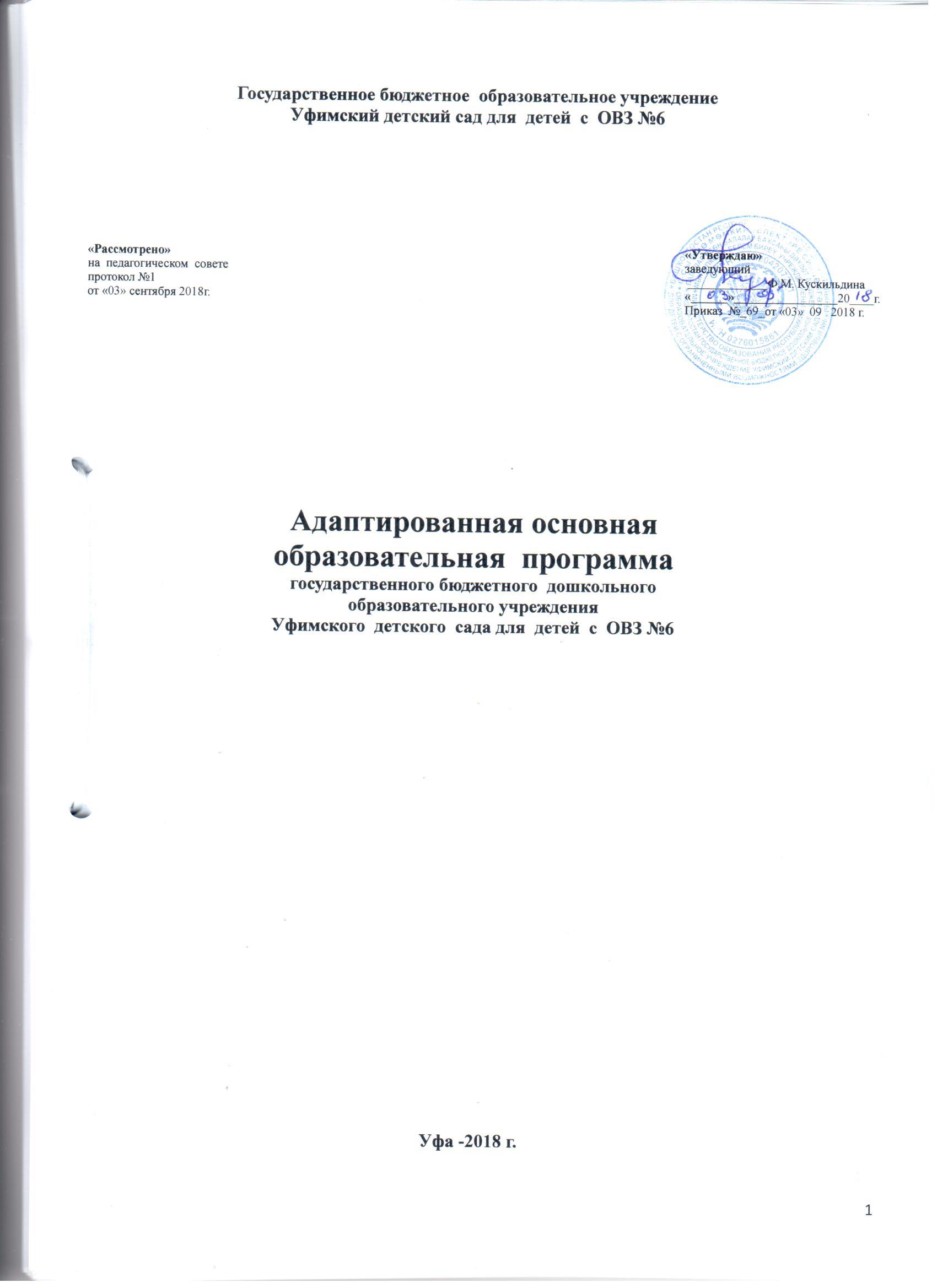 СОДЕРЖАНИЕI.ЦЕЛЕВОЙ РАЗДЕЛАдаптированная основная образовательная программа разработана с учетом индивидуальной программы реабилитации ребенка и в соответствии с  особенностями восприятия и развития детей дошкольного возраста с нарушением слуха.1.1.Пояснительная записка 1.1.1. Цели и задачи ПрограммыГосударственное  дошкольное образовательное учреждение  Уфимский детский сад для детей с ОВЗ №6 является  составной частью  системы образования Республики Башкортостан  и предназначено для оказания услуг в сфере дошкольного образования, обучения и полноценного развития детей дошкольного возраста с нарушением слуха, их реабилитации и интеграции в общество. Приоритетным направлением в реализации воспитательно-образовательных задач является  осуществление деятельности по квалифицированной коррекции отклонений в слухоречевом развитии детей с нарушением слуха   и компенсации их психо - физического развития. Государственное  дошкольное образовательное учреждение  Уфимский детский сад для детей с ОВЗ №6 (далее – ГБДОУ) имеет лицензию на образовательную деятельность (№ 1423 от 24.09.12 г.).  В соответствии с лицензией на образовательную деятельность  ГБДОУ осуществляет приоритетную деятельность в группах компенсирующей направленности по направлениям развития и образования детей: социально-коммуникативному развитию, познавательному, речевому развитию, художественно-эстетическому развитию и физическому развитию.Адаптированная основная образовательная программа (далее – Программа) ГБДОУ разработана в соответствии с основными нормативно-правовыми документами по дошкольному воспитанию: -Конвенцией ООН о правах ребёнка;-Конституцией РФ; -Федеральным законом Российской Федерации  от 29.12.2012г. №273-ФЗ «Об образовании в Российской Федерации»;-Постановлением Правительства Российской Федерации  от 15.04.2014г. №295 «Об утверждении государственной программы Российской Федерации «Развитие образования» на 2013-2020 годы»;- Постановлением Главного государственного санитарного врача Российской Федерации от 15.05.2013г. №26 «Об утверждении СанПиН 2.4.1.3049-13 "Санитарно- эпидемиологические требования к устройству, содержанию и организации режима работы дошкольных образовательных организаций"»;-Приказом Минобрнауки Российской Федерации  от 30.08.2013г. N 1014 «Об утверждении Порядка организации и осуществления образовательной деятельности по основным общеобразовательным программам – образовательным программам дошкольного образования»;-Приказом Минобрнауки Российской Федерации от 17.10.2013 г. № 1155 «Об утверждении федерального государственного образовательного стандарта дошкольного образования".-Уставом ГБДОУ,  утвержденным  приказом МО РБ № 952 от 27.07. 15 г.Программа ГБДОУ спроектирована с учетом ФГОС дошкольного образования, особенностей  образовательного учреждения,  образовательных потребностей воспитанников. Программа ГБДОУ определяет цель, задачи, планируемые результаты, содержание и организацию образовательного процесса на ступени  дошкольного образования. Программа предназначена для работы с детьми с нарушением слуха в возрасте от 2 до 7 лет в   дошкольном образовательном учреждении компенсирующего вида. Программа  сформирована с учетом понимания сущности дефекта детей с ОВЗ, обучающихся в детском саду. Программа реализуется в течение всего времени пребывания детей в учреждении. Программа определяет содержание и организацию образовательной деятельности на уровне дошкольного образования.  В Программе ГБДОУ учтены концептуальные положения используемых  в ГБДОУ программ: «Воспитание и обучение глухих детей дошкольного возраста» под ред. Л.П. Носковой, М., 1991, «Просвещение»; «От рождения до школы». Примерная общеобразовательная программа дошкольного образования/под ред. Н.Е. Вераксы, Т.С. Комаровой, М.А. Васильевой.-3-е издание, испр. и доп.-М.: Мозаика - Синтез, 2014, «Воспитание и обучение слабослышащих детей дошкольного возраста» под ред. Л.П. Носковой, Л.А. Головчиц, Н.Д. Шматко и др. – М.: Просвещение, 1991. Программа ГБДОУ разработана и сформирована  как программа психолого-педагогической поддержки позитивной социализации и индивидуализации, развития личности детей дошкольного возраста с нарушением слуха и определяет комплекс основных характеристик дошкольного образования (объем, содержание и планируемые результаты в виде целевых ориентиров дошкольного образования).Цель программы:  всестороннее развитие детей раннего и дошкольного возраста с нарушением слуха в адекватных их возрасту детских видах деятельности и с учетом их индивидуальных и возрастных особенностей; их позитивная социализация и интеграция в общество.Задачи:сохранение и укрепление здоровья детей с нарушением слуха дошкольного возраста;осуществление необходимой квалифицированной коррекции недостатков в физическом и психическом развитии детей с нарушением слуха;создание атмосферы эмоционального комфорта, условий для самовыражения, саморазвития каждого ребёнка;личности дошкольника с нарушением слуха, отвечающих современным требованиям; использование традиционных и инновационных технологий, направленных на обновление образовательного процесса, развитие познавательных способностей детей с нарушением слуха, детского творчества и их интеллектуальное развитие;раннее обучение детей с нарушением слуха навыкам чтения и письма для развития речи с целью установления взаимопонимания с окружающими;осуществление  взаимодействия с семьями воспитанников  для обеспечения полноценного развития детей;оказание консультативной и методической помощи родителям (законным представителям) по вопросам воспитания, обучения и развития детей с нарушением слуха;создание условий для интеграции детей с нарушением слуха в общеобразовательные учреждения;обеспечение преемственности дошкольного и начального школьного специального образования;повышение профессионального мастерства педагогов.1.1.2. Принципы и подходы к формированию программыОсновные принципы дошкольного образования:1. Полноценное проживание ребенком всех этапов детства (младенческого, раннего и дошкольного возраста), амплификация (обогащение) детского развития. 2. Построение образовательной деятельности на основе индивидуальных особенностей каждого ребенка, при котором сам ребенок становится активным в выборе содержания своего образования, становится субъектом образования (далее - индивидуализация дошкольного образования).3. Содействие и сотрудничество детей и взрослых, признание ребенка полноценным участником (субъектом) образовательных отношений. 4.  Поддержка инициативы детей в различных видах деятельности. 5.  Сотрудничество  ГБДОУ с семьей. 6.  Приобщение детей к социокультурным нормам, традициям семьи, общества и государства.7.  Формирование познавательных интересов и познавательных действий ребенка в различных видах деятельности.8. Возрастная адекватность дошкольного образования (соответствие условий, требований, методов возрасту и особенностям развития).9.  Учет этнокультурной ситуации развития детей.  Основными положениями, на которых строится  образовательная деятельность в ГБДОУ, являются следующие:1. Создание  оптимальных условий для обеспечения  адекватного воспитания и обучения детей с нарушенным слухом, гармонического развития личности каждого ребенка  на основе систематической коррекционно-образовательной работы, результатом которой является социальное развитие воспитанника, обеспечение ему возможности интегрироваться в ординарное общество; 2. Направленность коррекционно-педагогической работы на  решение развивающих, образовательных  и коррекционных задач. Большое  значение   для обеспечения социализации детей с нарушением слуха приобретает формирование и развитие у них устной речи (ее восприятия и воспроизведения), поэтому особое место в системе коррекционно-педагогической работы занимает формирование у детей с нарушением слуха самостоятельной речи как средства общения и развитие ее различных форм и сторон;   3. Индивидуальный подход к каждому воспитаннику с учетом уровня его психофизического развития, состояния речи и слуха, а также сроков обучения ребенка, участие родителей (законных представителей) в коррекционно-воспитательной работе.В основу Программы положены принципы, учитывающие коррекционно - развивающую направленность обучения и воспитания:учет возрастных, психологических и индивидуальных особенностей развития детей дошкольного возраста и сенситивных периодов их развития;системность в отборе и представлении образовательного материала, интеграция задач интеллектуально-познавательного, художественно- эстетического, социального развития дошкольников и обогащение содержания образования; деятельный подход к организации образования, включение познавательного компонента в разнообразные виды и формы организации детской деятельности; сочетание наглядных и эмоционально-образовательных технологий обучения;открытость образовательных программ для повторения и уточнения образовательного материала в течение года, месяца, недели, включая работу по взаимодействию с родителями (законными представителями) и детьми других возрастных групп;формирование потребности в речевом общении с взрослыми и со сверстниками в процессе освоения предметного содержания; развитие психических функций  и  речевой практики у детей с нарушением слуха;формирование, развитие и использование слухового восприятия, речевого слуха;участие родителей в воспитании и обучении детей;	 Создание условий для возможно более раннего и разнообразного включения детей с нарушением слуха в социум.  В Программе отсутствует жесткая регламентация знаний детей и предметный центризм в обучении. Содержание Программы  учитывает возрастные и индивидуальные особенности контингента детей, воспитывающихся в образовательном учреждении.1.1.3. Значимые для разработки и реализации Программы характеристики, в том числе характеристики особенностей развития детей раннего и дошкольного возраста.Общие сведения о коллективе детей, работников, родителей. Участниками реализации Программы  являются: дети дошкольного возраста с нарушением слуха, родители (законные представители), педагоги.  ГБДОУ функционирует 6 групп компенсирующей направленности для детей с нарушением слуха. Группы условно разделяются по возрасту. Наполняемость групп составляет 7 человек.Всего 6 групп - 42 ребенка.Сведения о педагогическом коллективе:Педагогический состав - 24 работника, из них: зам. заведующего по УВР - 1, учителя - дефектологи - 6 (1 - совместитель), воспитатели - 15, педагог-психолог - 0,5, музыкальные руководители - 1. Характеристика кадрового состава педагогического коллективаСоциальными заказчиками деятельности учреждения являются в первую очередь родители (законные представители) воспитанников. Поэтому коллектив ГБДОУ создаёт  доброжелательную, психологически комфортную атмосферу, в основе которой лежит система взаимодействия с родителями (законными представителями), взаимопонимание и сотрудничество.  Особенности психического развития детей раннего и дошкольного возраста с нарушениями слухаРанний возрастПознавательное развитиеУ детей младенческого возраста с недостатками слуха развитие восприятия совпадает с закономерностями формирования этого процесса как у слышащих детей. Однако врожденные или рано приобретенные нарушения слуха обуславливают своеобразие в развитии восприятия. Отсутствие слуха влияет на создание полноценной основы для формирования восприятия. У детей с врожденной глухотой некоторое своеобразие в развитии зрительного восприятия возникает уже в первые месяцы жизни, так как у них не формируются связи между слуховыми и зрительными воздействиями. По сравнению со слышащими детьми задерживается развитие локомоторных и статических функций, что отражается на формировании межанализаторных связей, сужает пространство, доступное ребенку. Негативно отражается на развитии восприятия невозможность зрительно - слуховой ориентации в пространстве, зрительного поиска невидимых звучащих предметов, локализации звуков в пространстве, в основе которой лежит бинауральный слух. У некоторых детей отмечаются вялость хватания и удержания предметов. В последние месяцы первого года жизни у глухого ребенка выявляются отличия от слышащего, обусловленные отсутствием слуха. Они выражаются в том, что меньше оказывается число познаваемых предметов и их свойств, медленнее развивается наблюдательность, а выделение зрительно воспринимаемых объектов, не подкрепленное слухом, происходит менее активно, чем у слышащих детей.В раннем возрасте сенсорное развитие глухих и слабослышащих детей претерпевает значительные изменения, в первую очередь благодаря овладению ходьбой, что способствует расширению осваиваемого пространства и существенно влияет на познание предметного мира. У детей возникает интерес к окружающим предметам, стремление к их познанию, появляется понимание функционального назначения наиболее часто используемых в быту объектов. Действия с предметами носят в основном характер манипуляций, как специфических, так и неспецифических.В раннем возрасте у детей с нарушениями слуха активно развиваются действия с предметами по подражанию, что значительно продвигает развитие восприятия: дети начинают ориентироваться на такие свойства предметов, как цвет, форма, величина, воспринимать некоторые пространственные отношения между предметами. В ходе практической деятельности они овладевают предметными действиями, прежде всего соотносящими (открыванием и закрыванием коробочек, накладыванием предметов один на другой, нанизыванием колечек на стержень и т. д.). На втором и отчасти на третьем году жизни ребенок овладевает употреблением большинства окружающих бытовых предметов. Вначале он использует предмет строго по назначению, а затем знакомство с основными функциями предметов позволяет ребенку более свободно оперировать им. Он может выполнять действие без предмета или с другим предметом, придав ему несвойственную роль. Такое отделение действия от предмета характеризует зарождение знаковой функции сознания и определяет зарождение игры. На втором году жизни у ребенка формируется активный интерес к окружающим предметам, стремление к активному манипулированию предметами, как неспецифическому, так и специфическому. На основе подражания действиям взрослого с предметами глухой ребенок овладевает некоторыми такими умениями, что способствует развитию восприятия. Практическое ориентирование на свойства предметов складывается в основном на третьем году жизни: дети начинают ориентироваться на величину, цвет, форму предметов, пространственные отношения между ними. В практической деятельности с предметами и игрушками происходит развитие соотносящих предметных действий.Таким образом, практическая ориентировка на качества и свойства предметов складывается у большинства неслышащих детей на третьем году жизни, в то время как у нормально слышащих малышей она формируется в основном на втором году жизни.Однако подлинные предметные действия у глухих детей раннего возраста только начинают формироваться. Несмотря на то, что в большинстве случаев у глухих и слабослышащих детей наблюдаются адекватные действия с предметами или игрушками, отмечается их однократность, неразвернутость, неполнота (ребенок только подносит ложечку ко рту куклы, расческой действует поверх волос, не касаясь их). По подражанию окружающим он переносит в свой опыт действия взрослых, однако воспринимает их не полностью, фрагментарно, недостаточно осмысляя их направленность и значение. Для большинства детей еще недоступны самостоятельный анализ ситуации, выделение существенных для данной деятельности свойств предметов.  Одной из основных причин отставания в сенсорном развитии является отсутствие или резкое недоразвитие речевого общения и средств невербальной коммуникации (жестов, мимики и др.). Особенности в развитии восприятия у глухих детей по сравнению со слышащими становятся более выраженными на втором-третьем годах, так как слышащие дети в этот период овладевают речью, что существенно продвигает их сенсорное развитие. Его уровни у глухих и слабослышащих детей к трем годам чрезвычайно неоднородны, они зависят от состояния речи, участия взрослых в развитии малыша, способов общения с ним. Овладение предметными действиями лежит в основе формирования предметной деятельности, которая интенсивно развивается у слышащих детей в раннем возрасте. В орудийно-предметной деятельности происходит овладение общественно выработанными способами использования окружающих предметов, в том числе бытовых орудий, игрушек. Предметная деятельность формируется при непосредственном участии взрослого, который демонстрирует способ употребления разнообразных предметов. Невозможность слухового контроля за действиями с предметами и игрушками обедняет представления глухих детей о предметном мире. Тенденции развития предметной деятельности у глухих детей совпадают с основными направлениями формирования этой деятельности у нормально слышащих детей. Однако предметная деятельность у детей раннего возраста с нарушениями слуха только начинает складываться, она не становится ведущей на этом этапе развития.Важным средством развития предметной деятельности является раннее обучение ребенка с нарушенным слухом, развитие речи и общения.РечьУсловия формирования речи у детей с недостатками слуха оказываются иными в сравнении со слышащими детьми. Отсутствие восприятия голоса и звучащей речи уже в первые месяцы жизни не создает предпосылок для последующего овладения речью. Влияние глухоты на голосовые и артикуляционные реакции малыша проявляется не сразу. В первые 2—3 месяца жизни различия между глухим и слышащим ребенком почти не обнаруживаются. Крик, а в дальнейшем и гудение глухого ребенка резко не отличают его от слышащего. Вибрационные и кинестетические ощущения, которые испытывает ребенок в процессе голосовых реакций, вызывают у него положительные эмоции и стимулируют голосо - артикуляционные реакции. У глухих детей появляется лепет, однако невозможность слухового восприятия речи окружающих и контроля за собственными произношением обуславливают его постепенное угасание. На первом году жизни у глухих детей задерживается развитие генетически обусловленных предпосылок к овладению устной речью. Из-за отсутствия слуха ребенок не может овладеть даже небольшим числом слов, которое появляется у слышащих детей в конце первого — начале второго года жизни. У маленьких глухих детей наблюдаются звонкие голоса, естественный смех, плач. Иногда отдельные звуки носят характер речевых вокализаций и воспроизводятся детьми раннего и младшего дошкольного возраста в играх. У некоторых детей отмечается лепет, которым дети пытаются выразить свои потребности и желания. Использование звуковых комплексов получает дополнительные стимулы в ходе общения, и в некоторых случаях ребенок начинает применять звукосочетания для обозначения предметов или действий, хотя они мало похожи на слова родного языка и их понимает только ограниченный круг близких людей. Как правило, эти звукосочетания используются в сочетании с неречевыми средствами общения: естественными жестами, взглядами, указаниями на предметы и др. Некоторые дети внимательно смотрят на лицо и губы, пытаются подражать артикуляции и речевым движениям взрослых, особенно при попытках их обучения. Однако без обучения речи количество голосовых реакций с возрастом сокращается, они становятся более однообразными, иногда исчезают совсем.Общение глухих детей раннего и дошкольного возраста с окружающими взрослыми (чаще всего с родителями) осуществляется с помощью предметных действий, естественных жестов (прежде всего указательного), мимики и других неречевых средств в сочетании с вокализациями, лепетом. Дети иногда адекватно реагируют на некоторые обращения взрослого, в большей степени ориентируясь на его мимику, взгляд, действия с предметами.Речевое развитие слабослышащих детей характеризуется большим разнообразием, что связано с их состоянием слуха. В младенческий период формирование предпосылок речи протекает примерно так же, как и у глухих. Однако в раннем возрасте у детей с легкой и средней тугоухостью наблюдается много голосовых реакций. Как правило, в раннем возрасте, обычно на втором году жизни, у них появляется лепет, более обедненный по сравнению со слышащими детьми, но отличающий слабослышащих от глухих. У некоторых детей к двум-трем годам появляются лепетные слова и звукоподражания, немного слов, обозначающих названия игрушек, окружающих предметов. Эти слова произносятся усеченно, с большим количеством грамматических и фонетических искажений. Лишь у небольшого числа слабослышащих детей с лучшим состоянием слуха появляется короткая фраза. Некоторые дети с тяжелой тугоухостью в раннем возрасте по состоянию речи внешне похожи на глухих, хотя в процессе обследования у этих детей выявляется больше, чем у глухих, голосовых реакций, лепетных и усеченных слов, заметно лучшее подражание речи взрослых.Основной особенностью коммуникативной деятельности глухих детей является ее ярко выраженный ситуативный характер. Главными компонентами процесса общения являются такие средства, как жест, мимическая экспрессия, взгляд, изменение позы. Они дополняются голосовыми средствами — вокализациями, лепетом.Предпосылки формирования личностиПредпосылки формирования личности складываются в раннем возрасте, когда ребенок начинает выделять себя как персону, носителя определенного имени, в связи с чем складывается его самосознание и понимание своей половой принадлежности. На этом этапе ребенок притязает на признание другими людьми, т. е. у него формируется социально обусловленная потребность в признании окружающими. В раннем возрасте у ребенка формируется чувство симпатии к близким людям, стремление своим поведением заслужить их одобрение, положительную оценку. У него возникает стремление к самостоятельности.Для глухих и слабослышащих детей раннего возраста характерны те же тенденции по отношению к взрослому, которые есть у слышащих детей этого возраста: они стремятся к контакту со взрослыми и активны в его поддержании, проявляют заинтересованность в общении с ним в процессе совместной деятельности, чаще всего в игре. Большинство детей учитывают реакции взрослого, особенно одобрение их действий. Даже самые маленькие дети реагируют на замечания взрослых, хотя не всегда стремятся исправиться. Дети раннего возраста, как правило, не оценивают свою неудачу, не стремятся внести исправление в поведение. Адекватная реакция на неудачу и стремление к исправлению ошибки отмечается у детей дошкольного возраста.Отсутствие речевого общения приводит и к трудностям понимания других людей. Детям раннего возраста с нарушенным слухом присуща повышенная ориентировка на реакцию взрослого, зависимость от него. Ребенок не начинает или прекращает действия, не получив одобрения взрослого, чаще всего он старательно действует по подражанию взрослому. Это нередко носит механический характер в силу непонимания смысла действий. Такое подражание способствует усвоению социального опыта в практических условиях, но не содействует развитию самостоятельности и инициативности, которые формируются на этапе кризиса трех лет. Такая зависимость от реакций взрослого отмечается у детей и в процессе обучения. Поэтому важное значение приобретает формирование стиля педагогического общения с глухим или слабослышащим ребенком. Для развития активности и самостоятельности важно включение ребенка в интересные и доступные виды деятельности, где он может добиться успеха, почувствовать свои достижения.Этапы познания себя формируются у глухих малышей позже, чем у их слышащих сверстников. Глухие дети и указывать на себя начинают позже, чем слышащие. Появление жеста, указывающего на себя и части своего тела или свои вещи, связывается исследователями с появлением у детей взглядов «ищущий оценку» и «соединяющий», которые формируются в процессе занятий взрослых с детьми.Дошкольный возрастЗначительные сдвиги в психическом развитии происходят в дошкольном возрасте, что обусловлено развитием различных сторон познания — восприятия, мышления, внимания, воображения, памяти, формированием произвольности психических процессов. В дошкольном возрасте большое влияние на развитие ребенка оказывает формирование разных видов детской деятельности: игровой, изобразительной, конструктивной, элементарной трудовой. На психическое развитие слышащего ребенка влияет интенсивное развитие речи.Познавательное развитиеУ детей дошкольного возраста формируется интерес к окружающему миру, познанию предметов и явлений, различных связей между ними. Однако основой познания в первую очередь является чувственные — процессы восприятия, наглядные формы мышления.Процессы чувственного познания интенсивно развиваются в дошкольный период детства и у детей с нарушениями слуха. Развитие познавательных интересов, становление предметной деятельности, формирование игр способствуют сенсорному развитию детей с недостатками слуха. Однако нарушение речи и средств общения, отставание в предметной и игровой деятельности приводят к своеобразию и задержке сенсорного развития необученных глухих и слабослышащих детей. У глухих необученных детей в возрасте от трех до пяти лет в основном формируется тот уровень восприятия свойств и отношений предметов, с которым слышащие дети вступают в дошкольный период. Дети четырех-пятилетнего возраста могут вычленять такие свойства предмета, как величину, цвет, форму, причем не только подражая действиям взрослого, но и по образцу. Успешность выполнения задания в значительной степени зависит от числа элементов, подлежащих сопоставлению. По мере сенсорного развития ребенка совершенствуются способы восприятия: на смену более простым способам («пробам», примериванию) приходит развернутое зрительное соотнесение, что свидетельствует о интериоризации перцептивной ориентировки. С пяти лет происходит дальнейшее усвоение сенсорных эталонов и их систем, развитие предметности восприятия и становление целостного образа предмета. Важную роль в сенсорном развитии играют овладение предметной и игровой деятельностью, появление предметного рисунка, овладение элементами трудовой деятельности. Наряду с овладением восприятием свойств предметов и отношений формируются пространственные и временные представления, значительно обогащающие ориентирование ребенка в окружающем мире.Вместе с тем у дошкольников с нарушениями слуха отмечаются большие по сравнению со слышащими сверстниками трудности в формировании образов представлений, в частности нечеткость, расплывчатость эталонных представлений, не закрепленных в слове. Замедленно происходит становление целостного образа предмета, что находит свое отражение при складывании разрезных картинок, лото-вкладок. Замедленное формирование целостного образа обуславливает более позднее по сравнению с нормально слышащими детьми становление предметного рисунка у глухих детей. Особенности сенсорного развития обнаруживаются в виде трудностей выделения свойств и отношений предметов и в других видах деятельности.Уровень сенсорного развития неслышащих и слабослышащих дошкольников претерпевает существенные изменения в процессе обучения. Возможности усвоения сенсорного опыта увеличиваются по мере овладения речью. Развитие восприятия опосредуется усвоением слов, фиксирующих сенсорные эталоны, что способствует закреплению более четких, дифференцированных представлений о предметах. Вместе с тем, употребление глухими детьми слов, фиксирующих сенсорные эталоны, не всегда опирается на адекватные зрительные представления: слово может быть «пустым», не содержать в себе необходимую степень обобщения сенсорного опыта. Устранению таких проблем может способствовать обучение детей способам обследования и сопоставления свойств предметов, специальная работа по объединению эталона со словом. При рано начатом систематическом обучении дошкольники с недостатками слуха могут достигать высокого уровня сенсорного развития, характерного для их слышащих сверстников. Задержка формирования предметной и игровой деятельности, недостаточный опыт использования многообразных вспомогательных предметов и орудий, отсутствие или недоразвитие речи и речевого общения отражаются и на развитии наглядного мышления у детей с нарушениями слуха. Развитие наглядно-действенного мышления протекает у детей, имеющих нарушения слуха, с некоторыми количественными и качественными отличиями от его становления у нормально развивающихся детей. Наглядно-действенное мышление связано с решением практических задач в проблемной ситуации, для решения которых необходимо самостоятельно найти выход, чаще всего с помощью вспомогательных средств или орудий. Для характеристики уровня наглядного мышления важен учет способов выполнения заданий, которыми пользуется ребенок. У дошкольников с нарушениями слуха в возрасте трех-четырех лет отмечаются более простые способы выполнения заданий: действия силой, многократные пробы. Эти способы выполнения заданий наблюдаются и у слышащих детей, однако пробы у них носят осмысленный характер, нерезультативные пробы отбрасываются, что свидетельствует об анализе ситуации.Дошкольники с нарушениями слуха прибегают к многократным пробам, фиксируя внимание при выполнении практических заданий в основном на цели, а не на способах ее достижения. Дети старше четырех лет при выполнении заданий начинают использовать зрительное примеривание, но при выполнении сложных заданий они тоже нередко прибегают к пробам, т. е. у них отмечается сочетание элементов внешнего ориентировочного действия со зрительным перцептивным действием. Лишь некоторые дети старше пяти лет действуют на уровне зрительного соотнесения, при котором у них наблюдается свернутая ориентировка, в то время как у слышащих дошкольников она появляется значительно раньше и становится основным способом выполнения заданий.Переход к наглядно-образному мышлению предполагает оперирование представлениями, сформированными в процессе зрительной ориентировки. Решение наглядно-образных задач, предполагающих зрительную свернутую ориентировку, также представляет трудности для большинства необученных дошкольников с нарушениями слуха. При этом дети отстают от своих слышащих сверстников тем больше, чем медленнее овладевают словесными обозначениями и включаются в речевое общение.Развитие мышления у неслышащих детей идёт в том же направлении, что у слышащих: развиваются возможности практического анализа, сравнения, синтеза. Однако более сложные процессы, требующие высокого уровня обобщения и синтезирования целого, развиваются медленнее. Вместе с тем участие детей в практической деятельности, ориентирование в окружающем мире, осмысление назначения различных предметов, понимание некоторых явлений, с которыми ребенок сталкивается в повседневной жизни, способствуют возможности осуществлять практический анализ, синтез, наглядное обобщениеДетям с нарушениями слуха старше пяти лет становятся доступными такие задания, как осуществление простейшей предметной классификации: группировки предметов по форме, цвету, величине; выстраивание сериационных рядов. Все это происходит в результате совместной со взрослыми деятельности, демонстрации способов выполнения различных действий, уточнения значения соответствующих слов.Уровень развития наглядных форм мышления неоднороден у дошкольников с различным состоянием слуха и речи. Развитие мышления у слабослышащих детей раннего возраста не имеет принципиальных отличий от формирования этого процесса у глухих. Однако после четырех лет такие отличия могут быть обусловлены участием речи в становлении познавательных процессов. Решение интеллектуальных задач слабослышащими детьми старше пяти лет осуществляется на более высоком уровне: они пользуются более сложными способами ориентирования по сравнению с глухими сверстниками. Тугоухие дети лучше справляются с выполнением заданий, требующих более сложных обобщений, пространственной ориентировки, представлений.Систематическая работа по умственному воспитанию, тесно связанная с развитием различных сторон и функций речи, является важнейшим условием развития наглядных форм и словесного мышления, сглаживания различий в познавательной деятельности между детьми с нарушениями слуха и их слышащими сверстниками.Развитие деятельности Игра	Развитие предметной деятельности подготавливает возникновение игры, которая начинает формироваться уже в раннем возрасте и особенно бурно развивается в дошкольном. Особенности формирования игры у глухих детей связаны с задержкой в развитии восприятия и мышления, недостаточным уровнем воображения, что обедняет восприятие окружающего мира. Ограниченность речевого общения существенно влияет на становление сюжетно-ролевой игры. Важно отметить, что дошкольники с нарушениями слуха, как и слышащие дети, любят играть и стремятся в играх отразить те впечатления, которые они получают посредством наблюдений за окружающей их жизнью и участия в ней. Однако, поскольку круг впечатлений глухого ребенка ограничен тем, что он видит, а его представления о жизни не пополняются за счет общения с другими детьми и со взрослыми, восприятия рассказов и сказок, у него преобладают в основном бытовые игры. Эти игры в случае отсутствия специального обучения длительное время носят предметно-процессуальный характер, не становятся подлинной сюжетно-ролевой игрой.Для игр глухих детей характерна чрезмерная детализация: вместо развертывания сюжета дети, как правило, переходят на воспроизведение детализированных предметных действий. Не умея самостоятельно вычленить существенное, передать отношения людей, дети воспроизводят частные элементы ситуации, нередко не являющиеся основными для данной игры. Нередко они стремятся изо дня в день повторять одни те же игровые действия, особенно если они раньше были продемонстрированы взрослым. Подражание близким взрослым (маме, воспитательнице) часто становится целью при вхождении ребенка в роль. Дети хорошо копируют жесты, походку взрослых, не стремясь передать их отношения с окружающими, воспроизводя в игре лишь внешнюю сторону поведения. Элемент подражания остается характерным для игр детей длительное время: они стараются точно, с подробнейшими деталями воспроизводить игры, продемонстрированные воспитателем, в то время как слышащие дети тяготеют к развитию сюжета.Одной из особенностей игр глухих детей являются трудности игрового замещения, т. е. возможности использования в игре предметов, которые в быту имеют другое назначение, например палочка используется в роли карандаша или термометра, листок — в роли денег и т. д. Игровое замещение помогает ребенку осознать смысловое значение слова, отойти от конкретного значения. Введение предметов-заменителей связано с развитием знаковой (символической) функции сознания, развитием воображения, мышления, речи. В самостоятельных играх глухие дети редко прибегают к использованию предметов в несвойственной им функции. Даже формально соглашаясь на переименование предмета в игре, глухие дети не используют его в новой функции. Например, ребенок согласился со взрослым на переименование и использование шарика в качестве яблока, а карандаша — в качестве ножа. На предложение взрослого «нарезать яблоко» ребенок берет карандаш и рисует им по поверхности шарика. Полноценная сюжетно-ролевая игра, включающая различные компоненты, без специального обучения не формируется. В старшем дошкольном возрасте у большинства детей наблюдаются процессуальные действия или игры, включающие элементы сюжета. У слабослышащих детей, пользующихся фразовой речью, как правило, уровень игры выше: в старшем дошкольном возрасте у них появляется сюжетно-ролевая игра, однако она не достигает уровня игры нормально слышащих сверстников.Изобразительная деятельностьИнтерес к рисованию, лепке, конструированию появляется у слышащих детей уже с трех-четырех лет и особенно бурно развивается в старшем дошкольном возрасте. Развитие изобразительной деятельности тесно связано с развитием предметной и игровой деятельности, предполагает достаточно высокий уровень восприятия, формирования представлений. Дети с нарушениями слуха любят рисовать, лепить не меньше, чем слышащие, а по мере овладения продуктивной деятельностью в процессе целенаправленного обучения рисование становится одним из наиболее любимых занятий. Однако без специального руководства дети с нарушениями слуха овладевают рисованием позже в сравнении со слышащими сверстниками. Отмечаются более позднее становление предметного рисунка, обедненность содержания, стереотипия. У большинства детей с нарушенным слухом к трем годам не наблюдается попыток тематического рисования или соотнесения каракулей с какими-то реальными предметами либо игрушками. Тематическое рисование появляется, как правило, к четырем-пяти годам, когда дети начинают активно рисовать, лепить. При этом отмечается тяготение их к образцам, сделанным взрослым, которые могут воспроизводиться многократно без внесения существенных изменений. Отмечается большая склонность к детализации рисунков. Сюжетное рисование в силу ограниченности речевого общения появляется поздно и развивается в ограниченных пределах. Сюжеты рисунков длительное время остаются очень упрощенными и ограниченными, рисование по замыслу оказывается примитивным. В ходе целенаправленного обучения глухих и слабослышащих дошкольников создаются условия для обогащения изобразительной и конструктивной деятельности.Развитие речи У глухих детей дошкольного возраста без обучения речь не формируется. У них отмечаются различные голосовые реакции, не отнесенный лепет, звукосочетания. Однако без обучения число голосовых реакций с возрастом сокращается. Они становятся более однообразными, иногда к пяти-шести годам исчезают совсем. Некоторые необученные старшие дошкольники начинают осознавать свои речевые проблемы, очень неохотно идут на общение с новыми людьми, уходят от контактов со взрослыми и слышащими детьми.Общение глухих детей дошкольного возраста с окружающими взрослыми (чаще всего с родителями) осуществляется с помощью предметных действий, естественных жестов, мимики и других неречевых средств в сочетании с голосовыми реакциями, не отнесенным лепетом. Количество средств неречевого обучения с возрастом у глухих дошкольников расширяется: становится больше естественных жестов, некоторые из них дети придумывают сами или заимствуют у взрослых. Развиваются разнообразные взгляды, наблюдательность, внимание к мимике взрослых. В раннем возрасте различия в речи глухих и детей с тяжелой тугоухостью не выражены, более заметны они становятся после четырех лет. Слабослышащие дети отличаются от глухих тем, что у них даже без специального обучения увеличивается число произносимых слов, хотя и не похожих на слова, которыми пользуются слышащие дети. У некоторых детей спонтанно появляются короткие аграмматичные фразы, например: «Мама, ди» («Мама, иди»); «Мати па» («Мальчик упал»). Только некоторые дети с тяжелой тугоухостью не начинают пользоваться хотя бы отдельными искаженными словами.Уровень понимания слабослышащими детьми обращенной речи также неоднороден: часть детей понимает элементарную обращенную речь в условиях определенной ситуации, а некоторые понимают только выученные фразы. В общении слабослышащие дети также широко пользуются указаниями на предметы и предметными действиями, естественными жестами, мимическими средствами. Однако они в большей степени (по сравнению с глухими) сочетаются с использованием речи, характеризующейся большим количеством грамматических и фонетических искажений.Личностное развитие В дошкольном возрасте ребенок усваивает правила поведения в обществе, нормы общественной морали. У него появляются самооценка и самоконтроль, развивается эмоциональная и волевая сфера, формируются мотивы деятельности. Важнейшими условиями формирования личности ребенка является общение со взрослыми и сверстниками, включение в разные виды детской деятельности. Особенности личностного развития глухих детей обусловлены рядом причин: обеднением или недостатком звуковых ощущений, что имеет важное значение для развития эмоционально-волевой сферы; трудностями в общении с окружающими и невозможностью полноценного усвоения социального опыта посредством речи; существенным недоразвитием разных видов деятельности (предметной, игровой, элементарной трудовой), в процессе которых идет усвоение социального опыта и формирование личностных качеств.Становление личности ребенка связано с формированием эмоционально-волевой сферы. Эмоциональное развитие детей с нарушениями слуха подчиняется основным закономерностям развития эмоций и чувств слышащих детей, однако имеет и свою специфику. Недостаток звуковых раздражений ставит ребенка в ситуацию «релятивной сенсорной изоляции», не только задерживая его психическое развитие, но обедняя его мир и эмоционально. Несмотря на то, что у глухих дошкольников наблюдаются те же эмоциональные проявления, что и у их слышащих сверстников, по общему количеству выражаемых эмоциональных состояний глухие дети уступают слышащим. Установлено, что относительная бедность эмоциональных проявлений у глухих дошкольников лишь частично обусловлена нарушением слуха и непосредственно зависит от характера общения со взрослыми. Поведение родителей, особенно неумение взрослых слышащих людей вызвать глухих дошкольников на эмоциональное общение, влияет на эмоциональную сферу детей. Глухие дети, имеющие неслышащих родителей, демонстрируют более высокий уровень эмоциональных проявлений, чем глухие дети слышащих родителей. По опознанию эмоций глухие дети существенно уступают слышащим.Усвоение нравственных норм, понимание их смысла происходит у слышащих детей в процессе речевого общения со взрослыми в различных ситуациях, в ходе одобрения или порицания взрослыми поступков ребенка. Важная роль в этом плане принадлежит игре, где дети постигают отношения между людьми, нормы поведения в обществе. Для детей дошкольного возраста большое значение имеют чтение и рассказывание взрослыми сказок, рассказов, стихов.Значительно сложнее происходит этот процесс у дошкольников с нарушениями слуха. Они могут наблюдать за поступками взрослых и детей, не понимая их смысл и причины. Своеобразие игровой деятельности, трудности понимания и передачи смысловых отношений в игре не позволяют рассматривать игру необученных детей как средство нравственного воспитания. Родители испытывают затруднения в объяснении ребенку сути поступков, норм поведения. В тех случаях, когда родители выполняют все капризы плохо слышащего ребенка, балуют его, не предъявляют требований к его поведению, не фиксируют внимание на негативных результатах его действий, у него уже в дошкольном возрасте формируются такие качества, как эгоизм, капризность. В дальнейшем отрицательные качества только закрепляются, так как ребенок привыкает к неукоснительному выполнению родителями всех его требований.В процессе обучения, направленного на развитие ребенка, формирование речи и речевого общения, личностное развитие дошкольников с нарушениями слуха происходит более интенсивно. В быту и в разных видах деятельности дети знакомятся с разными социальными явлениями, учатся понимать и анализировать свои и чужие поступки. У них формируются такие качества характера, как активность, самостоятельность. На протяжении дошкольного возраста происходят развитие и соподчинение мотивов, формирование интереса к окружающему миру. У старших дошкольников появляются социальные мотивы, интерес к жизни людей в обществе, стремление к общению с ними. В процессе обучения языку можно наблюдать и формирование интереса к речевой деятельности.1.2. Планируемые результаты освоения воспитанниками основной образовательной программы дошкольного образования по ФГОСЦелевые ориентиры Программы выступают основаниями преемственности дошкольного и начального общего образования. При соблюдении требований к условиям реализации Программы настоящие целевые ориентиры предполагают формирование у детей дошкольного возраста предпосылок к учебной деятельности на этапе завершения ими дошкольного образования. К целевым ориентирам дошкольного образования относятся следующие социально-нормативные возрастные характеристики возможных достижений ребенка:Целевые ориентиры образования в  раннем возрасте.Целевые ориентиры на этапе завершения  дошкольного образования.Целевые ориентиры образования в раннем возрасте.Целевые ориентиры на этапе завершения дошкольного образования	Целевые ориентиры Программы выступают основаниями преемственности дошкольного и начального общего образования. При соблюдении требований к условиям реализации Программы настоящие целевые ориентиры предполагают формирование у детей дошкольного возраста предпосылок к учебной деятельности на этапе завершения ими дошкольного образования.Педагогический мониторинг.В условиях ГБДОУ во всех возрастных группах осуществляется педагогический мониторинг по следующим направлениям:оценка физического развития и здоровья воспитанников;педагогическая диагностика детей;психологическая диагностика воспитанников.Цель педагогического мониторинга – выявление результативности образовательного процесса.Задачами педагогического мониторинга являются:получение объективной информации о реализации «Адаптированной основной образовательной программы» ГБДОУ;совершенствование организации образовательного процесса;проведение анализа достижений в воспитании, обучении, развитии, оздоровлении и организации жизнедеятельности воспитанников для прогнозирования перспектив развития ГБДОУ;контроль соблюдения нормативных требований в организации образовательного процесса и режимных моментов; выявление затруднений педагогов ГБДОУ в осуществлении образовательной и оздоровительной работы с воспитанниками. Педагогический мониторинг во всех возрастных групп проводится 2 раза в год – с 1 сентября по 15 сентября и с  15 мая по 31 мая. В первом случае, он помогает выявить наличный уровень деятельности, а во втором – наличие динамики ее развития. Оценка физического развития и здоровья детей всех возрастных групп проводится медицинскими работниками ГБДОУ и воспитателями.С целью выявления показателей, дающих объективную информацию о динамике (положительной или отрицательной) физических параметров детей (физическое развитие, физическая подготовленность, работоспособность и состояние здоровья) в процессе их жизнедеятельности, определяющих перспективы роста и развития каждого воспитанника, в ГБДОУ проводятся: антропометрия, медицинский осмотр, мониторинг физического развития и подготовленности.Педагогическая диагностика (оценка индивидуального развития) осуществляется через отслеживание результатов освоения детьми «Адаптированной основной образовательной программы».Педагогическая диагностика (оценка индивидуального развития) в игровой, продуктивной (изобразительной, конструктивной), трудовой деятельностях, в общении и режимных моментах осуществляется воспитателями через наблюдение, беседы, анализ продуктов детской деятельности, специально организованные  диагностические ситуации и осуществляется в течение всего времени пребывания ребенка в ГБДОУ.Учителями – дефектологами проводится педагогическая диагностика развития слухового восприятия и формирования произношения, развития речи, формирования элементарных математических представлений с применением различных технологий и методик диагностирования воспитанников, рекомендованных к использованию в работе с детьми с нарушением слуха дошкольного возраста.Педагогом - психологом проводится диагностика сенсорного развития, развития мышления.Результаты педагогической диагностики (оценки индивидуального развития) предоставляется учителями-дефектологами, воспитателями всех возрастных групп и специалистами ГБДОУ заместителю заведующего по учебно - воспитательной работе. В конце учебного года проводится сравнительный анализ результативности образовательного процесса и на основе анализа определяется планирование педагогической деятельности на следующий учебный год. Результаты педагогической диагностики могут быть использованы исключительно для решения следующих задач:1) индивидуализации образования (в том числе поддержки ребенка, построения его образовательной траектории или профессиональной коррекции особенностей его развития);2) оптимизации работы с группой детей. Психологическая диагностика развития детей (выявление и изучение индивидуально-психологических особенностей детей), которую проводит педагог-психолог, допускается только с письменного согласия родителей (законных представителей). Родители (законные представители) ребенка могут присутствовать при проведении психологической диагностики.  Результаты психологической диагностики могут использоваться для решения задач психологического сопровождения и проведения квалифицированной коррекции развития детей.  Для объективной  оценки  индивидуального развития детей ДОУ используются карты  оценки индивидуального развития воспитанника, разработанные учителями - дефектологами ГБДОУ (см. приложение)  II. СОДЕРЖАТЕЛЬНЫЙ РАЗДЕЛ.2.1. Образовательная деятельность  в соответствии с направлениями развития детьми с нарушением слуха от 2 до 7 лет.Содержание психолого-педагогической работы с детьми с нарушением слуха в возрасте от 2 до 7 лет изложено по пяти образовательным областям и учитывает  год обучения ребенка в ГБДОУ:• социально-коммуникативное развитие;• познавательное развитие; • речевое развитие;• художественно-эстетическое развитие;• физическое развитие.В совокупности, обозначенные образовательные области обеспечивают решение общеразвивающих задач. Вместе с тем каждый из видов деятельности имеет свои коррекционные задачи и соответствующие методы их решения. Это связано с тем, что дети с нарушением слуха имеют специфические особенности восприятия, обусловленные непосредственно имеющимися нарушениями, поэтому они нуждаются в специальном воздействии, направленном на коррекцию их слухоречевого развития, на формирование навыков взаимодействия со взрослыми и сверстниками.  Поэтому в  содержание Программы включены такие разделы, как: развитие слухового восприятия; формирование письменной речи,  формирование устной речи, обучение произношению слов и фраз, обучение самостоятельной устной речи, практическое овладение грамматическими формами, обучение дактильной форме речи, рассказывание, обучение чтению, обучение письму.Конкретное содержание указанных образовательных областей зависит от возрастных и индивидуальных особенностей детей, определяется целями и задачами Программы и может реализовываться в различных видах детской деятельности. Содержание работы ориентировано на разностороннее развитие дошкольников с нарушением слуха с учетом их возрастных и индивидуальных особенностей и  обеспечивает  развитие личности, мотивации и способностей детей с нарушением слуха. Задачи психолого-педагогической работы по формированию физических, интеллектуальных и личностных качеств детей решаются интегрировано в ходе освоения всех образовательных областей наряду с задачами, отражающими специфику каждой образовательной области, с обязательным психологическим сопровождением.Решение программных образовательных задач предусматривается не только в рамках непосредственно образовательной деятельности, но и в ходе режимных моментов.Содержание Программы определяется в соответствии с направлениями и особенностями развития ребенка с нарушением слуха, соответствует основным положениям возрастной психологии и дошкольной сурдопедагогики и обеспечивает единство воспитательных, развивающих и обучающих целей и задач. Для повышения эффективности коррекционно - педагогической работы организуется адекватная возможностям ребенка охранительно - педагогическая и предметно-развивающая среда, то есть система условий, обеспечивающих полноценное развитие всех видов детской деятельности, коррекцию отклонений высших психических функций и становление личности ребенка. В связи с тем, что для большинства детей с нарушением слуха характерны моторные трудности, двигательная расторможенность, низкая работоспособность, в режим дня и планирование образовательной деятельности вносятся некоторые изменения.В режиме дня увеличено время, отводимое на проведение гигиенических процедур, приема пищи и других режимных моментов. Предусматривается варьирование организационных форм коррекционно - образовательной работы: групповые и индивидуальные. Большинству детей с нарушением слуха вначале необходим адаптационный период.  ОБРАЗОВАТЕЛЬНАЯ ОБЛАСТЬ «СОЦИАЛЬНО - КОММУНИКАТИВНОЕ РАЗВИТИЕ»  Социально-коммуникативное развитие направлено на усвоение норм и ценностей, принятых в обществе, включая моральные и нравственные ценности; развитие общения и взаимодействия ребенка со взрослыми и сверстниками; становление самостоятельности, целенаправленности и саморегуляции собственных действий; развитие социального и эмоционального интеллекта, эмоциональной отзывчивости, сопереживания, формирования готовности к совместной деятельности со сверстниками, формирование уважительного отношения и чувства принадлежности к своей семье и к сообществу детей и взрослых в Организации; формирование позитивных установок к различным видам труда и творчества; формирование основ безопасного поведения к различным видам труда и творчества; формирование основ  безопасного поведения в быту, социуме, природе.  ОСНОВНЫЕ ЦЕЛИ И ЗАДАЧИСоциализация, развитие общения, нравственное воспитаниеУсвоение норм и ценностей, принятых в обществе, воспитание моральных и нравственных качеств ребенка, формирование умения правильно оценивать свои поступки и поступки сверстников.Развитие общения и взаимодействия ребенка с взрослыми и сверстниками, развитие социального и эмоционального интеллекта, эмоциональной отзывчивости, сопереживания, уважительного и доброжелательного отношения к окружающим.Формирование готовности детей к совместной деятельности, развитие умения договариваться, самостоятельно разрешать конфликты со сверстниками.Ребенок в семье и сообществеФормирование образа Я, уважительного отношения и чувства принадлежности к своей семье и к сообществу детей и взрослых в организации; формирование гендерной, семейной принадлежности.Самообслуживание, самостоятельность, трудовое воспитаниеРазвитие навыков самообслуживания; Становление самостоятельности, целенаправленности и саморегуляции собственных действий.Воспитание культурно-гигиенических навыков. Формирование позитивных установок к различным видам труда и творчества, воспитание положительного отношения к труду, желания трудиться.Воспитание ценностного отношения к собственному труду, труду других людей и его результатам. Формирование умения ответственно относиться к порученному заданию (умение и желание доводить дело до конца, стремление сделать его хорошо).Формирование первичных представлений о труде взрослых, его роли в обществе и жизни каждого человека.Формирование основ безопасностиФормирование первичных представлений о безопасном поведении в быту, социуме, природе. Воспитание осознанного отношения к выполнению правил безопасности. Формирование осторожного и осмотрительного отношения к потенциально опасным для человека и окружающего мира природы ситуациям. Формирование представлений о некоторых типичных опасных ситуациях и способах поведения в них.Формирование элементарных представлений о правилах безопасности дорожного движения; воспитание осознанного отношения к необходимости выполнения этих правил.НАПРАВЛЕНИЯ: 1) Развитие игровой деятельности детей с целью освоения различных социальных ролей. 2) Формирование основ безопасного поведения в быту, социуме, природе. 3) Трудовое воспитание.	 4) Патриотическое воспитание детей дошкольного возраста.   Содержание педагогической работыСоциализация, развитие общения, нравственное воспитание.I ГОД ОБУЧЕНИЯ (2-3 ГОДА)	 СЛОВАРЬ ПОНИМАЕМОЙ РЕЧИ В ПИСЬМЕННОЙ И УСТНОЙ ФОРМАХ: имена детей группы, имена работников группы в сочетании со словом ТЕТЯ;  слова (в ситуации): ДОЖДЬ, СНЕГ, СОЛНЦЕ, ВЕТЕР, ХОЛОДНО;   ХОРОШО, ТУТ, ВЕРНО, МОЖНО, НЕЛЬЗЯ, ТАМ, ПРИВЕТ, ПОКА, СПАСИБО; ДАЙ, ВОЗЬМИ, УБЕРИ,  МАМА, ПАПА, ТЕТЯ, ДЯДЯ, названия мебели: СТОЛ, ШКАФ; название игрушек: МЯЧ,  КУКЛА,  МАШИНА,    СЛУШАЙ, ИДИТЕ (ИДИ), БЕГИТЕ (БЕГИ), ПРЫГАЙТЕ (ПРЫГАЙ), КАТИТЕ (КАТИ), ЛОВИТЕ (ЛОВИ).Формировать у детей ориентировку в окружающем  и речевое общение.Знакомить детей друг с другом; с обстановкой в группе. Формировать у детей опыт поведения в среде сверстников, воспитывать чувство симпатии к ним.  Развивать умение играть не ссорясь, помогать друг другу и вместе радоваться успехам.  Учить детей «озвучивать» действия, движения, указательный жест ("там, тут, далеко, дома" и т. д.).Учить детей передавать предметы друг другу.Учить детей обращаться друг к другу.Учить детей действовать совместно в паре и группой (больше трех детей).Учить каждого ребенка находиться в позе слушающего.Воспитывать элементарные навыки вежливого обращения: здороваться, прощаться.Формировать умение спокойно вести себя в помещении и на улице: не шуметь, не бегать, выполнять просьбы взрослого. Воспитывать внимательное отношение и любовь к родителям и близким людям.Учить детей радоваться:- при встрече со знакомыми детьми и взрослыми;- результату своего собственного действия; - успеху другого ребенка.Учить детей огорчаться в соответствующих случаях, жалеть друг друга.  Учить детей хвалить, обращать внимание детей на удачные совместные действия.  Игровая деятельностьФормирование у детей действий с сюжетными игрушками. Учить детей производить разнообразные действия с сюжетными игрушками по подражанию действиям взрослого: кормить кукол, мишку, укладывать их спать, одевать, возить гулять в коляске и т. д.; играть с машиной — нагружать ее кубиками, возить, катать кукол и мишек, провозить в ворота, по мосту; играть с посудой; убирать посуду в буфет, одежду в шкаф; сажать кукол и мишку в дом, построенный из строительного материала.  Учить детей играть совместно и дружно.Учить детей переносить действия, которые педагог или воспитатель производит с одной игрушкой, на другую. Учить производить знакомые действия с игрушками самостоятельно.Учить детей участвовать в более сложных действиях с игрушками, производимых педагогом или воспитателем при обыгрывании игрушек.            Обучение подвижным играм. Развивать у детей желание играть вместе с воспитателем в подвижные игры с простым содержанием, в которых совершенствуются движения (ходьба, бег, бросание, катание).  Приучать к совместным играм небольшими группами. Разучить и проводить с детьми следующие подвижные игры: «Идите ко мне» (ИДИТЕ),«Догоните меня» (БЕГИТЕ), «Догоню» (БЕГИТЕ), «Догоните мяч» (БЕГИТЕ), «Мы топаем ногами», «Поезд» (УУУ), «Самолет» (ВВВ), «Лошадка» (ПРРР), «Мячики» (ПРЫГАЙ), «Топ-топ-топ», «По ровненькой дорожке» (ИДИ, БЕГИ, ПРЫГАЙ), «Собирание картофеля», «Иголка  с ниткой», «Лови мяч» (МЯЧ, ЛОВИ), «Кот и цыплята» (МЯУ, ПИ-ПИ-ПИ), «Пузырь», «Найди свой цвет», «Береги предмет», «Доползи до погремушки», «По мостику», «Найди флажок», «Догони мяч», «Кто тише?», «Перешагни через палку», «Прокати мяч», «Попади в воротца», «Прыгни через шнур», «Поймай мяч». Каждая игра может первоначально разучиваться без слов.  II ГОД ОБУЧЕНИЯ (3-4 ГОДА)	СЛОВАРЬ ПОНИМАЕМОЙ РЕЧИ В ПИСЬМЕННОЙ И УСТНОЙ ФОРМАХ: (дополнительно к I году обучения): БАБУШКА , ДЕДУШКА, имена детей; ПРИВЕТ, ПОКА, СПАСИБО; ПОМОГИ, МОЛОДЕЦ, ХОРОШО, ПЛОХО, УБЕРИ, ВОЗЬМИ, ИДИ, ЕШЬ, ПЕЙ, СПИ, СЯДЬ, ВСТАНЬ;  словосочетания типа: ПАПА, ПРИВЕТ; ТАТА, СПИ; ВОВА, ИДИ; ДАЙ СУП; ПОЕЗД ЕДЕТ; ПОЕЗД СТОИТ; ИДИ ГУЛЯТЬ; МАШИНА, РУЛЬ, ШОФЕР, МАШИНА ЕДЕТ; КОРОВА, ЛОШАДЬ, СОБАКА, КОШКА;  ДОМ, МИШКА, ЛОПАТА, ЗАЙКА Продолжать учить детей ориентироваться в помещении своей группы: знать, где находятся и хранятся игрушки, книги, посуда, ориентироваться в помещении детского сада; знать, где находятся группа, туалет, спальня, зал.Побуждать детей пользоваться при общении имеющимся словарем.Закреплять навыки организованного поведения в детском саду, дома, на улице.              Продолжать формировать элементарные представления о том, что хорошо и что плохо. Обеспечивать  условия для нравственного воспитания детей. Поощрять попытки пожалеть сверстника, обнять его, помочь. Создавать игровые ситуации способствующие формированию внимательного, заботливого отношения к окружающим.Учить жить дружно, вместе пользоваться игрушками, книгами, помогать друг другу; общаться спокойно, без крика.Продолжать учить детей передавать предметы друг другу: оречевлять действие словами или фразами и совмещать передачу с обращением («дай, на.).  Приучать детей к вежливости: продолжать учить детей здороваться, прощаться, благодарить за помощь.  Проводить с детьми организованные наблюдения за деятельностью людей и явлениями природы (например, посмотреть, как украшают здания к празднику, как убирают снег, как катаются на лыжах и т.д.).  Игровая деятельностьСюжетно-ролевые игрыУчить детей коллективным играм, правилам добрых взаимоотношений. Продолжать работу с детьми по развитию и обогащению сюжетов игр.Используя косвенные методы руководства, подводить детей к самостоятельному созданию игровых замыслов.Продолжать учить отражать в играх новые знания, полученные на занятиях, во время наблюдений, экскурсий по ознакомлению с окружающим.Продолжать учить отражать в играх труд взрослых людей, их отношения и моральные чувства; способствовать, чтобы в ходе игр и с их помощью дети овладевали нормами общественного поведения.В совместных с воспитателем играх, содержащих 2-3 роли, совершенствовать умение детей объединяться в игре, распределять роли, выполнять игровые действия, поступать в соответствии с правилами и общим игровым замыслом.Учить детей объединять простые, ранее освоенные сюжеты в общую игру.Поощрять попытки детей самостоятельно подбирать атрибуты для той или иной роли, дополнять игровую обстановку недостающими предметами. Учить использовать в игре предметы в условной роли (предметы-заменители).Учить детей  играть в следующие сюжетно - ролевые игры: «Купание кукол», «Стирка», «Утро куклы», «Семья», «Гости», «Детский сад», «Комната куклы», драматизация сказки «Репка», «Мама и дочка», «Кукла заболела», «День куклы», «Врач», «Праздник елки»,  «Магазин», «Зоопарк», «Пароход», «Шоферы», драматизация сказки «Колобок»,«Теремок».Самостоятельно играть в сюжетно ролевые игры, освоенные на втором году обучения.Подвижные игры. Продолжать развивать двигательную активность детей; ловкость, быстроту, пространственную ориентировку.Приучать детей к самостоятельному выполнению правил. Играть с детьми в подвижные игры («Поезд»; «Кот и мыши»; «Найди свой дом», «Кролики», «Птички и кот», «Лошадки», «Курица и цыплята», «Птички в гнездах», «Цветные кегли», «Найди свой цвет», «Самолеты», «Догони меня», «Птички летают», «Бегите ко мне», «Пойдем гулять», «Кати обруч», «Лиса и куры», «Вот лягушки», «Зайка, выходи», «Ударь по мячу», «Прятки», «Цветные автомобили», «Зайцы и волк».III ГОД ОБУЧЕНИЯ (4-5 ЛЕТ)	СЛОВАРЬ ПОНИМАЕМОЙ РЕЧИ В ПИСЬМЕННОЙ И УСТНОЙ ФОРМАХ (в дополнение к словарю 1-2 годов обучения): ДАЙ КАТЕ, ПОЗОВИ МАШУ и т.п. БУДЕМ ИГРАТЬ, , ИГРАЙТЕ, Я БУДУ…, ГДЕ БУДЕТ…? ПОСТРОЙТЕ…, УБЕРИТЕ ИГРУШКИ и т. п.   Способствовать формированию личностного отношения ребенка к соблюдению (и нарушению) моральных норм взаимопомощи, сочувствия обиженному и несогласия с действиями обидчика; одобрения действий того, кто поступил справедливо, уступил по просьбе сверстника. Продолжать работу по формированию доброжелательных взаимоотношений между детьми, обращать внимание на хорошие поступки друг друга.Поддерживать, оречевлять естественно возникающие (сопряженно или отраженно) обращения детей друг к другу. Следить за позой обращающегося" и "откликающегося".Учить детей действовать в паре. Обращать внимание детей группы на удачные парные содружественные действия. Побуждать детей к совместному, одновременному проговариванию друг с другом.Учить детей договариваться друг с другом при выполнении задания в паре. (Например, при наклеивании аппликации в первом полугодии).Знакомить детей с трудом взрослых, показывать им, кто работает в детском саду и что делает (воспитатель, няня, музыкальный руководитель, повар и т. д.). Воспитывать скромность, отзывчивость, желание быть справедливым, сильным и смелым; учить испытывать чувство стыда за плохой поступок.Напоминать детям о необходимости здороваться, прощаться, благодарить взрослых и друг друга за оказанную услугу.  Игровая деятельностьСюжетно-ролевые игрыУчить детей коллективным играм, правилам добрых взаимоотношений. Продолжать работу с детьми по развитию и обогащению сюжетов игр.Используя косвенные методы руководства, подводить детей к самостоятельному созданию игровых замыслов.Продолжать учить отражать в играх новые знания, полученные на занятиях, во время наблюдений, экскурсий по ознакомлению с окружающим.Продолжать учить отражать в играх труд взрослых людей, их отношения и моральные чувства; способствовать, чтобы в ходе игр и с их помощью дети овладевали нормами общественного поведения.В совместных с воспитателем играх, содержащих 2-3 роли, совершенствовать умение детей объединяться в игре, распределять роли, выполнять игровые действия, поступать в соответствии с правилами и общим игровым замыслом.Учить детей объединять простые, ранее освоенные сюжеты в общую игру.Поощрять попытки детей самостоятельно подбирать атрибуты для той или иной роли, дополнять игровую обстановку недостающими предметами. Учить использовать в игре предметы в условной роли (предметы-заменители).Учить детей  играть в следующие сюжетно - ролевые игры: «Купание кукол», «Стирка», «Утро куклы», «Семья», «Гости», «Детский сад», «Комната куклы», драматизация сказки «Репка», «Мама и дочка», «Кукла заболела», «День куклы», «Врач», «Праздник елки»,  «Магазин», «Зоопарк», «Пароход», «Шоферы», драматизация сказки «Колобок»,«Теремок».Самостоятельно играть в сюжетно ролевые игры, освоенные на втором году обучения.Подвижные игры Продолжать развивать двигательную активность детей; ловкость, быстроту, пространственную ориентировку.Приучать детей к самостоятельному выполнению правил. Играть с детьми в подвижные игры («Поезд»; «Кот и мыши»; «Найди свой дом», «Кролики», «Птички и кот», «Лошадки», «Курица и цыплята», «Птички в гнездах», «Цветные кегли», «Найди свой цвет», «Самолеты», «Догони меня», «Птички летают», «Бегите ко мне», «Пойдем гулять», «Кати обруч», «Лиса и куры», «Вот лягушки», «Зайка, выходи», «Ударь по мячу», «Прятки», «Цветные автомобили», «Зайцы и волк».IV ГОД ОБУЧЕНИЯ (5-6 ЛЕТ)СЛОВАРЬ ПОНИМАЕМОЙ И УПОТРЕБЛЯЕМОЙ РЕЧИ В ПИСЬМЕННОЙ И УСТНОЙ ФОРМАХ (в дополнение к словарю первых трех лет обучения): ПОЧЕМУ ТЫ ПЛАЧЕШЬ? НЕ ПЛАЧЬ; ЗДРАВСТВУЙТЕ,  ДО СВИДАНИЯ, ДАЙ(ТЕ) ПОЖАЛУЙСТА, ВОЗЬМИ  ПОЖАЛУЙСТА, ТЫ (Я, ОНА, ВИКА) ; ПОЖАЛЕЙ, ЖАЛКО, СТЫДНО, КСЮША ГОВОРИТ, ПОСМОТРИ, КОЛЯ НАКЛЕИЛ, РАССКАЖИ, ПОКАЖИ МНЕ, КАТЕ, ЕГОРУ, Я БАБОЧКУ НАРИСОВАЛА - Я НАРИСОВАЛА БАБОЧКУ и т. п.  Воспитывать дружеские взаимоотношения между детьми, привычку сообща играть, трудиться, заниматься; стремление радовать старших хорошими поступками; умение самостоятельно находить общие интересные занятия. Воспитывать уважительное отношение к окружающим.Продолжать формировать у детей навыки культурного поведения.Приучать детей без напоминания здороваться, прощаться, благодарить взрослых и друг друга за оказанную услугу, вежливо обращаться с просьбой, при необходимости предлагать свою помощь взрослым.Учить заботиться о младших, помогать им, защищать тех, кто слабее. Уступать дорогу младшим и взрослым. Приучать детей с  уважением относиться к труду и отдыху старших, охотно выполнять их просьбы и поручения. Формировать такие качества, как сочувствие, отзывчивость.Воспитывать скромность, умение проявлять заботу об окружающих, с благодарностью относиться к помощи и знакам внимания.Продолжать учить детей радоваться успеху другого ребенка, результату собственного и совместного действия и переживать за товарищей, жалеть их и, по возможности, помогать при неудачах. Формировать умение оценивать свои поступки и поступки сверстников.  Приучать справедливо разрешать споры, побуждать видеть хорошее в поведении сверстников, положительно оценивать хорошие поступки товарищей.Расширять представления о правилах поведения в общественных местах; об обязанностях в группе детского сада, дома.Развивать умение ориентироваться в помещении и на участке детского сада.  Привлекать внимание детей к явлениям окружающей общественной жизни.  Учить соблюдать правила поведения на улице.Развивать стремление детей выражать свое отношение к окружающему, самостоятельно находить для этого различные речевые средства. Поддерживать естественно возникающие в жизни детей обращения друг к другу. Взрослый оречевляет ситуации (дети воспроизводят его речь сопряженно и отраженно), используя фразы соответственно уровню слухо - речевого развития каждого ребенка.Продолжать учить детей договариваться друг с другом при работе в паре, втроем, в группе. Использовать устно – дактильную  и письменную форму речи.В ситуациях общего дела продолжать учить детей дослушивать до конца реплику (высказывание) ребенка и отвечать на нее, обращаясь непосредственно к говорящему.Игровая деятельностьДЕТИ ДОЛЖНЫ ПОЛЬЗОВАТЬСЯ В СВОЕЙ РЕЧИ НАЗВАНИЯМИ ВСЕХ АТРИБУТОВ ИГР; ИМЕНАМИ ДЕЙСТВУЮЩИХ ЛИЦ; ЛЕКСИКОЙ, НЕОБХОДИМОЙ ДЛЯ ОСУЩЕСТВЛЕНИЯ ЗАМЫСЛА КАЖДОЙ ИГРЫ И ОБЩЕНИЯ ЕЕ УЧАСТНИКОВ В ПРОЦЕССЕ ИГРЫ.Сюжетно – ролевые игрыСовершенствовать и расширять игровые замыслы детей. Формировать желание организовать сюжетно-ролевые игры.Продолжать учить отражать в играх новые знания, полученные на занятиях, во время наблюдений, экскурсий по ознакомлению с окружающим.Продолжать учить отражать в играх труд взрослых людей, их отношения и моральные чувства.Учить детей объединять простые, ранее освоенные сюжеты в общую игру.Учить детей согласовывать тему игры, распределять роли, подготавливать необходимые условия, договариваться о последовательности совместных действий.Учить самостоятельно разрешать конфликты, возникающие во время игры.Продолжать формировать умение согласовывать свои действия с действиями партнеров, соблюдать в игре ролевые взаимодействия и взаимоотношения. Развивать эмоции, возникающие в ходе ролевых и сюжетных игровых действий с персонажами.Учить усложнять игру путем расширения состава ролей, согласования и прогнозирования ролевых действий и поведения в соответствии с сюжетом игры, увеличения количества объединяемых сюжетных линий.Способствовать обогащению знакомой игры новыми решениями (участие взрослого, введение новой роли, изменение атрибутики, использование предметов — заменителей).Создавать условия для творческого самовыражения, для возникновения и развития новых игр.Учить детей коллективно возводить постройки, необходимые для игры, планировать предстоящую работу, сообща выполнять задуманное. Учить применять конструктивные умения, полученные на занятиях.Формировать привычку аккуратно убирать игрушки в отведенное для них место.Развивать в процессе игр и с их помощью самостоятельную речь детей; Продолжать учить детей речевому общению в ходе игры: учить использовать в игре словарь, усвоенный в общении и на занятиях, учить специфическим словам и выражениям, требуемым ходом игры.Дети должны научиться играть в следующие игры: «Магазин» (различного назначения), «Аптека», «На почте», драматизация сказки «Теремок», «Семья», «Больница», «Парикмахерская», «Автобус», игра-драматизация «Три медведя», «Детский сад», «На кухне», «Железная дорога» (поезд).Подвижные игры Воспитывать самостоятельность детей в организации знакомых игр.Учить детей играть в игры с элементами соревнований. Воспитывать честность, справедливость в самостоятельных играх со сверстниками.	Играть с детьми в подвижные игры (в дополнение к играм 3 года обучения): «Хитрая лиса», «Пастух и стадо», «Прятки», «Мышеловка», «Быстрей по местам!», «Охотники и зайцы», «Лиса и куры», «Третий лишний», «Пятнашки», «Гуси и волк», «Жмурки», «У медведя во бору», «Медведь и пчелы», игры с мячом, в классы, со скакалками.V ГОД ОБУЧЕНИЯ ( 6 – 7 ЛЕТ)СЛОВАРЬ ПОНИМАЕМОЙ И УПОТРЕБЛЯЕМОЙ РЕЧИ В ПИСЬМЕННОЙ И УСТНОЙ ФОРМАХ (в  дополнение к словарю 1-4 годов обучения):  ПОБЛАГОДАРИ; ПОПРОЩАЙСЯ; ПОЗДОРОВАЙСЯ; ПОМОГИ МАЛЫШАМ, ПОМОГИ БАБУШКЕ, ИЗВИНИ, ТЫ СДЕЛАЛ ПЛОХО, ЗДРАВСТВУЙТЕ, ПОВТОРИ, ПОЖАЛУЙСТА, Я НЕ ПОНЯЛ, Я  ЗНАЮ, ВИДЕЛ..., ИДИ ОБЕДАТЬ, ЭКСКУРСИЯ; ПОЙДЕМ НА ЭКСКУРСИЮ; СМОТРЕЛИ ФИЛЬМ …; ГОРОД; УЛИЦА; ДЕРЕВНЯ; ПАРК; НАЗВАНИЕ ГОРОДА; НАЗВАНИЕ ПРЕДПРИЯТИЙ (ПОЧТА, АПТЕКА, БОЛЬНИЦА И Т.Д.), КАК ТЕБЯ ЗОВУТ? МЕНЯ ЗОВУТ…, КАК ТВОЯ ФАМИЛИЯ? МОЯ ФАМИЛИЯ…, КАК ЗОВУТ МАМУ (ПАПУ, БАБУШКУ, БРАТА…), ГДЕ ТЫ ЖИВЕШЬ? Я ЖИВУ В ГОРОДЕ (ДЕРЕВНЕ, ПОСЕЛКЕ)…; ЧАСЫ, КАЛЕНДАРЬ, БИЛЕТ, ДЕНЬГИ, БУДЕМ ИГРАТЬ В СЕМЬЮ И БОЛЬНИЦУ, МЫ ИГРАЛИ В СЕМЬЮ И БОЛЬНИЦУ, ТЫ БЕГАЛ БЫСТРО, ЛОВКИЙ (АЯ), ПОБЕДИЛИ  и т.д.  Воспитывать дружеские взаимоотношения между детьми, развивать умение самостоятельно объединяться для совместной игры и труда, заниматься самостоятельно выбранным делом, договариваться, помогать друг другу.Воспитывать организованность, дисциплинированность, коллективизм, уважение к старшим. Воспитывать заботливое отношение к малышам, пожилым людям; учить помогать им.Формировать такие качества, как сочувствие, отзывчивость, справедливость, скромность. Развивать волевые качества: умение ограничивать свои желания, выполнять установленные нормы поведения, в своих поступках следовать положительному примеру.Воспитывать уважительное отношение к окружающим. Формировать умение слушать собеседника, не перебивать без надобности. Формировать умение спокойно отстаивать свое мнение. Обогащать словарь формулами словесной вежливости (приветствие, прощание, просьбы, извинения).Расширять представления детей об их обязанностях, прежде всего в связи с подготовкой к школе. Формировать интерес к учебной деятельности и желание учиться в школе.Продолжать детей знакомить с явлениями общественной жизни, путем экскурсий, игр, бесед и рассказов воспитателей, рассматривания иллюстраций и картин, демонстрацией диафильмов, кинофильмов и детских телепередач.Расширять и обогащать круг представлений о городе или селе, в котором они живут, его достопримечательностях, о тех предприятиях, учреждениях, школах, больницах, которые находятся поблизости.Продолжать учить соблюдать правила поведения на улице.Знакомить детей с  правилами безопасного поведения в помещении и на улице.Учить пользоваться часами, отрывным календарем.Ребенок должен знать свое полное имя, фамилию, возраст, имя  родителей и других членов семьи.Систематически приучать детей руководствоваться нравственными нормами и правилами поведения в повседневной жизни, во взаимоотношениях с детьми и взрослыми.Продолжать поддерживать обращения детей друг к другу, естественно возникающие в жизни. Оречевлять ситуации взаимодействия детей, сообразуюсь с персональным уровнем слухо - речевого развития детей.Поддерживать и поощрять все попытки детей самостоятельно договариваться друг с другом при парной, групповой, коллективной работе. В случае необходимости дети прибегают к чтению.Продолжать учить детей дослушивать до конца высказывание одного участника общего дела, отвечать на реплику (высказывание), обращаясь непосредственно к говорящему.Продолжать учить детей задавать вопросы непосредственно друг другу (а не через взрослого), учить выслушивать ответ и реагировать на).Учить детей продолжать высказывание другого ребенка (СЕЙЧАС ОСЕНЬ продолжи ХОЛОДНО продолжи ИДЁТ ДОЖДЬ и т. п.) (эта работа начата на IV году обучения).Игровая деятельностьПродолжать развивать у детей самостоятельность в организации всех видов игр, выполнении правил и норм поведения.Развивать инициативу, организаторские способности.Воспитывать чувство коллективизма.Сюжетно-ролевые игры Продолжать учить детей брать на себя различные роли в соответствии с сюжетом игры; использовать атрибуты, конструкторы, строительный материал. Побуждать детей по-своему обустраивать собственную игру, самостоятельно подбирать и создавать недостающие для игры предметы (билеты, деньги и т.п.).Способствовать творческому использованию в играх представлений об окружающей жизни.Формировать отношения, основанные на сотрудничестве и взаимопомощи. Воспитывать доброжелательность, готовность выручить товарища; умение считаться с интересами и мнением товарищей по игре, справедливо решать споры.  Играть в следующие игры: «Семья» (стирка, уборка, приготовление еды, прием гостей и т. д.), «День рождения в семье», «Магазин» (гастроном, универмаг, книжный магазин), «Библиотека»,  «Зоопарк», игра-драматизация «Школа», «Поликлиника», игры - драматизации «Три поросенка», "Красная шапочка".Подвижные игрыУчить детей использовать в самостоятельной деятельности разнообразные по содержанию подвижные игры.Проводить игры с элементами соревнования, способствующие развитию физических качеств (ловкости, быстроты, выносливости), координации движений, умения ориентироваться в пространстве.Знакомить детей с народными и спортивными играми. Учить детей справедливо оценивать результат игры.Играть с детьми в подвижные игры (в дополнение к освоенным играм): «Третий лишний», «Горелки», «Волк во рву», «Прятки», «Городки», «Снежки», «Ловля обезьян», «Пятнашки», «Передай мяч»,  «Подбрось – поймай», «Удочки», «Успей убежать», «Слова»; учить различным  играм  с обручем, скакалкой, кольцебросом; обучать  элементам футбола, волейбола, баскетбола, хоккея; проводить эстафеты.  Ребенок в семье и сообществе	I ГОД ОБУЧЕНИЯ (2-3 ГОДА) 	Образ Я. Формировать у детей элементарные представления о себе, об изменении своего социального статуса (взрослении) в связи с началом посещения детского сада. Учить узнавать свое имя на табличке. Формировать у каждого ребенка уверенность в том, что его, как и всех детей, любят, о нем заботятся; проявлять уважительное отношение к интересам ребенка, его нуждам, желаниям, возможностям. Семья. Воспитывать внимательное отношение к родителям, близким людям. Поощрять умение узнавать на фото маму, папу и выбирать соответствующую табличку. Детский сад. Развивать представления о положительных сторонах детского сада, его общности с домом (тепло, уют, любовь и др.) и отличиях от домашней обстановки (больше друзей, игрушек, самостоятельности и т. д.).Обращать внимание детей на то, в какой чистой, светлой комнате они играют, как много в ней ярких, красивых игрушек, как аккуратно заправлены кроватки. На прогулке обращать внимание детей на красивые растения, оборудование участка, удобное для игр и отдыха.Развивать умение ориентироваться в помещении группы, на участке.  II ГОД ОБУЧЕНИЯ (3 – 4 ГОДА) Образ Я. Постепенно формировать образ Я.  Сообщать детям разнообразные, касающиеся непосредственно их сведения (ты мальчик, у тебя глаза, ты любишь играть и т. п.), в том числе сведения о прошлом (был маленький)  и о происшедших с ними изменениях (сейчас умеешь кушать, рисовать, танцевать).Семья. Беседовать с ребенком о членах его семьи.Детский сад. Формировать у детей положительное отношение к детскому саду. Обращать их внимание на красоту и удобство оформления групповой комнаты, раздевалки (светлые стены, красивые занавески, удобная мебель, новые игрушки, в книжном уголке аккуратно расставлены книги с яркими картинками). Знакомить детей с оборудованием и оформлением участка для игр и занятий, подчеркивая его красоту, удобство, веселую, разноцветную окраску строений.Обращать внимание детей на различные растения, на их разнообразие и красоту.Вовлекать детей в жизнь группы, воспитывать стремление поддерживать чистоту и порядок в группе, формировать бережное отношение к игрушкам, книгам, личным вещам и пр. Формировать чувство общности, значимости каждого ребенка для детского сада.Совершенствовать умение свободно ориентироваться в помещениях и на участке детского сада.Формировать уважительное отношение к сотрудникам детского сада (музыкальный руководитель, медицинская сестра, заведующая и др.), их труду; напоминать их имена.  III ГОД ОБУЧЕНИЯ (4-5 ЛЕТ)Образ Я. Формировать представления о росте и развитии ребенка, его прошлом, настоящем и будущем («я был маленьким, я буду взрослым»). Формировать первичные представления детей об их правах (на игру, доброжелательное отношение, новые знания и др.) и обязанностях в группе детского сада, дома, на улице (самостоятельно кушать, одеваться, убирать игрушки и др.). Формировать у каждого ребенка уверенность в том, что он хороший, что его любят. Формировать первичные гендерные представления (мальчики сильные, смелые; девочки нежные, женственные).Семья. Углублять представления детей о семье, ее членах. Дать первоначальные представления о родственных отношениях (бабушка, дедушка, мама, папа, сын, дочь и т. д.).Интересоваться тем, какие обязанности по дому есть у ребенка (убирать игрушки, помогать накрывать на стол и т. п.). Детский сад. Продолжать знакомить детей с детским садом и его сотрудниками. Совершенствовать умение свободно ориентироваться в помещениях детского сада. Закреплять у детей навыки бережного отношения к вещам, учить использовать их по назначению, ставить на место.Знакомить с традициями детского сада. Закреплять представления ребенка о себе как о члене коллектива, развивать чувство общности с другими детьми. Формировать умение замечать изменения в оформлении группы и зала, участка детского сада (как красиво смотрятся яркие, нарядные игрушки, рисунки детей и т. п.).IV ГОД ОБУЧЕНИЯ (5-6 ЛЕТ)Образ Я. Расширять представления ребенка об изменении позиции в связи с взрослением (ответственность за младших, уважение и помощь старшим, в том числе пожилым людям и т. д.). Через символические и образные средства углублять представления ребенка о себе в прошлом, настоящем и будущем.Расширять традиционные гендерные представления. Воспитывать уважительное отношение к сверстникам своего и противоположного пола.Семья. Углублять представления ребенка о семье. Углублять представления о том, где работают родители. Поощрять посильное участие детей в подготовке различных семейных праздников. Приучать к выполнению постоянных обязанностей по дому. Детский сад. Продолжать формировать интерес к ближайшей окружающей среде: к детскому саду, дому, где живут дети, участку детского сада и др. Обращать внимание на своеобразие оформления разных помещений. Развивать умение замечать изменения в оформлении помещений; высказывать свое мнение по поводу замеченных перемен. Подводить детей к оценке окружающей среды.Вызывать стремление поддерживать чистоту и порядок в группе, украшать ее произведениями искусства, рисунками. Привлекать к оформлению групповой комнаты, зала к праздникам. Побуждать использовать созданные детьми изделия, рисунки, аппликации (птички, бабочки, снежинки, веточки с листьями и т. п.). Расширять представления ребенка о себе как о члене коллектива, формировать активную жизненную позицию через участие в совместной деятельности, взаимодействие с детьми других возрастных групп, посильное участие в жизни дошкольного учреждения. Приобщать к мероприятиям, которые проводятся в детском саду, в том числе и совместно с родителями (спектакли, спортивные праздники и развлечения, подготовка выставок детских работ).V ГОД ОБУЧЕНИЯ (6-7 ЛЕТ)Образ Я. Развивать представление о временной перспективе личности, об изменении позиции человека с возрастом (ребенок посещает детский сад, школьник учится, взрослый работает, пожилой человек передает свой опыт другим поколениям). Углублять представления ребенка о себе в прошлом, настоящем и будущем.Закреплять традиционные гендерные представления, продолжать развивать в мальчиках и девочках качества, свойственные их полу.Семья. Расширять представления детей об истории семьи. Закреплять знание домашнего адреса, имен и отчеств родителей, их профессий.Детский сад. Продолжать расширять представления о ближайшей окружающей среде (оформление помещений, участка детского сада, парка, сквера). Учить детей выделять радующие глаз компоненты окружающей среды (окраска стен, мебель, оформление участка и т. п.).Привлекать детей к созданию развивающей среды дошкольного учреждения ( выставок, библиотеки и др.); формировать умение эстетически оценивать окружающую среду, высказывать оценочные суждения, обосновывать свое мнение. Формировать у детей представления о себе как об активном члене коллектива через посильное участие в жизни дошкольного учреждения (адаптация младших дошкольников, подготовка к праздникам, выступлениям, соревнованиям в детском саду и за его пределами и др.).  Самообслуживание, самостоятельность, трудовое воспитаниеI ГОД (2-3ГОДА)СЛОВАРЬ В ПИСЬМЕННОЙ (по табличкам)  И УСТНОЙ ФОРМАХ (с фонетической ритмикой):Названия одежды:  МАЙКА, ТРУСЫ, КОЛГОТКИ,    Названия частей лица и тела: РУКИ, НОГИ,  ЛИЦОНазвания пищи: СУП, КАША, СОК;Названия посуды:  ЧАШКА, ЛОЖКА;МЫЛО, ВОДА, ПОЛОТЕНЦЕ ВЫМОЙ, ВЫТРИ (только по табличкам),  Воспитание культурно-гигиенических навыковФормировать привычку (сначала под контролем взрослого, а затем самостоятельно) мыть руки по мере загрязнения и перед едой, насухо вытирать лицо и руки личным полотенцем, знать место своего полотенца.Закреплять умение ребенка самостоятельно садиться на стул, самостоятельно пить из чашки, пользоваться ложкой, есть суп с хлебом.  Приучать детей есть самостоятельно разнообразные блюда, хорошо пережевывать пищу; опрятно есть; после еды задвигать свой стул; знать свое место за столом, спокойно сидеть за столом,  выходить из-за стола только по окончании еды.  Учить с помощью взрослого приводить себя в порядок; пользоваться индивидуальными предметами (носовым платком, салфеткой, полотенцем, расческой).  СамообслуживаниеУчить детей одеваться и раздеваться в определенном порядке; при небольшой помощи взрослого снимать одежду, обувь (расстегивать пуговицы спереди, застежки на липучках); в определенном порядке аккуратно складывать снятую одежду. Приучать к опрятности.Общественно-полезный трудПривлекать детей к выполнению простейших трудовых действий: совместно с взрослым и под его контролем помочь няне расставлять хлебницы (без хлеба), салфетницы, раскладывать ложки и пр.; помочь воспитателю вынести на площадку игрушки, принести и убрать материал для занятий, собрать бумагу с пола или листья на участке.Приучать поддерживать порядок в игровой комнате, по окончании игр расставлять игровой материал по местам.Уважение к труду взрослыхПоощрять интерес детей к деятельности взрослых.  Обращать внимание на то, что и как делает взрослый.   II ГОД ОБУЧЕНИЯ (3-4 ГОДА)СЛОВАРЬ ПОНИМАЕМОЙ РЕЧИ В ПИСЬМЕННОЙ И УСТНОЙ ФОРМАХ (в дополнение к словарю 1 года обучения):Названия туалетных принадлежностей:  РАСЧЕСКА;Названия посуды: ТАРЕЛКА;Название частей лица и тела: , ВОЛОСЫ, ЗУБЫ; Названия одежды: ФУТБОЛКА, ШОРТЫ;  названия пищи: БУЛКА, ХЛЕБ.Последующий словарь в письменной и устной формах дети воспринимают в определенной ситуации:КРАСИВЫЙ, ЧИСТЫЙ, ГРЯЗНЫЙ;Слова и словосочетания, обозначающие действия: ЗАСУЧИ(ТЕ) РУКАВА, ПОЛОЖИ ЛОЖКИ (САЛФЕТКИ…), ПОСТАВЬ (ПОЛОЖИ) .., УБЕРИ(ТЕ) ЧАШКИ (ТАРЕЛКИ, ЛОЖКИ), ВЫМОЙ(ТЕ), ВЫТРИ(ТЕ)  РОТ (РУКИ, ЛИЦО, НОГИ…), ПОМОГИ,  УБЕРИТЕ В ШКАФ, ИДИТЕ ГУЛЯТЬ (В ЗАЛ, В ТУАЛЕТ), ВОЗЬМИТЕ, ЕШЬТЕ, ПЕЙТЕ.Культурно-гигиенические навыки Совершенствовать культурно-гигиенические навыки, формировать простейшие навыки поведения во время еды, умывания.Приучать детей следить за своим внешним видом. Учить засучивать рукава, самостоятельно мыть руки, лицо, не разбрызгивая воду, не мочить одежду, правильно пользоваться мылом. Учить сухо вытираться полотенцем, вешать его на место, пользоваться расческой и носовым платком. Формировать элементарные навыки поведения за столом: умение правильно пользоваться столовой и чайной ложками, вилкой, салфеткой; не крошить хлеб, пережевывать пищу с закрытым ртом, не разговаривать с полным ртом. Выходя из-за стола, тихо задвигать стул, благодарить.Самообслуживание Учить детей самостоятельно одеваться и раздеваться в определенной последовательности, с небольшой помощью воспитателя или других детей; аккуратно складывать и вешать одежду. Воспитывать навыки опрятности, умение замечать непорядок в одежде и устранять его при небольшой помощи взрослых.При входе в здание вытирать ноги.Общественно-полезный трудФормировать желание участвовать в посильном труде, умение преодолевать небольшие трудности.  Воспитывать желание участвовать в поддержании порядка в групповой комнате, вместе со взрослыми подготавливать материалы к занятиям. Приучать детей испытывать удовольствие от порядка и чистоты в доме, групповой комнате, на участке, на улице (не сорить, не рвать цветы).Приучать дома и в детском саду убирать на определенное место игрушки, книжки, строительный материал. К концу года начинать формировать у детей умения, необходимые при дежурстве по столовой (помогать накрывать стол к обеду: раскладывать ложки, расставлять хлебницы (без хлеба), тарелки, чашки и т. п.).Труд в природеВоспитывать желание участвовать в уходе за растениями  на участке и в группе: с помощью взрослого поливать растения на грядках, сажать лук, собирать овощи, расчищать дорожки от снега, счищать снег со скамеек.Уважение к труду взрослых  Формировать положительное отношение к труду взрослых.  Рассказывать детям о понятных им профессиях, расширять и обогащать представления о трудовых действиях, результатах труда. Воспитывать уважение к людям знакомых профессий. Побуждать оказывать помощь взрослым, воспитывать бережное отношение к результатам их труда.  III ГОД ОБУЧЕНИЯ (4-5 ЛЕТ)СЛОВАРЬ ПОНИМАЕМОЙ РЕЧИ В ПИСЬМЕННОЙ И УСТНОЙ ФОРМАХ (в дополнение к словарю 1-2 годов обучения): ИГРУШКИ, (НЕ)АККУРАТНО, МОКРЫЙ, СУХОЙ, СЪЕЛ (-А), ВЫПИЛ (-А), ВЧЕРА, ЗАВТРА, СЕГОДНЯ (в ситуации дежурства); ЛИСТ(ЬЯ), ЗЕМЛЯ,  ГУЛЯЛ, ГУЛЯЕТ; МОЛОДЕЦ,  ЖДИ; ЗАПРАВЬ  ПОСТЕЛЬ, ВЫТРИ НОС (РОТ); ЗАКРОЙ РОТ (при кашле, чихании);   СОБЕРИ ЛИСТЬЯ, УБЕРИ СНЕГ, ПОЛЕЙ ЦВЕТЫ, КОПАЙ ЗЕМЛЮ, НЕ МЕШАЙ;   и т.д.Названия предметов домашнего обихода: ОДЕЯЛО, ПОДУШКА, ПРОСТЫНЯ;Названия посуды: ПОСУДА, ВИЛКА, НОЖ;Название частей лица и тела:  СПИНА, ЯЗЫК,  УШИ (УХО), ЛОБ,  Названия одежды: ПЛАТЬЕ, ШТАНЫ, КОФТА, ПИЖАМА, ОДЕЖДА;  названия пищи: ЧАЙ, МОЛОКО, ПИРОГ (ПИРОЖОК), ПЕЧЕНЬЕ, КОНФЕТА, САЛАТ.Культурно-гигиенические навыкиПродолжать воспитывать у детей опрятность, привычку следить за своим внешним видом. Воспитывать привычку самостоятельно умываться, мыть руки с мылом перед едой, по мере загрязнения, после пользования туалетом; после еды полоскать рот, чистить зубы утром и на ночь.  Закреплять умение пользоваться расческой, носовым платком; при кашле и чихании отворачиваться, прикрывать рот и нос носовым платком. Совершенствовать навыки аккуратного приема пищи: умение брать пищу понемногу, хорошо пережевывать, есть бесшумно, правильно пользоваться столовыми приборами (ложкой, вилкой), салфеткой, полоскать рот после еды.  Выходя из-за стола, тихо задвинуть стул, поблагодарить.СамообслуживаниеСовершенствовать умение самостоятельно одеваться, раздеваться.  Продолжать учить замечать непорядок в одежде, устранять его самостоятельно или с помощью воспитателя; беречь одежду и обувь; не мочить и не пачкать одежду при умывании и еде; складывать и вешать одежду на место.Приучать самостоятельно застилать постель.Приучать аккуратно складывать и вешать одежду, с помощью взрослого приводить ее в порядок (чистить, просушивать). Воспитывать стремление быть аккуратным, опрятным. Приучать самостоятельно готовить свое рабочее место и убирать его после окончания занятий рисованием, лепкой, аппликацией (мыть баночки, кисти, протирать стол и т. д.)Общественно-полезный труд Воспитывать у детей положительное отношение к труду, желание трудиться. Формировать ответственное отношение к порученному заданию (умение и желание доводить дело до конца, стремление сделать его хорошо). Воспитывать умение выполнять индивидуальные и коллективные поручения, понимать значение результатов своего труда для других; формировать умение договариваться с помощью воспитателя о распределении коллективной работы, заботиться о своевременном завершении совместного заданияПоощрять инициативу в оказании помощи товарищам, взрослымПриучать детей самостоятельно поддерживать порядок в групповой комнате и на участке детского сада: убирать на место строительный материал, игрушки; помогать воспитателю при починке книг, коробок. Учить детей самостоятельно выполнять обязанности дежурных по столовой: аккуратно расставлять хлебницы, чашки с блюдцами, глубокие тарелки, ставить салфетницы, раскладывать столовые приборы (ложки).Со второй половины года дети привлекаются к дежурству по подготовке к занятиям.Труд в природе  Поощрять желание детей ухаживать за растениями; поливать растения. В весенний, летний и осенний периоды привлекать детей к посильной работе на огороде и в цветнике (посев семян, полив, сбор урожая, сгребание листьев); в зимний период — к расчистке снега.  Воспитывать у детей заботливое отношение к зимующим птицам.  Формировать стремление помогать воспитателю приводить в порядок используемое в трудовой деятельности оборудование (очищать, просушивать, относить в отведенное место).Уважение к труду взрослых.Знакомить детей с профессиями близких людей, подчеркивая значимость их труда. Формировать интерес к профессиям родителей. Создавать у детей заинтересованность в действиях друг друга и желание рассказать товарищу, воспитателю о том, что делают другие дети (ребенок).    IV ГОД ОБУЧЕНИЯ (5 -6 ЛЕТ)СЛОВАРЬ ПОНИМАЕМОЙ И УПОТРЕБЛЯЕМОЙ РЕЧИ В ПИСЬМЕННОЙ И УСТНОЙ ФОРМАХ (в  дополнение к словарю предыдущих годов обучения): БУДЕМ ДЕЛАТЬ ЗАРЯДКУ,    ДАЙТЕ, ПОЖАЛУЙСТА, САЛФЕТКУ (ЩЁТКУ);   КАТЯ, ПОМОГИ;  Я (ДЕНИС) ВЫМЫЛ (ВЫТЕР) РУКИ (ЛИЦО, НОГИ); Я ВЫМЫЛА РУКИ, У МЕНЯ ЧИСТЫЕ РУКИ, У МЕНЯ ГРЯЗНЫЕ РУКИ — Я БУДУ МЫТЬ РУКИ  Я (СВЕТА) ВЫТЕРЛА (ВЫМЫЛА) РУКИ (НОС, ЛИЦО, НОГИ); Я (ЛИЗА) НЕ ВЫТЕРЛА РУКИ; «ДОБРЫЙ ДЕНЬ» («ДО СВИДАНИЯ»);  Я (ВАДИК) ОДЕЛСЯ (РАЗДЕЛСЯ); Я (АЛЯ) НАДЕЛА (СНЯЛА) САПОГИ (САНДАЛИИ),  Я ПОЧИСТИЛА ЗУБЫ; Я (РИТА) ПРИЧЕСАЛАСЬ; МЫ ГУЛЯЛИ; Я БУДУ МЫТЬ РУКИ (ВЫТИРАТЬ СТОЛ, НОГИ);    ЧТО ТЫ СЪЕЛ?- Я СЪЕЛ   СУП (ЗАПЕКАНКУ), Я ЕЛА МЯСО С ВЕРМИШЕЛЬЮ,   (При ответах дети пользуются готовыми словосочетаниями, написанными на табличках:     Я ВЫПИЛ (А)…   БУДЕМ СОБИРАТЬ СЕМЕНА,  КТО ДЕЖУРНЫЙ? РАЗДАЙ ПОСУДУ, УБЕРИ ПОСУДУ и т.д.  Культурно-гигиенические навыкиФормировать у детей умение самостоятельно одеваться, раздеваться, умываться, мыть ноги; следить за чистотой тела, опрятностью одежды, прически; самостоятельно чистить зубы, полоскать рот после еды,  без напоминания мыть руки. При кашле и чихании закрывать рот и нос платком.  Закреплять умение замечать и самостоятельно  или с помощью взрослых устранять непорядок в своем внешнем виде. Совершенствовать культуру еды: умение правильно пользоваться столовыми приборами; есть аккуратно, бесшумно, сохраняя правильную осанку за столом; не мешать товарищам по столу, при необходимости оказывать им услугу;  благодарить.Самообслуживание Закреплять умение быстро, аккуратно одеваться и раздеваться, соблюдать порядок в своем шкафу (раскладывать одежду в определенные места), опрятно заправлять постель; правильно пользоваться предметами домашнего обихода; поддерживать установленный порядок, чистоту в детском саду, дома, соблюдая правило «Каждой вещи – свое место»; замечать беспорядок и устранять его, бережно относиться к вещам везде и всюду.Воспитывать умение самостоятельно и своевременно готовить материалы и пособия к занятию, учить самостоятельно раскладывать подготовленные воспитателем материалы для занятий, убирать их, мыть кисточки, розетки для красок, палитру, протирать столы.Делать самому все, что можно, не требуя помощи других.Общественно-полезный труд.Воспитывать у детей положительное отношение к труду, желание выполнять посильные трудовые поручения.  Разъяснять детям значимость их труда. Воспитывать желание участвовать в совместной трудовой деятельности.  Формировать необходимые умения и навыки в разных видах труда.  Воспитывать самостоятельность и ответственность, умение доводить начатое дело до конца.  Развивать творчество и инициативу при выполнении различных видов труда.  Знакомить детей с наиболее экономными приемами работы. Воспитывать культуру трудовой деятельности, бережное отношение к материалам и инструментам.  Учить оценивать результат своей работы (с помощью взрослого).  Воспитывать дружеские взаимоотношения между детьми; привычку играть, трудиться, заниматься сообща.  Развивать желание помогать друг другуФормировать у детей предпосылки (элементы) учебной деятельности. Продолжать развивать внимание, умение понимать поставленную задачу (что нужно делать); воспитывать усидчивость; учить проявлять настойчивость, целеустремленность в достижении конечного результата. Продолжать учить детей помогать взрослым поддерживать порядок в группе: протирать игрушки, строительный материал и т. п.  Формировать умение наводить порядок на участке детского сада (подметать и очищать дорожки от мусора, зимой — от снега, поливать песок в песочнице и пр.). Приучать добросовестно выполнять обязанности дежурных по столовой: сервировать стол, приводить его в порядок после еды.Труд в природеПоощрять желание выполнять различные поручения. В процессе работы приучать наблюдать за ростом и развитием растений на участке, в огороде, устанавливать связь между правильным уходом за растениями  и их состоянием. Привлекать детей к помощи взрослым и посильному труду в природе: осенью — к сбору семян; зимой — к сгребанию снега к стволам деревьев и кустарникам,  уборке снега на дорожках, на площадке; к созданию фигур и построек из снега; весной — к посеву семян овощей, цветов, высадке рассады; летом — к рыхлению почвы, поливке грядок и клумб.Во время работы научить детей правильно пользоваться лопаткой, совком, граблями, лейкой.Ручной труд Приучать использовать навыки и умения, полученные на занятиях по конструированию, для изготовления из бумаги, картона, дощечек и т.п. разнообразных поделок для игры (бинокли, флажки, сумочки, шапочки, коробочки, кукольная мебель и т.д.) и подарков (закладки для книг, разнообразные сувениры из природного материала и т.д.).В процессе труда закреплять знания о свойствах материалов.Уважение к труду взрослыхРасширять представления детей о труде взрослых, результатах труда, его общественной значимости.  Формировать бережное отношение к тому, что сделано руками человека. Прививать детям чувство благодарности к людям за их труд.  V ГОД ОБУЧЕНИЯ (6-7 ЛЕТ)СЛОВАРЬ ПОНИМАЕМОЙ И УПОТРЕБЛЯЕМОЙ РЕЧИ В ПИСЬМЕННОЙ И УСТНОЙ ФОРМАХ (в дополнение к словарю предыдущих лет обучения: ЗАСТЕГНИ;   ЗАСТЕГНУЛ; ЗАВЯЗАЛ;   СИДИ ПРЯМО; ПОБЛАГОДАРИ; ПОПРОЩАЙСЯ; ПОЗДОРОВАЙСЯ; ЗДРАВСТВУЙТЕ; ДО СВИДАНИЯ; ЧЕЙ ПЛАТОК?; МОЯ (КАТИНА) РАСЧЁСКА и т.п.;  , ДОБРЫЙ; ПОМОГАЕТ МАЛЬЧИКУ (ДЕТЯМ, МАМЕ, БАБУШКЕ), ГОРКА;   ДОРОЖКА;  ; БУДЕМ СТРОИТЬ (МЫ ПОСТРОИМ) ДОМ; ЗАБОР ИЗ СНЕГА (СНЕЖНЫЙ ДОМ); ПЕСОК; НАКРОЙ НА СТОЛ; ВЕНИК; ЩЕТКА;   ПЕРВОЕ БЛЮДО; ВТОРОЕ БЛЮДО; ТРЕТЬЕ БЛЮДО; КОРМ; КОРМУШКА; СЕМЕНА; КОРЕНЬ; СТЕБЕЛЬ; ЛИСТЬЯ (ЛИСТ); ЦВЕТОК; ПОЧКА; ЗЕМЛЯ СУХАЯ – НАДО  ПОЛИТЬ; СКЛЕЙ БУМАГУ, СШЕЙ, РАЗРЕЖЬ БУМАГУ, НИТКА, ИГОЛКА, ВДЕНЬ НИТКУ В ИГОЛКУ; УЗЕЛОК; ЗАВЯЖИ УЗЕЛОК; ПРИШЕЙ ПУГОВИЦУ; ВЕШАЛКА; РУКАВ;   МОЛОТОК; КЛЕЩИ; ГВОЗДЬ (-И); КОРЗИНКА;  ДЕЖУРНЫЙ ПО СТОЛОВОЙ (ПО ЗАНЯТИЮ); ПОСТИРАЙ ОДЕЖДУ ДЛЯ КУКОЛ; Я (ЖЕНЯ) СТИРАЛ (ПОСТИРАЛ),   ТРАВА ВЫРОСЛА ; ЦВЕТЫ РАСТУТ; ПОКОРМИ ПТИЦ; МЫ СЕЯЛИ (ПОСЕЯЛИ) МОРКОВЬ; БУДЕТЕ (БУДЕМ) ПОЛОТЬ СОРНЯКИ; МЫ ПОЛОЛИ СОРНЯКИ и др.Культурно-гигиенические навыкиВоспитывать привычку быстро и правильно умываться, насухо вытираться, пользуясь индивидуальным полотенцем, правильно чистить зубы, полоскать рот после еды, пользоваться носовым платком и расческой.  Закреплять умения детей аккуратно пользоваться столовыми приборами; правильно вести себя за столом; обращаться с просьбой, благодарить. Закреплять умение следить за чистотой одежды и обуви, замечать и устранять непорядок в своем внешнем виде, тактично сообщать товарищу о необходимости что-то поправить в костюме, прическе.  СамообслуживаниеЗакреплять умение самостоятельно и быстро одеваться и раздеваться, складывать в шкаф одежду, ставить на место обувь, сушить при необходимости мокрые вещи, ухаживать за обувью (мыть, протирать, чистить). Закреплять умение самостоятельно, быстро и аккуратно убирать за собой постель после сна. Закреплять умение самостоятельно и своевременно готовить материалы и пособия к занятию, следить за порядком на своем рабочем месте.ТрудРазвивать трудовую деятельность детей, расширять круг их трудовых обязанностей, приучая к более сложным формам трудовой деятельности.Воспитывать ответственность, самостоятельность, умение работать дружно, быстро, аккуратно, оказывать помощь друг другу; развивать стремление браться за работу по собственному почину, а не только по предложению воспитателя, бережно относиться к материалу и инструментам.Воспитывать стремление трудиться на общую пользу.Обеспечить рациональную организацию труда детей в разное время дня: утром (до занятий) – дежурство по столовой,  работа в огороде и цветнике (организуется преимущественно утром и вечером).Ввести более длительные индивидуальные поручения / на 1-2 недели/, например:  поддержание порядка в шкафу, где находятся книги и настольные игры.Общественно-полезный трудПродолжать формировать трудовые умения и навыки, воспитывать трудолюбие.  Приучать детей старательно, аккуратно выполнять поручения, беречь материалы и предметы, убирать их на место после работы.  Воспитывать желание участвовать в совместной трудовой деятельности наравне со всеми, стремление быть полезными окружающим, радоваться результатам коллективного труда.  Развивать умение самостоятельно объединяться для совместной игры и труда, оказывать друг другу помощь. Закреплять умение планировать трудовую деятельность, отбирать необходимые материалы, делать несложные заготовки.  Продолжать учить детей поддерживать порядок в группе и на участке: протирать и мыть игрушки, строительный материал, вместе с воспитателем ремонтировать книги, игрушки (в том числе книги и игрушки воспитанников младших групп детского сада).  Продолжать учить самостоятельно наводить порядок на участке детского сада: подметать и очищать дорожки от мусора, зимой — от снега, поливать песок в песочнице; украшать участок к праздникам. Приучать детей добросовестно выполнять обязанности дежурных по столовой: полностью сервировать столы и вытирать их после еды, подметать пол. Прививать интерес к учебной деятельности и желание учиться в школе.  Формировать навыки учебной деятельности (умение внимательно слушать воспитателя, действовать по предложенному им плану, а также самостоятельно планировать свои действия, выполнять поставленную задачу, правильно оценивать результаты своей деятельности).Усложнять обязанности дежурных: воспитывать умение работать согласованно, договариваться о распределении обязанностей, работать легко, ловко, в достаточно быстром темпе, умело обращаться с предметами. Приучать дежурных аккуратно и быстро раскладывать материалы и пособия для занятий и своевременно убирать их; дежурных по столовой – накрывать столы, разносить вторые и третьи блюда, собирать посуду со стола, подметать пол.Труд в природе Прививать детям интерес к труду в природе, привлекать их к посильному участию: осенью — к сбору семян, перекапыванию грядок,  зимой — к сгребанию снега к стволам деревьев и кустарникам,  посадке корнеплодов; весной — к перекапыванию земли в цветнике, к посеву семян цветов, высадке рассады; летом — к участию в рыхлении почвы, прополке и окучивании, поливе грядок и клумб.Зимой подкармливать зимующих птиц. Проводить посадку корнеплодов/ петрушка, лук/Ручной трудРабота с бумагой и картоном: сгибание и складывание, резание ножницами, вырезание по выкройке. Учить детей делать игрушки, пособия, ремонтировать книги, коробки, мастерить сувениры.Работа с деревом и другими природными материалами проводится  в весенне - летний период на участке.Уважение к труду взрослыхРасширять представления о труде взрослых, о значении их труда для общества.  Воспитывать уважение к людям труда. Продолжать знакомить детей с профессиями, связанными со спецификой родного города (поселка). Развивать интерес к различным профессиям, в частности к профессиям родителей и месту их работы.Формирование основ безопасностиI ГОД ОБУЧЕНИЯ (2-3 ГОДА)СЛОВАРЬ: МОЖНО, НЕЛЬЗЯ, ХОРОШО, ПЛОХО, ТАМ, ТУТ, МАШИНА.Безопасное поведение в природе Знакомить с элементарными правилами безопасного поведения в природе (не подходить к незнакомым животным, не гладить их, не дразнить; не рвать и не брать в рот растения и пр.).Безопасность на дорогах Формировать первичные представления о машинах, улице, дороге. Знакомить с некоторыми видами транспортных средств.Безопасность собственной жизнедеятельности Знакомить с предметным миром и правилами безопасного обращения с предметами.Знакомить с понятиями «можно — нельзя», «опасно».Формировать представления о правилах безопасного поведения в играх с песком и водой (воду не пить, песком не бросаться и т. д.).  II ГОД ОБУЧЕНИЯ (3-4 ГОДА)СЛОВАРЬ (дополнительно к словарю  I года обучения): КРАСНЫЙ, ЗЕЛЁНЫЙ, ИДИТЕ, СТОЙТЕ, ЧИСТЫЙ, ГРЯЗНЫЙ, ПОМОГИ, МАШИНА ЕДЕТ, МАШИНА СТОИТ. Безопасное поведение в природе. Формировать представления о простейших взаимосвязях в живой и неживой природе. Знакомить с правилами поведения в природе (не рвать без надобности растения, не ломать ветки деревьев, не трогать животных и др.).Безопасность на дорогах Расширять ориентировку в окружающем пространстве. Знакомить детей с правилами дорожного движения.Учить различать проезжую часть дороги, тротуар, понимать значение зеленого, желтого и красного сигналов светофора.Формировать первичные представления о безопасном поведении на дорогах (переходить дорогу, держась за руку взрослого). Знакомить с работой водителя.Безопасность собственной жизнедеятельности Знакомить с источниками опасности дома (горячая плита, утюг и др.). Формировать навыки безопасного передвижения в помещении (осторожно спускаться и подниматься по лестнице, держась за перила; открывать и закрывать двери, держась за дверную ручку).Формировать умение соблюдать правила в играх с мелкими предметами (не засовывать предметы в ухо, нос; не брать их в рот). Развивать умение обращаться за помощью к взрослым.Формировать навыки безопасного поведения в играх с песком, водой, снегом.  III ГОД ОБУЧЕНИЯ (4-5 ЛЕТ)СЛОВАРЬ (дополнительно к II году обучения): ДОРОГА, АВТОБУС, МАШИНА, ТЁТЯ, ДЕВОЧКА, ДЯДЯ, МАЛЬЧИК, СВЕТОФОР, ОПАСНО, НЕОПАСНО.Безопасное поведение в природе Продолжать знакомить с многообразием животного и растительного мира, с явлениями неживой природы.Формировать элементарные представления о способах взаимодействия с животными и растениями, о правилах поведения в природе. Формировать понятия: «съедобное», «несъедобное».Знакомить с опасными насекомыми и ядовитыми растениями.  Безопасность на дорогах Развивать наблюдательность, умение ориентироваться в помещении и на участке детского сада, в ближайшей местности.Продолжать знакомить с понятиями «улица», «дорога», «перекресток», «остановка общественного транспорта» и элементарными правилами поведения на улице. Подводить детей к осознанию необходимости соблюдать правила дорожного движения.Уточнять знания детей о назначении светофора и работе полицейского.Знакомить с различными видами городского транспорта, особенностями их внешнего вида и назначения («Скорая помощь», «Пожарная», машина МЧС, «Полиция», трамвай, троллейбус, автобус).Знакомить со знаками дорожного движения «Пешеходный переход», «Остановка общественного транспорта». Формировать навыки культурного поведения в общественном транспорте.Безопасность собственной жизнедеятельности Знакомить с правилами безопасного поведения во время игр. Рассказывать о ситуациях, опасных для жизни и здоровья.Знакомить с назначением, работой и правилами пользования бытовыми электроприборами (пылесос, электрочайник, утюг и др.). Закреплять умение пользоваться столовыми приборами (вилка, нож), ножницами.Знакомить с правилами езды на велосипеде. Знакомить с правилами поведения с незнакомыми людьми. Рассказывать детям о работе пожарных, причинах возникновения пожаров и правилах поведения при пожаре.  IV ГОД ОБУЧЕНИЯ (5-6 ЛЕТ)СЛОВАРЬ (дополнительно к III году обучения): ГРОМ, МОЛНИЯ, РАДУГА, ГОРЯЧИЙ, ОСТРЫЙ, МОЖНО ЕСТЬ, НЕЛЬЗЯ ЕСТЬ, ОСТАНОВКА, ТРОТУАР, ПЕРЕХОД, УЛИЦА, ТРАНСПОРТ, ТРАМВАЙ, ПОЖАР, ВЕЛОСИПЕД, ВЫСОКО, ОГОНЬ.Безопасное поведение в природе Формировать основы экологической культуры и безопасного поведения в природе. Формировать понятия о том, что в природе все взаимосвязано, что человек не должен нарушать эту взаимосвязь, чтобы не навредить животному и растительному миру.Знакомить с явлениями неживой природы (гроза, гром, молния, радуга), с правилами поведения при грозе. Знакомить детей с правилами оказания первой помощи при ушибах и укусах насекомых.Безопасность на дорогахУточнять знания детей об элементах дороги (проезжая часть, пешеходный переход, тротуар), о движении транспорта, о работе светофора.Знакомить с названиями ближайших к детскому саду улиц и улиц, на которых живут дети. Знакомить с правилами дорожного движения, правилами передвижения пешеходов и велосипедистов.Продолжать знакомить с дорожными знаками: «Дети», «Остановка трамвая», «Остановка автобуса», «Пешеходный переход», «Пункт первой медицинской помощи», «Пункт питания», «Место стоянки», «Въезд запрещен», «Дорожные работы», «Велосипедная дорожка».Безопасность собственной жизнедеятельности Закреплять основы безопасности жизнедеятельности человека.Продолжать знакомить с правилами безопасного поведения во время игр в разное время года (купание в водоемах, катание на велосипеде, на санках, коньках, лыжах и др.).Расширять знания об источниках опасности в быту (электроприборы, газовая плита, утюг и др.). Закреплять навыки безопасного пользования бытовыми предметами. Уточнять знания детей о работе пожарных, о причинах пожаров, об элементарных правилах поведения во время пожара. Знакомить с работой службы спасения — МЧС. Закреплять знания о том, что в случае необходимости взрослые звонят по телефонам «01», «02», «03».Формировать умение обращаться за помощью к взрослым. Учить называть свое имя, фамилию, возраст, домашний адрес, телефон.V ГОД ОБУЧЕНИЯ (6-7 ЛЕТ) СЛОВАРЬ (дополнительно к IV году обучения): ВИТАМИНЫ, ПОЛЕЗНО, ВРЕДНО, ПЕРЕКРЕСТОК, КРАСНЫЙ СВЕТ – НЕЛЬЗЯ ИДТИ, ЗЕЛЁНЫЙ СВЕТ – МОЖНО ИДТИ, СВЕТОФОР ДЛЯ ТРАНСПОРТА, СВЕТОФОР ДЛЯ ПЕШЕХОДА,   ПОЖАРНАЯ МАШИНА, СКОРАЯ ПОМОЩЬ, ПОЛИЦИЯ, ПОЖАРНЫЙ, ВРАЧ, ПОЛИЦЕЙСКИЙ, ЭЛЕКТРИЧЕСТВО (ТОК), КОСТЁР, ТЕЛЕФОНЫ: 01 – ПОЖАРНАЯ, 02 – ПОЛИЦИЯ, 03 – СКОРОЯ ПОМОЩЬ (ВРАЧ), КАК ТЕБЯ ЗОВУТ? КАК ТВОЯ ФАМИЛИЯ? СКОЛЬКО ТЕБЕ ЛЕТ? ГДЕ ТЫ ЖИВЕШЬ? Безопасное поведение в природе. Формировать основы экологической культуры.Продолжать знакомить с правилами поведения на природе. Знакомить с Красной книгой, с отдельными представителями животного и растительного мира, занесенными в нее.Уточнять и расширять представления о таких явлениях природы, как гроза, гром, молния, радуга, ураган, знакомить с правилами поведения человека в этих условиях.Безопасность на дорогах Систематизировать знания детей об устройстве улицы, о дорожном движении. Продолжать знакомить с дорожными знаками — предупреждающими, запрещающими и информационно-указательными.Подводить детей к осознанию необходимости соблюдать правила дорожного движения.Расширять представления детей о работе ГИБДД. Воспитывать культуру поведения на улице и в общественном транспорте.Развивать свободную ориентировку в пределах ближайшей к детскому саду местности.Безопасность собственной жизнедеятельностиФормировать у детей представления о том, что полезные и необходимые бытовые предметы при неумелом обращении могут причинить вред и стать причиной беды (электроприборы, газовая плита, инструменты и бытовые предметы). Закреплять правила безопасного обращения с бытовыми предметами. Закреплять правила безопасного поведения во время игр в разное время года (купание в водоемах, катание на велосипеде, катание на санках, коньках, лыжах и др.).Подвести детей к пониманию необходимости соблюдать меры предосторожности, учить оценивать свои возможности по преодолению опасности. Формировать у детей навыки поведения в ситуациях: «Один дома», «Потерялся», «Заблудился». Формировать умение обращаться за помощью к взрослым.Расширять знания детей о работе МЧС, пожарной службы, службы скорой помощи. Уточнять знания о работе пожарных, правилах поведения при пожаре. Закреплять знания о том, что в случае необходимости взрослые звонят по телефонам «01», «02», «03».Закреплять умение называть свое имя, фамилию, возраст, домашний адрес.  ОБРАЗОВАТЕЛЬНАЯ ОБЛАСТЬ «ПОЗНАВАТЕЛЬНОЕ РАЗВИТИЕ»Познавательное развитие предполагает развитие интересов детей, любознательности и познавательной мотивации; формирование познавательных действий, становление сознания; развитие воображения и творческой активности; формирование первичных представлений о себе, других людях, объектах окружающего мира, о свойствах и отношениях объектов окружающего мира (форме, цвете, размере, материале, звучании, ритме, темпе, количестве, числе, части и целом, пространстве и времени, движении и покое, причинах и следствиях и др.), о малой родине и Отечестве, представлений о социокультурных ценностях нашего народа, об отечественных традициях и праздниках, о планете Земля как общем доме людей, об особенностях ее природы, многообразии стран и народов мира. Основная цель: формирование познавательных процессов и способов умственной деятельности, усвоение обогащение знаний о природе и обществе; развитие познавательных интересов.Познавательные процессы окружающей действительности дошкольников с нарушением слуха обеспечиваются процессами ощущения, восприятия, мышления, внимания, памяти.Соответственно выдвигаются следующие задачи познавательного развития: • формирование и совершенствование перцептивных действий;• ознакомление и формирование сенсорных эталонов (формы, цвета, размера, материала, звучания, ритма, темпа);•  формирование первичных представлений о количестве, числе, части и целом, пространстве и времени, движении и покое, причинах и следствиях; • развитие внимания, памяти; • развитие наглядно-действенного и наглядно-образного мышления;• формирование первичных представлений о себе, других людях, объектах окружающего мира, о малой родине и стране, об особенностях  природы, о социокультурных ценностях нашего народа, об отечественных традициях и праздниках.  Образовательная область «Познавательное развитие» включает:Сенсорное развитие, в процессе которого у детей с нарушением слуха развиваются все виды восприятия: зрительное, слуховое, тактильно-двигательное, обонятельное, вкусовое. На их основе формируются полноценные представления о внешних свойствах предметов, их форме, цвете, величине, запахе, вкусе, положении в пространстве и времени.Сенсорное воспитание предполагает развитие мыслительных процессов: отождествления, сравнения, анализа, синтеза, обобщения, классификации и абстрагирования, а также стимулирует развитие всех сторон речи: номинативной функции, фразовой речи, способствует обогащению и расширению словаря ребенка. Развитие мышления,  направленное на развитие восприятия, внимания, памяти, наблюдательности, способности анализировать, сравнивать, выделять характерные, существенные признаки предметов и явлений окружающего мира; умения устанавливать простейшие причинно-следственной связи между предметами и явлениями, делать простейшие обобщения.Формирование элементарных математических представлений предполагает обучение детей умениям сопоставлять, сравнивать, устанавливать соответствие между различными множествами и элементами множеств, ориентироваться во времени и пространстве. Ознакомление с объектами окружающего мира. Ознакомление с предметным миром (название, функция, назначение, свойства и качества предмета). Развитие умения устанавливать причинно-следственные связи между миром предметов и природным миром.Ознакомление с природой и природными явлениями. Развитие умения устанавливать причинно-следственные связи между природными явлениями. Воспитание умения правильно вести себя в природе. Воспитание любви к природе, желания беречь ее.Ознакомление с окружающим социальным миром, расширение кругозора детей, формирование целостной картины окружающего мира. Формирование первичных представлений о малой родине, представлений о социокультурных ценностях нашего народа, об отечественных традициях и праздниках.  Содержание педагогической работыСенсорное развитиеI ГОД ОБУЧЕНИЯ (2-3ГОДА)Развитие слухового восприятия СЛОВАРЬ: по табличкам и в устной форме, СЛУШАЙ, ПРР (лошадка), ПИ-ПИ (птичка), АВ-АВ (собака), УУУ (поезд), МЯУ (кошка), ВВВ (самолёт), ЛЯЛЯ (кукла), ТА-ТА-ТА, МУ (корова), ДОМ, МЯЧ, ЛОПАТА, УТЯ, РЫБА,  МАМА, ПАПА, имя ребёнка.В течение года дети должны учатся находиться в индивидуальных слуховых аппаратах в течение всего дня, строиться на занятия, подходить к сурдопедагогу и воспитателю в группе, во время прогулки по звуковому сигналу.Учить реагировать на речевые и неречевые сигналы при постоянно увеличивающемся (индивидуально) расстоянии от источника звука: барабан, бубен, гармоника, дудка, свисток, металлофон, шарманка, голос.Учить с индивидуальным слуховым аппаратом различать на слух звучание игрушек при выборе из 2 – 3;Учить с аппаратом коллективного пользования и с индивидуальными слуховыми аппаратами различать на слух длительность звучания; (произнесение слогосочетаний ля-ля без сопутствующих движений);Учить с аппаратурой коллективного пользования и с индивидуальными слуховыми аппаратами различать на слух темп звучания; источник звука: бубен, металлофон, пианино, гармоника, дудка, голос (слогосочетания типа: па-па-па и па___. Па___. Па___.);Учить различать со стационарной звукоусиливающей аппаратурой и без нее различать на слух при выборе из 2 – 3 звукоподражания, лепетные и полные слова, а также слогосочетания.Развитие зрительного восприятияСЛОВАРЬ: кроме указанных в этом разделе слов, деятельность детей сопровождается словами ТУТ, ТАМ.  1.Развитие  зрительного внимания,  запоминания,  формирования целостного  образа  предмета.  Учить детей:- ожидать появления предмета из-за экрана в одном и  том же месте;- прослеживать движение предмета за экраном и ожидать появления его в двух определённых местах;- прослеживать путь предмета, закрытого от глаз ребёнка (проталкивание шарика через картонную трубку); -  прослеживать путь луча карманного фонарика по стене.  Учить детей: - воспроизводить по подражанию крупные и мелкие движения; - воспроизводить по подражанию действия с предметами (сюжетными игрушками,  кубиками  предметами обихода);- при подражании вычленять свойства предметов (цвет,  форму,  величину).  Учить детей:-сличать парные предметы сначала  в пределе 2-х, к концу года – 5-6; -сличать картинку с картинкой  сначала в пределе 2-х, затем 5-6.  Учить детей:-соотносить действия, изображённые на картинках, с реальными действиями;       -изображать (демонстрировать) действия по картинкам.    Учить детей:-находить одинаковые предметы, расположенные в разных местах комнаты;-узнавать знакомые предметы среди незнакомых (находить свою игрушку среди других);- запоминать игрушки, находящиеся на столе у педагога, при выборе из 2х.  Учить детей:-по подражанию действиям педагога складывать разрезную картинку из 2-х частей;       -складывать разрезную картинку по образцу;       -самостоятельно складывать разрезные картинки из 2-3 частей с  вертикальным и горизонтальным разрезом.  Учить детей:-соотносить реальный предмет с рисунком, сделанным на глазах у детей педагогом и воспитателем; с лепкой, сделанной на их глазах взрослым;-узнавать на фотографии своих товарищей, родителей и себя.       2. Развитие восприятия цвета:  Учить детей:-различать цвета в ситуации подражания действиям взрослого – сначала 2 цвета    (красный и жёлтый, синий и жёлтый, зелёный и жёлтый),  затем 3,  к концу года  - 4  цветов одновременно;-воспринимать цвет при выборе по образцу (давать педагогу  или воспитателю по его просьбе такую же фишку, карточку, кубик). Начинать с выбора из 2-х, к концу года  довести до 4; -вычленять цвет как признак, отвлекаясь от назначения предмета.  Познакомить детей с названиями 2-х цветов: КРАСНЫЙ и ЖЁЛТЫЙ  (после того, как все предыдущие этапы будут пройдены ); -познакомить детей с названиями двух других цветов – СИНИЙ, ЗЕЛЁНЫЙ. Выбор начинать из 2-х, довести до 4-х цветов.   	Учить чередовать цвет по образцу  (2-3 цвета в аппликации).   3.  Развитие восприятия формы  Учить детей:-различать объемные формы в процессе конструирования по подражанию действиям     взрослого ( из 3-х элементов – куб, брусок, треугольная призма;-различать те же формы в процессе конструирования по образцу; -выбирать по образцу резко различные формы  - круг и квадрат, прямоугольник и круг (формы плоскостные);  -производить выбор из 4 плоскостных фигур.В качестве способа соотнесения форм пользоваться накладыванием объектов друг на друга.   Учить детей:- соотносить куб и шар с рисунками педагогов, сделанными на глазах у детей. Познакомить со словами ШАР, КУБ. - соотносить объемные и плоскостные формы (круг – шар, куб – квадрат);В качестве способа различения объёмных форм применять ощупывающие движения рук.   	4.  Развитие восприятия величины:  Учить детей:-хватать большие предметы двумя руками, маленькие – одной рукой; -производить проталкивание в прорези коробок больших и маленьких кубов и больших и маленьких шаров попарно, к концу года- 4 шара (кубика) разной величины; - зрительно соотносить матрешек по величине, предварительно показывая пальцем парные половинки (3-х составная);  - складывать пирамидку из 3-х колец по величине, пользуясь зрительным соотнесением колец.  Учить детей:-воспроизводить расположение 3-х квадратов по величине в аппликации;- воспроизводить расположение 3-х шаров по величине в аппликации; -складывать пирамиду из 3 колец и колпачка, складывать с учетом величины; -подкладывать большие и маленькие шары и кубы к рисункам воспитателя, сделанными на глазах у детей;       - познакомить детей со словами БОЛЬШОЙ, МАЛЕНЬКИЙ по табличкам   и устно.  5.Развитие восприятия пространственных отношений.  Учить детей: -  в процессе конструирования воспроизводить пространственные отношения «внизу - наверху»;  -  в процессе складывания разрезной картинки правильно располагать части в пространстве;-раскладывать кружки внизу и наверху от черты (по образцу).  Развитие тактильно - двигательного восприятияСЛОВАРЬ: (даётся детям по табличкам и устно) ШАР, КУБ, БОЛЬШОЙ, МАЛЕНЬКИЙ; при проведении занятий используются слова обиходной речи: РИСУЙ, ДАЙ, ВЕРНО, ХОРОШО, ВОЗЬМИ.   Формировать координацию руки и глаза. Для этого учить захватывать предметы разной величины и формы.  Учить детей:  -выбирать на ощупь знакомые игрушки - без участия зрения. Образец даётся зрительно («Чудесный мешочек»); -различать на ощупь объёмные геометрические формы: шар, куб, треугольная призма. Образец даётся зрительно; выбор производится сначала из 2-х, потом из 3-х форм; -выбирать объёмные геометрические формы после тактильно-двигательного обследования; выбор производится из 2-х форм - шара и куба;-выбирать знакомые игрушки на ощупь по лепетным  названиям - ЛЯЛЯ, ПИ-ПИПИ, МЯУ и др. с начала по образцу, а затем только по слову-образец не предъявляется. Выбор производится сначала из 2-х, потом из 3-х игрушек;-находить знакомые предметы на ощупь без участия зрения; образец предъявляется так же на ощупь - ребёнок его не видит.   Учить детей:-обводить по контуру (пальцем шар и куб перед тем, как их рисует педагог или воспитатель; обводить полученный рисунок; -различать на ощупь шар и куб. Образец даётся зрительно - двигательно; контур предмета, который ребёнок видит, обводится его же пальцем.Учить различать на ощупь величину предметов. Проводить выбор из 2-х мячей - большого и маленького - на ощупь. Образец даётся зрительно. То же самое с 2-мя шарами и 2-мя кубиками разной величины. Уметь производить выбор из 2-х предметов по величине (большой и маленький) при условии, что образец даётся только на ощупь, без участия зрения.  Развитие вибрационной чувствительностиСЛОВАРЬ: ДАЙ, ИГРАЙ (на рояле, металлофоне), СТУЧИ - понимать по табличкам и в ситуации. Слово ДАЙ понимать в устной форме.  Учить детей хлопать в ладоши при ощущении-ударов палочки по спинке стула, на котором сидит ребёнок. Взрослый находится за спиной ребёнка. Ребёнок должен прикасаться спиной к спинке стула;-слабых ударов пальцами по сидению стула, на котором сидит ребёнок. Взрослый находится за спиной ребёнка. То же самое при ощущении слабых ударов пальцами по спинке стула.  Учить детей:-осуществлять по ощущению вибрации выбор из 2-х коробочек - пустой и наполненной (крупой, мелкой мозаикой и т.п.);-осуществлять с помощью вибрационной чувствительности выбор из 3-х коробочек - пустой, с одной фишкой и 8-ю фишками. Выбор производится по образцу;II ГОД ОБУЧЕНИЯ (3-4 ГОДА)Развитие слухового восприятияСЛОВАРЬ: см. программу первого года обучения, а также слова: БАРАБАН, ЮЛА, САМОЛЁТ, имена педагога и воспитателей группы (тётя Таня и т. п.), КАША, КОМПОТ, СОБАКА, КУКЛА, РЫБА и т. п.Продолжать учить детей реагировать при постоянно увеличивающемся (индивидуально) расстоянии от источника звука:-на звучание барабана (в ответ на звучание дети шагают на месте);-на звучание гармони (дети пляшут);-на звучание металлофона (дети хлопают в ладоши);-на звучание дудки и свистка (дети произносят: «У»);-на звучание бубна (дети топают одной ногой);Учить различать на слух звучание игрушек при выборе из 3 – 4; способ воспроизведения детьми: соответствующие движения с произнесением слогосочетаний, называние звучащей игрушки;Учить различать на слух темп звучания;Учить различать на слух громкость звучаний;Учить различать на слух количество звучаний: один – много, один, два, три;Учить со стационарной звукоусиливающей аппаратурой и без нее различать (при выборе из 3 – 5 ) и опознавать на слух звукоподражания, лепетные и полные слова и словосочетания;Систематически формировать у детей слуховые образы слов.Развитие зрительного восприятияСловарь понимаемой речи (дети должны понимать его по табличкам и в устной форме) Слова: СЛОЖИТЕ, названия предметов, изображённых на разрезных картинках и картинках-вкладках; названия картинок лото (МЯЧ, ШАР, КУБИК, ЮЛА, МИШКА,РЫБА, УТКА, МАШИНА, ФЛАГ, ЁЛКА); ПОКАЖИТЕ; ГДЕ?, ВОТ; КРАСНЫЙ, ЖЁЛТЫЙ, СИНИЙ; ЗЕЛЁНЫЙ, БЕЛЫЙ, ЧЁРНЫЙ; ЛИСТ, ЦВЕТОК, ТРАВА, ДЕРЕВО, СОЛНЫШКО, СНЕГ; ПОСТРОЙТЕ; КРУГ, КВАДРАТ, ОВАЛ, ТРЕУГОЛЬНИК, ПРЯМОУГОЛЬНИК, ОБВЕДИТЕ; ПИРАМИДА; КУКЛА (неваляшка); ЯБЛОКО, СВЕКЛА, ЛУК, ОГУРЕЦ; БОЛЬШОЙ, МАЛЕНЬКИЙ; ДАЙТЕ; МАТРЁШКА; ПОЛОЖИТЕ; РЯДОМ, ВНИЗУ, НАВЕРХУ, ХОРОШО, ВЕРНО.     Словосочетания. Соединять определения цветов, форм, величины, пространственных отношений с названием предметов.       Например: КРАСНЫЙ ФЛАГ, ЗЕЛЁНЫЙ КВАДРАТ,  МАЛЕНЬКАЯ КУКЛА, ЖЁЛТОЕ АВТО, МИШКА НАВЕРХУ, УТКА ВНИЗУ, ЧТО ТАМ? И др.  1.Развитие  зрительного внимания,  запоминания,  формирования целостного  образа  предмета.  Учить детей:     -самостоятельно складывать разрезные картинки из 3-4 частей с  разной конфигурацией разреза;-воссоздавать целостное изображение предмета, заполняя недостающие части картинки в лото-вкладках. Начать с отсутствия 3-х частей и довести до 6-ти; -запоминать местонахождение спрятанных предметов. Начать с мелких предметов, которые прячутся в один из 8 ящиков шкафчика. Первоначально предмет должен быть найден с отсрочкой в 1 сек.; затем 5-10 сек.  Постепенно отсрочка  увеличивается до 15 сек. Со второго полугодия дети переходят  к запоминанию местонахождения предметов, спрятанных в разных концах групповой комнаты;-узнавать предмет по одному из его изображений (рисунок лицевой и обратной стороны), соединять оба изображения в одно целое;-запоминать изображение. Использовать лото – начинать с выбора из 2-х картинок, довести до 4- 6. Отсрочка между предъявлением образца и ответом ребёнка (выбором) равна 5-10 сек.; -запоминать названия изображений. Использовать лото – начинать выбор из 2-х картинок, довести до 4-х. Отсрочка между предъявлением образца и ответом ребёнка (выбором) равна 5-10 сек.  	Учить детей при сопоставлении изображений одного и того же предмета  находить разницу в деталях (отсутствие пуговицы, банта и т.д.).	 Продолжить учить детей изображать действия по картинкам и соотносить действия, изображённые на картинках, с реальными действиями.  2. Развитие восприятия цвета:  Учить детей:	-осуществлять отсроченный выбор цвета по образцу. Первоначальная отсрочка 5-10 сек., выбор осуществляется  из 2-х цветов. Отсрочку увеличиваем до 15 сек., выбор – до 9 цветов и оттенков;	 -осуществлять выбор цвета по слову-названию, сначала из 4-х, затем из 6-ти цветов; -осуществлять отсроченный выбор по слову-названию, сначала из 2-3, затем из 6 цветов (игра «Какого цвета нет?»). Отсрочка с 10 сек.  До 15 сек. Продолжать учить детей вычленять цвет как признак, отвлекаясь от назначения, формы. Учить детей находить знакомые цвета и оттенки в окружающем, активно воспринимать цвета в природе (цвет неба, листьев, травы, цветов, земли, снега и т.п.), в предметах обихода (игрушки, одежда). Использовать для активизации  и закрепления восприятия цвета изобразительную деятельность детей.1.  Развитие восприятия формы.   Учить детей:-различать объемные формы в процессе конструирования по образцу  (сначала 3, потом 4-5 форм);-при выборе форм по образцу отвлекаться от других признаков – цвета, величины, т.е. производить выбор из кругов, квадратов, прямоугольников, треугольников, звёзд разного цвета и разной величины; -осуществлять выбор плоскостных фигур по объёмному образцу и объёмных форм по плоскостному образцу (соотнесение плоскостной и объёмной формы);-запоминать формы, т.е. осуществлять отсроченный выбор по образцу. Отсрочка 5-10 сек., затем 15 сек. Выбор производить сначала из 2-х резко различных форм. Со второй половины года выбор производится из 4-6 близких форм. По мере овладения выбором включаются слова-названия форм;-производить выбор форм по слову-названию;-производить отсроченный выбор по слову-названию (КРУГ, КВАДРАТ). Отсрочка 10-15 сек.;-производить чередование форм по слову-названию. Использовать для формирования восприятия формы конструирование и изобразительную деятельность. В процессе рисования ставить перед детьми задачу вычленения формы предмета, который служит натурой. В качестве способа вычленения формы использовать обводящее движение, совершаемое рукой ребёнка, двигательное моделирование формы, которое одновременно помогает руководить взором ребёнка  при обследовании предмета.Учить детей в процессе практической деятельности соотносить форму натуральных предметов с геометрической формой – эталоном. Использовать предметы, форма которых совпадает с геометрической (шар, пирамида из шаров, неваляшка, дом, шкаф и т.д.).  Постепенно перейти  к сопоставлению  с эталонами предметов, форма которых несколько отличается  от геометрической (яблоко, свёкла, луковица, огурец и т.д.).  Учить детей:-все, воспринятое в процессе практической деятельности, закреплять в слове;-актуализировать свои представления о форме по слову-названию, используя в качестве критерия  адекватности представления изобразительную деятельность (рисование по текстам: НАРИСУЙ  КРУГ);-восстанавливать в представлении объёмную форму, опираясь на восприятие плоскостного изображения. В качестве критерия  адекватности представления использовать конструирование из кубиков разной формы.  4.  Развитие восприятия величины.  Продолжать учить детей соотносит величины зрительно, без проб и практического промеривания. Использовать складывание матрёшек с большим количеством элементов(4-6 составная матрёшка), пирамидок из 6-8 колец, «ёлочек», проталкивание шаров и куб в прорези коробки с предварительным показом нужного кольца, соответствующей прорези, элемента матрёшки и т.д. Проверять правильность зрительного соотнесения самостоятельными практическими  действиями ребёнка.Учить детей соотносить величины, пользуясь определённой точкой отсчёта:           предметы при сопоставлении могут стоять рядом, располагаясь  на одной линии.    	Использовать изобразительную деятельность ( без перспективного изменения    предметов):изображения по фризу, линейный орнамент.Учить детей соотносить величину предмета со словом-названием.Учить детей восстанавливать по слову в представлении соотношение величин воспринимавшихся ранее предметов.  В качестве критерия  адекватности представления использовать практическую и  изобразительную деятельность (соотношение 2-х предметов).  5.Развитие восприятия пространственных отношений.  Учить детей:-осознавать свое положение в пространстве. Показывать детям, что они могут находиться в разных концах комнаты, могут стоять рядом (два ребёнка рядом, несколько детей рядом);-воспринимать пространственные отношения между двумя предметами по вертикали: внизу-наверху.-соотносить вертикальное положение в пространстве с его изображением на плоскости («Вертушка» с использованием объёмного образца,  конструирование по рисунку-образцу, положенному горизонтально).   Учить детей:-соотносить горизонтальное положение предметов в пространстве с изображением его на плоскости («Вертушка», конструирование по рисунку-образцу); -воспроизводить отношения двух предметов на плоскости («Вертушка» с плоскостным образцом);-самостоятельно воспроизводить на плоскости отношение предметов в пространстве. Использовать для этого «Вертушку» и изобразительную деятельность детей (рисование и аппликацию);-соединять воспринятые пространственные отношения со словом («внизу», «наверху», «рядом»);-восстанавливать по слову воспринятые ранее пространственные отношения между 2мя предметами. В качестве критерия адекватности представления использовать конструктивную и изобразительную деятельность (конструирование, рисование,  аппликация по текстам).  Развитие тактильно - двигательного восприятияСловарь понимаемой речи (в письменной и в устной форме): ДА! НЕТ! ДАЙ, СМОТРИ, ПОКАЖИ, БОЛЬШОЙ, МАЛЕНЬКИЙ, ШАР, КУБ, КРУГ, КВАДРАТ, ВЕРНО, ЗАКРОЙ ГЛАЗА, ВОЗЬМИ; название предметов которые даются для выбора (МЯЧ, ШАР, КУКЛА, МИШКА, УТКА, ЯБЛОКО, ЛУК, ГРИБ, ПИРАМИДА); ДАЙ БОЛЬШОЙ ШАР (БОЛЬШОЙ ГРИБ).  Продолжать формировать координацию руки и глаза при восприятии формы и величины предметов. Учить детей исследовать предметы зрительно - тактильно и зрительно - двигательно. Зрительно-тактильное обследование применять при восприятии объёмных предметов; зрительно-двигательное - при восприятии плоскостных форм, а так же при вычленении контура из объёмного предмета.   Учить детей-соотносить объёмные и плоскостные формы при зрительно-тактильном восприятии:  шар-круг, куб-квадрат; параллелепипед-прямоугольник; овоид - овал, треугольная  призма-треугольник (последние 3-и пары даются без названия);  -различать на ощупь резко различные по форме предметы при выборе из 3-4.  Образец даётся зрительно-тактильно;-узнавать на ощупь предметы резко различной формы при выборе из 4-х. Образец  даётся тактильно, без участия зрения;-узнавать на ощупь предметы резко различной формы, которые обследовались  зрительно -двигательно (выбор из 2-х).  Учить детей-узнавать предметы резко различной формы при обводящем движении без участия  зрения (обследование проводиться рукой ребёнка за экраном);-осуществлять на ощупь выбор предметов, имеющих близкую форму (яблоко и шар;  лук и яблоко; апельсин и шар и т. д.). Образец дается зрительно, зрительно- тактильно. Выбор осуществляется из 2-х;-осуществлять на ощупь выбор предметов разной величины. Образец дается  зрительно - тактильно, зрительно - двигательно. Выбор осуществляется из 2-х и 3-х; -осуществлять выбор на ощупь по слову.   Развитие вибрационной чувствительностиСловарь понимаемой речи (учить понимать данные слова по табличкам и в устной форме): ШАГАЙ (ТЕ), БЕГИ(ТЕ), КАТИ(ТЕ), ШАР, ПОКАЖИ(ТЕ), СКОЛЬКО? МАЛО, МНОГО, НЕТ.  Учить детей производить различные действия в ответ на вибрационные раздражители:- шагать на месте при ощущении ладонью вибрации стола от ударов по крышке стола, если ребёнок прикасается к столу;- бежать при ощущении руками вибрации воздушного шара (при произнесении педагогом звука «у»);- различать характер вибрации коробочек с маленьким и большим количеством зерна (мелкой мозаики). Постепенно уменьшать разницу между количествами содержимого коробочек;- отсчитывать на основе вибрационной чувствительности количество ударов по сиденью стула, на котором сидит ребёнок, по крышке стола, которого касается ребёнок (в пределе 3);Примечание:  1. Сначала все упражнения выполняются с учётом зрения детей, а затем оно исключается – дети ориентируются только на вибрационную чувствительность.2. Сначала вибрационные раздражители должны быть сильными, а в конце года менее интенсивными.  III ГОД ОБУЧЕНИЯ (4-5ЛЕТ)Развитие слухового восприятияУчить различать неречевые и речевые звучания, находить источник звука;Учить различать на слух двусложные и трехсложные ритмы;Учить на слух слитные и прерывистые звучания;Учить определять направление звука, расположенного справа, слеваУчить различать (при выборе до 7 – 10 единиц) и опознавать на слух речевой материал, относящийся:а) к организации занятия и быта детей: НАРИСУЙ ДОМ (САМОЛЁТ, РЫБУ и т.п.), КРАСНЫЙ, (ЖЁЛТЫЁ, СИНИЙ, ЗЕЛЁНЫЙ) КАРАНДАШ (БУМАГА, ДОМ, САМОЛЁТ), ПРИВЕТ, ПОКА. Б) к счету: название чисел от 1 до 5;в) к теме «Столовая»: ДАЙ (УБЕРИ) ЛОЖКУ (ТАРЕЛКУ), ПОПРОСИ ЧАШКУ (ТАРЕЛКУ), ЕШЬ СУП (КАШУ), ПЕЙ КОМПОТ (ЧАЙ);г) к теме «Семья»: КАК ТЕБЯ ЗОВУТ? СКОЛЬКО ТЕБЕ ЛЕТ?Со звукоусиливающей аппаратурой и без нее опознавать на слух знакомые детские стихи (не менее 2) на выбор педагога.Развитие зрительного восприятияСЛОВАРЬ понимаемой речи (в письменной и в устной форме), помимо словаря, предусмотренного на I - II годах обучения: ЧТО ТЫ СЛЫШИШЬ?; ТЫ СЛУШАЛ (ГОВОРИЛ) ХОРОШО; ЧТО ЭТО?; УГАДАЙ, ЧТО ЭТО?,  СКАЖИ, ПОСМОТРИ, названия предметов, изображённых на разрезных картинка, названия действий, изображённых на картинка лото: ИДЁТ, БЕЖИТ, СТОИТ, СПИТ, РИСУЕТ, ЕСТ, ПЬЁТ и т.п. У КОГО? ЗИМА, ЛЕТО, НА (ВЕРХУ); все слова, входящие в текст для рисования; ВЫСОКИЙ, НИЗКИЙ, ДЛИННЫЙ, КОРОТКИЙ, СПРАВА,  ПРЯМОУГОЛЬНЫЙ, КВАДРАТНЫЙ, КРУГЛЫЙ, ОВАЛЬНЫЙ, ТРЕУГОЛЬНЫЙ; названия всех предметов, которые дети строят, рисуют и лепят;  МЕНЬШЕ, БОЛЬШЕ, ЧТО ЭТО? ЧТО ТАМ? У КОГО, КРАСНЫЙ, СИНИЙ, ЖЁЛТЫЙ, ЗАЛЁНЫЙ, БЕЛЫЙ, ЧЁРНЫЙ, ЗИМА, ЛЕТО, НАРИСУЙ, НАКЛЕЙ, ПОЛОЖИ, НАВЕРХУ, НА, ВНИЗУ,  ВЫСОКИЙ, НИЗКИЙ, ДЛИННЫЙ, КОРОТКИЙ, КВАДРАТ, КУБ, БОЛЬШОЙ, МАЛЕНЬКИЙ, ДАЙ МАЛЕНЬКИЙ МЯЧ, ТАМ МАЛЕНЬКИЙ ГРИБ, ВАЛЯ, ОБВЕДИ (ОЩУПАЙ), названия музыкальных инструментов; Я СЛЫШУ (НЕ СЛЫШУ), Я СЛЫШУ ХОРОШО (ПЛОХО), Я (ПЕТЯ) СЛУШАЛ (ГОВОРИЛ) ХОРОШО, ТЁТЯ МАША и т.п.   1. Развитие зрительного внимания, запоминания, формирование целостного образа предметов.  Продолжать учить детей самостоятельно складывать разрезные картинки с разной конфигурацией разреза, с большим количеством частей (6-8). Учить складывать любую новую картинку, ориентируясь на образец и без образца.Учить: - воссоздавать целостное изображение предмета, выбирая недостающие части 4-6 --предложенных элементов;  -дорисовывать недостающие части рисунка;- воссоздавать целостное изображение предмета по его частям, глядя на часть разрезной картинки, состоящей из двух частей, нарисовать целое (дом, вагон, яблоко, неваляшка и т.д.).Продолжать учить детей запоминанию изображений и их названий («лото с называнием»).  Довести отсрочку между называнием образца и ответом ребёнка до 20 сек. Выбор производить из 6, затем из 8 и 12 картинок. Продолжать учить детей изображать действия по картинкам, постепенно вводить сюжетные картинки и изображения действий парами, группами. Учить детей запоминать название действий (лото с изображением действий). Отсрочка 10-15 сек. Выбор из 4-х картинок (спит, сидит и т.д.).Учить детей запоминанию описания предметов и действий. Описание состоит из 2 слов (игра «У кого?»). «У кого два дома?», «У кого синий мяч?», «Кукла сидит» и т.п.  2. Развитие восприятия цвета.  Продолжать учить детей дифференцировать цвета и оттенки, осуществлять выбор по образцу непосредственно и с отсрочкой не только знакомых цветов и оттенков, но и новых, незнакомых (отсрочка 15-20 сек.). Учить осуществлять выбор цвета по слову - названию (основные цвета: БЕЛЫЙ, ЧЁРНЫЙ, РОЗОВЫЙ, ГОЛУБОЙ). Проводить игры в лото с названием цвета («У КОГО?», «КАКОГО ЦВЕТА НЕТ?» и т.п.) с включением всех известных детям названий цветов;- группировать по образцу предметы одного цвета; отвлекаясь от их формы, величины, предметной соотнесённости.Продолжать учить детей передавать представления о цвете по слову - названию в процессе рисования по тексту.Продолжать учить детей в процессе изобразительной деятельности адекватно отражать цвет предмета, используя цвета и оттенки.Учить ориентироваться на цвет как сигнал к действию. Обращать внимание детей на то, что времена года имеют свой определённый цвет: зима - белый, лето - зелёный, в сочетании с красным, жёлтым.   3. Развитие восприятия формы.  Продолжать учить детей различать объёмные формы в процессе конструирования по образцу (8-10 элементов, среди которых кубы, параллелепипеды, треугольные призмы, цилиндры и т.д.).Учить детей в процессе конструирования использовать разные пространственные свойства предметов для создания устойчивой опоры, дифференцируя их по форме (куб и кирпичик).  Показать детям способ сопоставления путём накладывания, прикладывания, измерения сторон с помощью теремки или полоски бумаги. Продолжать учить детей отсроченному выбору форм (15-20 сек.). Продолжать учить детей соотносить плоскостную и объёмную форму: в процессе конструирования по рисунку-образцу выбирать объёмную форму: в процессе конструирования по рисунку-образцу выбирать объёмные формы по плоскостному изображению, в процессе рисования с натуры изображать объёмную форму на плоскости.Продолжать учить детей применять ощупывающие движения при обследовании объёмной формы, обводящие движения при вычленении плоскостной формы из объёмной. Побуждать детей самостоятельно пользоваться ощупыванием и обводящим движением для вычленения формы при знакомстве с новым предметом.Продолжать учить соотносить форму натуральных предметов с геометрической формой-эталоном.Учить выбирать формы по слову-названию (КРУГ, КВАДРАТ, ТРЕУГОЛЬНИК, ОВАЛ, ПРЯМОУГОЛЬНИК, КУБ, КОНУС) и изображать форму по словесному описанию в лепке, рисовании, аппликации. В словесных описаниях употреблять следующие названия форм: ШАР, КРУГ, КРУГЛЫЙ (-АЯ,   -ОЕ); ТРЕУГОЛЬНИК, ТРЕУГОЛЬНЫЙ (-ОЕ, -АЯ); ОВАЛ, ОВАЛЬНЫЙ (-ОЕ, -АЯ); ПРЯМОУГОЛЬНЫЙ (-ОЕ, -АЯ).  4. Развитие восприятия величины.  Продолжать учить детей соотносить величины, пользуясь определённым уровнем отсчёта; сопоставлять величины зрительно, на расстоянии, как при непосредственном восприятии, так и отвлечённо.Учить применять новые способы сопоставления по величине - измерения.Познакомить детей с новыми определениями величин: высокий - низкий, длинный - короткий.Учить детей распределять несколько параметров по выбранному признаку (длинный, короче, короткий; узкий, уже, совсем узкий, (ещё уже).Продолжать учить детей воспроизводить отношения предметов по величине, по словесному описанию (в конструировании, рисовании, лепке, аппликации).                                        5. Развитие восприятия пространственных отношений и ориентировке в пространстве.  Продолжать учить детей осознавать свое положение в пространстве, учить обходить препятствия, находить кратчайший путь к определённой точке пространства.Учить детей определять положение товарищей среди окружающих предметов. Продолжать знакомить детей с вертикальными отношениями (внизу, наверху), с расположением предметов и их частей по вертикали (ВНИЗУ, НАВЕРХУ, НА - ПОД) и по горизонтали (РЯДОМ). Обращать внимание детей на парность пространственных отношений, если предметы один наверху, другой - внизу; если один предмет на другом, другой - под ним).Уточнять имеющиеся у детей представления о пространственном расположении предметов: если предметы расположены рядом, то один из них - справа, а другой - слева.  Развивать у детей представления о расположении частей тела: голова наверху, ноги в низу; есть правая и левая рука (педагог и воспитатель называют только правую руку).  К концу года дети должны овладеть способами восприятия и сопоставления предметов и их свойств, в том числе простейшим измерением, накопить довольно большое количество зрительных образов, которые могут быть восстановлены в памяти (актуализированы) по слову. Наличие таких образов проверяется путём рисования по текстам. Все, чем овладевают дети, должно проявляться не только на знакомом, но и на новом материале.  Развитие вибрационной чувствительностиПродолжать формировать у детей координацию руки и глаза.Учить детей обследовать предметы перед лепкой зрительно-тактильно (с помощью ощупывающего движения), а перед рисованием зрительно-двигательно (с помощью обводящего движения). Учить детей опознавать на ощупь хорошо знакомые предметы; различать предметы на ощупь и с помощью обводящего движения. Различать не только резко различные, но и близкие по форме, величине предметы.Различать на ощупь предметы в тех случаях, когда образец дается зрительно, двигательно (без участия зрения), тактильно (без участия зрения) и когда предмет называется. Учить производить в лепке объёмные предметы, а в рисовании – плоскостные.Актуализировать в практической деятельности представления детей о форме и величине предметов. В качестве критерия использовать лепку и рисование по текстам (в том числе по адаптированным текстам сказок «Колобок» и «Теремок».   IV ГОД ОБУЧЕНИЯ (5-6 ЛЕТ)Развитие слухового восприятияУчить без звукоусиливающей аппаратуры определять на слух направление звука, расположенного спереди - сзади, спереди - сзади - справа - слева;Учить с аппаратурой различать при прослушивании пластинок и игры на музыкальных инструментах марш и вальс, польку и вальс; голоса птиц и животных (при выборе из 2 – 3); примерный материал – голоса собаки, коровы, овцы, петуха, кукушки, кошки и др.;Учить различать на слух высокое и низкое звучание;Различать на слух (с аппаратурой коллективного пользования и с индивидуальными слуховыми аппаратами) двух- трехсложные, повторяющиеся двухсложные ритмы;Учить с аппаратурой и без нее различать и опознавать на слух речевой материал, относящийся:а) к организации занятий. СЛОВАРЬ: ДАЙ (УБЕРИ, ПОКАЖИ, ПОПРОСИ) КНИГУ (КАРАНДАШ, ЛОЖКУ, ШАПКУ и т. п.). У ТЕБЯ ЕСТЬ КНИГА (БУМАГА, ТАРЕЛКА, КОМПОТ и т. п.). У ТЕБЯ ЕСТЬ КРАСНЫЙ (СИНИЙ, и т.п.) КАРАНДАШ?; ДАЙ КАРАНДАШ. ПОКАЖИ КРАСНЫЙ КАРААНДАШ. НАРИСУЙ ЖЁЛТЫЙ САМОЛЁТ. НАРИСУЙ БОЛЬШОЙ БАРАБАН; б) к счету: ОДИН КАРАНДАШ, ДВА МАЛЬЧИКА;в) к теме «Одежда»: НАДЕНЬ (ДАЙ)  ШАПКУ. СНИМИ ПАЛЬТО. ДАЙ ПЛАТЬЕ (РУБАШКУ, КОФТУ). ГДЕ (ШАПКА, ПАЛЬТО, РУБАШКА, КОФТА;г) к теме «Семья»: КАК ТВОЯ ФАМИЛИЯ? КАК ЗОВУТ ТВОЮ МАМУ (СЕСТРУ, БАБУШКУ)? КАК ЗОВУТ ТВОЕГО  ПАПУ (БРАТА, ДЕДУШКУ)?;    Учить детей выражать смысл услышанного слова, словосочетания, фразы в практической деятельности (демонстрация действий, драматизация, рисование).  Развитие зрительного восприятияСЛОВАРЬ (в дополнение к словарю предыдущих лет обучения). Учить детей употреблять названия всех разрезных картинок (в виде отдельных слов и фраз); названия всех предметов, которые они дорисовывают; словарь указанный в разделах «Развитие восприятия величин» и «Развитие пространственных отношений и ориентировке в пространстве»; слова ЗАПОМНИ; ЦВЕТ, ФОРМА, ВЕЛИЧИНА; КАКОГО ЦВЕТА?; КАКОЙ ФОРМЫ (ВЕЛИЧИНЫ)?; ИЗМЕРЬ, ПРИЛОЖИ; ВПЕРЕДИ, СЗАДИ, ПРАВАЯ (ЛЕВАЯ) РУКА (НОГА), ПРАВЫЙ (ЛЕВЫЙ) ГЛАЗ, ПРАВОЕ (ЛЕВОЕ) УХО;   ИГРАЕТ (на музыкальном инструменте) (ТЁТЯ, ДЯДЯ), ПОЁТ (ПОЮТ)  ПТИЦА (ПТИЦЫ).  	1. Развитие зрительного внимания, запоминания, формирования целостного образа предмета.  Продолжать учить детей воссоздавать целостное изображение предмета по его частям и зарисовывать его. Рисовать не только по знакомым картинкам, но и по картинкам, которые никогда детьми не складывались. Правильность рисунка проверять путём складывания картинки.Учить детей ассоциировать формы с предметами. Учить детей самостоятельно создавать предметные картинки путём дорисовывания различных частей к предложенным геометрическим формам (дан полукруг - можно получить гриб, зонт, ежа, черепаху и т.д.).Учить детей запоминать и воспроизводить:- в рисунке и аппликации структурные элементы изображения и их взаиморасположение;2. Развитие восприятия цвета.  Продолжать учить детей производить выбор цвета по слову - названию. Выбирать непосредственно и с отсрочкой основные цвета (КРАСНЫЙ, СИНИЙ, ЖЁЛТЫЙ, ЗЕЛЁНЫЙ, БЕЛЫЙ, ЧЁРНЫЙ) и оттенки (КОРИЧНЕВЫЙ, ОРАНЖЕВЫЙ).Учить детей пользоваться называнием цвета, как средством запоминания при отсрочке (при показе образца называть его цвет и повторять его название несколько раз за время отсрочки). Отсрочку увеличить до 30 сек.Продолжать учить детей ориентироваться на цвет как сигнал к действию (игры «Светофор», «Внимание» и др.).Продолжать учить детей актуализировать по слову цвет в процессе рисования, лепки, аппликации. Продолжать знакомить детей с тем, что у каждого времени года есть свой определённый цвет.  3. Развитие восприятия формы.  Продолжать учить детей выделять объёмные формы в процессе анализа образца.Продолжать учить детей в процессе конструирования создавать большие устойчивые постройки, учитывая пространственные свойства элементов конструкции. Продолжать учить детей выбору плоскостных геометрических форм по образцу и отсроченному выбору по образцу (запоминанию), давать для выбора и запоминания сложные фигуры, названий которых дети не знают. Сначала дается 3-4 формы, доводится до 10.Продолжать учить детей соотносить плоскостную и объёмную форму: создавать конструкции по рисунку-образцу и зарисовывать конструкции. Использовать сложные образцы.Продолжать учить детей сопоставлять формы предметов с геометрической формой - эталоном. При затруднении пользоваться ощупывающим и обводящим движением. Учить детей видеть, из каких частей может быть составлена данная форма: круг из полукругов; круг из двух неравных частей; квадрат из двух прямоугольников; квадрат из 4-х квадратов; треугольник из двух прямоугольных треугольников. Учить детей видеть проекции реальных предметов и геометрических фигур с помощью обводящего движения, обрисовывания объёмной фигуры по контуру на листе бумаги; использования печатки.Продолжать учить детей изображать форму по словесному описанию в лепке, рисовании, аппликации.  4. Развитие восприятия величины.  Продолжать учить детей сопоставлять предметы по величине зрительно с последующей проверкой прикладыванием или измерением. Познакомить детей с новым определением величины: широкий - узкий. При сопоставлении широких и узких предметов применять прикладывание или измерение.Закреплять у детей представление о том, что определения «короткий -длинный», «высокий - низкий», «широкий - узкий» уточняют представление о величине, но не заменяют слов «большой - маленький». Например, скамейка может быть большая, длинная, но низкая; стол может быть высокий, но маленький (мало места, некуда положить книги, тетради), а может быть низкий, но большой (много места все можно положить) и т.п.Показать детям, какое значение имеет разница по величине для практических действий с предметами.Учить детей при анализе конструкции учитывать не только форму, но и величину строительных элементов. Закрепить представление детей о соотношении величины. Употреблять в текстах-описаниях слова БОЛЬШОЙ, МАЛЕНЬКИЙ, ВЫСОКИЙ, НИЗКИЙ, ДЛИННЫЙ, ШИРОКИЙ, УЗКИЙ и определение отношений: БОЛЬШЕ, МЕНЬШЕ.   5. Развитие восприятия пространственных отношений и ориентировки в пространстве Продолжать развивать ориентировку у детей в пространстве. Учить ориентироваться не только в пространстве знакомых помещений, но и на улице.Учить детей определять свое положение среди окружающих предметов. Обратить внимание детей на то, что, когда они держат книгу перед собой, то всегда читают слева на право; пишут тоже слева направо.Продолжать развивать у детей ориентировку в схеме собственного тела: есть не только правая и левая рука, но и правая и левая нога, ухо, глаз и т.д.Закреплять представление детей о парном расположении предметов: если один НА, то другой ПОД, если один СПРАВА, то другой - СЛЕВА.Продолжать знакомить детей с отношениями между предметами по горизонтали: два предмета могут быть не только справа и слева друг от друга, но и ВПЕРЕДИ и СЗАДИ (за - перед). Продолжать учить детей анализировать пространственные отношения  между элементами конструкции, построенной за экраном, между частями предмета или предметами, служащими  натурой. Учить воспроизводить пространственные отношения в конструкции, лепке, рисунке, аппликации.Учить изображать пространственные отношения между элементами конструкции, между предметами и между частями одного предмета по текстам-описаниям. Употреблять в текстах слова и выражения ВНИЗУ, НАВЕРХУ, НА, ПОД,  В, ОКОЛО, СПРАВА, СЛЕВА ОТ…., РЯДОМ, ВПЕРЕДИ, СЗАДИ. Специальные занятия по развитию тактильно -двигательного восприятия на IV году обучения не проводятся, однако педагог все время подключает ощупывание, обведение к зрительному восприятию, как вспомогательные средства, позволяющее полнее и адекватнее воспринимать свойства предметов, предметы, их отношения, отношения их частей.  V ГОД ОБУЧЕНИЯ (6-7 ЛЕТ)Развитие слухового восприятия  Расширять возможности детей в различении и восприятии неречевых звуков и речи за счет увеличения их разнообразия. Продолжать формировать у детей слуховые образы на основе собственной практической деятельности;В течение пятого года использовать для различения и опознавания материал программ предыдущих лет обучения и опознавать его на все большем расстоянии, при меньшей интенсивности, при большем количестве звучаний, слов;Учить со стационарной звукоусиливающей аппаратурой и без нее различать и опознавать на слух речевой материал, относящийся:а) к организации занятий и деятельности детей: ЧТО ТЫ ДЕЛАЛ? ВОЗЬМИ (ДАЙ, УБЕРИ, ПОПРОСИ) КАРАНДАШ (ЧАШКУ, МЯЧ, ШАПКУ и т. д.). У ТЕБЯ ЕСТЬ БУМАГА (КОМПОТ, ПАЛЬТО  и т. п.), ВОЗЬМИ (ДАЙ, УБЕРИ, ПОПРОСИ) КРАСНЫЙ (ЖЁЛТЫЙ  и др.) КАРАНДАШ (ТАРЕЛКУ, ДОМ, КОФТУ  и т. п.). ВЫМОЙ РУКИ (ГЛАЗА, УШИ, ЛОЖКУ, МЯЧ и т. п.). ВЫТРИ НОС (НОГИ, РОТ, ТАРЕЛКУ  и т. п.). ДАЙ (ВОЗЬИ, УБЕРИ, ПОПРОСИ) КАРАНДАШ (СОБАКУ, ЛОЖКУ, ПАЛЬТО  и т.п.). НАПИШИ (НАРИСУЙ) МЯЧ (САОЛЁТ, ТАРЕЛКУ  и т. п.)   б) к счету: название чисел от 1 до 10; ШЕСТЬ (ДВА, ПЯТЬ, ВОСЕМЬ  и т. п.) КАРАНДАШЕЙ (МЯЧЕЙ, САМОЛЁТОВ, МАЛЬЧИКОВ, ДЕВОЧЕК, РЕБЯТ  и т. п.);  Учить со звукоусиливающей аппаратурой различать на слух речевой материал в виде «маленьких текстов»:МАЛЬЧИК (ДЕВОЧКА, РЕБЯТА) ВЗЯЛ (-А,-И) КАРАНДАШ. МАЛЬЧИК (ДЕВОЧКА, РЕБЯТА) РИСУЕТ (ЮТ);ДЕВОЧКА (РЕБЯТА, МАЛЬЧИК) ВЗЯЛА(-И) МЯЧ. ДЕВОЧКА (МАЛЬЧИК, РЕБЯТА) ИГРАЕТ(-ЮТ).ВОВА (ТАНЯ) ПОПРОСИЛ (А) КНИГУ. ВОВА (ТАНЯ) ЧИТАЕТ.СЕРЁЖА (ОЛЯ) ПОПРОСИЛ (А) КАРАНДАШ. СЕРЁЖА (ОЛЯ) ПИШЕТ.ДЕВОЧКА (МАЛЬЧИК) НАДЕЛ(А) ПАЛЬТО (КОФТУ). ДЕВОЧКА (МАЛЬЧИК) ГУЛЯЕТ. РЕБЯТА (МАЛЬЧИК) НАДЕЛИ ПАЛЬТО И ШАПКИ. РЕБЯТА (МАЛЬЧИК) ГУЛЯЮТ;Учить отвечать на воспринимаемые на слух вопросы по содержанию «текстов»: ЧТО ВЗЯЛ МАЛЬЧИК (…)?, ЧТО НАДЕЛИ РЕБЯТА (…)? ЧТО ПОПРОСИЛ СЕРЁЖА (…)? КТО ИГРАЕТ (РИСУЕТ, ГУЛЯЕТ, ЧИТАЕТ  и т. п.)? ТЫ ЛЮБИШЬ ИГРАТЬ (ГУЛЯТЬ, РИСОВАТЬ)?  КТО ВЗЯЛ МЯЧ (…)? КТО НАДЕЛ ПАЛЬТО (…)? КТО ПОПРОСИЛ КАРАНДАШ (…)? И т. д. ТЫ ЛЮБИШЬ ИГРАТЬ (ГУЛЯТЬ, РИСОВАТЬ),  имена детей группы;Развитие зрительного восприятия	СЛОВАРЬ в дополнение к словарю предыдущих лет обучения : слова, словосочетания, фразы, тексты, указанные в тексте программы v обучения; названия  предметов , которые получаются в результате лепки, рисования, аппликации; НАВЕРХУ, ВВЕРХУ, СВЕРХУ, ВНИЗУ, СНИЗУ, НА, ПОД, ОКОЛО, РЯДОМ, СПРАВА, СЛЕВА ОТ …; ВПЕРЕДИ, СПЕРЕДИ, СЗАДИ, ПОЗАДИ, МЕЖДУ, ПОСЕРЕДИНЕ, В СЕРЕДИНЕ, В ЦЕНТРЕ; НИЖЕ, ВЫШЕ, ДАЛЬШЕ, БЛИЖЕ;ДОРИСУЙТЕ; ЗАПОМНИ, ЗАПОМНИЛ; СКАЖИ (сделай) ФИГУРУ (круг, квадрат, овал); ЛИСТ БУМАГИ; НАРИСУЙ ЭТО  ПОВТОРИТЕ, ПОЖАЛУЙСТА, Я НЕ ПОНЯЛ;   ОГУРЕЦ ПОХОЖ НА ОВАЛ.  1. Развитие зрительного внимания, запоминания, формирование целостного образа предметов.  Продолжать учить детей воссоздавать целостное изображение предмета и сюжета по их частям. Изображение должно быть расчленено на 10-40 частей со сложной конфигурацией разреза. Дети должны уметь рассказать о выполненной работе (Я СЛОЖИЛ (А)  КАРТИНКУ…) и по сложенной картинке (НА КАРТИНКЕ НАРИСОВАН САМОЛЁТ…).  Продолжать учить детей воссоздавать целостное изображение предмета и сюжета по их частям и зарисовывать целостное изображение. Изображение предмета должно быть расчленено на 6-8 частей со сложной конфигурацией разреза, а сюжетная картинка (рисунок) – на 3-4 части. Дети должны уметь рассказать о выполненной работе (Я НАРИСОВАЛ КАРТИНКУ) и о полученном рисунке. Продолжать учить детей самостоятельно создавать предметные рисунки путём дорисовывания различных частей  к предложенным геометрическим формам.Учить детей представлять позу человека или животного, изображённого на сюжетной картинке (рисунке) лишь частично (например, видна верхняя часть тела, не видно одной руки, ног и т.д. Учить детей изображать своим телом всю позу, рисовать человека (животное) целиком и рассказывать о том, что с ним происходит.Продолжать развивать фантазию детей – учить детей воображать целостный образ предмета на основании заданного расположения геометрических форм. Продолжать учить детей запоминать и воспроизводить- в рисунке и аппликации структурные элементы изображения и их взаиморасположение; - в рисунке взаиморасположение структурных элементов высказывания, предложения (фразы), слова.   2. Развитие восприятия цвета.   Учить детей в рисовании красками получать различные по насыщенность оттенки  одного цвета.Учить детей в рисовании красками приготовить краску  нового цвета путём смешения красок – получить оранжевый, коричневый, лиловый, сиреневый и др.Продолжать учить детей пользоваться названием цвета как средством запоминания при отсрочке. Отсрочку увеличить до 30 сек. Продолжать учить детей актуализировать по слову цвет в процессе рисования, лепки, аппликации.  Продолжать знакомить детей с тем, что у каждого времени года есть свой определяющий цвет. Обращать внимание детей на соответствие между эмоциональным настроем и цветовым содержанием.  3. Развитие восприятия формы.  Продолжать учить детей выделять объёмные формы в процессе анализа образца.Продолжать учить детей в процессе конструирования создавать большие устойчивые постройки, учитывая пространственные свойства элементов конструкции.Учить детей выбору объёмных конструкций по рисунку-образцу, плоскостному образцу и отсроченному выбору по этим же образцам (запоминание). Давать для выбора и для запоминания сложные формы, названия которых дети не знают. Сначала дается 3-4 формы, а затем 10-12.Продолжать учить детей соотносить плоскостную форму и объёмные формы: создавать конструкции по рисунку-образцу и зарисовывать конструкции. Использовать сложные образцы. Продолжать учить детей сопоставлять формы предметов с геометрической формой - эталоном (ОГУРЕЦ ПОХОЖ НА ОВАЛ). При затруднениях дети должны пользоваться ощупывающим и  обводящим движением.Продолжать учить детей видеть, из каких частей может быть составлена данная форма; предлагать детям разнообразные варианты составления  круга, квадрата, треугольника, овала, трапеции, ромба, параллелограмма, правильного шестиугольника из 3-5 частей.Учить детей составлять цветные орнаменты из простых и сложных геометрических фигур и описывать полученные результаты (НАВЕРХУ КВАДРАТ, ПОТОМ ЖЕЛТЫЙ КВАДРАТ, ПОТОМ ОПЯТЬ СИНИЙ КВАДРАТ….В СЕРЕДИНЕ КРАСНЫЙ КРУГ. Продолжать использовать названия форм в текстах-описаниях  4. Развитие восприятия величины.  Продолжать учить детей сопоставлять предметы по величине зрительно с последующей проверкой прикладыванием или измерением. Закреплять у детей представление о том, что определения «короткий, длинный, высокий, низкий, широкий, узкий» уточняют представления  о величине, но не заменяют слов «большой, маленький». Продолжать создавать практические ситуации, показывающие детям, какое значение имеет разница по величине для действий с предметами. Продолжать учить детей при анализе конструкции учитывать не только форму, но и величину строительных элементов.  Продолжать закреплять представления детей о соотношении величин. Употреблять в текстах-описаниях наряду со словами БОЛЬШОЙ, МАЛЕНЬКИЙ, ВЫСОКИЙ, НИЗКИЙ, ДЛИННЫЙ, КОРОТКИЙ, ШИРОКИЙ,  УЗКИЙ слова, определяющие отношения: БОЛЬШЕ, МЕНЬШЕ, ВЫШЕ, НИЖЕ, ШИРЕ, УЖЕ, ДЛИННЕЕ, КОРОЧЕ, ЕЩЁ, САМЫЙ.  5. Развитие восприятия пространственных отношений и ориентировки в пространстве.   	Продолжать развивать у детей ориентировку в пространстве. Учить ориентироваться не только в пространстве знакомых помещений, и на улице, в магазине, в цирке, театре.  Продолжать вести детей к представлению об универсальности терминов «справа, слева, верх, низ» с помощью практических ситуаций: читаем и пишем слова слева направо по строчке и сверху вниз по листу; каждый предмет имеет правую и левую сторону, верх и низ; собственное тело имеет правую и левую руку, ногу, ухо, плечо, глаз, бок. Продолжать знакомить детей с отношениями между предметами по горизонтали: два предмета могут быть не только справа и слева друг от друга, но и впереди и сзади (за и перед), далеко и близко, дальше и ближе. Эти же отношения анализировать, используя три, четыре и больше предметов. Продолжать учить детей анализировать пространственные отношения между элементами конструкции, построенной за экраном, между  частями предмета или предметами, служащими натурой. Учить воспроизводить пространственные отношения в конструкциях, лепке, рисунке, аппликации. Учить детей строить по чертежу, плану. Один и тот же чертёж  может даваться несколько раз с разным разворотом (90º, 180º, 270º) по отношению к ребёнку. Учить детей выполнять схематический рисунок, планируя будущую деятельность: сначала сделать зарисовку для товарища (один ребёнок рисует  «задание» другому), затем для себя самого. Подводить детей  к планированию собственной деятельности.  Развитие мышленияI ГОД ОБУЧЕНИЯ (2 – 3 ГОДА)  Задачи:Формировать у детей интерес и желание самостоятельно играть с игрушками и предметами, с которыми их знакомили на занятиях.В процессе дидактических игр обогащать сенсорно-двигательный опыт детей, совершенствовать зрительно-двигательную координацию, учить вычленять признаки и свойства предметов и ориентироваться на них.Способствовать развитию мелкой моторики, побуждая выполнять действия с предметами (бросать мелкие предметы в сосуд с высоким горлом, катать шарики, нанизывать их на палочку, надевать на стержень кольца).При проведении дидактических игр учить детей:различать предметы по величине, по подражанию воспитателю собирать пирамидку в определенной последовательности сначала из 3 – 4 колец, затем из 4 – 6, строить башни, собирать двух - трехместных матрешек;ориентироваться на форму: подбирать крышки к коробкам и баночкам различной формы (круглые, прямоугольные, квадратные);различать основные цвета (подбирать предметы одного цвета, раскладывать шарики, кубики по цвету);воссоздавать изображение (разрезные картинки из 2 – 3 частей), собирать простые сборно-разборные игрушки;соотносить предметы и их изображения (парные картинки, «Лото – малышам»);действовать с предметами-орудиями (совок, лопаточка, веревочка, палка с крючком); давать детям игровые задания, побуждающие к использованию предметов-орудий.II ГОД ОБУЧЕНИЯ (3 – 4 ГОДА)Задачи: Познакомить детей с разнообразными дидактическими игрушками, вызвать интерес к ним, желание играть с ними.Развивать умение осуществлять разнообразные предметно-игровые действия с использованием дидактических игрушек (пирамидки из 4 – 6 колец, башенки из 4 – 5 элементов): нанизывать кольца на стержень, заполняя его целиком, открывать и закрывать коробочки и баночки крышками соответствующих размеровВ процессе дидактических игр учить детей:ориентироваться на различные свойства предметов: форму (шар, куб), цвет («Цветные башни»), величину («Кто правильно закроет коробочки»);познакомить детей с расположением предметов в пространстве (внизу – наверху),соотносить плоскостную и объемную формы, узнавать знакомые предметы в изображении («Почтовый ящик», «Чудесный мешочек»); подбирать одинаковые предметы и их изображения (парные картинки, «Лото – малышам»),использовать в игре несложные предметы-орудия (сачок, лопаточка, палочка с крючком в играх «Поймай рыбку», «Бирюльки», «Построим забор»);из частей создавать целый предмет (целостные изображения), использовать сборно-разборные игрушки, разрезные картинки с простой конфигурацией разреза (3 – 4 части).«Цветная лесенка» (нанизывание колец на стержень), «Прокати шарик» (с лотка), «Бирюльки» (бросание предметов в узкое горлышко), «Цветные башни» (подбор по цвету), «Кто правильно закроет коробочки?» (подбор по величине), «Чудесный мешочек» («Что там?»). «Посадим грибы», собирание пирамидок, собирание матрешек (трех -четырехместных), «Построй башню», «Лото – малышам», «Чудесный мешочек».Складывание разрезных картинок (из 2, 3, 4 частей), «Цветная мозаика», «Магазин игрушек» (лото), «Бусы для кукол», (нанизывание), «Занимательная коробочка», «Геометрические башенки», «Почтовый ящик», «Сделай целую игрушку», «Пазлы», «Чей домик?»,  «Парные картинки», «Нарисуй картинку палочками», «Узнай на вкус», «Больше - меньше», III ГОД ОБУЧЕНИЯ (4 – 5 ЛЕТ)  Задачи: Продолжать знакомить детей в процессе игр с различными свойствами предметов, учить их учитывать эти свойства при выполнении игровых задач.Проводить следующие виды игр:на узнавание, различение и соотнесение предметов по цвету («Кто быстрее соберет игрушки в свою коробку?», «Посади гриб»);на выделение и различение формы предметов, соотнесение объемной и плоскостной формы (геометрическое лото, «На что похоже?», «Чудесный мешочек»);на различение величин, установление относительности величин («Угадай, кто где живет?», «Кому что подойдет?»);на формирование целостного образа предметов (разрезные картинки из серии «Игрушки», «Грибы», «Склеим посуду», «Угадай, что изменилось?»).Использовать дидактические игры как средство подготовки к проведению сюжетно-ролевых игр в целях обогащения их содержания.Формировать умение правильно вести себя во время коллективных дидактических игр, воспитывать самостоятельность в решении поставленных задач.Игры с народными игрушками (вкладки, бирюльки, матрешки), «Что изменилось?», «Что у мишки в мешке?», «Поймай рыбку», «Прокати такой же шарик», «Кто скорее соберет игрушки в свою коробку?» (подбор по цвету)Настольные - печатные  игры типа «Три медведя», «Магазин игрушек», «Угадай, что это?» («Чудесный мешочек»), «Оденем кукол на прогулку», «Занимательная коробочка», настольная игра «Цветные колпачки».«Каждую фигуру на свое место», «Поставь по порядку», «Мы составляем Петрушку» (сборно-разборная игрушка), геометрическое лото, подбор парных картинок из множества. «Подбери по цвету», «Подбери по форме», «Подбери по величине», складывание разрезных картинок (из 4 – 5 частей), «Геометрическое лото», «Узнай, что изменилось?», «Кто скорее соберет», «Домино», «Что лишнее?», «На что это похоже», «Сделай елочку».IV ГОД ОБУЧЕНИЯ (5 – 6 ЛЕТ) Задачи: Продолжать учить детей ориентироваться на различные свойства предметов при выполнении игровых задач:проводить игры, включающие прием группировки предметов по определенному признаку (по форме, по цвету, по величине), отвлекаясь от их назначения («Подбери по цвету», «Времена года», «Кому что нужно?», «В саду и в огороде»);различать предметы по величине («Наведи порядок»), понимать относительность величин («Чье место в ряду?»);воссоздавать целостный образ предмета при складывании кубиков с ориентацией на картинку, при складывании сборно-разборных игрушек, при выполнении различных задач в лото («Сложи дом», «Почини игрушку»);узнавать предметы по отдельным характерным деталям («Кому что подойдет?», «Почини игрушку»);определять изменения в расположении предметов (вверху –  внизу, справа – слева, за – перед);определять качество материала, из которого сделаны различные предметы («Назови, что тут деревянное, металлическое»);развивать у детей наблюдательность, внимание, память, любознательность («Угадай, что изменилось», «Когда это бывает?»).Продолжать использовать дидактическую игру в целях развития и обогащения содержания сюжетно-ролевых игр (настольно-печатные игры «Магазин», «Парикмахерская», «Доктор»).Настольные игры «Не заблудись», «Кто где живет?», «Гуси-лебеди», «Вверху – внизу», «Справа – слева», «За – перед», «Конструктор» , счетное лото, геометрическое лото.  «Кто что потерял?», «Назови, что тут синее, белое, красное», «Над – под», «Вперед – сзади», «Летающие колпачки», тематическое лото (овощи-фрукты, домашние и дикие животные и др.), «Что растет – не растет?», «Что едят – не едят?».Рассыпные слова (из 4 – 3 слов), «Бывает – не бывает», «Почини машину», «Наведи порядок», настольно-печатные игры «Золотая рыбка», «В саду и в огороде», «Транспорт», разрезные картинки и кубики (из 4 – 12 частей), «Угадай по описанию», «Разложи игрушки в свои домики», «Нарисуй целое», «Перевертыши», «Составь предмет», «Разноцветные цепочки», «Пирамидки»V ГОД ОБУЧЕНИЯ (6 – 7 ЛЕТ)Задачи:  Продолжать использовать дидактические игры в разнообразных целях умственного воспитания.Проводить игры, содержащие следующие приемы:группировку предметов по определенному признаку: цвет, форма, величина, функциональное назначение;вычленение цвета как признака предмета безотносительно к его назначению, форме, величине;выбор объемных форм по плоскостному образцу,воссоздание целостного образа предмета.Использовать игры, направленные на развитие мышления детей (настольно-печатные варианты игр).   Лото «Домашние и дикие животные», «Кто где живет?» (в дупле, в норе, в берлоге, в конуре), разрезные картинки (на кубиках), «Сидит  –  стоит  –  лежит  –  бежит».«Что тут квадратное, прямоугольное, треугольное, круглое, овальное?»,  «Угадай по описанию», «Из какой сказки?», «Летает  –  бегает  –  прыгает  –  ползает».«Зоологическое лото», «Рассыпные слова», «Что тут длинное – короткое, узкое – широкое, высокое  –  низкое?», «Летом  –  осенью  –  зимой  –  весной», домино, «Конструктор», «Помоги кукле одеться на прогулку», «Кроссворды», «Собери предмет», «Первоклассник», «Профессии», «Где ошибся художник», «Что сначала, что потом», «Узнай по контуру», «Собери бусы».Формирование элементарных математических представленийI  ГОД ОБУЧЕНИЯ (2 – 3 ГОДА)  Задачи:1. Учить детей выделять количество «один» - «много». 2. Учить детей выделять количество 2 и 3.   СЛОВАРЬ:  ОДИН, МНОГО.  Учить детей выделять количество «один» - «много».   Выделять «один» - «много» (без слов) по подражанию действиям педагога.Выделять «один» - «много» по образцу.  Учить детей выделять количество 2 и 3.   Выделять 2 и 3 по подражанию действиям педагога. Выделять 2 и 3 по образцу.  Учить детей соотносить количества путём прикладывания в пределах  3-х (без слов).   II ГОД ОБУЧЕНИЯ (3 – 4 ГОДА)Задачи:1. Продолжать выделять категории «один», «много».2. Учить детей соотносить предметы в пределе 3-5.3. Учить детей соотносить количество предметов с количеством пальцев. 4. Учить детей обозначать количество предметов в пределе 3-х словами «один», «два», «три» и цифрами 1, 2, 3. 5. Учить детей выделять 1, 2, 3 предмета из группы по образцу, по количеству пальцев, по слову, по цифре.  СЛОВАРЬ:  - ОДИН,  ДВА, ТРИ, МНОГО, 1, 2, 3.        - ДАЙ. - СКОЛЬКО? (Понимание вопроса).  1. Продолжать учить детей выделять категории ОДИН! И МНОГО.   Закрепить представления «ОДИН» и «МНОГО» на разных предметах.   2. Учить детей соотносить предметы в пределе 3-х.   Учить  соотносить предметы, пользуясь накладыванием и прикладыванием. Дети соотносят предметы в пределе трех без пересчёта. (Берут З машины, чтобы поставить в З гаража; 2 птички, чтобы посадить в 2 домика и т.п..  Предметы брать группой, а не подносить по одному).  Учить детей: - соотносить количество предметов с количеством пальцев;- обозначать количество предметов словами и цифрами (ОДИН - 1; ДВА - 2; ТРИ - 3). - соотносить количество предметов с цифрой;- выделять один, два, три предмета из группы по образцу, по количеству пальцев, по слову, по цифре. - осуществлять пересчёт предметов в пределе З с называнием итогового числа.  (Относить итоговое число ко всей группе предметов.   Вести пересчёт, каждый раз объединяя количество пересчитываемых предметов в группы, не указывая на единичные предметы по порядку: «один» - под ладошкой ребенка грибок; «два» - под ладошкой два грибка; «три» - под ладошкой три грибка; каждый следующий грибок добавляется к уже имеющимся).  Учить детей понимать вопрос СКОЛЬКО? (употребляется педагогом). Учить детей при ответе на вопрос СКОЛЬКО? Поднимать соответствующее количество пальцев, предметов, предъявлять табличку с числительным, цифрой.   Учить детей воспроизводить количество отстукиваний, хлопков в пределе 3-х (без одновременного пересчета).  III ГОД ОБУЧЕНИЯ (4 – 5 ЛЕТ)Задачи:1. Учить детей считать в пределах 5-ти.2. Формировать у детей счётные операции (сложение и вычитание) в пределах 3-х, 4х, 5-ти с открытым результатом.3. Продолжать учить детей пониманию вопроса «Сколько?». 4. Дать детям первичное представление о возрасте.  СЛОВАРЬ: - СЧИТАЙТЕ (СЧИТАЙ).  	- ОДИН,  ДВА, ТРИ, ЧЕТЫРЕ, ПЯТЬ, МНОГО. - 1, 2, 3, 4, 5.  - ВОЗЬМИТЕ (ВОЗЬМИ), ПОЛОЖИТЕ (ПОЛОЖИ), УБЕРИТЕ (УБЕРИ).         Словосочетания типа: ОДИН ГРИБ, ДВА ГРИБА, ТРИ ГРИБА, ЧЕТЫРЕ ГРИБА,         ПЯТЬ ГРИБОВ, 1 УТКА, 2(3,4) УТКИ, 5 УТОК.         	 Вопросы: «СКОЛЬКО?», «СКОЛЬКО ТЕБЕ ЛЕТ?» (Ответ – показ количества пальцев, таблички со словосочетаниями: «4 года», «5 лет»).  1. Учить детей считать в пределах 5.  Учить детей соотносить предметы по количеству в пределах 5 путем накладывания и прикладывания.  Учить детей соотносить путем накладывания и прикладывания количества предметов разной формы, величины и разного функционального значения (количество кукол и кроватей для них, количество чашек и блюдец для них, количество больших и маленьких кукол, количество детей и конфет и т.п.).   Учить детей: - соотносить количество предметов с количеством пальцев в пределах 5;  - определять количество предметов на ощупь без участия зрения; - определять количество звучаний барабана сначала на  основе слухо-зрительного восприятия, затем на слух; - обозначать количество предметов словами и цифрами.   Выделять 1, 2, 3, 4, 5 предметов из группы по образцу, по количеству пальцев, по слову, по цифре.  Учить соотносить по количеству разные группы предметов, пользуясь пересчетом. Правильность соотнесения проверять путем накладывания прикладывания и соотнесения с пальцами.  Соотносить по количеству предметы, по-разному расположенные в пространстве. Показывать, что число не зависит от размера предметов, от расстояния между предметами и от формы их расположения.  Сопоставлять по количеству предметы, разные по величине. Формировать первичные представления о том, что предметов меньшего размера может быть больше, чем предметов большего размера (при условии равенства поверхности, занимаемой предметами).  Учить детей воспроизводить количество хлопков и отстукиваний в пределах 5.  2. Формировать у детей счётные операции (сложение и вычитание) в пределах З-4-5ти на предметах, которые объединяются и разъединяются на глазах у детей с открытым результатом.   Учить детей проводить счётные операции в пределах 3-х с закрытым результатом (присчитывание и отсчитывание по одному).  3. Продолжать учить детей понимать вопрос СКОЛЬКО?   Учить детей при ответе на вопрос СКОЛЬКО?- поднимать соответствующее количество пальцев, предметов, предъявлять табличку с числительным, цифрой;- употреблять таблички со словосочетаниями типа: ОДИН ГРИБ, ДВА ГРИБА, ТРИ ГРИБА, ЧЕТЫРЕ ГРИБА ПЯТЬ ГРИБОВ; ОДНА УТКА, ДВЕ УТКИ, ТРИ УТКИ, ЧЕТЫРЕ УТКИ, ПЯТЬ УТОК ОДНА КУКЛА, ДВЕ КУКЛЫ, ТРИ КУКЛЫ, ЧЕТЫРЕ КУКЛЫ, ПЯТЬ КУКОЛ и т. п.;- пересчитывать предметы в пределах 5, называя итоговое число. Различать процесс счета и его итог, именуя только последнее числительное (ОДИН, ДВА, ТРИ, ЧЕТЫРЕ ГРИБА). Относить итоговое число ко всей группе предметов, а не к последней перечисленному предмету.   4. Дать детям первичное представление о возрасте.   Познакомить с вопросом «СКОЛЬКО ТЕБЕ ЛЕТ?».  IV ГОД ОБУЧЕНИЯ (5 – 6 ЛЕТ) 	 Задачи:1. Учить детей считать в пределах 7-и 2. Учить детей при соотнесении предметов по количеству понимать и использовать слова «больше», «меньше», «поровну».3. Учить детей порядковому счёту.4. Учить детей обратному счету в пределах 7-и.5. Подводить детей к пониманию состава числа в пределах 5-ти – 7-и.6. Формировать у детей счётные операции (сложение и вычитание) в пределах 5-и –7-и.7. Учить детей решать примеры с присчитыванием единицы типа: 3+1, 5+2, 5 – 1, 4 – 2 в условиях практической ситуации. Учить делать запись примера.8. Продолжать знакомить детей с возрастом.  Словарь: - СЧИТАЙТЕ (СЧИТАЙ) ОБРАТНО.  - ОДИН,  ДВА, ТРИ, ЧЕТЫРЕ, ПЯТЬ,  ШЕСТЬ, СЕМЬ.   - 1, 2, 3, 4, 5, 6, 7. - ПРИЛОЖИТЕ (ПРИЛОЖИ), НАЛОЖИТЕ (НАЛОЖИ).  - БОЛЬШЕ, МЕНЬШЕ, ПОРОВНУ. - ПЕРВЫЙ, ВТОРОЙ ТРЕТИЙ и  т. д.  - ПЛЮС, МИНУС, РАВНО (БУДЕТ), ПРИМЕРЫ.         Вопросы: «ГДЕ БОЛЬШЕ?», «ГДЕ МЕНЬШЕ?», «СКОЛЬКО?», СКОЛЬКО ТЕБЕ         ЛЕТ?».       Словосочетания, фразы типа: «ТРИ – ЭТО 1, 1 и 1, 1 и 2, 2 и 1»,         «3+1=4» и т. п., «МНЕ ПЯТЬ  ЛЕТ», «ВАНЕ 6 ЛЕТ».           Названия всех предметов, которые считают.  1. Счёт в пределах 7.  Учить детей соотносить предметы по количеству в пределах 7  путем прикладывания и накладывания в каждой ситуации счета.  При соотнесении пользоваться словами: ПОРОВНУ, БОЛЬШЕ, МЕНЬШЕ.  Соотносить по количеству предметы разной формы, величины, разного цвета, разного функционального назначения.  Соотносить количество предметов с количеством пальцев.  Соотносить группы предметов по количеству путем пересчёта на расстоянии, при разном расположении предметов в пространстве и т. п., а результат соотнесения проверять путем прикладывания и накладывания.  Продолжать обращать внимание детей на то, что большее количество предметов может занимать меньшее пространство; от перестановки в пространстве количество предметов не меняется.  2. Учить детей считать в пределах 7.   Закреплять навыки отсчитывания предметов по образцу и заданному числу. Пересчитывание  производить вслух.Учить выделять 1, 2, 3, 4, 5, 6. 7 предметов из группы по образцу,        по количеству пальцев, по слову, по цифре.  Учить детей обратному счету в пределах 7.  Знакомить детей с количественным составом числа в пределах 5 (из отдельных единиц) на конкретном материале (5 - это 1. 1, 1, 1 и ещё 1). Подводить детей к пониманию состава числа из двух меньших чисел на числах до 7 (5 это 2 и 3, 3 и 2, 4 и 1, 1 и 4).Обращать внимание детей на образование числа путем прибавления единицы (два - это один и один, три - это два и один, четыре - это три и один и т.п.).   Учить детей порядковому счету и пониманию вопроса: «КАКОЙ ПО СЧЁТУ?»    Учить детей определять и воспроизводить в пределах 7: - количество предметов на ощупь без участия зрения; - количество ударов по поверхности предметов с помощью вибрационной  чувствительности; - количество звучаний музыкальных инструментов, сначала на основе слухозрительного восприятия, затем на слух.   Формировать у детей счётные операции (сложение и вычитание) в пределах 5 - 7  на предметах, которые соединяются и разделяются на глазах у детей. К концу года учить детей проводить счётные операции  с закрытым результатом (присчитывание и отсчитывание по одному).  Знакомить детей  со знаками «+» и «–» только в условиях практической ситуации прибавления или уменьшения количества предметов. Запись примера появляется только после произведенного действия.Учить детей решать примеры с присчитыванием единицы. (Сложение типа: 2+1, 3+1, 6+1, 3+2, 5+2. При вычитании отнимать по единице (5-1, 5-2).  При решении примеров использовать различный счетный материал. В пределах пяти сложение осуществлять с помощью пальцев одной руки.  3. Продолжать знакомить детей с возрастом (собственным, товарищей по группе).  V ГОД ОБУЧЕНИЯ (6 – 7 ЛЕТ) Задачи:1. Закреплять у детей навыки прямого, обратного и порядкового счета в пределах 10ти. Продолжать учить детей правильно отвечать на вопросы «Сколько?» и «Который по счету?». 2. Продолжать знакомить детей с составом числа в пределах 10-ти. 3. Учить детей сравнивать числа в пределах 10-ти и познакомить со знаками < («меньше»), > («больше»).4. Учить детей называть смежные (последующее и предыдущее) числа к названному числу.  5. Продолжать формирование счётных операций (сложение и вычитание) в пределах 10-ти.6. Продолжать знакомить детей с возрастом.  Словарь:  - СЧИТАЙТЕ (СЧИТАЙ) ОБРАТНО.  - ОДИН,  ДВА, ТРИ, ЧЕТЫРЕ, ПЯТЬ,  ШЕСТЬ, СЕМЬ, ВОСЕМЬ, ДЕВЯТЬ, ДЕСЯТЬ.   - 1, 2, 3, 4, 5, 6, 7, 8, 9, 10.  - БОЛЬШЕ, МЕНЬШЕ, ПОРОВНУ.  - ПЕРВЫЙ, ВТОРОЙ ТРЕТИЙ и  т.д. -  ПЛЮС, МИНУС, РАВНО (БУДЕТ), ПРИМЕРЫ.         Вопросы: «СКОЛЬКО?», «СКОЛЬКО ТЕБЕ ЛЕТ?», «СКОЛЬКО ЛЕТ         МАЛЬЧИКУ (ДЕВОЧКЕ, БРАТУ, СЕСТРЕ)? «КАКОЙ ПО СЧЁТУ?», «ЧЕГО         БОЛЬШЕ (МЕНЬШЕ)?»         Словосочетания, фразы: «Я ПОСЧИТАЛ (А)», «Я РЕШИЛ (А) ПРИМЕРЫ»  «10         ЭТО 1+1+1+1+1+1+1+1+1+1, 1+9, 2+8 и т. п.», «МНЕ (МАЛЬЧИКУ, ДЕВОЧКЕ)         - ШЕСТЬ (СЕМЬ) ЛЕТ».         Названия всех предметов, которые считают.  1. Учить считать в пределах 10.   Закреплять у детей навыки прямого, обратного и порядкового счета в пределах 10-ти.  Закреплять навыки отсчитывания предметов по образцу и заданному числу.  Пересчитывание производить вслух.   Закреплять умение детей соотносить предметы по количеству путём прикладывания и накладывания.Считать в пределах 10 от заданного числа.  Продолжать учить детей - соотносить группы предметов по количеству путем пересчёта на расстоянии при разном расположении предметов в пространстве;- считать количество однородных и разнородных предметов в любом расположении (по кругу, в квадрате, в ряд и т.п.); - выделять 1, 2, 3… 10 предметов из группы по образцу, по количеству пальцев, по слову, по цифре;- определять количество предметов на ощупь без участия зрения; - определять количество ударов по поверхности предметов с помощью вибрационной чувствительности;- определять количество звучаний различных музыкальных инструментов, на основе слухо-зрительного восприятия  и на слух. - воспроизводить количество хлопков, отстукиваний в пределах 10.Учить детей выделять из множества и сопоставлять по количеству предметы, имеющие разные свойства и разные названия. (ЧЕГО БОЛЬШЕ –  КРУГОВ  ИЛИ ОВАЛОВ и т. П.) Учить детей из неравенства делать равенство разными способами.   Продолжать учить детей порядковому счету в пределах 10, пониманию и умению правильно отвечать на вопросы «СКОЛЬКО?» и « КОТОРЫЙ ПО СЧЁТУ?»   Состав числа в пределах  10.Учить разлагать число на два меньших числа, а из двух меньших чисел составлять одно число (на конкретном материале).  Учить детей сравнивать смежные числа в пределах 10, опираясь на конкретный материал. Продолжать знакомить со знаками < (меньше) и > (больше).  Учить детей из неравенства делать равенство разными способами.  Называть смежные числа к названному числу.            Учить называть последующее и предыдущее число.  Продолжать знакомить детей с количественным составом числа в пределах 10 из отдельных единиц на конкретном материале (8 - это 1. 1, 1, 1, 1, 1, 1, 1 и ещё 1 и т.п.).  Начать формировать у детей представление о том, что некоторые предметы можно разделить на несколько равных частей: на 2, 4 (например, одно яблоко можно разрезать пополам, т.е. разделить на две равные части; яблоко можно разделить и на четыре равные части). Учить детей делить квадрат, круг на две и четыре равные части (путем сгибания).          (Учить детей на конкретном материале устанавливать, что целое больше части, а часть меньше целого2. Продолжать формирование счётных операций в пределах 10.  Продолжать учить детей решать примеры на сложение и вычитание. При   решении  примеров использовать различный счетный материал.  Подводить детей к решению простых задач на сложение и вычитание (на наглядном материале). Познакомить детей со словом: «ЗАДАЧА»  3. Продолжать знакомить детей с возрастом (собственным, товарищей по группе, сестер, братьев).   Ознакомление с объектами окружающего мираI ГОД ОБУЧЕНИЯ (2 – 3 ГОДА)СЛОВАРЬ ПОНИМАЕМОЙ РЕЧИ В ПИСЬМЕННОЙ И УСТНОЙ ФОРМАХ: Имена детей группы, имена работников группы в сочетании со словом ТЁТЯ. Название мебели: СТОЛ, ШКАФ. 	Название игрушек: МЯЧ,  МИШКА,   МАШИНА.Название частей лица и тела: РУКИ, НОГИ,  ЛИЦО.        СЛОВАРЬ ПОНИМАЕМОЙ РЕЧИ В СИТУАЦИИ: Название посуды: ЧАШКА, ЛОЖКА,  Название одежды:   КОЛГОТКИ, ТРУСЫ, МАЙКА   ДОЖДЬ, СНЕГ, СОЛНЦЕ, ВЕТЕР,ХОЛОДНОХОРОШО, ТУТ, ВЕРНО, МОЖНО, НЕЛЬЗЯ, ТАМ, ПРИВЕТ, ПОКА, СПАСИБО.  Ознакомление с предметным окружением. Знакомить детей с обстановкой группы.   Раскрывать разнообразные способы использования предметов окружающей обстановки.  Ознакомление с социальным миром.  Знакомить детей друг с другом, с работниками группы. Учить понимать слова, обозначающие части тела и лица человека. Развивать у детей умение находить и показывать части тела и лица на себе, на сюжетных игрушках и на картинках.  Ознакомление с миром природы.  Привлекать внимание детей к внешнему виду овощей и фруктов. Учить узнавать знакомые овощи и фрукты на картинках.Знакомить детей с доступными явлениями и объектами природы (дождь, снег, ветер, солнце, холодно,  темно, трава, листья, цветы, птицы, животные, насекомые).Вместе с детьми наблюдать за птицами, животными и насекомыми на участке.Учить детей узнавать на картинках наблюдаемые природные явления и объекты природы. Помогать детям замечать красоту природы в разное время года.Воспитывать у детей бережное отношение к природе.  II ГОД ОБУЧЕНИЯ (3 – 4 ГОДА)СЛОВАРЬ ПОНИМАЕМОЙ РЕЧИ В ПИСЬМЕННОЙ И УСТНОЙ ФОРМАХ: Название мебели: СТОЛ, ШКАФ, СТУЛ, КРОВАТЬ, ЛАМПА.Название игрушек: МЯЧ,  ДОМ, МИШКА, ЛОПАТА , МАШИНА,   КУКЛА,  ЗАЙКА Название одежды , ТРУСЫ, МАЙКА, КОЛГОТКИ, ФУТБОЛКА, ШОРТЫНазвание посуды: ТАРЕЛКА, ЧАШКА, ЛОЖКА.  Название частей лица и тела:  ВОЛОСЫ, ЗУБЫ.  Название овощей: ЛУК, ОГУРЕЦ,  МОРКОВЬ, КАПУСТА.  Название фруктов: ЯБЛОКО, БАНАН, АПЕЛЬСИН, ГРУША.  Слова, описывающие состояние погоды: ДОЖДЬ, СНЕГ, СОЛНЫШКО, ВЕТЕР,  Название действий: УПАЛ, БЕЖИТ, СПИТ,   ИДЁТ,   СИДИТ, СТОИТ,    (Глаголы используются в единственном и множественном числе).  Слова, связанные с нормами поведения и оценкой его: ХОРОШО, ПЛОХО, ВЕРНО, НЕВЕРНО, МОЖНО, НЕЛЬЗЯ, СПАСИБО, ПРИВЕТ, ПОКА.Словарь понимаемой речи в ситуации:  МАШИНА,  ПОЕЗД, САМОЛЁТ.      Фразы, составленные из знакомых слов по типу: САМОЛЁТ ЛЕТИТ. ТЁТЯ МОЕТ и т.п.   Ознакомление с предметным окружением. Продолжать учить детей ориентироваться в помещении своей группы: знать, где находятся, хранятся и как используются игрушки, книги, посуда, одежда, мебель. Учить детей ориентироваться в помещении детского сада: знать, где находятся группа, туалет, спальня, зал.Знакомить  детей с частями комнаты.Учить различать по внешнему виду несколько видов транспорта, имеющегося в ближайшем окружении (машины легковые и грузовые, автобусы, трамвай, велосипед, мотоцикл, поезд, самолёт).   Ознакомление с социальным миром.  Вызывать у детей интерес к труду взрослых из ближайшего окружения (няня, воспитатель, дворник). Побуждать детей наблюдать некоторые трудовые действия взрослых (моет, убирает и т. п.). Учить узнавать на картинках наблюдаемые действия.  Ознакомление с миром природы.  Учить детей различать по внешнему виду овощи и фрукты. Продолжать проводить с детьми организованные наблюдения за явлениями  и объектами природы. Формировать у детей представления о деятельности людей (взрослых и детей) на улице в разное время года. (Например, посмотреть, как украшают здания к празднику, как убирают снег с площади, как катаются на лыжах и т.д.).Продолжать наблюдать с детьми за птицами, животными, насекомыми и их повадками.Знакомить детей с правилами поведения в природе (не ломать ветки деревьев, не трогать животных, не рвать без надобности растения). Учить  замечать сезонные изменения в природе. Учить детей отражать полученные во время наблюдений впечатления в речи, продуктивных видах деятельности и при работе с календарём природы.  III ГОД ОБУЧЕНИЯ (4 – 5 ЛЕТ)СЛОВАРЬ: (В ДОПОЛНЕНИЕ К СЛОВАРЮ ПРОГРАММЫ I И II ГОДОВ ОБУЧЕНИЯ).СЛОВАРЬ  ПОНИМАЕМОЙ РЕЧИ В ПИСЬМЕННОЙ И УСТНОЙ ФОРМАХ. Название мебели: МЕБЕЛЬ, ПОЛКА, ДИВАН. Название игрушек: ИГРУШКИ (ИГРУШКА),   ПИРАМИДА, КУБИКИ. Название одежды: + ОДЕЖДА, ПИЖАМА, ПЛАТЬЕ, КОФТА, САНДАЛИИ.Название посуды: + ПОСУДА, НОЖ, ВИЛКА.Название предметов домашнего обихода: ОДЕЯЛО, ПОДУШКА, ПРОСТЫНЯ, КОВЁР.  Название частей комнаты: СТЕНА, ПОЛ.  Название помещений: СПАЛЬНЯ, ТУАЛЕТ,    Название частей лица и тела: + НОС, УШИ (УХО), ЯЗЫК, ЛОБ.Название насекомых: ЖУК, БАБОЧКА, ПАУК.  Название овощей: +  ПОМИДОР, СВЁКЛА, КАРТОФЕЛЬ.Название фруктов: + ЛИМОН, СЛИВАНазвание учебных принадлежностей: БУМАГА, КАРАНДАШ, ПЛАСТИЛИН, КРАСКА, КЛЕЙ.  Название животных: КОШКА, СОБАКА, КОРОВА, ЛОШАДЬ, КОЗА, СВИНЬЯ, ПЕТУХ, КУРИЦА, УТКА, ЗАЯЦ, МЕДВЕДЬ, ВОЛК, БЕЛКА, ЁЖ, ЛИСА.  Слова и словосочетания, описывающие состояние погоды: ЯСНО, ЖАРКО, МОКРО, ПАСМУРНО, СВЕТИТ СОЛНЦЕ, ИДЁТ ДОЖДЬ, ИДЁТ СНЕГ, ДУЕТ ВЕТЕР. - НЕБО, ЗЕМЛЯ, ТРАВА, ЦВЕТЫ.  Название транспорта: АВТОБУС, ЛОДКА.  Название действий:   ЛОВИТ, ПИШЕТ,   СТРОИТ, КАТАЕТСЯ НА, ЧИТАЕТ, ЛЕЖИТ;- УТРО, ВЕЧЕР, НОЧЬ. Фразы, составленные из знакомых слов по типу: ДЯДЯ УБИРАЕТ СНЕГ. ТЁТЯ МОЕТ ПОСУДУ и т.п.  Ознакомление с предметным окружением.  Продолжать знакомить детей с назначением предметов домашнего обихода. Учить различать детали некоторых предметов: у стула - ножки, спинка, сиденье; у платья,  рубашки - рукава, воротник, молния, пуговицы, карман.Различать по форме и назначению предметы посуды и одежды:- тарелка глубокая, мелкая, - ложка столовая, чайная;  - ботинки, туфли,  валенки, резиновые сапоги.  Развивать умение детей ориентироваться   в помещении группы и детского сада (кабинет, раздевалка, лестница, крыльцо);  Различать дорогу, тротуар.  На участке находить дорожки, цветочные клумбы, скамейки, веранды, песочные ящики, спортивное оборудование.   Ознакомление с социальным миром.  Продолжать знакомить детей с трудом взрослых, показывая им, кто работает в детском саду и что делает (воспитатель, няня, музыкальный руководитель, инструктор по физкультуре, врач).Познакомить детей с назначением общественного транспорта (автобус , поезд, самолёт).Знакомить детей с ближайшим окружением (основными объектами городской инфраструктуры): дом, магазин, парк.Дать детям доступные их пониманию представления о праздниках (Новый год, 8 Марта, День рождения). Привлекать детей к участию в украшении группы к праздникам.  Ознакомление с миром природы.  Расширять представления детей о природных явлениях, объектах природы и деятельности людей в природе.Учить детей наблюдать за погодными изменениями и отражать свои наблюдения в календаре.Расширять и уточнять знания детей о сезонных изменениях в природе. Расширять представления детей об овощах и фруктах.Дать детям представление о животных, живущих в лесу и дома (рядом с человеком).Учить детей различать части суток (утро, вечер, ночь).   IV ЫЙ ГОД ОБУЧЕНИЯ (5 – 6 ЛЕТ)СЛОВАРЬ: (В ДОПОЛНЕНИЕ К СЛОВАРЮ ПРОГРАММЫ ПЕРВЫХ ТРЁХ ЛЕТ ОБУЧЕНИЯ).СЛОВАРЬ ПОНИМАЕМОЙ И УПОТРЕБЛЯЕМОЙ ДЕТЬМИ РЕЧИ В ПИСЬМЕННОЙ И УСТНОЙ ФОРМАХ.Название частей лица и тела.  ГЛАЗА, ШЕЯ, ПАЛЬЦЫ (ПАЛЕЦ), ЖИВОТ, СПИНАНазвание учебных предметов : АЛЬБОМ,   НОЖНИЦЫ, КИСТОЧКА, КРАСКИ,  ЛИНЕЙКА,  КАРТИНА, МЕЛ, РУЧКАНазвание предметов обихода: ГРАБЛИ, ВЕДРО, ЩЁТКА, ВЕНИК, СОВОК, ЛЕЙКА .Названия формы: ФОРМА, КРУГЛЫЙ, КВАДРАТНЫЙ, ТРЕУГОЛЬНЫЙ, ОВАЛЬНЫЙ, ПРЯМОУГОЛЬНЫЙ.Названия величины: БОЛЬШОЙ, МАЛЕНЬКИЙ, ШИРОКИЙ, УЗКИЙ, ВЫСОКИЙ, НИЗКИЙ, ДЛИННЫЙ, КОРОТКИЙ.Названия вкуса: КИСЛЫЙ, СЛАДКИЙ, СОЛЁНЫЙ, ГОРЬКИЙ.  	-Антонимы: ЛЁГКИЙ, ТЯЖЁЛЫЙ, ГОРЯЧИЙ, ХОЛОДНЫЙ.Названия пространственных отношений: РЯДОМ, СЛЕВА, СПРАВА, НАЛЕВО, НАПРАВО, ПОСЕРЕДИНЕ, ВЫСОКО, НИЗКО, ДАЛЕКО, БЛИЗКО.Название помещений и частей дома ГРУППОВАЯ, КАБИНЕТ,  РАЗДЕВАЛКА, СПАЛЬНЯ, ПОЛ,  ПОТОЛОК,  СТЕНА, ДВЕРЬ, ОКНО.  - ВЫСОКИЙ (НИЗКИЙ) ДОМ, ОСТАНОВКА, ПОЧТА, ДЕТСКИЙ САД, АПТЕКА, СТРОЙКА, ЦИРК, ЗООПАРК, ТЕАТР, МУЗЕЙ. Название транспорта:  ТРОЛЛЕЙБУС, ТРАМВАЙ,  , ПАРОХОД, САМОЛЁТ, ВЕРТОЛЁТ,   ВЕЛОСИПЕД. Название профессий: ВОСПИТАТЕЛЬ, ВРАЧ, ПОВАР, ШОФЁР,  ПАРИКМАХЕР, ПРОДАВЕЦ, УЧИТЕЛЬ, СТРОИТЕЛЬ, Названия праздников: НОВЫЙ ГОД, ДЕНЬ ЗАЩИТНИКА ОТЕЧЕСТВА, 8 МАРТА, ДЕНЬ ПОБЕДЫ. - ОВОЩИ, названия овощей.  - ФРУКТЫ, название фруктов.  - САД, ОГОРОД. - ДЕРЕВО (ДЕРЕВЬЯ), КУСТ, ТРАВА, ЦВЕТЫ (ЦВЕТОК), ЛИСТЬЯ.Название насекомых: НАСЕКОМЫЕ, ПЧЕЛА, КОМАР,  МУРАВЕЙ, МУХАНазвание пресмыкающихся: ЛЯГУШКА, ЧЕРЕПАХА, ЗМЕЯ. Названия домашних и диких (лесных) животных и птиц.- ПТИЦЫ, ДИКИЕ ЖИВОТНЫЕ, ДОМАШНИЕ ЖИВОТНЫЕ, ДЕТЕНЫШИ  Названия времён года: ОСЕНЬ, ЗИМА, ВЕСНА, ЛЕТО. Слова, описывающие состояние погоды и природные явления: ЛИСТОПАД, ТУМАН, МЕТЕЛЬ,  ИНЕЙ, ЛЁД, СОСУЛЬКИ,   ЛЕДОХОД,   РУЧЕЙ, ПОЧКИ, ГНЕЗДО.Название действий: САЖАЕТ, СОБИРАЕТ, ЧИСТИТ, РАСТЁТ, КУПАЕТСЯ, КАТАЕТСЯ НА,   ВАРИТ, ПЛАВАЕТ, НЕ ПЛАВАЕТ, ТОНЕТ, НЕ ТОНЕТ, ПАДАЕТ. - ОЩУПАЙ, ПОНЮХАЙ, ПОПРОБУЙ, УГАДАЙ, ПОСМОТРИ. (Глаголы используются взрослым в единственном и множественном числе). - УТРО, ДЕНЬ, ВЕЧЕР, НОЧЬ. - СЕГОДНЯ, ВЧЕРА, ЗАВТРА. -   ДНИ НЕДЕЛИ, ПОНЕДЕЛЬНИК, ВТОРНИК, СРЕДА, ЧЕТВЕРГ, ПЯТНИЦА, СУББОТА, ВОСКРЕСЕНЬЕ.- МЕСЯЦ, СЕНТЯБРЬ, ОКТЯБРЬ, НОЯБРЬ, ДЕКАБРЬ, ЯНВАРЬ, ФЕВРАЛЬ, МАРТ, АПРЕЛЬ, МАЙ, ИЮНЬ, ИЮЛЬ, АВГУСТ,- ЭКСКУРСИЯ. Вопросы: КАКОЙ ПО ЦВЕТУ? КАКОЙ ПО ФОРМЕ? КАКОЙ ПО ВЕЛИЧИНЕ? КАКОЙ ПО ВКУСУ? ГДЕ ЖИВЁТ? ЧТО ЕСТ? КАКОЙ СЕГОДНЯ ДЕНЬ НЕДЕЛИ? ЧТО ДЕЛАЕТ (профессия)?Образцы фраз типа: ЛИМОН КИСЛЫЙ, КОНФЕТА СЛАДКАЯ.  АВТОБУС ЕДЕТ ПО ДОРОГЕ. ПАРК ДАЛЕКО. МАГАЗИН БЛИЗКО. ПОВАР ВАРИТ СУП. СЕГОДНЯ ПРАЗДНИК НОВЫЙ ГОД. ВЧЕРА БЫЛ ВТОРНИК. ЛЕТОМ ЖАРКО. РЕБЯТА КУПАЮТСЯ. ПАДАЕТ СНЕГ и т.п.   Ознакомление с предметным окружением.  Продолжать обогащать представления детей о мире предметов. Рассказывать о предметах, необходимых людям в разных видах деятельности (игра, труд, творчество, бытовые ситуации).Расширять представления детей о предметах окружающей обстановки и их качествах (цвет, форма, величина, материал, из которого сделаны, вкус).  Побуждать детей применять разнообразные способы обследования предметов.Побуждать детей сравнивать предметы по назначению, материалу, цвету, форме, величине и т.п.Развивать умение детей ориентироваться   в помещении детского сада знать, как пройти в музыкальный и спортивный залы, (комнаты других групп,  кабинет врача, кухня, прачечная); - на территории детского сада (гараж, сарай, фонари, спортивные конструкции); -  в ближайшей к детскому саду местности (дома высокие и низкие, автобусная остановка, магазин, почта, аптека, стройкаФормировать у детей представления о расположении предметов и объектов в пространстве (далеко - близко, высоко - низко, рядом, около, слева, справа, в середине).  Ознакомление с социальным миром.  Привлекать внимание детей к явлениям окружающей общественной жизни: показывать строящиеся дома, различные виды транспорта.Учить детей соблюдать правила поведения на улице и в общественных местах.Знакомить детей с различными профессиями   (воспитатель, няня,  врач, шофер, продавец, повар, дворник). Обогащать представления о трудовых действиях, орудиях труда, результатах труда.Прививать чувство благодарности к человеку за его труд.Знакомить детей с культурными явлениями (театр, цирк, зоопарк, музей), их атрибутами и правилами поведения в них.Расширять представления детей о государственных праздниках (Новый год, 8 Марта, День защитника Отечества, День Победы).   Ознакомление с миром природы.  Расширять и уточнять представления детей о природе. Учить наблюдать, развивать любознательность. Формировать представления о чередовании времён года и их некоторых характеристиках (листопад, туман, метель, сосульки, капель, проталины, ледоход, ручей, почки, гнездо, молния радуга).Продолжать учить детей наблюдать за погодными изменениями и отражать свои наблюдения в календаре.Продолжать формировать у детей представления о деятельности взрослых и детей в природе в разные сезоны года.  Учить устанавливать причинно-следственные связи между природными явлениями (время года – растительность – труд и занятия людей). Знакомить детей с растениями ближайшего окружения: деревьями, кустарниками, травянистыми растениями.Познакомить детей с понятиями «сад» и «огород».Продолжать расширять и уточнять представления об овощах и фруктах. Дать понятия «овощи», «фрукты».Расширять представления детей о домашних и диких животных, птицах: где живут, чем питаются, их повадки.Дать представление о пресмыкающихся и насекомых.В процессе различных видов деятельности расширять представления детей о свойствах песка и воды.Уточнять представление детей о времени суток. Обращать внимание на временные изменения путем наблюдения и обсуждения признаков разных временных отрезков в разные сезоны.  Закреплять умение правильно по смыслу употреблять слова, обозначающие временные отношения (утро, день, вечер, ночь, вчера, сегодня, завтра, названия дней недели, названия месяцев).Продолжать формировать у детей представление о том, что природу нужно беречь и охранять.  Экскурсии.Проводить с детьми экскурсии в течение года:- Экскурсии на природу осенью, зимой, весной, летом (в парк, на реку, в лес). - Экскурсии на объекты в ближайшей к детскому саду местности (в магазин, на автобусную остановку, по улицам города).   V ГОД ОБУЧЕНИЯ (6 – 7 ЛЕТ)СЛОВАРЬ: (В ДОПОЛНЕНИЕ К СЛОВАРЮ ПРОГРАММЫ I – IV ГОДОВ ОБУЧЕНИЯ). СЛОВАРЬ ПОНИМАЕМОЙ И УПОТРЕБЛЯЕМОЙ ДЕТЬМИ РЕЧИ В ПИСЬМЕННОЙ И УСТНОЙ ФОРМАХ. Названия транспорта.Названия бытовых приборов: ТЕЛЕВИЗОР, ХОЛОДИЛЬНИК, ПЛИТА, СТИРАЛЬНАЯ МАШИНА,  УТЮГ, ПЫЛЕСОС, КОМПЬЮТЕР Названия инструментов: МОЛОТОК, ГВОЗДИ, ТОПОР, ПИЛА .Названия величины: БОЛЬШЕ, МЕНЬШЕ, ШИРЕ, УЖЕ, ВЫШЕ, НИЖЕ, ДЛИННЕЕ, КОРОЧЕ.  Названия вкуса: КИСЛЫЙ, СЛАДКИЙ, СОЛЁНЫЙ, ГОРЬКИЙ. Названия пространственных отношений: РЯДОМ, ОКОЛО, СЛЕВА, СПРАВА, НАЛЕВО, НАПРАВО, ПОСЕРЕДИНЕ(В ЦЕНТРЕ), ВЫСОКО, НИЗКО, ДАЛЕКО, БЛИЗКО, ВПЕРЕДИ, СЗАДИ.Название помещений в квартире: КОМНАТА,   КУХНЯ, СТОЛОВАЯ, СПАЛЬНЯ,   ВАННАЯ, ТУАЛЕТ, ПРИХОЖАЯ, КОРИДОР, БАЛКОН.  - ГОРОД, ДЕРЕВНЯ, названияАдреса детей:  МОЙ АДРЕС, название населённого пункта, УЛИЦА, ДОМ, КВАРТИРА.Полные имена детей: АНАСТАСИЯ и  ФАМИЛИИИмена и отчества взрослых.- СЕМЬЯ, ДЕТИ, РЕБЁНОК, СЫН, ДОЧКА (ДОЧЬ), БРАТ, СЕСТРА, ВНУК, ВНУЧКА.- ШКОЛА, КЛАСС, УЧИТЕЛЬ, УЧЕНИК.Название учебных предметов, школьных принадлежностей:  БУКВА, ЦИФРА, ДОСКА, МЕЛ, ПАРТА, РАНЕЦ, ТЕТРАДЬ, РУЧКА, ЛИНЕЙКА, ПЕНАЛ.  Название профессий: ПРОФЕССИЯ, ХУДОЖНИК, ФОТОГРАФ,   ПОЖАРНЫЙ, ПОЛИЦЕЙСКИЙ, ПРАЧКА,  ШВЕЯ, МЕДСЕСТРА. Название орудий труда представителей различных профессий. Названия праздников: НОВЫЙ ГОД, ДЕНЬ ЗАЩИТНИКА ОТЕЧЕСТВА, 8 МАРТА, ДЕНЬ ПОБЕДЫ.- АРМИЯ, СОЛДАТ, МОРЯК, ЛЁТЧИК.Названия животных разных климатических зон: БЕЛЫЙ МЕДВЕДЬ,  СЛОН, ЖИРАФ, ЗЕБРА, ЛЕВ, ТИГР, ОБЕЗЬЯНА, КРОКОДИЛ, БЕГЕМОТ и др.Названия птиц: ВОРОБЕЙ, СНЕГИРЬ, СИНИЦА, ВОРОНА, СОРОКА, ГОЛУБЬ, ЛАСТОЧКА, ГРАЧ, ДЯТЕЛ. Названия детёнышей животных и птиц: ЩЕНОК, КОТЁНОК, МЕДВЕЖОНОК, УТЁНОК, ЦЫПЛЁНОК, ПТЕНЕЦ (ПТЕНЦЫ) и т.п.  Названия жилищ животных, птиц, насекомых: САРАЙ, КОНУРА,   ДУПЛО, НОРА, БЕРЛОГА, ЛОГОВО,   ГНЕЗДО.- НАСЕКОМЫЕ, МУХА ЛЕТАЕТ. КУЗНЕЧИК ПРЫГАЕТ. МУРАВЕЙ ПОЛЗАЕТ.Названия деревьев: БЕРЁЗА, ДУБ, КЛЕН , СОСНА, РЯБИНА, ЕЛЬ, ЧЕРЁМУХА.Названия ягод: ЗЕМЛЯНИКА, МАЛИНА, КЛУБНИКА, КРЫЖОВНИК, СМОРОДИНА.Названия цветов: ТЮЛЬПАН, ЛАНДЫШ, РОЗА, ПОДСНЕЖНИК, АСТРА, РОМАШКА, ОДУВАНЧИК.Названия плодов: СЕМЕНА, ШИШКИ, ЖЁЛУДИ, ОРЕХИ.- САД, ОГОРОД, ЛУГ, ЛЕС. Слова, описывающие состояние погоды, природные и физические  явления: ИНЕЙ, ГРАД, РОСА,   СНЕГ МОКРЫЙ (СУХОЙ) , МОЛНИЯ, ГРОЗА, ГРОМНазвание действий: УЧИТ, СТРИЖЕТ, СТИРАЕТ, ГЛАДИТ, ШЬЕТ, ЛЕЧИТ, РАБОТАЕТ.Вопросы: ГДЕ ТЫ ЖИВЁШЬ? НАЗОВИ АДРЕС. КАК ТВОЯ ФАМИЛИЯ? КАК ТЕБЯ ЗОВУТ? КАК ЗОВУТ МАМУ (ПАПУ, УЧИТЕЛЯ, ВОСПИТАТЕЛЯ)? У ТЕБЯ ЕСТЬ БРАТ? КАКОЙ БУДЕТ ПРАЗДНИК?  Образцы фраз типа: Я ЖИВУ В ГОРОДЕ …. МОЙ АДРЕС: ДЕРЕВНЯ…, УЛИЦА…, ДОМ… . МЕНЯ ЗОВУТ… . МОЯ ФАМИЛИЯ… .СОЛНЦЕ СВЕТИТ, СТАЛО ТЕПЛО, СНЕГ ТАЕТ. ЛЕТОМ ЖАРКО, РЕБЯТА КУПАЮТСЯ. ЛИСТОПАД, ДВОРНИК УБИРАЕТ ЛИСТЬЯ и т.п. НЕЛЬЗЯ ЛОМАТЬ ВЕТКИ, РВАТЬ ЦВЕТЫ и т.д. НА ДЕРЕВЬЯХ ИНЕЙ – КРАСИВО и т.п. У СОБАКИ ЩЕНОК и т. п.  Ознакомление с предметным окружением.  Продолжать расширять и уточнять  представления детей о предметном мире:Развивать умение детей ориентироваться в помещении своего дома, своей квартиры. Познакомить с названием помещений (комната,   кухня, спальня, ванная, туалет, прихожая, коридор, балкон). - Обогащать представления о видах транспорта (наземный, воздушный, водный). - Формировать представления о предметах, облегчающих труд и быт людей; об объектах, создающих комфорт и уют (бытовые приборы, инструменты).Углублять представление о существенных характеристиках предметов, о свойствах и качествах различных материалов (ткань, металл, дерево, бумага, пластмасса, резина).  Расширять и обогащать круг представлений детей о городе и деревне, их отличительных особенностях, их достопримечательностях, предприятиях, учреждениях и т.д.Познакомить детей с часами.Расширять представления детей о календаре, учить пользоваться отрывным календарём.   Ознакомление с социальным миром.  Формировать у детей интерес к малой Родине и первичные представления о ней. Учить с детьми их фамилию, полное имя – свое, других детей, имена и отчества родителей, работников детского сада.Расширять представления детей о семье. Знакомить детей с названиями городов, населённых пунктов, в которых они живут, с домашним адресом.Формировать первичные представления о школе.Познакомить детей с учебными принадлежностями и их назначением.Знакомить со школьными помещениями. Познакомить с понятиями «учитель», «ученик».  Расширять знания детей о людях разных профессий (учитель,    парикмахер, строитель, художник, фотограф, пожарный, полицейский, прачка, портниха,  медсестра). Расширять представления детей о государственных праздниках (День защиты детей). Рассказывать детям о Российской армии, о воинах, которые охраняют нашу страну (солдат, моряк, лётчик). Побуждать детей использовать полученные знания о нравственных нормах и правилах поведения в повседневной жизни, во взаимоотношениях с детьми и взрослыми.Продолжать знакомить детей с явлениями общественной и культурной жизни.   Ознакомление с миром природы.  Круглый год вести наблюдения за сезонными изменениями природных явлений, систематизировать и обобщать представления детей о временах года.Расширять и углублять представления детей о живой и неживой природе; знакомить их с жизнью животных и растений.Расширять представления о жизни животных и птиц, местах их обитания, детёнышах, о том, чем питаются.Расширять и уточнять знания детей о деревьях, кустарниках и травянистых растениях (растениях сада, огорода, луга, леса).Расширять представления детей о насекомых, учить сравнивать насекомых по способу передвижения (летают, прыгают, ползают).Учить устанавливать причинно-следственные связи между природными явлениями, сезонными изменениями и бытовой жизнью и деятельностью людей.Воспитывать в детях деятельную любовь к природе, умение видеть красоту природы, учить заботиться о растениях и животных.  Прививать детям умение культурно вести себя в природе. Закреплять умения детей передавать своё отношение к природе в рассказах и продуктивных видах деятельности.  Организовывать с детьми опытно-экспериментальную деятельность по изучению свойств воды, снега, льда, песка, магнита, света, тепла и холода. Познакомить детей с термометром.   Экскурсии.В течение года проводить с детьми  сезонные экскурсии на природу (в парк, в лес, на реку, на огород, в сад),в школу,по городу в зоопарк,в учреждения культуры.Знакомить детей с трудом взрослых на огороде, в саду, в поле. Воспитывать желание помогать взрослым.ОБРАЗОВАТЕЛЬНАЯ ОБЛАСТЬ «РЕЧЕВОЕ РАЗВИТИЕ»Основные цели и задачи:1. Развитие у детей с нарушением слуха свободного общения со взрослыми и детьми; овладение конструктивными способами и средствами взаимодействия с окружающими.2. Развитие восприятия  письменной формы речи, использование ее в процессе деятельности и общения;3. Формирование у детей с нарушением слуха всех компонентов устной речи (лексической и произносительной сторон, грамматического строя, связной речи – диалогической и монологической форм) в различных формах и видах детской деятельности;4. Практическое овладение детьми с нарушением слуха  нормами речи;5. Развитие у детей восприятия дактильной формы речи, использование ее в процессе деятельности.  Содержание педагогической работыI ГОД ОБУЧЕНИЯ (2-3 ГОДА)         Требования к обучению речи в процессе организации жизни детей и на занятиях: Все сотрудники детского сада  должны постоянно показывать детям образцы речевого общения друг с другом. Дети должны видеть говорящих людей, представлять различные ситуации речевого общения.        	Речь взрослых в режимных моментах и при обучении действиям с бытовыми предметами и игрушками должна быть  естественной, эмоционально окрашенной (сообщениями, вопросами, побуждениями).  Пойдем гулять. Будем мыть руки. Иди ко мне. Сядь. Где стул? Кто там? Хочешь машину?		Слова выделяются педагогами при действиями с предметами и подтверждаются табличками: Вот кофта. Дай кофту. Правильно. Надень кофту. Я помогу. Все. Вот стул. Сядь. Что там? Откроем коробку… Ой! Я покажу! Смотрите!.. Вот! Это яблоко. Красивое, большое, круглое. Яблоко. Говори «яблоко». Хочешь яблоко? Говори: «Да». Возьми яблоко. Тут еще яблоко. Дай яблоко Диме. Ты попроси: «Дай». Говори: «Дай яблоко». На яблоко. Еще посмотрю в коробку. Что там? Вот! Это груша. Груша. Груша желтая (соотносится с цветом). Хочешь грушу? Попроси: «Дай». Говори: «Дай грушу». На грушу. Это яблоко. Это груша.	Отрабатываемые слова (словосочетания, фразы) многократно проговаривариваются .Формирование устной речиВ процессе изучения каждой темы предъявлять детям  речевой материал из программы.		Учить детей понимать слова в устной форме на основе слухо-зрительного восприятия и давать голосовые реакции в виде гуления, лепета, усеченного и полного проговаривания .Формирование письменной речи Учить детей целостно воспринимать слова, написанные печатным шрифтом на табличках (глобальное чтение);		 Учить детей подкладывать таблички со словами, написанными печатным шрифтом, к соответствующим предметам или картинкам с последующим их прочитыванием (глобальное чтение).    		Учить показывать предмет или его изображение по устному называнию, подкрепленному соответствующей табличкой (в дидактических играх, естественных и специально созданных ситуациях общения).		Учить выражать просьбы, желания, сообщения, вопросы (приближенное проговаривание – от отдельных гласных до контура слова) и показом соответствующей таблички, выбрав ее из нескольких:     	Учить понимать (обозначать самостоятельно выбранной табличкой):   		  - собственное имя и имена всех детей группы;- слова МАМА, ПАПА, ТЁТЯ, ДЯДЯ; - имена работников группы в словосочетании ТЁТЯ.- названия игрушек: МЯЧ,  КУКЛА,   МАШИНА - названия действий (глаголы в повелительном наклонении): ВСТАНЬ, ИДИ, СПИ, СЯДЬ, ЕШЬ, ДАЙ, ВОЗЬМИ;- слова, связанные с нормами поведения и оценки: ХОРОШО,   ТУТ, ТАМ, ПРИВЕТ, ПОКА, МОЖНО, НЕЛЬЗЯ, СПАСИБО;- названия одежды:  МАЙКА, ТРУСЫ,  КОЛГОТКИ; - названия частей лица и тела: РУКИ, НОГИ, ЛИЦО;- названия пищи: СУП, КАША,  СОК; - названия посуды:   ЧАШКА, ЛОЖКА;- слова: МЫЛО, ВОДА, ПОЛОТЕНЦЕ;- названия мебели: СТОЛ, ШКАФ;- названия действий, происходящих в настоящий момент (глаголы в изъявительном наклонении): УПАЛ, ИДЁТ, СТОИТ, СИДИТ, СПИТУчить детей понимать в соответствующих ситуациях - слова: ЗАЛ, ТУАЛЕТ;- слова: ДОЖДЬ, СНЕГ, СОЛНЦЕ, ВЕТЕР,  ТЕПЛО, ХОЛОДНО;словосочетания: ИДИ(те) ГУЛЯТЬ, ИДИ(те) В ЗАЛ, ИДИ(те) СПАТЬ, ВЫМОЙ РУКИ, ТЁТЯ ГАЛЯ (СВЕТА, НАТАША, КАТЯ).Подготовка к дактилированию	Учить выполнять различные предметные действия, включая все пальцы обеих рук: захватывание крупных и мелких предметов, застегивание, шнуровка, завязывание и развязывание, лепка, скручивание, действия с кнопочной мозаикой.		По подражанию взрослым  выполнять различные упражнения для развития пальцев, кистей рук (в том числе воспроизводя движения типа дактилем).		Пальцевые движения специально отрабатываются. Обучение произношению Побуждать детей к устному общению на уровне их произносительных возможностей (дети могут общаться голосовыми реакциями,  воспроизводить элементы слова);     	 воспроизводить звукоподражания, лепетные и полные слова, которые могут произноситься: точно (папа, ам-ам), приближенно, с использованием звуковых замен (в как ф, бо-бо как по-по, дом как том), усеченно (ту-ту как у-у, пока как паа);   		 побуждать к воспроизведению фразы из двух слов (полных, усеченных, лепетных, звукоподражаний);    		 обучать выполнению различных крупных и мелких движений руками одновременно с педагогом, включая движения фонетической ритмики.Обучение произношению осуществлять на основе слухо-зрительного восприятия и последовательного и систематического пользования фонетической ритмикой.		Необходимо привлекать внимание детей к рассматриванию лица, губам говорящего (посадить к себе на колени, повернуть ребенка к своему лицу, поднять на руки, обращая его взор к лицу другого взрослого, и т. п.).     Побуждать детей давать ответные реакции на обращение к ним: утвердительное и отрицательное движение головой, соответствующий жест рукой, голосовая реакция, подражание речи взрослого рефлекторным артикулированием, произношением гласных, отдельных звукосочетаний.		Поддерживать не отнесенный и соотнесенный лепет, попытку дать контур слов и т. п. Речевые проявления в соответствии с возможностями каждого ребенка оцениваются только положительно:К концу года дети предположительно могут:называть в лепетной форме реальные предметы, игрушки, картинки: ЛЯЛЯ (допустимо произнесение А-А), ПРР (лошадка, звучание производится путем дрожания губ), ПИ-ПИ-ПИ (птичка, цыплята, допустимо: П-П-П), АВ-АВ (собака), У-У-У (поезд), МЯУ (кошка, допустимо МАУ), ВВВ (самолет, допустимо ФФФ), МУ (корова), ТА-ТА-ТА (барабан), МЕ (коза, допустимо Э),  ФФФ (ежик), БО-БО (больно, допустимо ПО-ПО);называть предметы в усеченной и полной формах, допуская замены звуков: МАМА, ПАПА, ТЁТЯ (допустимо ОА, ТОТА), ДОМ (допустимо ОМ, ТО, ТОМ),  произносить (допустимо в усеченной форме и приближенно) слова: ДА, ТАМ, ТУТ.воспроизводить в составе слов и фраз не менее трех гласных и четырех согласных звуков. Усвоение звуков детьми не регламентировано. Первыми, предположительно, в их речи могут появиться звуки: а, у, м, п, н, т, ф;Слова не обязательны для самостоятельного  проговаривания, дети  произносят их по подражанию, вслед за педагогом.  II ГОД ОБУЧЕНИЯ (3 – 4 ГОДА)Формирование устной речи	Требования к обучению речи в процессе организации жизни детей и на занятиях: Использовать взрослым разные типы предложений для специальной отработки:Кто это? Что это?Это мяч (суп, яблоко, кофта, стул, мама). Это Саша.Где мишка? Покажи мишку! Тут. Там. Вот мишка (туфли, чашка, стол).Чья шапка? Чье пальто? Чей папа? Пальто – Оли. Шапка – Алеши. Папа – Олега.Что случилось? Мяч упал. Оля плачет. Что делает Сережа? Сережа рисует (моет). Обучение устной речи		Приближенно устно сопряжено или отраженно проговаривать слова и фразы (ребенок дает голосовую реакцию, произносит отдельные гласные звуки, подстраивается к образцу видимой артикуляции согласных звуков и т. п.).	  	Называть предметы и их изображения путем приближенного  устного проговаривания.		 Называть предметы, действия, качества в процессе выполнения речевых упражнений. Выполнять поручения или отвечать на вопросы: Что это? Где мяч? Тут (там). Что делает?Формирование письменной речи 		Узнавать знакомые слова в подписях к картинкам, в книгах (книжках-самоделках);		 Глобально читать  знакомые слов в вопросах, поручениях, сообщениях и фразах в книге.		Учить детей понимать слова, словосочетания и фразы по табличкам и называть предметы путем подкладывания к ним табличек с напечатанными словами или короткими фразам– сначала глобально, со второго полугодия – аналитически (составлять короткие слова по образцу).названия игрушек:   ЗАЙКА,   МИШКА, ДОМ.- слова, обозначающие людей: БАБУШКА, ДЕДУШКА, МАЛЬЧИК, ДЕВОЧКА, ТЁТЯ, ДЯДЯ;имена детей группы и работников группы в словосочетании со словом ТЁТЯ; названия одежды:   ФУТБОЛКА,  КОФТА,  ШОРТЫ названия пищи: СУП,  ХЛЕБ, МОЛОКО, КОМПОТ, КАША, КАПУСТА,  ЯБЛОКО, АПЕЛЬСИН, СОК, БАНАН;названия посуды: ТАРЕЛКА, ЧАIIIКА, ЛОЖКА;названия мебели: СТОЛ, СТУЛ, ШКАФ,  КРОВАТЬ;названия частей лица и тела: РУКИ, НОГИ, ГОЛОВА, НОС, УШИ, ЗУБЫ, ЛИЦО, ВОЛОСЫ;названия туалетных принадлежностей: МЫЛО, ПОЛОТЕНЦЕ, ВОДА;слова, описывающие состояния погоды: ДОЖДЬ, ВЕТЕР, СОЛНЦЕ,  СНЕГ; названия помещений: ТУАЛЕТ, ЗАЛ, СПАЛЬНЯ, ГРУППА;слова, связанные с нормами поведения и оценкой его: ХОРОШО, ПЛОХО, ВЕРНО, НЕВЕРНО, МОЖНО, НЕЛЬЗЯ, СПАСИБО, ПРИВЕТ, ПОКА;названия действий, выраженные:а) глаголами повелительного наклонения: ДУЙ, ВСТАНЬ, СЯДЬ, ИДИ, СПИ, СТОЙ, ЕШЬ,  ВЫМОЙ;б) глаголами изъявительного наклонения: УПАЛ, БЕЖИТ, ПЛАЧЕТ, СПИТ, ЕСТ, ИДЁТ,  ПРЫГАЕТ, СИДИТ, СЛУШАЕТ, ИГРАЕТ, ПЬЁТ, МОЕТ, ВЫТИРАЕТ, БОЛИТ, ЛЕПИТ, РИСУЕТ,  ЛЕТИТ,  СМОТРИТ,  ИГРАЕТ; словосочетания типа: ИДИТЕ ГУЛЯТЬ (СПАТЬ, ЕСТЬ, В ТУАЛЕТ), БУДЕМ  (СЛУШАТЬ, ИГРАТЬ, ДУМАТЬ);  Составлять подписи к картинкам путем выбора слов на табличках.Подготовка к дактилированию      Выполнять упражнения для пальцев (типа воспроизведения дактильных знаков, сочетания двух-трех дактилем, сочетания нескольких дактилем по подражанию учителю).Обучение письму		а) Развивать умение детей складывать слова из разрезной азбуки. К концу года дети могут складывать из разрезной азбуки (с помощью письменных табличек) слова: собственное имя, МАМА, ПАПА, ДОМ, МЯЧ, ШАР, ЮЛА, РЫБА, ЗАЙКА, ВОЛК, МИШКА, КУКЛА, ТЁТЯ, ТЁТЯ ЗИНА (имя педагога), РОТ, НОС, УШИ, РУКИ.		б) Готовить зрительное восприятие и руку ребенка к письму: дорисовывать ниточки к шарам, «хвостики» к яблокам, палку к лопате, проводить различные линии.   Обучение произношениюРазвивать первичные навыки воспроизведения полных слов. Основное внимание при этом уделяется слитному произношению с выраженным выделением ударения, в темпе, близком к естественному произнесению слова;уметь произносить фразы из 2 – 3 полных слов;воспроизводить в словах близко к норме не менее четырех гласных и семи согласных (слова могут произноситься детьми точно, с полным составом звуков, приближенно и усеченно);    		  использовать в самостоятельной речи фразы типа: Тетя Оля, помоги. Мама дома. Вова спит. Петя упал. Тетя…, привет!; сопряжено проговаривать обращенный к детям речевой материал;воспроизводить в составе слов не менее четырех гласных и семи согласных звуков: а, о, у, э, м, п (б), н, т (д), с (з), л, в (ф).III ГОД ОБУЧЕНИЯ (4-5 ЛЕТ)		Требования к обучению речи в процессе организации жизни детей и на занятиях: Использовать разные типы предложений для специальной отработки:	Кто это? Что это? Назови игрушки.Сережа, Ваня, Дима – это мальчики. Мебель – это стол, стул, шкаф. Игрушки – это мишка, кукла.Где мама? Мама дома. Чья шапка? Это моя шапка.У кого взял, попросил…? Петя (я, ты) взял карандаш у Тани.Какая слива? Слива синяя, овальная, сладкая.Обучение восприятию речи в устной и письменной формах Выбирать заданные предметы или их изображения из общей группы, размещать их в указанных местах; называть предметы, действия, качества.	Подкладывать таблички, приближенно устно проговаривать слова и фразы. 		Усваивать целые фразы разговорного типа без членения их на отдельные слова: Как тебя зовут? Как твоя фамилия? Сколько тебе лет?	 Составлять короткие рассказы (3 – 4 предложения) по сюжетной картинке (из знакомых слов).  	Подбирать картинки к прочитанному тексту (3 – 4 предложения).	В дополнение к словарю, который дети усвоили на 1-2 годах обучения и который указан во всех других разделах данной программы, к концу года дети понимают следующий словарь:названия  игрушек:  ПИРАМИДА, ЮЛА, МИШКА; слова, обозначающие людей: БАБУШКА, ДЕДУШКА, МАЛЬЧИК, ДЕВОЧКА, ТЁТЯ, ДЯДЯ;имена своих родителей, братьев, сестер;названия музыкальных инструментов: ГАРМОНИКА, БУБЕН, БАРАБАН;названия одежды и постельных принадлежностей: ПИЖАМА,  ОДЕЯЛО, ПОДУШКА, ПРОСТЫНЯ;названия посуды:  ВИЛКА, НОЖ;названия пищи, которая есть в меню;названия частей комнаты: СТЕНА, ПОЛ, ОКНО, ДВЕРЬ;названия мебели:  ЛАМПА, ДИВАН;гигиенические принадлежности:  ПАСТА,  ЩЁТКА;обобщающие слова: ОДЕЖДА, МЕБЕЛЬ, ИГРУШКИ, ПОСУДА;названия частей лица и тела: СПИНА, ЖИВОТ, ГОЛОВА, УШИ (УХО);слова, описывающие состояния погоды: ПОГОДА, НЕБО, ТЕМНО, СВЕТЛО, ЯСНО, ПАСМУРНО, ЖАРКО;слова:  МЕЛ; ГРЯДКА, ОГОРОД, СКАМЕЙКА, ВЕРАНДА, ГОРКА; ЗЕМЛЯ, ТРАВА, ЦВЕТЫ, ЛИСТЬЯ, МУХА;  НОВЫЙ, СТАРЫЙ,  МОКРЫЙ, СУХОЙ; ХОРОШИЙ, ПЛОХОЙ, АККУРАТНЫЙ, НЕККУРАТНЫЙ, МОЛОДЕЦ; ДОЛГО, БЫСТРО, МЕДЛЕННО;названия действий, выраженные:а) глаголами повелительного наклонения:  НАРИСУЙ, НАПИШИ, НАКЛЕЙ, ПОКАЖИ, ПОСТАВЬ,  ПОЛОЖИ, ПОСМОТРИ, СЛОЖИ;б) глаголами изъявительного наклонения: ДУЕТ, ПЛЫВЕТ, УМЫВАЕТСЯ,  ЛОВИТ, ПИШЕТ, КАТАЕТСЯ НА, БОЛЕЕТ,  СТРОИТ, ЛЕЖИТ, ЧИТАЕТ.    вопросы: ПОЧЕМУ? ГДЕ? в ситуации;	Образцы фразеологии:БУДЕМ  СЛУШАТЬ (ЛЕПИТЬ, РИСОВАТЬ, ИГРАТЬ, ГОВОРИТЬ...);  ДАЙ  МИШКУ (КАРАНДАШ, БУМАГУ, ПИТЬ)Я БУДУ СЛУШАТЬ (ГУЛЯТЬ);КАК ТЕБЯ ЗОВУТ?   - ответ краткий (ОЛЯ) КАК ТВОЯ ФАМИЛИЯ? СКОЛЬКО ТЕБЕ ЛЕТ?ВЫМОЙ РУКИ (ЛИЦО, НОС, МЯЧ);  ВЫТРИ РУКИ (ЛИЦО, НОС, СТОЛ);ПОЛОЖИ КАРТИНКИ ВЕРНО (при работе с сериями картинок);НАДЕНЬ ПИЖАМУ, СНИМИ ПИЖАМУ,  ИДИ ГУЛЯТЬ (СПАТЬ, СЛУШАТЬ);ПОКАЖИ РУКИ (МИШКУ, ДОСКУ);Я НАРИСОВАЛ (А); Я НАПИСАЛ(А):словосочетания типа:    ПАРОХОД ПЛЫВЁТ, МАЛЬЧИК ЕСТ СУП (АРБУЗ); ДЕВОЧКА ПЬЁТ ЧАЙ (МОЛОКО); ДЕВОЧКА КАТАЕТСЯ НА САНКАХ, МАЛЬЧИК ИГРАЕТ В МЯЧ,  ИДИТЕ СЮДА, ПОЙДЁМ  ГУЛЯТЬ, ГДЕ САША (ГЛЕБ, ТЁТЯ ОЛЯ)?  Обучение дактильной речи	Дактильная форма речи вводится через чтение.  Обучение дактильной форме речи проходит в отрыве от произношения. На втором этапе дети учатся понимать речь с руки – в устно-дактильной форме. На третьем этапе дети запоминают слова в дактильной форме. Постепенно она начинает использоваться на всех занятиях как одна из форм общения с детьми (наряду с устной и письменной), но специального времени на нее не отводится.          Дети учатся:понимать и выполнять поручения, данные в устно-дактильной форме;сообщать о выполненном действии в устной и дактильной форме;отвечать на вопросы в устной и дактильной форме;аналитически (дактильно) читать короткие слова, тексты по книге (подписи к картинкам из 2 – 4 предложений).Обучение  письму         Выкладывать из разрезной азбуки подписи к картинкам.	     Писать печатными буквами данные о себе (возраст, фамилия, имя).    	  Записывать названия знакомых предметов одной тематической группы .Рассказывание. Развивать у детей воображение, творчество. Рассказывать детям простые короткие сказки  «Репка», «Теремок».  Обучение произношению Продолжать работу по формированию навыка устного общения:воспроизводить слова с сохранением его звуко - слогового состава. Наиболее употребительные в речи детей слова могут произноситься в двух вариантах: точно или приближенно. По мере усвоения новых слов возможен вариант их усеченного воспроизведения;совершенствовать навыки произнесения фраз, составленных из 2 – 3 знакомых слов в темпе, близком естественному, с выраженным ударением, с соблюдением звукового состава на уровне произносительных возможностей ребенка; формировать умение воспроизводить не менее 5 гласных и 11 согласных (включая усвоенные ранее).реализовывать имеющиеся произносительные возможности во фразах типа: Тетя Валя, дай ложку. Покажи, что там? Мы пойдем гулять. Я буду рисовать. Я хочу играть. Можно взять мяч? Саша плачет. Солнышко светит.  Мама купила . Ты молодец! Я ела суп. Я слушала хорошо; Употреблять в речи не менее 16 звуков (а, о, у, э, и; п, б, т, д, ф, в, м, н, с, л, к,).IV ГОД ОБУЧЕНИЯ (5-6 ЛЕТ)Типы предложений для специальной отработкиКто, что это? Назови… Какие (каких) ты знаешь…? Корова, собака, кошка – это домашние животные. Овощи – это лук, морковь, огурец… Конфеты – это не фрукты. Мальчика зовут Вова. Меня зовут не Вова, а Сережа. Я не Оля, я – Сережа.Где лежит (стоит, живет, растет)? Медведь живет в лесу. Шкаф стоит около окна. Гриб растет под елкой.Чей? Чья? Чье? Чьи? Сашина мама пришла. На снегу есть птичьи следы. Мои варежки порвались.У кого? У чего? У дома высокая труба. У собаки четыре лапы. У стула мягкое сиденье. У пальто два кармана.Что случилось? у Саши (у меня, у тебя…) выпал зуб. У Оли болит палец. Цветы завяли.Какой аквариум? Какой дом? Аквариум большой, круглый, из стекла. Дом новый, двухэтажный, кирпичный.Что делает и кому? Мальчик помогает девочке. Дети подарили цветы маме.Как делает (ют)? Как было? Сережа говорит громко (слитно). Дети играют дружно (весело, интересно). Мне было больно (страшно, весело, смешно).С кем? С чем? Кем? Чем? Дети играют с собакой. Мама работает учительницей. Папа поздравил с праздником.Обучение самостоятельной речи		Употреблять в речи вопросительные, побудительные и отрицательные предложения в соответствии с коммуникативными задачами в устной, устно-дактильной, письменной (выбор таблички, запись отдельных слов) формах речи.     Выражать отношение к игре, к заданию, к событию. Уметь оценивать выполнение заданий.	Продолжать знакомить детей со следующим словарем в устной и письменной форме; учить детей пользоваться фразовой речью при общении с взрослыми, друг с другом,  в практической деятельности, при описании картинок, пользуясь при этом справочными таблицами.	- учебные принадлежности:  АЛЬБОМ,   НОЖНИЦЫ, КИСТОЧКА, КРАСКИ,  ЛИНЕЙКА,  КАРТИНА, МЕЛ, РУЧКА,-помещения и части дома:  ГРУППОВАЯ, КАБИНЕТ,  РАЗДЕВАЛКА, СПАЛЬНЯ, ПОЛ,  ПОТОЛОК,  СТЕНА, ДВЕРЬ, ОКНО.	- названия пищи:  БУЛКА, ХЛЕБ, МОЛОКО, ЧАЙ, ПЕЧЕНЬЕ, КОНФЕТА.	- животные и их детеныши: МЕДВЕДЬ, МЕДВЕЖОНОК, ЗАЯЦ (настоящий), ЗАЙЧОНОК, КУРИЦА, ЦЫПЛЁНОК, СОБАКА,  ЩЕНОК, КОТЁНОК И Т. Д.;	- дни недели: ПОНЕДЕЛЬНИК, ВТОРНИК, СРЕДА, ЧЕТВЕРГ, ПЯТНИЦА, СУББОТА. ВОСКРЕСЕНЬЕ;	- прием пищи: ЗАВТРАК, ОБЕД, ПОЛДНИК, УЖИН;	- одежда:  ПЛАТЬЕ, ШТАНЫ, ШАПКА, САНДАЛИИ, ШАРФ	- природные явления и времена года: ОСЕНЬ, ЗИМА, ВЕСНА, ЛЕТО, ЛИСТОПАД,  ТУЧА(И),  ПАДАЕТ (СНЕГ, ЛИСТЬЯ), СВЕТИТ СОЛНЦЕ (пользуясь календарем);	 - обобщающие слова: ЦВЕТ, ФОРМА, ЖИВОТНЫЕ, ТРАНСПОРТ, ФРУКТЫ, ОВОЩИ, МЕБЕЛЬ, ОДЕЖДА, ОБУВЬ, ПТИЦЫ;	- слова, обозначающие людей и профессии:  ВРАЧ,  УЧИТЕЛЬ, ПОВАР, ПАРИКМАХЕР, ШВЕЯ, ВОСПИТАТЕЛЬ	- глаголы в повелительном наклонении: РАЗДАЙ, СОБЕРИ, РАССКАЖИ,   ПОДОЖДИ, ПОСЧИТАЙ, СЧИТАЙ, ОТКРОЙ, ЗАКРОЙ, ПОВЕСЬ; 		- глаголы в изъявительном наклонении:   ЛЮБИТ, УШЕЛ, ПРИШЕЛ, ПРИБЕЖАЛ, ГОВОРИТ, ПОЕТ, ВЗЯЛ, ДАЛ,  ПОЛОЖИЛ, СОБРАЛ, РАЗДАЛ,  СОБИРАЕТ, РАЗДАЕТ,    СМОТРИТ,  КУПАЕТСЯ, ПЛАВАЕТ, ОДЕЛСЯ (-ЛАСЬ), РАЗДЕЛСЯ (-ЛАСЬ),  КАТАЕТСЯ НА…, КУПИЛ;	- слова: ДОБРЫЙ, БОЛЬНО, ВЕСЕЛО, ЛЮБЛЮ;Словосочетания, вопросы, ответы на вопросы, образцы фраз:Я ПОМОГУ, Я ПОКАЖУ, Я ПОСМОТРЮ,  Я МОГУ, Я НЕ МОГУ. Я БОЮСЬ, НЕ БОЮСЬ, НЕ БОЙСЯ;НОВЫЙ ГОД,  МАМИН ПРАЗДНИК, ДЕНЬ ЗАЩИТНИКА ОТЕЧЕСТВА;КАК НАЗЫВАЕТСЯ? МОЖНО ВЗЯТЬ?;ЧТО ДЕЛАЕТ...? КТО ЭТО? ЧТО ЭТО?;ЗДРАВСТВУЙТЕ, ДО СВИДАНИЯ;Я ВИЖУ (НЕ ВИЖУ), Я ХОЧУ (НЕ ХОЧУ), Я ЗНАЮ (НЕ ЗНАЮ);СКОЛЬКО ТЕБЕ ЛЕТ? СКОЛЬКО ЛЕТ АЛЁШЕ? АЛЁШЕ ШЕСТЬ ЛЕТ,  СКОЛЬКО ЛЕТ ДЕВОЧКЕ? ДЕВОЧКЕ ТРИ ГОДА, КАК ТЕБЯ ЗОВУТ? КАК ТВОЯ ФАМИЛИЯ? КАК ФАМИЛИЯ АНИ?;БУДЕМ ДЕЛАТЬ ЗАРЯДКУ;КАКОЙ СЕГОДНЯ ДЕНЬ? (понимание вопроса) - СЕГОДНЯ ПОНЕДЕЛЬНИК (пользуясь календарем погоды);ВЧЕРА БЫЛ ДЕЖУРНЫЙ САША, СЕГОДНЯ ДЕЖУРНАЯ ВАЛЯ,  ТЫ НЕАККУРАТНАЯ - ПОСМОТРИ В ЗЕРКАЛО; НА УЛИЦЕ ЛИСТОПАД (ИДЁТ ДОЖДЬ, ДОЖДИК); МНЕ БОЛЬНО (ВОВЕ, МИШКЕ БОЛЬНО); МНЕ ТЕПЛО, МНЕ ХОЛОДНО,  У МЕНЯ (У АНЮТЫ) БОЛИТ ГОРЛО; У МЕНЯ (У ДИМЫ) КАШЕЛЬ  Я ВЫМЫЛА РУКИ, У МЕНЯ ЧИСТЫЕ РУКИ, У ТОЛИ ЧИСТЫЕ РУКИ; У МЕНЯ ГРЯЗНЫЕ РУКИ - Я БУДУ МЫТЬ РУКИ; ЗАЧЕМ ТЫ БУДЕIIIЬ МЫТЬ РУКИ? - РУКИ БУДУТ ЧИСТЫЕ;	 Учить понимать конструкции типа:ТЁТЯ ВАЛЯ, ДАЙ, ПОЖАЛУЙСТА, БУМАГУ - ЗАЧЕМ? - Я ХОЧУ (БУДУ) РИСОВАТЬ; Я РИСОВАТЬ ХОЧУ; ТЁТЯ ОЛЯ, ДАЙ, ПОЖАЛУЙСТА. МЯЧ. - ЗАЧЕМ? - Я ХОЧУ ИГРАТЬ; ПОЧЕМУ ТЫ НАДЕЛ САПОГИ? НА УЛИЦЕ МОКРО (НА УЛИЦЕ ИДЁТ ДОЖДЬ); ПОЧЕМУ МАЛЬЧИК ПЛАЧЕТ? - У МАЛЬЧИКА БОЛИТ НОГА. - ПОЧЕМУ? - МАЛЬЧИК УПАЛ; ЧТО ТЫ ЕЛ НА ОБЕД (НА ЗАВТРАК, НА ПОЛДНИК, НА УЖИН)? ЧТО (СЕГОДНЯ) НА ЗАВТРАК (ОБЕД, УЖИН, ПОЛДНИК)? (при ответах дети пользуются справочными таблицами) НА ЗАВТРАК Я ЕЛ..., Я ПИЛ..., НА ОБЕД Я ЕЛ..., ПИЛ...; КУДА ПОЙДЕМ? ДЕТИ (РЕБЯТА, МАЛЬЧИКИ, ДЕВОЧКИ), МАЛЬЧИКИ И ДЕВОЧКИ ПОШЛИ ГУЛЯТЬ; ДЕТИ ГУЛЯЮТ В ЛЕСУ; Я ПОЙДУ ГУЛЯТЬ (ДОМОЙ); Я ИДУ; КУДА ИДЕШЬ? КУДА ТЫ ПОЙДЁШЬ (ИДЁШЬ); КУДА ПОШЛИ РЕБЯТА?  ГДЕ РЕБЯТА?; ЧТО ДЕЛАЮТ РЕБЯТА НА УЛИЦЕ?; МАЛЬЧИК СЛОМАЛ МАШИНУ; ДЕВОЧКА СМОТРИТ НА КУКЛУ; МАЛЬЧИК СМОТРИТ В ОКНО; МАЛЬЧИК ИГРАЕТ НА БАРАБАНЕ; ПАПА УШЁЛ НА РАБОТУ, ПАПА РАБОТАЕТ ДАЛЕКО; АНЖЕЛА СЕЛА НА ПОЛ (НА СТУЛ, НА СКАМЕЙКУ); У ДЕВОЧКИ ЛЕЙКА, ДЕВОЧКА ПОЛИВАЕТ ЦВЕТЫ; ДЕВОЧКА СОБИРАЕТ ЦВЕТЫ (ГРИБЫ, ЯГОДЫ); МАКСИМ СОБИРАЕТ КАРАНДАШИ; АНТОША РАЗДАЕТ КАРАНДАШИ (ТЕТРАДИ, КИСТОЧКИ); МАЛЬЧИК КАТАЕТСЯ НА ЛОШАДКЕ (НА ВЕЛОСИПЕДЕ); ДЕТИ КУПАЮТСЯ (ПЛАВАЮТ); КОРАБЛЬ (ПАРОХОД) ПЛЫВЁТ ПО РЕКЕ; МАЛЬЧИК ИГРАЕТ С СОБАКОЙ; МИША РАЗДАЛ ПЛАСТИЛИН (КАРАНДАШИ, ТЕТРАДИ); ЛЕНА СОБРАЛА ТЕТРАДИ (КАРАНДАШИ); У МАЛЬЧИКА МАШИНА; У ДЕВОЧКИ ПЛАТЬЕ; У МЕНЯ БЕЛАЯ ШАПКА; У ДЕВОЧКИ КРАСИВЫЕ ЦВЕТЫ;Я ЛЮБЛЮ МАМУ, МАМА ХОРОШАЯ; Я ЛЮБЛЮ ПАПУ, ПАПА ХОРОШИЙ; Я ЛЮБЛЮ ТЁТЮ..., ПРИШЛА ЗИМА (ВЕСНА); ПРИШЛО ЛЕТО; ЗИМА УШЛА, ВЕСНА УШЛА (ПРОШЛА); ПРИШЛИ ГОСТИ; У ГЛЕБА ДЕНЬ РОЖДЕНИЯ, ГЛЕБУ ШЕСТЬ ЛЕТ; СКОРО ПРАЗДНИК; СЕГОДНЯ ПРАЗДНИК; ТЫ ХОЧЕШЬ ИГРАТЬ? ЧТО ТЫ ХОЧЕШЬ (БУДЕШЬ) ДЕЛАТЬ? ВЫ ХОТИТЕ ИГРАТЬ? С КЕМ ТЫ ХОЧЕШЬ ИГРАТЬ? С ЧЕМ ТЫ ХОЧЕШЬ ИГРАТЬ? Я ХОЧУ (БУДУ) ИГРАТЬ В КУБИКИ (С КУКЛОЙ, С МАШИНОЙ, С МОЗАИКОЙ, В ЛОТО): Я ХОЧУ (БУДУ) СТРОИТЬ (РИСОВАТЬ, ЛЕПИТЬ);  ЧТО ТЫ ХОЧЕШЬ ДЕЛАТЬ?; (БУДЕМ) СТРОИТЬ (РИСОВАТЬ, ЛЕПИТЬ, НАКЛЕИВАТЬ) ВМЕСТЕ (ВДВОЁМ, ВТРОЁМ) ;  ЧТО СДЕЛАЛ (НАРИСОВАЛ, СЛЕПИЛ, ПОСТРОИЛ) АЛЁША;); НОЧЬ - НАДО СПАТЬ; НОЧЬ ПРОШЛА, УТРО (СЕЙЧАС УТРО) ВЕЧЕР, СЕЙЧАС ВЕЧЕР; ЭТО НОЧЬ (СЕЙЧАС НОЧЬ)? – НЕТ, ДЕНЬ; СЕЙЧАС ДЕНЬ/  	Учить детей рассказывать о выполненной ими или их товарищами работе в виде связного рассказа из 1-2 предложений. Например: Я (ТЫ) НАРИСОВАЛ ДОМ. ДОМ ВЫСОКИЙ.	Продолжать учить детей индивидуально, группами и коллективно демонстрировать то, что изображено на картинке. Продолжать учить детей понимать друг друга на занятиях, в процессе свободной деятельности, игры, режимных моментов.	Учить детей пониманию текстов, используя разные виды продуктивной деятельности: драматизацию, рисунки, серию рисунков – иллюстрирование книжек.Употреблять в речи вопросы: Что это? Кто это? Где живет? Где растет? Кто дал? Что делает? Какого цвета? Какой формы?     	Уточнять значения слов разной меры обобщенности в ходе их сопоставления в связной речи (Мишка, машина… - игрушки. Лиса, волк, корова, собака – животные. Корова, свинья – домашние животные.).   		 Проводить короткие беседы (2 – 3 тематически связанных вопроса) в форме вопрос – ответ на заданную тему.      		 Составлять короткие рассказы (3 – 4 предложения) о событиях дома, на прогулке, в группе. Читать текст, драматизировать его, подбирать картинки по содержанию, делать зарисовки содержания (3– 5 предложений).      Составлять рассказ на заданную тему из рассыпного текста (3 – 5 предложений).Читать наизусть короткие стихотворения на знакомые темы (с соблюдением всех  требований к произношению).   		Угадывать предметы по описанию (из 3 – 4 предложений).		Уметь записывать заданные слова печатными буквами (Напиши весенние месяцы. Напиши, кто есть в семье. Напиши, что стоит на полке и т. д.).Рассказывание 	Учить детей пересказывать знакомые сюжеты совместно со взрослыми. Во времярассказывания дети могут оперировать игрушками, фигурками из кукольного театра, бибабо; дети совместно со взрослыми могут рассказывать по картинкам «Теремок»,  «Колобок», «Репка», «Три медведя».Обучение письму	Записывать слова в словарики по тематическим группам. Продолжать учить детей писать печатными буквами на листах нелинованной бумаги, доске (земле, снегу), свободно располагая запись на пространстве листа (доски и др.). 	Продолжать учить детей писать с большой буквы первое слово предложения, после точки и имена; ставить на конце предложения точку (без объяснений, лишь по указанию взрослых).	Дети пишут слова, словосочетания и короткие простые предложения. Дети описывают:результат своей работы (Я НАРИСОВАЛ, Я НАПИСАЛ);действия, производимые их товарищами; - сюжетную картинку (действие с 1 объектом). 
К концу года дети пишут самостоятельно (преимущественно без ошибок)следующие слова (в дополнение к словарю 3-го года обучения): изолированно и в предложениях:  слова, обозначающие людей: ДЕВОЧКА, МАЛЬЧИК, имена родителей, БАБУШКА, ДЕДУШКА, ДЯДЯ, ДЕТИ (РЕБЯТА);   животные, птицы, насекомые: ВОЛК, ЗАЯЦ, МЕДВЕДЬ, СЛОН, ПТИЦА, БАБОЧКА, ЖУК, ЛОШАДЬ; игрушки и предметы: ПОЕЗД, БАРАБАН, КНИГА; одежда:  ПЛАТЬЕ , ШТАНЫ, ТУФЛИ, КОЛГОТКИ,   КУРТКА;мебель:  СТОЛ, СТУЛ,  КРОВАТЬ, ШКАФ, ПОЛКА, ЛАМПА; части тела: ГОЛОВА, УШИ, ЗУБЫ, РУКИ(А), СПИНА, ЖИВОТ;  природа: ЦВЕТЫ, ЦВЕТОК, ДЕРЕВО, ДЕРЕВЬЯ, ЛИСТ, ЛИСТЬЯ;   глаголы: БЕГАЕТ, ЛЕТИТ, ПЛЫВЁТ (ПЛАВАЕТ), ЕДЕТ, ИГРАЕТ, КАТАЕТСЯ, ЛОВИТ, ПРЫГАЕТ, МОЕТ, НЕСЁТ, СТРОИТ, ВЫТИРАЕТ, СМОТРИТ, ЛЕЖИТ, ГУЛЯЕТ, ВЕЗЁТ, ЧИТАЕТ, ПИШЕТ, РИСУЕТ, ЛЕПИТ, ПОЛИВАЕТ, ПЛАЧЕТ, СОБИРАЕТ;цвет:  КРАСНЫЙ, СИНИЙ, ЗЕЛЁНЫЙ, ЖЁЛТЫЙ, БЕЛЫЙ, ГОЛУБОЙ, РОЗОВЫЙ, ЧЁРНЫЙ; величина:  БОЛЬШОЙ, МАЛЕНЬКИЙ (допустимы ошибки детей в окончаниях прилагательных). Образцы предложений: БАБУШКА СИДИТ: ТЁТЯ ПЬЁТ ЧАЙ; МАЛЬЧИК ЕСТ СУП; ДЕДУШКА ЧИТАЕТ КНИГУ; ДЕВОЧКА МОЕТ РУКИ; МАЛЬЧИК ИГРАЕТ В МЯЧ, ДЕВОЧКА РИСУЕТ ДОМ; МАЛЬЧИК ПОЛИВАЕТ ЦВЕТЫ; ДЯДЯ ЛОВИТ РЫБУ; КОШКА ПОЙМАЛА МЫIIIКУ; ДЕВОЧКА ПРЫГАЕТ;  ПОЕЗД ЕДЕТ; ПАРОХОД  ПЛЫВЁТ; РЫБЫ ПЛАВАЮТ и Т.П.	Учить  выражать в практической деятельности (индивидуальной или коллективной) смысл любого написанного ими слова, предложения  в виде демонстрации, рисования, лепки, конструирования, аппликации.  Обучение произношению.    Уточнять фонетическую сторону речи детей;    Формировать у детей навыки точного воспроизведения слова;    Развивать фразовую речь в устной форме.    Пользоваться в устной речи материалом типа: Дайте мне, пожалуйста, карандаш. Меня зовут … Папа работает. У мишки болит лапа. Я упал, у меня болит нога. Мы гуляли и лепили бабу. Дети катаются на коньках. Оля нарисовала хорошо. Где Сережа? Почему Катя плачет? Что мы будем делать? Кто будет слушать? Когда пойдем гулять? И т. п.     Соблюдать в речи некоторые нормы русской орфоэпии:безударное о произносить как а (например в словах: собака, спасибо, хорошо и др.); звонкие согласные оглушать в конце слова и перед глухими согласными (хлеб – хлеп, завтра – зафтра, дождь – дошть и др.);    Пользоваться голосом нормальной высоты, силы, без грубых нарушений тембра;Употреблять в речи не менее 17 звуков (а, о, у, э, и; п, б, т, д, м, н, в, ф, л, р, г, к, з, с, ш).V ГОД ОБУЧЕНИЯ ( 6-7 ЛЕТ)Предложения для специальной отработкиУгадай, кто это, что это? Красный, круглый, растет в огороде – это помидор. Это не собака. А волк. Коля – это мой брат. Папу зовут Сергей Петрович. Где? Куда? Откуда? Я положила книгу на стол. Книга лежит на столе. Я взяла книгу со стола. Бабушка живет в деревне. Летом я поеду в деревню.Чей? Чья? Чье? Чьи? Это моя сестра (наша учительница). Твой карандаш. Пальто Вовы, его пальто. Книга Наташи, ее книга.У кого? У птицы тело покрыто перьями, а у собаки шерстью, у рыбы чешуей. У кошки – котята, у собаки – щенки,  у коровы – теленок.Что случилось? Дом загорелся, начался пожар. Листья пожелтели. У меня кашель (температура, болит зуб).Какое платье…? Платье новое, красивое, синее.Кому нужен? Птичке нужен корм. Дворнику нужна лопата.Как? Дети работали дружно. Витя нарисовал красиво.Обучение речиИспользовать речь в трех формах (устную, устно-дактильную, письменную) в соответствии с назначением каждой формы:устная речь – в непосредственном общении на основе хорошо усвоенного речевого материала; устно - дактильная – при использовании развернутых высказываний или употреблении новых и сложных по структуре слов;письменная речь – при написании рассказов, с целью записи новых слов и выражений.Учить детей пользоваться фразовой речью при общении с взрослыми,  в практической деятельности, при описании картинок, пользуясь при этом справочными таблицами.Выполнять различные поручения по письменной инструкции.Использовать все типы высказываний с необходимым по содержанию словарем  в соответствии с коммуникативными задачами (выражение просьб, желаний, приказаний, вопросов, запрещений, отрицаний, и пр.).Выражать в речи отношение к разным видам деятельности (Я люблю… Мне нравится… Мне легко (трудно)… Я умею, знаю (забыл)… Не понимаю…).   Подбирать слова противоположного значения (добрый – злой, высоко – низко, трудно – легко) и употреблять их в речи.       Составлять описание событий из жизни детей в группе и дома (по наводящим вопросам, зарисовкам, демонстрации действий).РассказываниеПродолжать учить детей включаться в пересказ знакомого сюжета, начатого взрослым или товарищем.   Дети могут пересказывать тексты, рассказанные им взрослыми, пользуясь при этом игрушками или фигурками из кукольного театра, книжкой-самоделкой, готовой книжкой с картинками.     Заучивать наизусть проработанный по книге стихотворный текст (1 – 2 четверостишия).Обучение чтению          Продолжать работать над техникой чтения детей – слитностью, соблюдением норм орфоэпии. Продолжать учить детей останавливаться при чтении на точках.             Продолжать использовать чтение как основу для запоминания нового речевого материала.          Использовать  чтение  для  совершенствования произносительной стороны речи детей. Дети должны прочитать, понять по содержанию,  пересказывать с помощью драматизации или игрушек рассказы из книги «Читаю сам».          Познакомить детей с адаптированными загадками.          Читать  книжки - самоделки.           Чтение текстов, составленных после проведения экскурсий, прогулок, праздников.           Знакомить детей со стихотворениями к  праздникам (праздник осени, Новый год, мамин праздник)  Обучение письмуДети продолжают писать печатными буквами на доске, на листах нелинованной бумаги и в тетрадях в линейкуПисать тексты писем и поздравительных открыток.	В течение года следует вводить в речь детей следующий словарь-минимум (помимо словаря, указанного во всех других разделах программы):   СЛОВА:  название профессий: СТРОИТЕЛЬ,   УЧИТЕЛЬ, ВОСПИТАТЕЛЬ, ХУДОЖНИК, ПРОДАВЕЦ;  семья: СЕМЬЯ, РОДИТЕЛИ, СЫН, ДОЧЬ, ВНУК, ВНУЧКА; месяца: МЕСЯЦ, ЯНВАРЬ, ФЕВРАЛЬ, МАРТ, АПРЕЛЬ, МАЙ, ИЮНЬ, ИЮЛЬ, АВГУСТ, СЕНТЯБРЬ, ОКТЯБРЬ, НОЯБРЬ, ДЕКАБРЬ;  название города, (деревни, села, поселка), в котором живут дети, и города, в котором они учатся; ГОРОД, ДЕРЕВНЯ (СЕЛО);  животные: МЫШКА, МЫШОНОК;слова: СОСУЛЬКА, КРАН (подъемный), ТЕЛЕВИЗОР, МОЛНИЯ (застежка). дифференциацию значений слов САД – ОГОРОД, РЕКА-МОРЕ;  глаголы: ДУМАЙ, ИГРАЙ, ЗАБЫЛ,  СДЕЛАЛ, СВАРИЛ,  ИСПЕКЛА, ЗАГОРАЕТ, СВЕТИТ, НАДЕЛ, СНЯЛ, ПОСМОТРЕЛ, ПОНЯЛ, РАСПУСТИЛИСЬ (почки),  ПОТЕРЯЛ, НАШЕЛ, (ТОЛКНУЛ, ДЕРЕТСЯ, ЗАБЛУДИЛСЯ) – в ситуации;какой на вкус: СОЛЁНЫЙ, ГОРЬКИЙ, КИСЛЫЙ, СЛАДКИЙ;свойства и качества: ТЯЖЁЛЫЙ, ЛЁГКИЙ, ДОБРЫЙ, ЗЛОЙ; ВЕСЕЛЫЙ, ГРУСТНЫЙ.обобщающие слова: ЦВЕТ, БУКВА, ЦИФРА, СКАЗКИ, РАССКАЗ, ПРОФЕССИЯ, ФОРМА, ЛЮДИ, ВРЕМЯ ГОДА, СЛОВО, ЗАНИМАЕТСЯ (обобщение, включающее несколько видов деятельности)  КАК ТВОЯ ФАМИЛИЯ?  ЗОВУТ МАМУ (ПАПУ, БАБУШКУ, ДЕДУШКУ, БРАТА. СЕСТРУ, МАЛЬЧИКА, ДЕВОЧКУ, ТЕТЮ ДЯДЮ)?СКОЛЬКО ТЕБЕ ЛЕТ?ГДЕ ТЫ ЖИВЕШЬ?– Я ЖИВУ В ГОРОДЕ (название города в именительном падеже); КЕМ РАБОТАЕТ МАМА (ПАПА)? – МАМА – ПРОДАВЕЦ (в именительном падеже);У ТЕБЯ ЕСТЬ БРАТ, (СЕСТРА)?;ЧТО ДЕЛАЕТ? ЧТО ДЕЛАЮТ? ЧТО ДЕЛАЛ? ЧТО ДЕЛАЛИ? ЧТО СДЕЛАЛ?С КЕМ (ТЫ) ИГРАЛ? ВО ЧТО (ТЫ) ИГРАЛ? С ЧЕМ ТЫ БУДЕШЬ ИГРАТЬ? ВО ЧТО ТЫ БУДЕШЬ ИГРАТЬ?- употребляется в ситуации – Я ИГРАЛ, Я ХОЧУ ИГРАТЬ (С), Я БУДУ ИГРАТЬ (В);ГДЕ ЖИВЕТ ВОЛК?       Ответ в именительном падеже.  КАКОГО ЦВЕТА? КАКОЙ ФОРМЫ? КАКОЙ ВЕЛИЧИНЫ?   КАКОЕ ВРЕМЯ СУТОК?   КАКОЕ СЕГОДНЯ ЧИСЛО?         Местоимения:  ОН, ОНА, ОНИ, МОЙ, МОЯ, МОЁ.  Обучение произношению      Продолжать уточнять фонетическую сторону речи;      Совершенствовать навыки произнесения слов;      Развивать фразовую речь детей в устной форме;      Активизировать самостоятельное устное общение.К концу года дети должны уметь:       Употреблять в устной речи словарь, предусмотренный программой развития речи, все основные слова и фразы, связанные с проведением режимных моментов, с изобразительной деятельностью, с игровой деятельностью, основную фразеологию из программ по развитию математических представлений, по музыкальному воспитанию, развитию слухового восприятия      Произносить речевой материал слитно, с выраженным ударением, без призвуков, соблюдая нормы русской орфоэпии, в темпе, близком к естественному;      Употреблять в речи 17 основных  фонем и дифтонги (в начале слова: яблоко, Юра и т. п. после гласных – красная, зеленая и т. п, после разделительных ь и ъ – съел, платье и т. п.) ОБРАЗОВАТЕЛЬНАЯ ОБЛАСТЬ«ХУДОЖЕСТВЕННО-ЭСТЕТИЧЕСКОЕ РАЗВИТИЕ»«Художественно-эстетическое развитие предлагает развитие предпосылок ценностно - смыслового восприятия и понимания произведений искусства (словесного, музыкального, изобразительного), мира природы; становление эстетического отношения к окружающему миру; формирование элементарных представлений о видах искусства; восприятие музыки, художественной литературы, фольклора; стимулирование переживания персонажами художественных произведений; реализацию самостоятельной  творческой деятельности детей (изобразительной, конструктивно-модельной, музыкальной и др.)».  Содержание педагогической работыИзобразительная деятельностьОсновными целями обучения и воспитания детей с нарушением слуха всех возрастных групп на занятиях изобразительным искусством являются:1. эстетическое воспитание (развитие эстетического восприятия окружающей действительности, воспитание эстетических чувств и понимания красоты – в пределах доступного неслышащим дошкольникам старших возрастных групп); 2. формирование художественно-изобразительных способностей детей (развитие зрительного восприятия, зрительно-двигательной памяти, наглядного мышления, воображения); 3. обучение детей выражать свои впечатления и представления с помощью изобразительных средств; 4. обучение изобразительной грамоте в процессе изобразительной деятельности с учетом возрастных особенностей и возможностей неслышащих детей;5. коррекционное развитие в процессе обучения неслышащих дошкольников изобразительной деятельности (развитие познавательных процессов, в том числе акцентирование  внимания развитию словесной речи, а также мелкой моторики, эмоционально-волевой сферы деятельности, формирование положительных личностных качеств);6. активизация общения детей друг с другом,  обучение направлению  детей друг на друга,  поощрение  деятельности, в которой ребенок активно двигается.I ГОД ОБУЧЕНИЯ (2-3 ГОДА) СЛОВАРЬ ПОНИМАЕМОЙ РЕЧИ В ПИСЬМЕННОЙ И УСТНОЙ ФОРМАХ: БУМАГА,   ПЛАСТИЛИН, КРАСКА, КИСТОЧКА, КРАСНЫЙ, ЖЁЛТЫЙ, СИНИЙ, ЗЕЛЁНЫЙ,   ВОДА, названия изделий и рисунков в соответствии со словарём программы и годом обучения.  Вызывать у детей интерес к изобразительной деятельности, учить изображать простые предметы и явления окружающей жизни. Знакомить с бумагой, краской, фломастером, мелом,  пластилином и их свойствами. Расширять  и активизировать словарный запас детей.РисованиеРазвивать восприятие дошкольников, обогащать их сенсорный опыт путем выделения формы предметов, обведения их по контуру поочередно: то одной, то другой рукой.Подводить детей к изображению знакомых предметов округлой формы;Учить проводить мазки, прямые, вертикальные и горизонтальные, округлые линии.Знакомить с основными цветами:  красный, желтый, зеленый, синий.Знакомить с краской (гуашь) и учить правильно ее использовать.Учить держать кисточку свободно, правильно, чуть выше железного наконечника, набирать краску на кисть, макая ее всем ворсом в баночку, снимать лишнюю краску, прикасаясь ворсом к краю баночки. Учить детей проводить горизонтальные и вертикальные линии свободной рукой, одним широким взмахом всей руки, используя различные инструменты (кисть, фломастер, мел).Активно использовать нетрадиционные методы рисования (рисование пальчиками, ладошками, тычками, палочками, использовать печатки).Формировать правильную позу при рисовании (сидеть свободно, не наклоняться низко над листом бумаги), свободная рука поддерживает лист бумаги, на котором рисует малыш.Приобщать детей к коллективному рисованию, используя большой формат бумаги и разный фон.Учить рассматривать предметы с целью создания радостного, эмоционального отношения – к цвету, к скульптурным формам, к различным изделиям из пластилина, к ритму узора и цвета. Учить бережно относиться к материалам, правильно их использовать, убирать на место.Расширять и активизировать словарный запас детей.  ЛепкаВоспитывать у детей интерес к лепке.Знакомить со свойствами глины и пластилина.Учить отрывать комочки от целого куска, скатывать прямыми и круговыми движениями.Учить соединять концы столбика, скатанного прямыми движениями, в виде кольца.Учить сплющивать комок пластилина между ладонями, делать углубления на поверхности формы пальцами, соединять 2-3 знакомые формы.Приучать правильно пользоваться пластилином: лепить на доске, не разбрасывать.Расширять и активизировать словарный запас детей.  АппликацияЗнакомить детей с бумагами разного вида: обычной,  картоном.Учить детей  мять бумагу, мочить, рвать.Знакомить с приемами наклеивания готового изображения или элементов (не более двух), из которых составляется изображение.Учить выкладывать изображение и его элементы на клеенку тыльной стороной вверх, намазывать клеем тыльную сторону изображения клеевым карандашом или клеем,  аккуратно набирая клей на кисть.Наклеивать изображение или его элементы цветной стороной вверх.Развивать умение работать коллективно и индивидуально. Развивать у детей воображение, умение видеть образ предмета в доделанной взрослым работе детей.Расширять и активизировать словарный запас детей.   II ГОД ОБУЧЕНИЯ (3 – 4 ГОДА)СЛОВАРЬ ПОНИМАЕМОЙ РЕЧИ В ПИСЬМЕННОЙ И УСТНОЙ ФОРМАХ: ЧЁРНЫЙ, БЕЛЫЙ, УЗОР, КРАСИВО, РАСКРАСЬ, РИСУЙТЕ, ЛЕПИТЕ, НАКЛЕЙ,   названия изделий, рисунков и явлений которые наблюдали или рассматривали на картинках в соответствии со словарём  программы  и годом обучения.  В течение учебного года закреплять и формировать у детей: интерес к занятиям изобразительной  и конструктивной деятельности, положительное отношение к процессу и результату деятельности. Продолжать знакомить детей с назначением различного материала, который используется в изобразительной деятельности.  Учить рассматривать предметы, различать в них форму, цвет, находить части, определяющие их строение (конструкцию).Проводить наблюдение за явлениями в природе (идет дождь, светит солнце и др.), учить образно отражать простые предметы и явления окружающей действительности, располагая изображения на листе бумаги. Продолжать развивать умение создавать как индивидуальные, так и коллективные композиции в рисунках, лепке, аппликации.Использовать как вспомогательные средства обведение предмета по контуру перед рисованием и ощупывание перед лепкой. Расширять и активизировать словарный запас детей, побуждая к общению, обозначая словом результат деятельности.  Рисование   В дополнение к задачам первого года обучения.Учить образно отражать в рисовании простые предметы и явления окружающей действительности, располагая изображения на всем листе бумаги; создавать несложные сюжетные композиции, повторяя изображение одного предмета или изображая разнообразные предметы (цветы, жуки и т. д.).Учить ритмичным нанесениям штрихов, мазков (падают листья, идет дождь).Учить проводить в разных направлениях прямые линии: наклонные, длинные, короткие, пересекать их, сочетать прямые и наклонные линии. Учить изображать предметы и явления округлой и четырехугольной формы.Учить дорисовывать детали в предложенном рисунке, сделанным взрослым (глаза, усы, хвосты, окна, колеса и др.).Закреплять знание цветов, знакомить с новыми (черный, белый).Учить подбирать цвет, соответствующий предмету. Знакомить детей с изделиями народного декоративно-прикладного искусства, их художественными особенностями, вызывать эмоциональную отзывчивость.Продолжать активно использовать нетрадиционные техники рисования (рисование трафаретами, тычком, клеевой кистью, печатками). Расширять и активизировать словарный запас детей.     ЛепкаВ дополнение к задачам первого года обучения.Формировать интерес к лепке.Учить лепить несложные предметы, состоящие из нескольких частей одинаковой и разной формы, плотно прижимать одну часть к другой,  накладывать колбаски в виде клетки, лепить бусы, пирамидки, неваляшек.Учить завершать изображение путем добавления деталей (шары на елке, пятна на жуке и т. д.)Формировать умение лепить рельефное изображение из одинаковых или близких форм, заполнять контур размягченным пластилином способом размазывания пальцем.Учить использовать для нанесения рисунка палочку; защипывать края формы кончиками пальцев.Объединять вылепленные фигурки в коллективную композицию (яблоки на тарелке и др.).Использовать ощупывание предметов при их идентичности. Закреплять умения аккуратно пользоваться пластилином: не пачкать стол, одежду, лепить на дощечке.Вызвать радость от восприятия результата общей работы.Расширять и активизировать словарный запас детей.    АппликацияВ дополнение к задачам первого года обучения.Воспитывать интерес к аппликации.Учить раскладывать и составлять на листе бумаги изображение предметов, состоящих из двух-трех частей одинаковой и разной формы и величины, подготовленных воспитателем, затем наклеивать их.Продолжать учить аккуратно наносить клей на тыльную сторону заготовки на клеенке, пользоваться салфеткой.Учить составлять узоры из готовых элементов двух-трех цветов на четырехугольной, треугольной, круглой форме, полосе, чередуя их по цвету и форме (одинаковые формы разного цвета или величины; разные формы одинакового цвета), развивать чувство ритма.Учить соединять аппликацию с рисованием, завершать аппликацию, дорисовывая ее элементы (лучики у солнышка или украшать узором, например, наклеенную чашку).Использовать обводящее движение рук при идентичности изображений.Расширять и активизировать словарный запас детей.   III ГОД ОБУЧЕНИЯ (4 - 5 ЛЕТ)СЛОВАРЬ ПОНИМАЕМОЙ РЕЧИ В ПИСЬМЕННОЙ И УСТНОЙ ФОРМАХ: НОЖНИЦЫ, УЗОР,  ГОЛУБОЙ,   КОРИЧНЕВЫЙ,   КАРТИНКА,   ВЫРЕЗАЙ, НАКЛЕЙ, ВМЕСТЕ, РИСУЙТЕ ,РИСУЙ КИСТОЧКОЙ, РАСКАТАЙ ПЛАСТИЛИН, ВАНЯ ЛЕПИТ (РИСУЕТ, ВЫРЕЗАЕТ, НАКЛЕИВАЕТ), названия изделий, рисунков и явлений (которые наблюдали или рассматривали на картинках) в соответствии со словарём программы  и годом обучения.    В течение учебного года формировать и закреплять у детей навыки организации рабочего места, изобразительные действия по подражанию воспитателю. Расширять представление о цвете предметов, вырабатывать умение подбирать цвет, соответствующий предмету.Учить передавать основные свойства предметов и явлений в лепке, аппликации из готовых форм, в рисунке по образцу и с натуры (после показа способа изображения, образца), в поэтапных изобразительных действиях, совместно с воспитателем или по подражанию его действиям.Продолжать формировать умение создавать коллективные работы через выполнение индивидуальных работ, которые объединяются на изобразительной плоскости в целую композицию и составляют тем самым единый образ. Продолжать знакомить с некоторыми произведениями декоративно-прикладного искусства и керамической посудой; учить замечать ритмическое сочетание формы и цвета элементов узора.Называть выполненную работу; описывать, что в работе изображено двумя или тремя словами (например: «Я слепил (нарисовал) дом. Дом желтый», «Шар круглый. Шар красный.».)Продолжать развивать интерес детей к изобразительной деятельности. Вызвать положительный эмоциональный отклик на предложение рисовать, лепить, вырезать и наклеивать. Продолжать развивать эстетическое восприятие, образные представления, воображение, эстетические чувства, художественно-творческие способности.Формировать у детей представления о предметах, обучая их приемам обследования несложной (слаборасчлененной) натуры. С этой целью обращать внимание детей на основные свойства предметов: форму, пропорции частей в объекте, особенности их конструкции (строение), цвет, относительную величину, пространственное расположение в реальной действительности и на изобразительной плоскости. При этом использовать ощупывание предмета и обведение его по контуру. Закреплять умение правильно держать карандаш, кисть. Применять в работе художественные материалы, принадлежности и инструменты.Закреплять умение сохранять правильную позу при рисовании: не горбиться, не наклоняться низко над столом; сидеть свободно, не напрягаясь.   Приучать детей быть аккуратными: сохранять свое рабочее место в порядке, по окончании работы убирать все со стола.Учить проявлять дружелюбие при оценке работ других детей.Продолжать расширять и активизировать словарный запас детей.   Предметное и сюжетное рисованиеРасширять представления детей о форме предметов, (круглая, овальная, прямоугольная, квадратная, треугольная), их строении, цвете.Направлять внимание детей на передачу соотношения предметов по величине (высокий – низкий). Учить детей замечать изменения в природе, явлениях, предметах,  подводить к созданию выразительного образа при изображении предметов и явлений окружающей действительности, побуждать соотносить образы, созданные ребенком с реальными предметами, изображениями, явлениями,  которые его окружают.Ввести новые цвета: розовый,   коричневый, голубой.Учить детей смешивать краски, подводя к получению определенного цвета, использовать их в рисовании.Использовать в рисовании цветные мелки, восковые карандаши и др.Учить закрашивать рисунок карандашом, цветным мелком, прокладывая штрихи в одном направлении  по форме.  Закреплять умение набирать краску кистью, держать ее немного наклонно к бумаге при рисовании широких линий, пятен и вертикально - при изображении тонких линий и точек.Знакомить с акварельными красками, правилами и приемами работы с ними.Учить детей рисовать животных, деревья,  изображение людей, используя чувственный опыт.Учить детей работать как всей кистью, проводя широкие линии, так и концом, делая точки и узкие линии.Учить изображать в одном рисунке несколько предметов, связанных единым сюжетом (дом, около него дерево и т.д.).Учить пользоваться печатками и трафаретами, сочетать техники рисования.Познакомить детей с иллюстрациями к произведениям детской художественной литературы, со скульптурой малых форм.Учить детей рисовать по предложенному слову (фразе).      Декоративное рисованиеУчить создавать узоры на круге, квадрате, полосе, соблюдая симметрию, подбирая краски по контрасту и сходству (темное – светлое, яркое, приглушенное), используя ритм  –  повторности и  чередования.Продолжать знакомить детей с изделиями декоративно-прикладного искусства.Использовать народные игрушки, посуду расписанную под гжель  для развития эстетического восприятия прекрасного и в качестве образцов для создания узоров в стиле этих росписей.   ЛепкаСовершенствовать умения скатывать пластилин прямыми и круговыми движениями, расплющивать, соединять в виде кольца, защипывать края.Учить лепить животных, формировать образы сложнорасчлененных  объектов, путем составления целого из частей. Учить новым приемам лепки: оттягивать пластилин от основной формы (клюв, уши), - сглаживать поверхность, присоединять части, прижимая и примазывая и приглаживая их.Учить приему «вдавливания» и «защипывания» краев при получении полой формы (блюдце, тарелка).Использовать в работе стеку (отрезать часть от формы, резать форму пополам, прорисовывать детали и др.).Учить приемам рельефного изображения.      АппликацияУчить работать ножницами и правильно держать их.Учить детей вырезать простейшие геометрические фигуры: круг из квадрата, овал из прямоугольника, треугольники из квадрата, делая косые срезы по диагонали, разрезать поперек полосы (сначала короткие, затем длинные).Использовать дорисовывание несложных частей в аппликации (лицо, мелкие детали).Подводить детей к способу создания аппликации путем обрывания кусочков бумаги от целого куска (облака, снег, листья и т.д.).Расширять количество изображаемых в аппликации предметов из готовых форм (птицы, животные и т.д.), а также преобразовывать эти формы, разрезая их на 2-4 части (круг на полукруги или четверти).Учить раскладывать и наклеивать предметы, состоящие из отдельных 4-5 частей.Составлять узоры на круге, квадрате, полосе, чередуя фигуры по цвету, форме, величине.Закреплять навыки аккуратного вырезания и наклеивания.Поощрять проявления активности и творчества, развивать воображение детей, используя вырезанные формы для изображения в аппликации овощей, фруктов, цветов, домов и т.д.).  IV  ГОД ОБУЧЕНИЯ (5-6 ЛЕТ)СЛОВАРЬ ПОНИМАЕМОЙ И УПОТРЕБЛЯЕМОЙ РЕЧИ В ПИСЬМЕННОЙ И УСТНОЙ ФОРМАХ:  СТЕКА, КЛЕЁНКА, ДАЛЬШЕ, БЛИЖЕ,  НАВЕРХУ, ВНИЗУ, В СЕРЕДИНЕ, СЛЕВА, СПРАВА, ПРАВАЯ РУКА, ЛЕВАЯ РУКА, СОГНИ  ЛИСТ БУМАГИ, РАСКРАСЬ ,  ОРАНЖЕВЫЙ, СЕРЫЙ (в дополнение к словарю предыдущих лет обучения дети должны употреблять в речи названия всех предметов, которые они рисуют, наклеивают, лепят, строят, делают из бумаги, названия материала).Закреплять понимание, что рисование, лепка, аппликация – это способ изображения предметов и явлений окружающей действительности.Проводить  работу по формированию положительного устойчивого интереса к изобразительной и конструктивной  деятельности;Продолжать работать над развитием восприятия – воспроизведения в изображениях существенных свойств изображаемых объектов. Формировать у детей представления, пригодные для построения образов в рисунках, лепных поделках и т.д.Учить анализировать образцы, реальные предметы (натуру) перед изображением в определенной последовательности.Развивать эстетическое восприятие, учить созерцать красоту окружающего мира. В процессе восприятия предметов и явлений развивать мыслительные операции: анализ, сравнение, уподобление (на что похоже), установление сходства и различия предметов и их частей, выделение общего и единичного, характерных признаков, обобщение. Развивать способность наблюдать, всматриваться (вслушиваться) в явления и объекты природы, замечать их изменения. Учить передавать в изображении основные свойства предметов (форма, величине, цвет), характерные детали, соотношение предметов и их частей по величине, высоте, расположению относительно друг друга. Развивать способность наблюдать явления природы, замечать их динамику.Совершенствовать изобразительные навыки и умения, формировать творческие способности; Развивать чувство формы, цвета и пропорций; Продолжать знакомить с народным декоративно-прикладным искусством, расширять представления о народных игрушках;Учить детей оценивать свои работы путем сопоставления с натурой и образцом, словесным заданием (верно - неверно,  красиво - некрасиво).  Предметное рисованиеУделять большое внимание рисованию с натуры по памяти  и  представлению (овощи, фрукты, игрушки и т.д.). Совершенствовать умение передавать в рисунке образы предметов, объектов, персонажей сказок. Обращать внимание детей на отличия предметов по форме, величине, пропорциям частей, передавая эти отличия в рисунках.Развивать наблюдательность и использовать в изображении внешние отличия ребенка, женщины и мужчины (одежда и прическа).Изображать человека в одежде, соответствующей разному времени года, а также изображать деревья в разное время года.Учить рисовать людей и животных, используя чувственный опыт, передавать движения фигур (человек или животное в движении, дерево под ветром).Учить передавать положение предметов в пространстве (далеко-близко);Развивать композиционные умения (на вертикальном листе – высокий предмет, на горизонтальном – длинный).Познакомить детей со спецификой и способами работы с акварелью (прозрачная, легкая, дает плавный переход от цвета к цвету), приему работы по влажной бумаге.Совершенствовать способы и приемы рисования различными изобразительными материалами (мел, фломастеры, гуашь, акварель, цветные карандаши, кисти, восковые мелки и т.д.).Закреплять знания об уже известных цветах, знакомить с оттенками;Учить смешивать краски прямо на бумаге.Учить делать легкий контур простым карандашом.   Сюжетное рисованиеУделять большое внимание сюжетному рисованию.Учить детей предварительной договоренности по сюжету и расположению элементов рисунка в коллективных работах, поощрять речевое общение детей между собой.Учить детей создавать сюжетные композиции на темы окружающей жизни, литературных произведений (впечатления от праздников, сказки).Научить детей подбирать фон бумаги и соответствующие для изображения краски (день-ночь, пасмурно-солнечно).Объединять изображения предметов единым сюжетом, соотнося их по размерам (дом выше человека, а цветок ниже).Учить располагать предметы на рисунке так, чтобы они загораживали друг друга (перед – за).Развивать композиционные умения, располагая изображения на всем листе, на одной линии, на широкой полосе.     Декоративное рисованиеПродолжать знакомить детей с изделиями народных промыслов. Закреплять и углублять знания о народных игрушках, о росписях.Учить составлять узоры по мотивам этих росписей на листах в форме народного изделия (доска, матрешка, ковш и т.д.), ритмично располагать элементы узора.Придумать узоры на разнообразных формах (платок, косынка, варежка полотенце и т.д.), пользоваться приемом примакивания.  ЛепкаСовершенствовать умение лепить с натуры, по памяти, по представлению знакомые предметы, передавая их характерные особенности. Закреплять умение лепить предметы пластическим (из целого куска)), конструктивным (по частям) и комбинированным способами, сглаживать поверхности, делая предметы устойчивыми.Учить лепить фигуры человека и животного в движении, передавая выразительность образа (кошка ест, собака сидит, мальчик бежит и т.д.).Учить объединять небольшие группы предметов в несложные сюжеты (коллективные работы – кошка с котятами, собака и щенята, фрукты в корзине и т.д.).Формировать умение лепить по представлению сюжеты сказок, развивать творчество, инициативу.Формировать умение лепить мелкие детали (глаза, нос).Шире использовать стеку (шерсть животного, складки на одежде и т.д.).Использовать дополнительный материал (зернышки, косточки и т.д.).Закреплять навыки аккуратной лепки.  Декоративная лепкаЛепить животных и птиц по типу народных игрушек.Украшать узорами предметы декоративного искусства (с помощью стеки или налепами).Учить приемам рельефного изображения в разных его вариантах (невысокий рельеф и барельеф), в разных формах изобразительной плоскости (круг, квадрат, овал, прямоугольник в зависимости от изображаемого объекта (дерево в овале и т.д.).    Аппликация Продолжать работу с ножницами. Закреплять умение детей создавать изображения, разрезая бумагу на короткие и длинные полоски, вырезая овалы из прямоугольников, круги из квадратов, разрезая квадрат на четыре маленьких квадрата, два прямоугольника или два  треугольника.Учить создавать из этих фигур изображения разных предметов, а так же декоративные композиции.Учить составлять декоративную аппликацию из готовых частей по мотивам народного искусства.Закреплять и развивать умение строить узоры в аппликации с учетом ритмичного повторения или чередования элементов (их формы, цвета, величины и пространственные положения).Учить детей вырезать одинаковые фигуры или их детали из бумаги, сложенной гармошкой и симметричные изображения – из бумаги, сложенной пополам (посуда, игрушки, цветы и т.д.).Ввести в практику комбинированные работы, то есть использовать аппликацию в рисовании и наоборот дополнять аппликацию дорисовыванием. Возможны как коллективная, так и индивидуальная форма работы. Учить детей новому способу создания образов предметов в аппликации из частей выполняемых путем обрывания бумаги (цыплята, деревья, ежи, облака и т.д.).Формировать аккуратное и бережное отношение к материалам.  Прикладное творчество Совершенствовать умение работать с бумагой: сгибать лист пополам (альбом), вчетверо в разных направлениях, делить круг по диаметру.Учить детей работать по готовой выкройке (дом, стул и т.д.).Закреплять умение детей создавать из бумаги объемные фигуры: делить квадратный лист на несколько равных частей, сглаживать сгибы, надрезать по сгибам (дом, корзина, кубик и т.д.).Формировать умение создавать игрушки для сюжетно-ролевых игр (сумочки, шапочки, салфетки и т.д.), сувениры для родителей, сотрудников детского сада, елочные украшения.Привлекать детей к изготовлению пособий для занятий и самостоятельной деятельности, ремонту книг, настольно-печатных игр.Закреплять умение детей экономно и рационально расходовать материалы, воспитывать творческое воображение, художественный вкус, аккуратность.Результат деятельности доводить до целостного законченного образа, под руководством взрослого.Законченная работа соотносится с реальным предметом изображения, а так же предлагается детям для драматизации и рассказа.На всех занятиях всячески стимулируется речь детей, поощряется любые попытки речевого общения детей между собой.Описание выполненной работы составляет воспитатель, дети переписывают на листок и прикрепляют к рисунку (аппликации, композиции).  V   ГОД ОБУЧЕНИЯ (6  -  7 ЛЕТ)СЛОВАРЬ ПОНИМАЕМОЙ И УПОТРЕБЛЯЕМОЙ РЕЧИ В ПИСЬМЕННОЙ  И УСТНОЙ ФОРМАХ: ПОЛОСА, ФОН,   ЗАКРАСЬТЕ, СЛОЖИ(ТЕ), СОГНИ  БУМАГУ ПОПОЛАМ, СКАТАЙ, РАЗМАЖЬ, СОЕДИНИ,  ПРИЖМИ, СЛОЖИ БУМАГУ, ДОРИСУЙ, ВПЕРЕДИ, СЗАДИ, СНАЧАЛА, ПОТОМ.Названия объектов.Название действий (ДЯДЯ ИДЁТ, СОБАКА СПИТ, ДЕВОЧКА БЕЖИТ и др.).Название признаков  (КРАСНЫЙ ПЛАСТИЛИН; БЕЛЫЙ СНЕГ (ЗАЯЦ); ЗЕЛЁНАЯ ЁЛКА (ЛЯГУШКА); ДЯДЯ БОЛЬШОЙ, А МАЛЬЧИК МАЛЕНЬКИЙ; ЗИМА (ЛЕТО, ОСЕНЬ, ВЕСНА).  Формировать у детей устойчивый интерес к изобразительной деятельности. Обогащать сенсорный опыт, включать в процесс ознакомления с предметами движения рук по предмету. Продолжать развивать образное эстетическое восприятие, образные представления; учить оценивать изображения, созданные как самим ребёнком, так и его сверстниками, обращая внимание на обязательность доброжелательного и уважительного отношения к работам товарищей.Формировать эстетическое отношение к предметам и явлениям окружающего мира, произведениям искусства, к художественно – творческой деятельности.Воспитывать самостоятельность; учить активно и творчески применять ранее усвоенные способы изображения в рисовании, лепке и аппликации, используя выразительные средства. Выполнять работы, сочетающие в себе рисование, лепку, аппликацию, конструирование. Продолжать учить детей рисовать с натуры, развивать аналитические способности, умение сравнивать предметы между собой, выделять особенности каждого предмета; совершенствовать умение изображать предметы, передавая их форму, величину, строение, пропорции, цвет, композицию.  Продолжать развивать коллективное творчество. Воспитывать стремление действовать согласованно, договариваться о том, кто какую часть работы будет выполнять, как отдельные изображения будут объединяться в общую картину.Продолжать знакомить детей с новыми словам. Поощрять речевое общение детей в ходе занятия. Активно использовать обыгрывание полученных сюжетов.Предметное рисованиеСовершенствовать умение изображать предметы по памяти и с натуры; развивать наблюдательность, способность замечать характерные особенности предметов и передавать их средствами рисунка (форма, пропорции, расположение на листе).Совершенствовать технику изображения. Продолжать развивать свободу и одновременно точность движений руки под контролем зрения, их плавность, ритмичность.  Расширять набор материалов, которые дети могут использовать в рисовании (гуашь, акварель, восковые мелки и т.д.). Предлагать соединять разные материалы в одном рисунке для создания выразительного образа.Учить новым способам работы с уже знакомыми материалами (рисование акварелью по сырому, монотипия); разным способам создания фона для изображаемой картины (до создания изображения или после завершения изображения).Продолжать учить различать и правильно использовать цвета и их оттенки; смешивать краски. Формировать графические образы объектов, подводить их к обобщению (у зверей есть голова, туловище, 4 лапы (ноги), хвост, голова.Знакомить детей с характерными признаками, отличающими изображаемый предмет от других сходных по группе (у каждой птицы своя форма, окраска, величина, пропорции и отличительные черты).Учить выбору формата бумаги в соответствии с задуманным сюжетом или натурной постановкой.Учить замечать изменение цвета в природе (небо голубое в солнечный день, серое – в пасмурный, не зрелые помидоры зелёные, зрелые – красные и т.д.).Сюжетное рисованиеПродолжать учить детей размещать изображения на листе в соответствии с их реальным расположением (ближе - дальше); передавать различия в величине изображаемых предметов (выше – ниже, больше - меньше).Формировать умение передавать движение людей и животных, растений, склоняющихся от ветра.Продолжать формировать умение передавать в рисунках сюжеты сказок, стихотворений, рассказов, труд людей, общественные события.Учить рисовать под музыку, используя ритмичные движения по длинному листу.Продолжать уделять большое внимание коллективным формам работы, рисовать по предварительной договорённости.Декоративное рисованиеПродолжать развивать декоративное творчество детей; умение создавать узоры по мотивам народных росписей, уже знакомых детям и новых (городецкая, хохломская).Учить детей выделять и передавать цветовую гамму народного декоративного искусства определённого вида.Закреплять умение рисовать сразу краской и кистью прямые, волнистые линии, точку, кольца, травку, ягоды, цветы, листья. Расписывать силуэты изделий.Продолжать учить детей составлять узоры на цветном фоне на полосах, квадратах, кругах.   ЛепкаРазвивать творчество детей.  Учить свободно использовать для создания образов предметов, объектов природы, сказочных персонажей разнообразные приёмы лепки, усвоенные ранее; обрабатывать поверхность формы движения пальцев и стекой.Учить приёму лепки из целого куска.Продолжать формировать умение передавать характерные движения человека и животных, используя демонстрацию действием, создавать выразительные образы (девочка пляшет, дети делают гимнастику, козлик прыгает и др.).Уделять большое внимание коллективным работам и обязательному проигрыванию с полученными фигурами задуманного сюжета.Учить детей создавать скульптурные группы из 2 – 3 фигур, развивать чувство композиции, умение передавать пропорции предметов, их соотношение по величине, выразительность поз, движений, деталей.Развивать наглядное мышление, зрительную и двигательную память, творческое воображение детей. Развивать словесную речь детей в процессе занятий лепкой.   Декоративная лепкаПродолжать развивать навыки декоративной лепки.Учить использовать разные способы лепки (налеп, углублённый рельеф), применять стеку.Учить создавать из разноцветного пластилина предметные и сюжетные, индивидуальные и коллективные композиции.Использовать в лепке солёное тесто.    АппликацияПродолжать учить создавать предметные и сюжетные изображения с натуры и по представлению.Композиционно правильно (красиво) располагать аппликацию на листе бумаги (осенние цветы, грузовик, коврик и др.).Развивать умение составлять узоры и декоративные композиции из геометрических и растительных элементов на листах бумаги разной формы, включать в изображение птиц, животных по типу народного декоративного искусства.Учить детей вырезать симметричные формы из бумаги, сложенной вдвое (листья, лепестки); вырезать по частям предметы разной формы из бумаги разного цвета.Учить детей вырезать части для создания целого изображения, используя шаблоны или самостоятельное контурное изображение.При создании образов поощрять применение разных приёмов вырезания, обрывания бумаги (облака, снег и др.), наклеивания изображений (полностью или частично смазывать клеем деталь, создавая иллюзию передачи объёма); учить мозаичному способу изображения с предварительно лёгким обозначением карандашом формы частей и деталей картинки.Продолжать развивать чувство цвета, колорита, композиции. Поощрять проявление творчества.В процессе работы над аппликацией развивать словесную речь.Прикладное творчествоРабота с бумагой и картоном.Закреплять умение складывать бумагу прямоугольной, квадратной, круглой формы в разных направлениях; использовать разную по фактуре бумагу, делать разметку с помощью шаблона; создавать игрушки – забавы.Формировать умение создавать предметы из полосок цветной бумаги (коврик, дорожка, закладка), подбирать цвета и их оттенки при изготовлении игрушек, сувениров, деталей костюмов и украшений к праздникам.  Формировать умение использовать образец.Совершенствовать умение детей создавать объёмные игрушки в технике оригами. Использовать оригами как средство, развивающее пространственное восприятие у детей.     Работа с тканью.Закреплять умение делать аппликацию, используя кусочки ткани разнообразной фактуры (шёлк для бабочки, байка для зайчика), использовать шаблон, наносить контур с помощью мелка и вырезать в соответствии с задуманным сюжетом.  Формировать умение вдевать нитку в иголку, завязывать узелок; пришивать пуговицу; шить простейшие изделия (игольница, салфетка) швом «вперёд иголку Развивать фантазию, воображение.Закреплять умение детей аккуратно и экономно использовать материалы.  Конструктивно - модельная деятельностьI  ГОД ОБУЧЕНИЯ (2 - 3 ГОДА)СЛОВАРЬ ПОНИМАЕМОЙ  РЕЧИ В ПИСЬМЕННОЙ И УСТНОЙ ФОРМАХ: КУБИК, ПЕСОК, ВОДА.  В процессе игры с настольным и напольным строительным материалом продолжать знакомить детей с деталями (кубик, кирпичик, трёхгранная призма, пластина), их формой и величиной деталей строительного материала; с вариантами расположения строительных форм на плоскости.Формировать у детей умение наблюдать за действиями воспитателя во время  демонстраций и выполнять действия с элементами конструктора  (конструирования) по подражанию воспитателю или совместно с ним.Учить детей пользоваться строительным материалом: накладывать элементы  друг на друга, располагать их рядом, делать по подражанию воспитателю или совместно с ним простые постройки из 2-3 элементов, поддерживать желание строить что-то самостоятельно.По окончании игры убирать все на место.Учить пользоваться дополнительными сюжетными игрушками, соразмерными масштабам построек (маленькие машинки, животные).В летнее время способствовать строительным играм с использованием природного материала (песок, вода, камни).Расширять и активизировать словарный запас детей.  II ГОД ОБУЧЕНИЯ (3 - 4 ГОДА)СЛОВАРЬ ПОНИМАЕМОЙ  РЕЧИ В ПИСЬМЕННОЙ И УСТНОЙ ФОРМАХ: БРУСОК, БОЛЬШОЙ, МАЛЕНЬКИЙ, ПОСТРОЙ(ТЕ).Продолжать учить детей составлять различные конструкции из трех-пяти деталей строителя; строить на столе, на полу. Учить различать и называть основные строительные детали (кубик, кирпичик). Учить располагать кирпичики вертикально (в ряд, по кругу, по периметру четырехугольной формы), ставить их плотно друг к другу и на определенном расстоянии.Использовать в постройках детали разного цвета. В самостоятельной деятельности вызывать желание строить новые постройки, используя полученные ранее умения (накладывание, приставление, прикладывание); обыгрывать постройки, объединять их по сюжету.Учить составлять орнаменты из мозаики. Расширять и активизировать словарный запас детей.    III ГОД ОБУЧЕНИЯ (4 - 5 ЛЕТ)СЛОВАРЬ ПОНИМАЕМОЙ  РЕЧИ В ПИСЬМЕННОЙ И УСТНОЙ ФОРМАХ: БУДЕМ СТРОИТЬ,  Я СТРОИЛ (А), МЫ ПОСТРОИЛИ.   Развивать у детей способность различать и называть строительные детали: кубик, кирпичик, пластина, брусок; использовать их с учетом конструктивных свойств (устойчивость формы, величина).Закреплять пространственные расположения частей относительно друг -друга (наверху – внизу, в середине).Учить сооружать постройки из крупного и мелкого строительного материала в соответствии с размером игрушек.Учить плести коврики, сгибать лист бумаги пополам.Расширять и активизировать словарный запас детей.   IV ГОД ОБУЧЕНИЯ (5-6 ЛЕТ)СЛОВАРЬ  ПОНИМАЕМОЙ И УПОТРЕБЛЯЕМОЙ РЕЧИ В ПИСЬМЕННОЙ И УСТНОЙ ФОРМАХ: ДРУГОЙ КУБИК (КИРПИЧИК, БРУСОК и т. д.), СНАЧАЛА МЫ ПОСТРОИМ ДОМ, ПОТОМ ЗАБОР, ПОТОМ ВОРОТА.Продолжать развивать умение детей устанавливать связь между создаваемыми постройками и тем, что они видят в окружающей жизни; создавать разнообразные постройки и конструкции (дома, мебель и др.). Учить выделять основные части и характерные детали конструкций. Поощрять самостоятельность, творчество, инициативу, дружелюбие.Помогать анализировать сделанные воспитателем поделки и постройки; на основе анализа находить конструктивные решения и планировать создание собственной постройки.Знакомить детей с новыми деталями: пластинами, брусками, цилиндрами, конусами и др. Учить заменять одни детали другими.Формировать умение создавать различные по величине и конструкции постройки одного и того же объекта.Учить строить по рисунку, самостоятельно подбирать необходимый строительный материал.Продолжать учить детей работать коллективно, объединять свои поделки в соответствии с общим замыслом, договариваться, кто какую часть работы будет выполнять.   V ГОД ОБУЧЕНИЯ (6 - 7 ЛЕТ)СЛОВАРЬ  ПОНИМАЕМОЙ И УПОТРЕБЛЯЕМОЙ РЕЧИ В ПИСЬМЕННОЙ И УСТНОЙ ФОРМАХ:   КОНСТРУКТОР,   Я ВЗЯЛ, Я ПОЛОЖИЛ, Я ПОСТАВИЛ, ПОЛУЧИЛАСЬ МАШИНА (САМОЛЁТ, КОРАБЛЬ и т. д.).   Формировать интерес к разнообразным зданиям и сооружениям (жилые дома, магазины, школы и т. д.). Поощрять желание передавать их особенности в конструктивной деятельности.Учить видеть конструкцию объекта и анализировать её основные части, их функциональное назначение.  Предлагать детям самостоятельно находить отдельные конструктивные решения.Закреплять навыки коллективной работы: умение распределять обязанности, работать в соответствии с общим замыслом, не мешая друг другу.Расширять и активизировать словарный запас детей.  Конструирование из строительного материалаУчить детей сооружать различные конструкции одного и того же объекта в соответствии с их назначением (мост для транспорта – мост для пешеходов). Определять какие детали более всего подходят для постройки, как их целесообразнее скомбинировать; продолжать развивать умение планировать процесс возведения постройки.Продолжать учить сооружать постройки, объединённые общей темой (улица, дома, машины).   Конструирование из деталей конструкторовПознакомить детей с разнообразными пластмассовыми конструкторами.Учить создавать различные модели (самолёты, дома, поезда и т. д.) и конструкции (мебель, машины и т. д.) по рисунку, по собственному замыслу.Учить создавать конструкции, объединённые общей темой (детская площадка, стоянка машин и др.).Музыкальное воспитаниеВ системе воспитательно-образовательного процесса ГБДОУ занятия по музыкальному воспитанию приобретают коррекционно-компенсаторную направленность. 	Коррекция нарушений осуществляется посредством участия детей в музыкально – ритмической   деятельности, протекающей на основе развития сенсорных процессов иформирования реакций на звучание музыки, воспитание эмоциональной отзывчивости детей. 	Развивая память, внимание, волю, воображение, являющиеся необходимой предпосылкой формирования познавательной активности детей, занятия по музыкальному воспитанию разрешают свои специфические задачи в следующих разделах:1. Развитие слухового восприятия. 2. Развитие голоса.3. Ритмическая стимуляция и хоровая декламация.4. Развитие движений и ориентировки в пространстве. 5. Развитие речи, связанной с музыкальным воспитанием.         Все разделы взаимосвязаны последовательностью программного содержания и согласованностью приёмов работы. Задачи развития слухового восприятия, активизации речевых проявлений детей пронизывают все разделы. Развитие ритма в моторике детей  становится основой для ритмо -речевых упражнений и ритмической декламации.         Работа по развитию слухового восприятия на занятиях по музыкальному воспитанию является основной частью общей работы по развитию слухового восприятия и осуществляется на основе дифференцированного подхода к использованию остаточного слуха детей.         Расширение словаря детей осуществляется в процессе музыкально-ритмической деятельности. Запас усвоенных детьми слов должен опираться на выработанные слуховые, голосовые, ритмические навыки и умения.       Работа музыкального руководителя строится с применением фронтальных и индивидуальных занятий.  I ГОД ОБУЧЕНИЯ (2-3 ГОДА)СЛОВАРЬ: МУЗЫКА, МУЗЫКИ НЕТ, СЛУШАЙТЕ, КРАСИВО,  ИДИТЕ, БЕГИТЕ, ПРЫГАЙТЕ, СТОЙТЕ, СЯДЬТЕ, ВСТАНЬТЕ, КРУГ, ТАНЦУЙ(ТЕ),   БАРАБАН,   ЁЛКА, ДЕД МОРОЗ, ПОДАРОК (УСТНАЯ И ПИСЬМЕННАЯ ФОРМА)Развитие эмоционального восприятия музыки Привлекать внимание детей к звукам музыки, вызывать желание действовать, реагируя на звучание музыки, пытаться извлекать звуки из музыкально-шумовых инструментов.Развитие слухового восприятия Развивать вибрационное, слухо-зрительное и слуховое восприятие музыки. Формировать реакции на звуки всех октав фортепьяно; выявить музыкально-слуховой диапазон (звукоусиливающая аппаратура не применяется), доступный слуховому восприятию каждого ребенка, и распределить детей на подгруппы с учетом выявленного диапазона.Подготавливать слухо-вибрационное восприятие детей, предоставляя им возможность слушать звучание и ощущать вибрацию барабана, погремушек, металлофона, гармоники; вырабатывать слуховые реакции на звук барабана.Формировать восприятие музыки (слухо-зрительно, на слух), вырабатывая следующие реакции на звучание повышенной громкости (не применяя аппаратуру), умеренной громкости (с применением аппаратуры), на «фортепьянный сигнал»:	- созвучие малой и большой октав повышенной и умеренной громкости; 	- звучание каждой из семи октав поочередно  повышенной и умеренной   громкости;на начало музыки, звучащей в низком регистре повышенной громкости  в сочетании  с регистрами  умеренной громкости.Развитие голоса Вызывать голосовые проявления на звучание музыки в сочетании с игровыми движениями; поддерживать у детей голосовые реакции и попытку к артикулированию.Учить протяжно пропевать гласные (а, о, у, и) и слоги, сочетая произношение с движениями (рук, ног, туловища, с действиями предметами), подкреплять высоту тона голоса ребенка звучанием соответствующего тона на фортепьяно (играет ребенок с помощью взрослого).Вызывать разнообразные голосовые, артикуляционные проявления в упражнениях на звукоподражания в связи с использованием различных образов (игрушек) и их имитационных движений, учить соотносить заданные образцы с регистрами фортепьяно.Ритмическая стимуляция и хоровая декламация Привлекать внимание детей к ритмичности музыки взмахом погремушек, ударами  в барабан. Вызывать желание действовать, сохраняя ритмичность повторяющихся движений.Выполнять движения, реагируя на ритм длительного непрерывного звучания музыки или какого-либо сигнала, звучащего с паузами.Развитие движений под музыку и ориентировки в пространстве	 Учить использовать все пространство помещения,  предназначенного для музыкальных занятий: ходить и бегать стайкой за взрослым; ходить и бегать группой к противоположной стенке; ходить друг за другом; строить круг по показу взрослого.  Учить детей выполнять последовательность из двух и трёх действий.  II ГОД ОБУЧЕНИЯ (3-4 ГОДА)СЛОВАРЬ  ПОНИМАЕМОЙ РЕЧИ В ПИСЬМЕННОЙ И УСТНОЙ ФОРМАХ: КРУГ, CАМОЛЁТ, ИДЁТ, СПИТ, ЧТО ТАМ? ПРАЗДНИК, ПОДАРОК, КРАСИВО, БЫСТРО, ХЛОПАЙ, ПОСТРОЙТЕСЬ, НЕВЕРНО, ЕЩЁ, ПОЙМАЛ, БУДЕМ ИГРАТЬ, ИГРАЙ НА БАРАБАНЕ (БУБНЕ, ПИАНИНО, МЕТАЛЛОФОНЕ), БОЛЬШОЙ (МАЛЕНЬКИЙ ) КРУГ, ЗАЙКА ПРЫГАЕТ, МИШКА ИДЁТ, ПТИЧКИ ЛЕТАЮТ (КЛЮЮТ), САМОЛЁТ ЛЕТИТ, ПОЕЗД ЕДЕТ, КУКЛА ТАНЦУЕТ, МИШКА СПИТ, БЕГИТЕ БЫСТРО, ИДИТЕ ТИХО, ИДИТЕ (БЕГИТЕ) НА НОСКАХ, СТОЙ ПРЯМО, ЧТО ТАМ?, СЛУШАЙ МУЗЫКУ, МУЗЫКИ НЕТ.Развитие эмоционального восприятия музыки Развивать у детей эмоциональную готовность к движениям под музыку, желание вслушиваться в ее звучание и активно реагировать на звуки музыки.Развитие слухового восприятия Формировать чувствительность слуха к звукам всех октав фортепьяно. Выявить возможности сохранного остаточного слуха детей путем выработки дистантных реакций на звуки каждой из октав. Уточнить состав детей, у которых возможности слуха позволяют воспринимать весь диапазон звуков фортепьяно без помощи звукоусиливающих приборов.Развивать восприятие музыки в процессе музыкально-ритмической деятельности с использованием слуховых аппаратов.Учить реагировать на начало и окончание музыки (вблизи инструмента – восприятие слуховое, в отдалении – слухо-зрительное); развивать на слух восприятие звуков высокого регистра.Учить различать умеренный (марш) и быстрый темпы музыки (восприятие слуховое).Учить различать регистры (низкий, средний, высокий), используя характерные образы (медведь, зайка, птичка) (восприятие слухо-зрительное).Развитие голоса  Поддерживать у детей активность речевых, голосовых проявлений в сочетании с игровым движением на протяжении звучания всего музыкального периода (8 – 16 тактов).Применять следующие речевые и имитационно-двигательные задания: мяу, топ-топ, пи-пи , ам-ам , прр , ввв , ууу, та-та (барабан), ля-ля (дети пляшут), а-а-а (укачивание), ау (позвать ...), ааа (кукла появилась), оп-оп.Определить основной тон речевого голоса каждого ребенка. Учить тянуть гласные в слогах, словах (без стечения согласных): Тетя Оля, Вова упал. Мама там и др.Ритмическая стимуляция и хоровая декламация Развивать элементарную ритмичность, используя ходьбу парами, наклоны, хлопки, шлепки, игру на детских шумовых инструментах.  	К концу года дети должны усвоить следующие ритмы:(ПА      ПА)(па па па па па па па па па па)(па па па па ПА )(ПА ПА ПА ПА ПА ПА ПА ПА)           Учить сочетать  произнесение  детьми  речевых упражнений, составленных из слогов и слов, в заданных ритмах с усвоенным двигательным навыком. Коллективное участие детей в ритмо-речевых упражнениях является элементом хоровой декламации.  Развитие движений под музыку и ориентировки в пространствеРазвивать двигательную активность, содействовать координации движений.Учить детей ходить и бегать на носках; пружинить ногами, слегка приседая; притопывать одной ногой;поворачивать кисти рук;кружиться по одному и в парах;двигаться по кругу, взявшись за руки; сужать и расширять круг;выполнять  образные движения: кошка умывается, самолет летит, зайка прыгает и т.п.            	Продолжать учить детей использовать все пространство помещения: строиться и ходить друг за другом; стоять в кругу, расширять круг (отходить, не поворачиваясь) и сужать.             	Продолжать учить детей выполнять последовательность из 2-3 действий.III  ГОД ОБУЧЕНИЯ (4-5 ЛЕТ)	СЛОВАРЬ ПОНИМАЕМОЙ РЕЧИ В ПИСЬМЕННОЙ И УСТНОЙ ФОРМАХ: ПИАНИНО, МАРШ, БЕГ, ТИХО, ГРОМКО, БЫСТРО, МЕДЛЕННО, БУДЕМ СЛУШАТЬ МУЗЫКУ, МУЗЫКИ НЕТ, Я НЕ СЛЫШУ(СЛЫШУ); употреблять название всех игрушек, которые используются на занятиях, имена детей и взрослых.Развитие эмоционального восприятия музыкиРазвивать эмоциональность музыкально-ритмических движений детей, воспитывать желание самостоятельно действовать под музыку. Способствовать развитию тембрового слуха, привлекая разнообразные музыкальные и шумовые инструменты.Развитие слухового восприятия Учить слушать музыку не отвлекаясь, дослушивать до конца, вызывать у детей стремление согласовывать свои действия со звучанием музыки.Широко использовать умение детей реагировать на начало и окончание музыки (восприятие слуховое). Учить реагировать на начало и окончание музыки в каждом регистре отдельно (восприятие слуховое).Учить различать на слух:учить узнавать марш;звучание музыки громкое и тихое (восприятие слуховое);регистры низкий и высокий, по характеру образа (медведь, птичка)Соотносить звучание музыкально-шумовых инструментов с соответствующим регистром фортепьяно (восприятие слухо - зрительное).Развитие голоса Укреплять основной тон голоса и развивать речевое дыхание детей в протяжном произнесении гласных, последовательности из нескольких слогов, и слов на одном дыхании: БАЮ-БАЙ,   КУ-КА-РЕ-КУ,  ВОТ АВТО, ПАПА ТАМ, ПАПА ТУТ, ПАРОХОД ПЛЫВЁТ, САМОЛЁТ ВЫСОКО, МИШКА УПАЛ и другие.Ритмическая стимуляция и хоровая декламация Развивать умение детей воспроизводить ритмы на основе слухо-зрительного восприятия музыки; формировать ритмичность повторяющихся движений (хлопки, удары в барабан, взмахи, притопы); формировать акцентное движение на ударный слог в словах такого ритмического рисунка: та-та-ТА (барабан, самолет) и ТА-та-та (милая, Оленька, бабушка).Хоровые ритморечевые упражнения (ритмодекламация) строить на ритмизованных сочетаниях слогов и слов:Учить детей приемам игры на инструментах музыкально-шумового оркестра (барабан, бубен, погремушки, тарелочки, дудка, гармонь, металлофон), использовать их в ритмических упражнениях.Развитие движенийУчить выполнять ритмичные  движения в марше, беге, прыжках; танцевальные движения: легко пружинить ногами, слегка приседая; двигаться галопом; выполнять движения с предметами и образные движения, а также разнотипные движения в упражнениях с участием солиста (ребенка или взрослого) и группы детей.  В процессе занятий дети должны  понимать следующие слова и фразы: быстрая музыка, медленная музыка марш,  какая  музыка? какой ритм?  Поёт  (говорит) тихо, громко; повернитесь,  поворот, отвернитесь; постройтесь по два (по одному), стойте (идите) ровно, идите (бегите, прыгайте) на носках, прыгайте как зайка, кружитесь как юла, пой как мишка (птичка); надень (сними) аппарат, выключи аппарат, будем слушать (плясать, играть, говорить стихи), поклонись, вместе, опоздал, праздник осени, праздник Ёлки (новый год), праздник мамы, елочные игрушки, снегурочка.IV ГОД ОБУЧЕНИЯ (5-6 ЛЕТ)	СЛОВАРЬ ПОНИМАЕМОЙ  И УПОТРЕБЛЯЕМОЙ РЕЧИ В ПИСЬМЕННОЙ И УСТНОЙ ФОРМАХ:  ВЫСОКИЕ (НИЗКИЕ, СРЕДНИЕ) ЗВУКИ; МАРШИРУЙТЕ; КОЛОННА, ШЕРЕНГА,УГОЛ, НА МЕСТЕ, НАПРАВО,НАЛЕВО, В СЕРЕДИНЕ, ДАЛЬШЕ, БЛИЖЕ, ПРАВАЯ (ЛЕВАЯ) НОГА (РУКА); ПЯТКИ ВМЕСТЕ- НОСКИ ВРОЗЬ; ТЯНИ НОСОК, БЕГИТЕ ВРАССЫПНУЮ, ГАЛОП, ПОКЛОНИСЬ, ВЕСЕЛО, СПОКОЙНО, ОРКЕСТР, ГРОМКАЯ (ТИХАЯ) МУЗЫКА, БЫСТРАЯ (МЕДЛЕННАЯ ) МУЗЫКА; ВАЛЬС, ИГРАЕТ ГРОМКО (ТИХО, БЫСТРО, МЕДЛЕННО); ВМЕСТЕ, ОДИНАКОВО, ПО-РАЗНОМУ, КРАСИВО, НЕКРАСИВО.Развитие эмоционального восприятия музыки Развивать интерес к музыке, желание живо реагировать на изменения в ее звучании. Поощрять элементарные творческие проявления детей – попытки передавать движением некоторые компоненты средств музыкальной выразительности.Развитие слухового восприятия Учить слушать музыку не отвлекаясь, дослушивать до конца; вызывать у детей стремление согласовывать свои движения со звучанием музыки. Звукоусиливающая аппаратура может использоваться на протяжении всего занятия. Уточнить сохранный остаточный слух детей, который позволяет им воспринимать звуки музыки без помощи слуховых аппаратов.              Широко использовать умение детей реагировать на начало и окончание музыки на основе слухового восприятия.              Учить различать на слух динамику (громко - тихо) в созвучии регистров.              Различать на слух регистры (низкий, средний, высокий) по характерному музыкальному  образу: медведь, зайка, птичка.              Различать на слух темпы: маршевый, быстрый, медленный.	 Формировать реакции различения , используя сопоставление музыкальных периодов, равных по времени звучания. Реакции детей заключаются в выборе соответствующего музыке движения или словесного обозначения.Ритмическая стимуляция и хоровая декламация  Развивать ритмичность детей в движениях и речевых и проявлениях. Варьируя движения (ходьба, бег, прыжки, хлопки, шлепки, взмахи, покачивания и др.), варьируя состав музыкально-шумового оркестра, учить выполнять ритмы основных слогосочетаний  «Та-та, та-Та, Та-та, таТа-та, та-та-Та», включенных в музыкально - ритмическое построение. От ритмизованных слоговых упражнений подвести детей к хоровой декламации считалок, потешек.Да! Да!Бабушка! Бабушка! (Твоя?)Нет! Нет!Вот моя бабушка!Да, да, да!Развитие движений под музыку и ориентировки в пространствеРазвивать у детей умение занимать правильное исходное положение, четко выполнять и координировать свои движения, соотнося их с движениями других детей в коллективных музыкальных действиях.                Учить ходить в колонне по одному и по два, прямым и расходящимся движением; бегать врассыпную и перестраиваться в колонну, в круг; выполнять под музыку следующие движения: ходить бодро и спокойно; бегать быстро широким шагом и легко на носках; прыгать с продвижением вперед; скакать с ноги на ногу; пружинить на ногах; плавно поднимать и опускать руки; выполнять движения с различными предметами и без них; передавать образы различного характера.                 В парных танцах согласовывать движение поскоками, прямой галоп, кружение; 	учить поочередно выбрасывать ноги вперед на прыжке, выполнять приставной шаг с приседанием.             Дети должны знать, что в праздники осени, новый год, праздник мамы в детском саду красиво.             В детском саду много цветов, дети нарядные, в групповых комнатах празднично. Праздники отмечаются общими утренниками, в которых дети принимают активное участие.	Дети усваивают слова и выражения: праздник осени, праздник мамы, в групповой красиво, мы идем на праздник, будем плясать, играть, говорить стихи, праздник елки, елочные игрушки, дед Мороз, Снегурочка.	Дети привлекаются к подготовке праздника Новогодней елки, участвуют в плясках, хороводах и др.	Ко дню 8 марта дети готовят подарки маме, бабушке, в день праздника поздравляют сотрудников детского сада.	В группе организуется показ кукольного и теневого театра (сказки, сценки), старших детей и взрослых.   V ГОД ОБУЧЕНИЯ (6-7 ЛЕТ)	СЛОВАРЬ ПОНИМАЕМОЙ  И УПОТРЕБЛЯЕМОЙ РЕЧИ В ПИСЬМЕННОЙ И УСТНОЙ ФОРМАХ:  СЛУШАЙТЕ МУЗЫКУ, ПРИДУМАЙТЕ, ЧТО МЫ БУДЕМ ДЕЛАТЬ, КРАСИВО, ОТХЛОПАЙТЕ РИТМ, ПРАЗДНИЧНЫЙ МАРШ, СЛУШАЙТЕ МУЗЫКУ, ПРИДУМАЙТЕ ПЛЯСКУ, ПЛЯШИТЕ (ИДИТЕ),БОЛЬШИМИ (МАЛЕНЬКИМИ) ШАГАМИ; ОДИН ШАГ, ШАГ ПОЛЬКИ, ШАГ С ПРИТОПАМИ,  МЕДВЕДЬ БОЛЬШОЙ, ТЯЖЁЛЫЙ, ПТИЧКА МАЛЕНЬКАЯ И БЫСТРАЯ.	На музыкальных занятиях дети воспринимают звучание музыки с помощью индивидуального слухового аппарата Дети учатся воспринимать музыку на всё большем расстоянии от источника звучания; при всё меньшей интенсивности аппарата.Развитие эмоционального восприятия музыки Расширять музыкальные впечатления детей; привлекать их внимание к красоте музыки, ее ритмичности, изобразительности; показывать связь с образами окружающего мира. Способствовать проявлению элементарного творчества в выборе движений под музыку.Развитие слухового восприятия Учить внимательно слушать музыку, различать и словесно определять динамику (громко – тихо), темп (быстрый, медленный, умеренный), регистры (низкий, средний, высокий).Развивать умение соотносить высоту звучания инструментов детского оркестра с регистрами фортепьяно, применяя основные названия регистров (низкие, средние, высокие звуки) и дополнительные (очень низкие звуки, очень высокие звуки).Уметь различать исполнение одной и той же пьесы в высоком и низком регистрах, выполняя при этом соответствующие движения (например, мяч вверх – мяч вниз).Формировать умение определять  пьесы: марш, полька, вальс.Развитие голоса Закреплять умение детей изменять высоту (регистр) своего голоса в звукоподражательных упражнениях. Закреплять позицию среднего голоса. Использовать умение детей для имитации голосов персонажей сказок: «Три медведя» (голоса  –  низкий, средний, высокий и очень высокий), «Волк и козлята» (голоса – низкий и высокий) и др.Учить выполнять упражнения для высокого голоса плавно, протяжно: пи-пи (птичка), мяу (котенок), ля-ля (веселая песенка), баю-бай (колыбельная песенка), ди-ли-динь (колокольчик).Расширять и выявлять возможности высокого регистра голосов детей, учить пользоваться «очень высоким голосом», уметь отделять его от зоны высокого регистра своего голоса в упражнениях: пи-и (комар),  Ай-й! Лови-и! (завизжал медвежонок в сказке).Продолжать учить протяжному, плавному ведению голоса в пении нараспев. Поощрять попытки детей изменять высоту голоса в некоторых фразах мелодии, подражая интонациям взрослого.Вызывать попытки детей говорить эмоционально, голосом громким (весело, торжественно, требовательно) и тихим (ласково, жалобно). В инсценировках сказок, в чтении считалок, потешек, стихов стараться выразительно, ритмично говорить.Ритмическая стимуляция и хоровая декламация Направлять внимание детей на осознанное выполнение ритмических упражнений, используя звучания ритмов в сочетании с их графическим изображением.Учить отмечать сильную долю такта хлопком, притопом, подражательным элементарным дирижированием, игрой на шумовых инструментах.Укреплять умение детей воспроизводить ритмы основных словосочетаний, учить воспроизводить эти ритмы изолированно. Включать в ритмические упражнения паузы. В хоровых декламациях использовать считалки, потешки, стихи торжественные, веселые, плавные.Передавать ритмическую пульсацию в упражнениях с хлопками, притопами.Развитие движений под музыку Формировать у детей стремление выразительно и непринужденно двигаться, радоваться общему успеху, воспитывать эстетическую оценку движений и совместно выполненных действий.Учить ходить торжественно, празднично – и плавно, мягко; бегать стремительно, широко – и легко, мягко; выполнять поскоки энергично, широко – и мягко, легко; перестраиваться в движении, подравниваться в колоннах, шеренгах, кругах; выразительно передавать различные игровые образы (хитрая лиса, веселый колобок).	 Перестраиваться в движениях и подравниваться в колоннах, шеренгах, кругах.  	Учить выполнять в танцах шаг польки, боковой галоп, шаг с притопом, повороты в три притопа.	В свободных плясках учить творчески использовать элементы знакомых движений.  	Обогащать словарь детей. ОБРАЗОВАТЕЛЬНАЯ ОБЛАСТЬ  «ФИЗИЧЕСКОЕ РАЗВИТИЕ»      Физическое развитие включает приобретение опыта в следующих видах деятельности детей: двигательной, в том числе связанной с выполнением упражнений, направленных на развитие таких физических качеств, как координация и гибкость; способствующих правильному формированию опорно-двигательной системы организма, развитию равновесия, координации движения, крупной и мелкой моторики обеих рук, а также с правильным, не наносящем ущерба организму, выполнением основных движений (ходьба, бег, мягкие прыжки, повороты в обе стороны), формирование начальных представлений о некоторых видах спорта, овладение подвижными играми с правилами; становление целенаправленности и саморегуляции в двигательной сфере; становление ценностей здорового образа жизни, овладение его элементарными нормами и правилами (в питании, двигательном режиме, закаливании, при формировании полезных привычек и др.).Основные цели и задачи:Формирование у детей  начальных представлений о здоровом образе жизни.Физическая культураСохранение, укрепление и охрана здоровья детей;Повышение умственной и физической работоспособности, предупреждение утомления.Обеспечение гармоничного физического развития, совершенствование умений и навыков в основных видах движений, формирование правильной осанки.Формирование потребности в ежедневной двигательной деятельности.Развитие инициативы, самостоятельности и творчества в двигательной активности, способности к самоконтролю, самооценке при выполнении движений.Развитие интереса к участию в подвижных и спортивных играх и физических упражнениях, активности в самостоятельной двигательной деятельности; интереса  и любви к спорту.СОДЕРЖАНИЕ ПЕДАГОГИЧЕСКОЙ РАБОТЫФИЗИЧЕСКАЯ КУЛЬТУРА    I ГОД ОБУЧЕНИЯ (2-3 ГОДА)   СЛОВАРЬ  ПОНИМАЕМОЙ  РЕЧИ В ПИСЬМЕННОЙ И УСТНОЙ ФОРМАХ: ИДИТЕ, БЕГИТЕ, ПОЛЗИТЕ, ПРЫГАЙТЕ, ВСТАНЬТЕ, СЯДЬТЕ, ТОПАЙТЕ,КАТИТЕ, ХЛОПАЙТЕ, БРОСАЙТЕ, ДАЙ, МЯЧ, РУКИ, НОГИ.Формировать умение сохранять устойчивое положение тела, правильную осанку.Учить ходить и бегать, не наталкиваясь друг на друга, с согласованными, свободными движениями рук и ног. Звуковые сигналы (барабан, бубен) сопровождают каждое занятие. Звуковые сигналы, являются также сигналами к началу и окончанию упражнения.Учить ползать, лазать, разнообразно действовать с мячом.  Учить прыжкам на двух ногах на месте, с продвижением вперёд, в длину с места, отталкиваясь двумя ногами.Подвижные игры: развивать у детей желание играть вместе с воспитателем в подвижные игры с простым содержанием, несложными движениями. Способствовать развитию умения детей играть в игры, в ходе которых совершенствуются основные движения. Учить выразительности движений, умению передавать простейшие действия некоторых персонажей.II ГОД ОБУЧЕНИЯ (3-4 ГОДА)СЛОВАРЬ ПОНИМАЕМОЙ  РЕЧИ В ПИСЬМЕННОЙ И УСТНОЙ ФОРМАХ: ПРИВЕТ, ПОКА, БАРАБАН, МЯЧ,  СЯДЬТЕ, ВСТАНЬТЕ, ИДИТЕ, БЕГИТЕ, ПРЫГАЙТЕ, КАТИТЕ, БРОСАЙТЕ, ПОЛЗИТЕ, ЛОВИТЕ, СКАМЕЙКА, ДОСКА, ПРИНЕСИТЕ МЯЧ (ФЛАГ), БРОСЬ МЯЧ, ДАЙ МЯЧ (ФЛАГ), ТОПАЙТЕ, КАТИ МЯЧ, БУДЕМ БЕГАТЬ (ПРЫГАТЬ, ПОЛЗАТЬ, ИГРАТЬ В МЯЧ);  Продолжать развивать разнообразные виды движений.  Учить детей ходить и бегать свободно, не шаркая ногами, не опуская головы, сохраняя перекрёстную координацию движения рук и ног.  При помощи воспитателя учить строиться в колонну, круг. Учить энергично отталкиваться двумя ногами и правильно приземляться при спрыгивании, в прыжках на месте и с продвижением вперёд; принимать правильное исходное положение в прыжках, в метании.Закреплять умение энергично отталкивать мячи при катании, бросании.  Продолжать учить ловить мяч двумя руками.Обучать хвату за перекладину во время лазанья.  Закреплять умение ползать.Учить сохранять правильную осанку в положениях сидя, стоя, в движении, при выполнении упражнений в равновесии.Учить кататься на санках, на трёхколёсном велосипеде.   Звуковые сигналы (барабан, бубен) сопровождают каждое занятие.Учить соблюдать правила в подвижных играх.Подвижные игры: развивать активность и творчество детей в процессе двигательной деятельности. Поощрять самостоятельные игры с каталками, автомобилями, тележками, велосипедами, мячами, шарами. Развивать навыки лазанья, ползанья; ловкость, выразительность и красоту движений.Воспитывать у детей умение соблюдать элементарные правила, согласовывать движения, ориентироваться в пространстве.  III ГОД ОБУЧЕНИЯ (4 - 5 ЛЕТ)СЛОВАРЬ ПОНИМАЕМОЙ  РЕЧИ В ПИСЬМЕННОЙ И УСТНОЙ ФОРМАХ: ПРИВЕТ, ПОКА, ИДИТЕ, БЕГИТЕ, СЯДЬТЕ, ВСТАНЬТЕ, ПРЫГАЙТЕ, МЯЧ, ФЛАГ, БАРАБАН, КУБИКИ, ПАЛКА, ДОСКА, СКАМЕЙКА, ВСТАНЬТЕ В КРУГ, ПРИНЕСИ, ДАЙ МЯЧ, ЛОВИ МЯЧ, КАТИ МЯЧ, ВОЗЬМИ МЯЧ, БРОСЬ МЯЧ, ХОРОШО, ПЛОХО, ЛЕЗЬТЕ, ПОЛЗИТЕ, ПРЫГАЙТЕ НА НОСКАХ,  ИДИТЕ НА НОСКАХ, РУКИ В СТОРОНЫ, РУКИ ВВЕРХ, СЛУШАЙТЕ, ДЕЛАЙТЕ КАК Я, БУДЕМ БЕГАТЬ (ИГРАТЬ В МЯЧ, ПОЛЗАТЬ…).  Продолжать развивать разнообразные виды движений. Научить детей самостоятельно и с помощью воспитателя строиться в колонну и в шеренгу, находить свое место при построениях, выполнять движения вместе со всеми  в общем, для всех темпе, согласовывать действия с движениями других детей.  Учить правильно реагировать на звук как на сигнал к началу различных движений; соотносить характер движений (при ходьбе и беге) с частотой звучания сигналов; чередовать ходьбу и бег в соответствии со звуковыми сигналами.Способствовать накоплению у детей двигательного опыта.Формировать свободные движения рук при ходьбе и беге, не шаркать ногами, не опускать голову; ходить и бегать  друг за другом самостоятельно; научить детей подпрыгивать и спрыгивать легко, на полусогнутые ноги; подниматься до верха гимнастической лестницы произвольным способом; учить детей свободно бросать мяч вдаль, не акцентируя внимания на элементах техники.  Систематически проводить коррекционную работу: способствовать формированию правильной осанки, развивать чувство равновесия.Способствовать развитию двигательных качеств.Учить кататься на двухколёсном велосипеде по прямой, по кругу. Учить детей надевать и снимать лыжи, ходить на них, ставить лыжи на место.Учить выполнять ведущую роль в подвижной игре, соблюдать правила игры. Во всех формах организации двигательной деятельности развивать у детей организованность, самостоятельность, инициативность, умение поддерживать дружеские взаимоотношения со сверстниками.Подвижные игры: продолжать развивать активность детей в играх.Развивать быстроту, силу, ловкость, пространственную ориентировку.Воспитывать самостоятельность и инициативность в организации знакомых игр. IV  ГОД ОБУЧЕНИЯ (5-6 ЛЕТ)СЛОВАРЬ ПОНИМАЕМОЙ  И УПОТРЕБЛЯЕМОЙ РЕЧИ В ПИСЬМЕННОЙ И УСТНОЙ ФОРМАХ: МЯЧ, ФЛАГ, БАРАБАН, ПАЛКА, ЛЕСТНИЦА, КАНАТ, ДОСКА, ВЕРЁВКА, ИДИТЕ, БЕГИТЕ, СЯДЬТЕ, ВСТАНЬТЕ, БРОСАЙ(ТЕ) МЯЧИ, ЛОВИ(ТЕ) МЯЧИ, ПРЫГАЙТЕ НА НОСКАХ, ИДИТЕ НА ПЯТКАХ, ИДИТЕ НА НОСКАХ, ИДИТЕ ПО ДОСКЕ, ПРЫГАЙ(ТЕ), КАТИ(ТЕ) МЯЧИ, ЛОЖИТЕСЬ, БРОСАЙ(ТЕ) МЯЧИ, БРОСАЙ(ТЕ) МЯЧ В КОРЗИНУ, ЛЕЗЬ(ТЕ), СТОЙ(ТЕ),  ВСТАНЬТЕ В КРУГ, ПОДТЯГИВАЙТЕСЬ, РУКИ ВВЕРХ (В СТОРОНЫ, НА ПОЯС), ПЕРЕДАЙТЕ МЯЧ, ИДИТЕ ПО ДОРОЖКЕ, ПОСТРОЙТЕСЬ, ВСТАНЬТЕ РОВНО, ПОВОРОТ, ИДИТЕ «ЗМЕЙКОЙ», БЕГИТЕ «ЗМЕЙКОЙ», ПОЛОЖИТЕ МЯЧИ, ПРЫГАЙТЕ КАК ЛЯГУШКА, ЛЕТИТЕ КАК ПТИЧКА, ИДИТЕ КАК ГУСИ, ВСТАНЬТЕ В ПАРЫ, ИДИТЕ ПАРАМИ, ВОЗЬМИТЕСЬ ЗА РУКИ, ВСТАНЬТЕ В БОЛЬШОЙ КРУГ (МАЛЕНЬКИЙ) , БУДЕМ ИГРАТЬ, СЛУШАЙТЕ БАРАБАН, ДЕЛАЙТЕ КАК Я, ЧТО МЫ БУДЕМ ДЕЛАТЬ?Совершенствовать двигательные умения и навыки детей. Развивать быстроту, силу, выносливость, гибкость. Закреплять умение легко ходить и бегать, энергично отталкиваясь от опоры.Учить прыгать на мягкое покрытие через длинную скакалку.   Обучать детей все более самостоятельному выполнению движений по образцу и подражанию, приучать детей выполнять движения по словесной инструкции; способствовать обогащению двигательного опыта, формированию двигательных навыков увеличением количества и усложнением содержания упражнений, ускорением их темпа; обращать внимание на качество выполнения движений; чаще выполнять упражнения в парном и групповом выполнении, систематически и планомерно проводить коррекционную работу; развивать чувство равновесия.Учить ходить на лыжах, кататься на двухколёсном велосипеде, на самокате.Учить элементам спортивных игр, играм с элементами соревнования, играм - эстафетам.Поддерживать интерес детей к различным видам спорта.Подвижные игры: поощрять самостоятельность и инициативность в организации знакомых игр.Воспитывать у детей стремление участвовать в играх с элементами соревнования, играх-эстафетах. Учить элементам спортивных игр.V ГОД ОБУЧЕНИЯ (6  -  7 ЛЕТ)СЛОВАРЬ ПОНИМАЕМОЙ  И УПОТРЕБЛЯЕМОЙ РЕЧИ В ПИСЬМЕННОЙ И УСТНОЙ ФОРМАХ (в дополнение к словарю предыдущих лет обучения): ВСТАНЬТЕ В ШЕРЕНГУ(КОЛОННУ), ВСТАНЬТЕ В КОЛОННУ ПО ОДНОМУ(ПО ДВА, ПО ТРИ), ИДИТЕ(БЕГИТЕ) ВРАССЫПНУЮ, ОБРУЧ (МЯЧ) НАД ГОЛОВОЙ, СОГНИ(ТЕ) НОГИ, ПОДТЯГИВАЙТЕСЬ, ИДИТЕ НА ЧЕТВЕРЕНЬКАХ И ДР.Формировать потребность в ежедневной двигательной деятельности.Продолжать формировать умение сохранять правильную осанку в различных видах деятельности.Совершенствовать технику основных движений, добиваясь естественности, лёгкости, точности, выразительности их выполнения.Закреплять умение соблюдать заданный темп в ходьбе и беге.  Добиваться активного движения кисти руки при броске.Развивать психофизические качества: силу, быстроту, выносливость, ловкость, гибкость. Продолжать упражнять детей в статическом и динамическом равновесии, развивать координацию движений и ориентировку в пространстве.Закреплять навыки выполнения спортивных упражнений.Учить самостоятельно следить за состоянием физкультурного инвентаря, спортивной формы, активно участвовать в уходе за ними.Продолжать учить детей самостоятельно организовывать подвижные игры, придумывать собственные игры, варианты игр, комбинировать движения.Поддерживать интерес к физической культуре и спорту.Подвижные игры. Учить детей использовать разнообразные подвижные игры (в том числе игры с элементами соревнования), способствующие развитию психофизических качеств (ловкость, сила, быстрота, выносливость, гибкость), координации движений, умения ориентироваться в пространстве; самостоятельно организовывать знакомые подвижные игры со сверстниками, справедливо оценивать свои результаты и результаты товарищей. Учить придумывать варианты игр, комбинировать движения, проявляя творческие способности.Развивать интерес к спортивным играм и упражнениям (городки, бадминтон, баскетбол, настольный теннис, хоккей, футбол).  2.2. Формы, способы, методы и средства реализации программыОрганизация деятельности взрослых и детей по реализации и освоению Программы осуществляется в двух основных моделях организации воспитательно - образовательного процесса - совместная партнерская деятельность взрослого с детьми и свободная самостоятельная деятельность детей. 	Решение образовательных задач в рамках первой модели - совместной деятельности взрослого и детей - осуществляется как в виде непосредственно образовательной деятельности, так и в виде образовательной деятельности,осуществляемой в ходе режимных моментов (решение образовательных задач сопряжено с одновременным выполнением функций по присмотру и уходу за детьми - прием детей, одевание и раздевание до и после прогулки, прогулка, гигиенические процедуры, подготовка ко сну, организация питания и др.).Образовательная деятельность реализуется через организацию    различных    видов    детской    деятельности (игровой, двигательной, познавательно - исследовательской, коммуникативной, продуктивной, музыкально-художественной, трудовой, а также чтения и письма) или их интеграцию с использованием разнообразных форм и методов работы, выбор которых осуществляется педагогами самостоятельно в зависимости от возраста детей, уровня освоения ими Программы и решения конкретных воспитательно - образовательных и коррекционно - развивающих задач.В работе с детьми младшего дошкольного возраста используются преимущественно: 	- игровые,  - сюжетные,- интегрированные формы образовательной деятельности. Обучение происходит опосредованно, в процессе увлекательной для малышей деятельности.  В старшем дошкольном возрасте (старшая и подготовительная к школе группы) одной из форм образовательной деятельности является  «занятие», которое рассматривается как - занимательное дело, без отождествления его с занятием как дидактической формой учебной деятельности. Модель организации деятельности взрослых и детей в ГБДОУФОРМЫ РАБОТЫ С ДЕТЬМИМладший дошкольный возрастСтарший дошкольный возрастМЕТОДЫ РАЗВИТИЯ, ПРИМЕНЯЕМЫЕ В ОБРАЗОВАТЕЛЬНОМ ПРОЦЕССЕ2.3. Образовательная деятельность по профессиональной коррекции нарушений развития детейВ соответствии с «Конвенцией о правах ребёнка» и «Всемирной декларацией об обеспечении выживания, защиты и развития детей», каждому ребёнку должно быть гарантировано право на развитие, воспитание и образование с учётом его индивидуальных возможностей.«Федеральные государственные требования к структуре основной общеобразовательной программы дошкольного образования» (утв. приказом Минобрнауки России от 23.11.2009 г. № 655) также определяют содержание и организацию образовательного процесса для детей дошкольного возраста, обеспечивающие социальную успешность, сохранение и укрепление здоровья детей дошкольного возраста, коррекцию недостатков в физическом и (или) психическом развитии детей.Положения, отраженные в этих документах, распространяются, в том числе, и на детей с проблемами в развитии.В сложной структуре развития ребенка со сниженным слухом наряду с первичным недостатком слухового анализатора отмечается своеобразие в формировании его речи и других психических процессов. Именно поэтому, формирование устной речи и развитие слухового восприятия является важнейшим условием психического и речевого развития детей с нарушением слуха. В раннем и дошкольном возрасте данная проблема играет особую роль, что связано с особой сензитивностью этого периода к формированию механизмов восприятия речи и складывания навыков.Особое значение имеет раннее начало формирования произносительных навыков. Учитывая тот факт, что некоторыми компонентами произношения, в частности ритмико - интонационной стороной речи, малыш начинает овладевать на первом-втором годах жизни. Формирование речи в дошкольный период позволяет включить ребенка в естественное общение с другими детьми и взрослыми, сформировать соответствующие возрастным периодам формы общения.Дети с нарушением слуха в возрасте 2-3 лет, поступающие в ГБДОУ, не владеют устной речью даже на самом элементарном уровне. Без специальной последовательной работы устная речь детей не имеет тенденций к улучшению и не может быть средством общения и развития ребенка. Работа по обучению произношению, как и по развитию слухового восприятия является одним из ключевых направлений развития детей с нарушением слуха, так как в процессе систематической работы устная речь приобретает качества, которые позволяют ей быть средством общения и оказывать влияние на различные сферы развития дошкольника.Перечень, содержание и план реализации коррекционных мероприятий. 	Важнейшее коррекционное направление работы учреждения - развитие остаточного слуха и обучение произношению.Важным условием организации коррекционно - воспитательной работы в дошкольном учреждении для детей с нарушением слуха является применение звукоусиливающей аппаратуры коллективного и индивидуального  пользования на всех занятиях и в режимных моментах, широкое использование и развитие остаточного слуха.  Цель: формирование и развитие у дошкольников с нарушением слуха навыков восприятия (на слухо-зрительно и слуховой основе) и воспроизведения устной речи.Задачи:• формирование и совершенствование слуховой функции; • обогащение представлений о мире неречевых звуков;• обучение произношению - формирование у детей внятной, членораздельной, естественной речи.Реализация этих задач осуществляется в условиях большой работы как на специальных коррекционных занятиях (фронтально - подгрупповых и индивидуальных), так и на занятиях по всем разделам Программы, в быту, в свободной деятельности детей.Успех работы по коррекционной деятельности в большей мере определяется качеством речи всех взрослых, являющихся для детей образцом для подражания. 	Произношение взрослых должно быть естественным. Весь речевой материал должен произноситься голосом разговорной громкости, в нормальном темпе, с правильным выделением ударного слова, с соблюдением норм орфоэпии. Речь взрослых должна быть интонированной, эмоционально окрашенной.   Работа по коррекционной деятельности проводится в ходе всего учебно-воспитательного процесса: на занятиях учителя - дефектолога, воспитателей, музыкального работника (а по возможности – и родителей), при проведении режимных моментов, в играх, в повседневном общении. При этом весь речевой материал дети воспринимают слухо-зрительно (т. е. видят губы педагога, а при необходимости – табличку и слушают, что он говорит), дактилирование, а часть материала – только на слух.2.4. Особенности образовательной  деятельности разных видов и культурных практик	Новое содержание образования основывается не на доминировании развития памяти ребенка, что характерно для «знаниевого» подхода, а на развитие его уникальных культурных умений. Такие умения интенсивно формируются уже в период дошкольного детства, а затем уже «достраиваются»  и совершенствуются в течение последующей жизни.  Они включают готовность и способность ребенка действовать во всех обстоятельствах жизни и деятельности на основе культурных норм.	Также в ходе культурной практики дети проявляют любознательность, задают вопросы взрослым.  Дети научаются принимать собственные решения, опираясь на свои знания, умений в различных видах деятельности. И, самое главное, дети овладевают устной речью, могут выражать свои мысли и желания. Таким образом, с помощью культурных практик мы реализуем целевые ориентиры на этапе завершения ФГОС ДО.	Для становления универсальных культурных умений ребенка во второй половине дня организуются разнообразные культурные практики, ориентированные на проявление детьми самостоятельности и творчества в разных видах деятельности. В культурных практиках воспитателем создается атмосфера свободы выбора, творческого обмена и самовыражения, сотрудничества взрослого и детей. Организация культурных практик носит преимущественно подгрупповой характер.- Совместная игра воспитателя и детей (сюжетно-ролевая, режиссерская, игра-драматизация, строительно-конструктивные игры) направлена на обогащение содержания творческих игр, освоение детьми игровых умений, необходимых для организации самостоятельной игры.- Ситуации общения и накопления положительного социально-эмоционального опыта носят проблемный характер и заключают в себе жизненную проблему близкую детям дошкольного возраста, в разрешении которой они принимают непосредственное участие. Такие ситуации могут быть реально-практического характера (оказание помощи малышам, старшим), имитационно-игровыми. В реально-практических ситуациях дети приобретают опыт проявления заботливого, участливого отношения к людям, принимают участие в важных делах («Мы сажаем рассаду для цветов», «Мы украшаем детский сад к празднику» и пр.). Ситуации могут планироваться воспитателем заранее, а могут возникать в ответ на события, которые происходят в группе, способствовать разрешению возникающих проблем.         - Сенсорный и интеллектуальный тренинг – система заданий, преимущественно игрового характера, обеспечивающая становление системы сенсорных эталонов (цвета, формы, пространственных отношений и др.), способов интеллектуальной деятельности (умение сравнивать, классифицировать, составлять сериационные ряды, систематизировать по какому-либо признаку и пр.). Сюда относятся развивающие игры, логические упражнения, занимательные задачи.- Детский досуг - вид деятельности, целенаправленно организуемый взрослыми для игры, развлечения, отдыха. Как правило, в детском саду организуются физкультурные и музыкальные досуги. Возможна организация досугов в соответствии с интересами и предпочтениями детей (в старшем дошкольном возрасте). В этом случае досуг организуется как «кружок». - Коллективная и индивидуальная трудовая деятельность носит общественно полезный характер и организуется как хозяйственно-бытовой труд и труд в природе.)	Вариативная часть включает  кружок «Маленький эколог», охватывающий детей младшей, средней, старшей и подготовительных групп.	Также в ходе культурной практики дети проявляют любознательность, задают вопросы взрослым.  Дети научаются принимать собственные решения, опираясь на свои знания, умений в различных видах деятельности. И, самое главное, дети овладевают устной речью, учатся выражать свои мысли и желания.	 Таким образом, с помощью культурных практик  реализуются целевые ориентиры на этапе завершения ФГОС ДО.2.5. Способы и направления поддержки детской инициативыАктивность ребенка является основной формой его жизнедеятельность, необходимым условием его развития, которая закладывает фундамент и дает перспективы роста интеллектуального, творческого потенциала ребенка.Использование разнообразного дидактического материала, способствующего выполнению каждым ребенком действий с различными предметами, величинами, организация речевого общения с ребенком, обеспечивающая самостоятельное использование слов, обозначающих явления окружающей действительности и математические понятия. Организация разнообразных форм взаимодействия: «педагог - дети», «дети - дети».Направления поддержки детской инициативы:Позиция педагога при организации жизни детей в детском саду, дающая возможность самостоятельного накопления чувственного опыта и его осмысления. Основная роль педагога - организация  ситуаций для познания детьми отношений между предметами, когда ребенок сохраняет в процессе обучения чувство комфортности и уверенности в собственных силах;Психологическая перестройка позиции педагога на личностно - ориентированное взаимодействие с ребенком в процессе обучения, содержанием которого является формирование у детей средств и способов приобретения знаний в ходе специально организованной самостоятельной деятельности;Фиксация успеха, достигнутого ребенком, его аргументация создает положительный эмоциональный фон для проведения обучения, способствует возникновению познавательного интереса.	Условия, необходимые для создания социальной ситуации развития детей, соответствующей специфике дошкольного возраста, предполагают:Обеспечение эмоционального благополучия через:Непосредственное общение с каждым ребенком;Уважительное отношение к каждому ребенку, к его чувствам и потребностям;Поддержку индивидуальности и инициативы детей через:Создание условий для свободного выбора детьми вида деятельности, участников совместной деятельности;Создание условий для принятия детьми решений, выражения своих чувств и мыслей;Установление правил взаимодействия в разных ситуациях:Создание условий для позитивных, доброжелательных отношений между детьми;Развитие коммуникативных способностей детей, позволяющих решать конфликтные ситуации со сверстниками;Развитие умения работать в группе сверстников;Построение вариативного развивающего образования, ориентированного на уровень развития, проявляющийся у ребенка в совместной деятельности со взрослыми и сверстниками через:Создание условий для овладения культурными средствами деятельности;Организацию видов деятельности, способствующих развитию мышления, речи, общения, воображения и детского творчества, личностного, физического и художественно - эстетического развития детей;Поддержку спонтанности игры детей, обеспечение игрового времени и пространства;Оценку индивидуального развития детей;Взаимодействие с родителями по вопросам образования ребенка, непосредственного вовлечения их в образовательную деятельность, посредством создания образовательных проектов совместно с семьей.2.6. Взаимодействие детского сада с семьями воспитанниковКонцепция модернизации российского образования подчеркивает исключительную роль семьи в решении задач воспитания подрастающего поколения. Признание приоритета семейного воспитания требует иных форм взаимодействия семьи и детского сада.Существенным признаком качества современного дошкольного образования является налаживание взаимодействия с семьями воспитанников, включение родителей в учебно-воспитательный процесс как равноправных и равноответственных партнеров, формирование у них чувства понимания важности и необходимости их роли в жизни ребенка и изменение их завышенных ожиданий от детей и детского сада. Объединение усилий детского сада и родителей в процессе воспитания детей составляет непростую задачу, решение которой заключается в создании особой формы общения "доверительный деловой контакт". Эта работа предполагает несколько этапов: Трансляция родителям положительного образа ребенка способствует возникновению доброжелательных отношений с установкой на будущее сотрудничество. Цель: установление доверительных отношений с родителями.  Трансляция родителям знаний, которые могли бы быть полезными в семье.    Цель: формирование и подкрепление установки к сотрудничеству.  Ознакомление воспитателем родителей с проблемами семьи в воспитании ребенка.      Цель: ознакомление воспитателя с проблемами семьи. Совместные исследования и формирование личности ребенка      Цель: перестройка собственных стереотипов общения с ребенком.Система сотрудничества педагогов и родителей: Организация системного обучения родителей воспитанию детей Сочетание спонтанных, неформальных и организованных официальных консультаций Разработка инструктажей и рекомендаций по вопросам воспитания детей через оформление специальных стендов для родителей  Оказание педагогической помощи, поддержки родителям через разнообразные формы и методы взаимодействия Эмоциональная поддержка родителей, обмен опытом в воспитании детей Педагогический коллектив активно изучает формы взаимодействия с семьями  воспитанников, которые позволяют достигнуть реального сотрудничества. В планировании работы мы учитываем не только уровень знаний и умений семейного воспитания самих педагогов, но и уровень педагогической культуры семей, а также социальный запрос родителей (интересы, нужды, потребности).В основу совместной деятельности семьи и дошкольного учреждения заложены следующие принципы:             единый подход к процессу воспитания детей;открытость ДОО для родителей;взаимное доверие во взаимоотношениях родителей и педагогов;дифференцированный подход к каждой семье;ответственность родителей и педагогов. ДОО работает с семьями воспитанников и категорией будущих родителей. Задачи: формирование психолого-педагогических знаний родителей, приобщение родителей к участию в жизни ГБДОУ, оказание помощи семьям воспитанников в развитии, воспитании и обучении детей, изучение и продвижение лучшего семейного опыта. Система взаимодействия с родителями включает: ознакомление родителей с результатами работы ГБДОУ на общих собраниях ,анализом участия родителей в жизни ГБДОУ,  ознакомление родителей с содержанием работы ГБДОУ, направленной на физическое, психическое и социальное развитие ребенка, работы родительского комитета, участие в обсуждении планов спортивных и культурно - досуговых мероприятий,  целенаправленную работу, продвигающую дошкольное воспитание в его разных формах. обучение конкретным приемам и методам воспитания и развития ребенка в разных видах детской деятельности на консультациях и открытых занятиях.2.7. Иные характеристики содержания ООП ДО2.7.1. Приоритетные направления работы ГБДОУВ ГБДОУ применяются здоровьесберегающие технологии, направленные на сохранение и укрепление здоровья детей - инвалидов по слуху. На это направлен комплекс мероприятий.          2.7.2. Взаимодействие ГБДОУ с социальными партнерамиIII. ОРГАНИЗАЦИОННЫЙ РАЗДЕЛ3.1. Описание материально - технического обеспечения программы, методических материалов и средств обучения и воспитания:3.1.1. Описание материально - технического обеспечения программы:Здание: типовое, 2-х этажное, общая площадь составляет -    кв.м. В ГБДОУ функционирует шесть групп. Каждая групповая ячейка состоит из:- непосредственно группы;- кабинета учителя-дефектолога;- спального помещения; - умывального помещения и санузла;- раздевального помещения;- помещения для мытья посуды.В групповых комнатах предусмотрено гибкое зонирование, которое включает:спортивные уголки,уголки детской книги,уголки развивающих игр,уголки самостоятельной продуктивной деятельности,необходимое оборудование для самостоятельной игровой деятельности детей,музыкальные уголки,уголки безопасности,уголки ряжения.Другие помещения:музыкальный зал;кабинет психолога.сенсорная комната;методический кабинет;кабинет заведующего;кабинет делопроизводителя;кабинет бухгалтерии;медицинский блок: кабинет врача, процедурный кабинет, изолятор;хозяйственный блок: пищеблок, прачечная, кладовые.кабинет водозакаливания;экологический центр "Айболит";спортивный зал;центр раннего возраста;Материально — техническое обеспечение позволяет создать для детей необходимые санитарно — гигиенические условия, организовать развивающую предметную среду. 	Площадь всех помещений соответствует требованиям СанПиН 2.4.1.3049-13 от 15 мая 2013 года).  Все помещения оснащены необходимым оборудованием для организации образовательной деятельности: мебель, твердый и мягкий инвентарь, игровое и спортивное оборудование.	Оборудование помещений ГБДОУ отвечает условиям безопасности, здоровьесбережения, эстетической привлекательности. Мебель соответствует росту и возрасту детей, игрушки — обеспечивают максимальный для данного возраста развивающий эффект. ГБДОУ укомплектовано научно — методическими материалами, дидактическими пособиями, игровым оборудованием. Библиотечный фонд детского сада постоянно пополняется.Территория ГБДОУ включает 6 игровых участков с прогулочными верандами, что позволяет четко соблюдать санитарно - эпидемиологические требования при проведении прогулки. Эстетически оформленная территория детского сада позволяет качественно организовывать игровую, эколого - экспериментальную деятельность, самостоятельную двигательную активность. На спортивной площадке проводятся физкультурные занятия, спортивные игры и упражнения, спортивные досуги и праздники.3.1.2. Перечень средств обучения и воспитания:Печатные издания (учебники, учебные пособия, книги для чтения, рабочие тетради и т.д.)Электронные образовательные ресурсы Аудиовизуальные средства обучения Уличное игровое оборудованиеПеречень оборудования в музыкальном залеСписок мебелиСписок оборудованияСписок атрибутов Список детских музыкальных инструментовСписок наглядного и демонстрационного материалаПеречень оборудования в спортивном залеВ ГБДОУ работают кабинеты учителей — дефектологов, направленные на компенсацию дефекта у детей. Кабинеты оснащены оборудованием для занятий.Кабинеты учителей - дефектологовМетодическое и диагностическое обеспечение кабинета педагога-психологаПеречень детского оборудования в сенсорном зале3.2.  Распорядок и (или) режим дня.	3.2.1. Режим  работы  ГБДОУГБДОУ работает в режиме семидневной рабочей недели в соответствии с Уставом ДОО.	Группы функционируют в режиме круглосуточного пребывания детей.	Образовательная деятельность осуществляется в период  с 1сентября  по 31 мая;Педагогический мониторинг проводится 2 раза в год- с 1 сентября по 15 сентября и с  15 мая по 31 мая.3.2.2. Распорядок и (или) режим дня для воспитанников	Распорядок и режим дня - очень близкие понятия. Распорядок - чередование видов деятельности по количеству времени, обеспечивающее нормальную жизнедеятельность человека. Правильный, соответствующий возрастным возможностям ребенка распорядок, укрепляет здоровье, обеспечивает работоспособность, успешное осуществление разнообразной деятельности, предохраняет от переутомления.	Физиологической основой, определяющей характер и продолжительность деятельности, выступает уровень работоспособности клеток коры головного мозга, поэтому так важно не  превышать предел работоспособности центральной нервной системы, а также обеспечить полное функциональное восстановление ее после работы. 	Степень морфофункциональной зрелости организма определяет содержание распорядка дня и длительность основных ее элементов, среди которых выделяют:	- сон;	-пребывание на открытом воздухе (прогулки);	- прием пищи;Основным принципом правильного построения режима является его соответствие возрастным психо - физиологическим и индивидуальным особенностям детей.Оптимальное время для сна — время спада биоритмической активности: с 12 часов (у детей 2 — 3 лет), 13 часов (у детей старшего дошкольного возраста) до 15 часов.Оптимальное время для умственной деятельности — для подъёма умственной работоспособности: с 9 до 11 часов, с 16 до 18 часов.Оптимальное время для физической деятельности — время подъема физической работоспособности: с 7 до 10 часов, с 11 до 13 часов, с 17 до 19 часов.Оптимальная частота приемов пищи — 4 — 5 раз, интервалы между ними не менее 2 часов, но не более 4 часов.Оптимальное время для прогулок — время суток, когда минимально выражены неблагоприятные природные факторы (влажность, температура воздуха, солнечная радиация и др.)в режиме дня постоянные величины: длительность бодрствования и сна, время приёмов пищи. Переменные величины — время начала и окончания прогулок, организация совместной деятельности педагогов с детьми и самостоятельной деятельности детей.В ГБДОУ используется гибкий режим дня, в него могут вноситься  изменения исходя из особенностей сезона, индивидуальных особенностей детей, состояния здоровья. Режим дня составлен с расчетом на круглосуточное пребывание детей в детском саду.Гибкий подход к режиму дня дает возможность воспитателю самостоятельно определять виды детской деятельности, в которых будут решаться образовательные задачи, их дозировку и последовательность, которые воспитатель фиксирует в календарных технологических картах (исключая музыкальные занятия).Режим  дня в холодное время (см. приложение)          Режим дня в летнее время (см. приложение)         Режим двигательной активности   В ГБДОУ проводится постоянная работа по укреплению здоровья детей, закаливанию организма и совершенствованию его функций. Под руководством медицинских работников осуществляются закаливающие (с использованием природных факторов: воздуха, солнца, воды) и оздоровительные процедуры (Гидромассажная  ванна), гимнастика после дневного сна, направленная на профилактику нарушения осанки и плоскостопия. Все процедуры проводятся  с учетом состояния здоровья детей.   Модель двигательной активности в детском саду       Объем образовательной нагрузки на воспитанников, в том числе в рамках реализации ОД.Максимально допустимый объем образовательной нагрузки соответствует санитарно-эпидемиологическим правилам и нормативам СанПиН 2.4.1.3049-13 "Санитарно-эпидемиологические требования к устройству, содержанию и организации режима работы дошкольных образовательных организаций", утвержденным постановлением Главного государственного санитарного врача Российской Федерации от 15 мая 2013 г. N 26 (зарегистрировано Министерством юстиции Российской Федерации 29 мая 2013 г., регистрационный N 28564) ОД  с воспитанниками  строится по принципу интеграции образовательных областей и чередования разных видов деятельности. ОД  интегрируется с образовательной деятельностью в течение дня, регламентируемой Адаптированной основной образовательной программой ГБДОУ.  Модель организации образовательного процесса для детей младшего дошкольного возраста (от 2-х до 5-и лет)Модель организации образовательного процесса для детей старшего дошкольного возраста (от  5-и до 7-и  лет)Основная цель  плана (расписания) - регламентировать образовательную деятельность, определить её направленность, установить виды и формы организации,  их  количество  в неделю. Учитывая специфику работы учреждения и контингент воспитанников  образовательная деятельность (ОД) с детьми организуется ежедневно в утреннее и вечернее время.  В зависимости от возраста и года обучения с детьми проводятся  2- 3 вида ОД  по 15 - 30 минут каждый с перерывами по10 минут в первой половине дня и 1 вид ОД – во второй половине дня.  В каждой возрастной группе ОД в первой половине дня  организует учитель - дефектолог совместно с воспитателем, музыкальный руководитель; во второй половине дня ОД организует воспитатель, музыкальный руководитель.	Фронтально - подгрупповая ОД, проводимая учителем - дефектологом,  включают несколько видов деятельности из разных разделов Программы:Фонетическая ритмика;Развитие речи (письменной, дактильной и устной); Развитие мышления, развитие слухового восприятия, зрительное восприятие и тактильно - двигательное восприятие;Формирование элементарных математических представлений.В зависимости от возраста ОД имеет свою особенность по времени.ОД во второй половине дня проводится со всей группой детей без деления на подгруппы.	Индивидуальные занятия проводятся: с детьми 2-х – 3-х лет по 10 мин. через день,с детьми 4-х – 7-ми лет по 15 мин. через день и включают в себя:-выработку условно-двигательной реакции на слух,-опознавание и различение на слух неречевого и речевого материала;-вызывание и коррекция звуков в речи; автоматизация произнесения звуков. ОД  с воспитанниками  строится по принципу интеграции образовательных областей и чередования разных видов деятельности. ОД  интегрируется с образовательной деятельностью в течение дня, регламентируемой Адаптированной основной образовательной программой ГБДОУ.  Согласно нормативным документам, регулирующим организацию образовательной деятельности, учебные планы и расписания должны составляться на каждый год и утверждаться руководителем в его начале (в зависимости от разных условий планы и расписания обычно ежегодно изменяются). Программа же каждый год не меняется (за исключением необходимых корректировок, изменений и дополнений), предназначена для длительного использования, поэтому расписания и учебные планы в ней не содержатся. При составлении расписания используется следующий конструктор ОД.Конструктор ОД для детей от 2 лет до поступления в школу.3.3. Особенности традиционных событий, праздников, мероприятий, проводимых в ДОО.Культурно - досуговая  деятельность - важная часть системы организации жизни детей и взрослых в детском саду, которая имеет широкий спектр влияния на образование и развитие ребенка и основывается на традициях ГБДОУ. Досуг как деятельность предназначен для интеллектуального, физического, социального развития и активного отдыха людей и предполагает освоение детьми мира культуры. Побудительными моментами для нее служат культурные потребности личности в познании, творчестве, общении, общественной деятельности, спорте, туризме, различного рода игровых занятиях.Мероприятия досуга в ГБДОУ представлены в следующих формах:Праздники и развлеченияВыставки детского творчества, совместного творчества детей, педагогов и родителей;Спортивные досуги, в том числе проводимые совместно с родителями (другими членами семей воспитанников);3.4. Особенности организации развивающей предметно-пространственной среды. Одним из условий успешной реализации Программы, является создание в ГБДОУ развивающей предметно-пространственной среды, обеспечивающей максимальную реализацию образовательного потенциала пространства детского сада, а также территории, материалов, оборудования и инвентаря для развития детей дошкольного возраста с нарушением слуха в соответствии с особенностями каждого возрастного этапа, охраны и укрепления их здоровья, учёта особенностей и коррекции недостатков их развития.Развивающая предметно-пространственная среда - это комплексный, системный, вариативный, пластически меняющийся механизм непрерывной психолого - педагогической помощи ребенку с нарушением слуха на пути становления его социальной компетентности в различных видах деятельности, общении со сверстниками и взрослыми, формировании мобильности и общественной активности.Развивающая предметно - пространственная среда - «часть образовательной среды, представленная специально организованным пространством (помещениями, участком и т.п.), материалами, оборудованием и инвентарем для развития детей дошкольного возраста в соответствии со спецификой каждого возрастного этапа детства, охраны и укрепления здоровья воспитанников, учета особенностей и коррекции недостатков их развития» (Приказ Минобрнауки России от 17.10.2013 №1155 «Об утверждении федерального государственного образовательного стандарта дошкольного образования». Развивающая предметно-пространственная среда в ГБДОУ соответствует как общим нормативным актам проектирования условий воспитания и развития дошкольников в общеобразовательных учреждениях, так и отвечает задачам    коррекционно - развивающей работы с детьми с нарушением слуха.  Среда имеет свою специфику, которая обеспечивает коррекционно - компенсаторные условия для полноценного развития   всех   видов   детской   деятельности.   Она   решает задачи психического развития ребенка с нарушением слуха и обеспечивает достаточно полный его контакт с окружающим миром, так как направляет внимание ребенка на новые действия и ситуации, обогащает его информацией и стимулирует к правильному решению проблемы, тем самым удовлетворяет его потребность в общении, самоопределении и самореализации. Развивающая предметно-пространственная среда, наполненная специальными объектами, средствами, коррекционно - развивающими играми и игрушками, дидактическими пособиями и материалами практически согласуется с уровнем «актуального развития» ребенка.Детский сад дает ребёнку возможность не только изучать и познавать окружающий мир, но и жить в гармонии с ним, получать удовольствие от каждого прожитого дня, от разнообразия своей деятельности, успешно выполненного задания или желания, которое, наконец, осуществилось. И с этой точки зрения огромное значение имеет создание условий, организация пространства дошкольного учреждения. В основу построения развивающей предметно-пространственной среды положены основные принципы:1. Принцип дистанции, позиции при взаимодействии, т.е. создание условий для доверительного общения взрослый-ребёнок, ребёнок-ребёнок. 2. Принцип стабильности - динамичности, т.е. постоянная группа детей и педагогов могут трансформировать пространство, мебель. 3. Принцип активности, самостоятельности, творчества предполагает, что дети и взрослые являются творцами своего предметного окружения.4. Принцип комплексирования и гибкого зонирования, определяет такую организацию жизненного пространства, при которой дети имеют возможность одновременно заниматься разными видами деятельности, не мешая друг другу.5. Принцип эмоциогенности среды, индивидуальной комфортности и эмоционального благополучия каждого ребёнка и взрослого, предполагает, что каждому ребёнку обеспечено личное пространство: рабочее место в кабинете учителя-дефектолога и группе, кровать со стулом, шкаф для одежды, полотенца и др.6. Принцип учёта половых и возрастных различий - ориентация на зону ближайшего развития детей, создание одинаковых условий для полноценного развития, как мальчиков, так и девочек. 7. Принцип открытости - закрытости, предполагает организацию взаимосвязи ребёнка с природой, введение элементов культуры своей страны, предоставление возможности родителям принимать участие в организации среды.8. Принцип сочетания привычных и неординарных элементов в эстетической организации среды.9. Принцип доступности среды, обеспечивающий возможность осуществлять образовательную и коррекционно -развивающую деятельность детям с нарушением слуха во всех помещениях, а также свободный доступ детей к играм, игрушкам, материалам, пособиям, необходимым для основных видов детской активности.10. Принцип безопасности предметно-пространственной среды, предполагающий соответствие всех её элементов требованиям по обеспечению надёжности и безопасности их использования.11. Принцип пропедевтической направленности предметно - пространственной среды, обеспечивающий ребенку многоэтапное и постепенное введение его в информационное поле, в котором организовано безбарьерное пространство, подобрано специальное оборудование и рационально размещены блоки, решающие проблемы сенсорного, моторного, интеллектуального развития, психоэмоциональной разгрузки и социальной ориентировки;12. Принцип преобразующей и трансформируемой среды, влияющей на отклонения в развитии ребенка и формирование у детей компенсаторных способов ориентации на основе активизации сохранных анализаторов, мышления, речи, памяти;13. Принцип полифункциональности материалов предполагающий возможность разнообразного использования различных составляющих предметной среды. Для полноценного разностороннего развития воспитанников в ГБДОУ созданы необходимые условия:- специальная развивающая среда, подобрано оборудование,  игрушки, которые отвечают требованиям безопасности и эстетики, имеют коррекционно - развивающую направленность; - в кабинетах учителей-дефектологов имеется звукоусиливающая аппаратура; - образовательную деятельность осуществляют компетентные учителя-дефектологи (сурдопедагоги);- подобраны методические материалы и специальная литература, обеспечивающие задачи диагностики и реализации основных направлений работы с детьми с нарушением слуха;- весь методический, дидактический материал, книги для чтения изготовлены или адаптированы с учетом особенностей восприятия детьми с нарушением слуха; - разработаны основные нормативные документы детского сада, в которых отражается организация жизнедеятельности детей, их воспитание и обучение: -  Специальный  режим дня; -  Двигательный режим; -  План образовательной деятельности; -   Расписание  образовательной деятельности;- Расписание работы специалистов.Указанные документы регламентируют деятельность педагогов и отражают основные нормативы по организации среды жизнедеятельности детей в воспитательно - образовательном процессе. Реализация основных нормативов осуществляется через создание оптимального баланса различных видов деятельности для умственной, эмоциональной и двигательной нагрузки.  Все компоненты развивающей предметной - пространственной  среды в ГБДОУ включают оптимальные условия для полноценного физического, эстетического, познавательного и социального развития детей. Содержание развивающей предметно - пространственной среды в ГБДОУ тактику общения педагога с ребенком определяет как сотрудничество. Позиция взрослого - исходить из интересов ребёнка и перспектив его дальнейшего развития как полноценного члена общества.Взгляд на ребёнка как на полноправного партнёра в условиях сотрудничества. Способы общения: понимание; признание; принятие личности ребёнка, основанные на формирующейся у взрослых способности стать на позицию ребёнка, учесть его точку зрения и не игнорировать его чувства и эмоции.Реализуя современные подходы к образованию дошкольников, педагоги ГБДОУ опираются на следующие принципы построения развивающей предметно - пространственной среды:  Уважения к потребностям, нуждам ребёнкаУ ребенка дошкольного возраста с нарушением слуха есть три основные потребности:потребность в движении;потребность в общении; потребность в познании.У каждого ребенка имеется самостоятельный выбор: с кем, как, где, во что играть. Подбор оборудования и материалов для группы определяется особенностями развития детей конкретного возраста и характерными для этого возраста сенситивными периодами. В старшем дошкольном возрасте дети предпочитают совместные игры, поэтому оборудование в старших и подготовительных группах воспитатели размещают так, чтобы детям удобно было организовывать совместную деятельность.  Уважения к мнению ребенкаПри организации любой деятельности учитывается мнение каждого ребенка, выслушиваются предложения и пожелания всех детей группы, которые, по возможности,  удовлетворяются.  ФункциональностиВ  обстановке  помещения  находятся только те  материалы, которые востребуются детьми и выполняют развивающую функцию. Используемые  игры  и  пособия  в  основном адаптированы,  многофункциональны, вариативны.Динамичности - статичности средыРазвивающая среда не может быть построена окончательно, поэтому постоянно идет ее насыщение и реорганизация. Примерно один раз в два месяца часть материалов  заменяется, по возможности переставляется оборудование.Развивающая предметно- пространственная среда  в  ГБДОУ  позволяетдетям в соответствии со своими интересами и желаниями свободно заниматься одновременно разными видами деятельности, не мешая друг другу: физкультурой, рисованием, конструированием и т.д.Индивидуальной комфортностиВ детском саду имеются функциональные помещения, в  которых  может развиваться  и комфортно чувствовать  себя каждый ребенок:1.Физкультурный и музыкальный зал; 2.Сенсорная комната,3.Комната водолечения;4. Кабинет психолога; 5.Центр «Айболит»;Учета гендерных и возрастных различий детей группыСоздавая развивающуюся среду группы, каждый педагог учитывает возраст дошкольников, уровень их развития, интересы, склонности, способности, половой состав, личностные особенности.  Ведущая роль в воспитательно - образовательном процессе отводится игре, позволяющей ребёнку проявить свою активность, наиболее полно реализовать себя.  Проведенные в области сурдопедагогики, исследования особенностей развития игровой деятельности у детей с нарушением слуха показывают, что для организации их игр требуются специальные условия. Это в первую очередь обусловлено своеобразием развития игровой деятельности у данной категории дошкольников. Поэтому, для преодоления отставания в развитии игровой деятельности педагогами ГБДОУ создаются такие условия, которые обеспечивают детям правильное понимание и отражение в своих играх окружающего мира и поведения людей.ПРИЛОЖЕНИЕI.Целевой разделI.Целевой разделI.Целевой раздел1.1. Пояснительная записка31.1.1.Цели и задачи программы31.1.2.Принципы и подходы к формированию программы51.1.3.Значимые для разработки и реализации программы характеристики, в том числе характеристики особенностей развития детей раннего и дошкольного возраста:71.2. Планируемые результаты освоения программы21II. Содержательный раздел:II. Содержательный раздел:II. Содержательный раздел:2.1.Образовательная деятельность  в соответствии с направлениями развития детьми с нарушением слуха от 2 до 7 лет (в пяти образовательных областях).292.2.Формы, способы, методы и средства реализации программы. 1752.3.Образовательная деятельность по профессиональной коррекции нарушений развития детей.1802.4.Особенности образовательной деятельности разных видов и культурных практик.1822.5.Способы и направления поддержки детской инициативы1842.6.Особенности взаимодействия педагогического коллектива с семьями воспитанников1852.7.Иные характеристики содержания ОП ДО1892.7.1.Приоритетные направления работы ГБДОУ.1892.7.2.Взаимодействия ГБДОУ с социальными партнерами190III. Организационный раздел:III. Организационный раздел:III. Организационный раздел:3.1.Обеспеченность методическими материалами и средствами обучения и воспитания.  1913.1.1.Описание материально - технического обеспечения Программы, методических материалов и средств обучения и воспитания1923.1.2.Перечень средств обучении я и воспитания1933.2.Распорядок и (или) режим дня.3.2.1.Режим работы ГБДОУ2053.2.2.Распорядок и (или) режим дня воспитанников2053.3.Особенности традиционных событий, праздников, мероприятий, проводимых в ДОО.2123.4.Особенности организации развивающей предметно - пространственной среды. 213ПриложениеПриложение218Возрастная категорияНаправленность группКоличество группКоличество детейОт 2 до3 лет Компенсирующей направленности17От 4 до 5 летКомпенсирующей направленности214От 5 до 6 летКомпенсирующей направленности214От 6 до 7 летКомпенсирующей направленности17Итого:Итого:642По образованию:По образованию:По образованию:Высшее педагогическое образованиеВысшее педагогическое образование20Среднее педагогическое образованиеСреднее педагогическое образование7По стажу:До 5 лет7По стажу:От 5 до 10 лет-По стажу:От 10 до 15 лет-По стажу:Свыше 15 лет20По результатам аттестации:По результатам аттестации:По результатам аттестации:Высшая квалификационная категория:Высшая квалификационная категория:11Первая квалификационная категория:Первая квалификационная категория:2По результатам соответствия занимаемой должности:По результатам соответствия занимаемой должности:14Количество детейКоличество детей42Особенности семьи:неполные семьи6Особенности семьи:опекуны 1Особенности семьи:многодетные8Особенности семьи:дети - сироты1Социальный состав:военнослужащие-Социальный состав:рабочие23Социальный состав:служащие3Социальный состав:домохозяйки31Социальный состав:предприниматели2Состояние слуха родителейглухие 29Состояние слуха родителейслышащие13По ФГОСДля детей с нарушением слуха• Ребенок интересуется окружающими предметами и активно действует с ними; эмоционально вовлечен в действия с игрушками и другими предметами, стремится проявлять настойчивость в достижении результата своих действий.• Использует специфические, культурно фиксированные предметныедействия, знает назначение бытовых предметов (ложки, расчески, карандаша и пр.) и умеет пользоваться ими. Владеет простейшими навыками самообслуживания; стремится проявлять самостоятельность в бытовом и игровом поведении; проявляет навыки опрятности.• Проявляет отрицательное отношение к грубости, жадности.• Соблюдает правила элементарной вежливости (самостоятельно илипо напоминанию говорит «спасибо», «здравствуйте», «до свидания», «спокойной ночи» (в семье, в группе)); имеет первичные представления об элементарных правилах поведения в детском саду, дома, на улице и старается соблюдать их.• Владеет активной речью, включенной в общение; может обращаться с вопросами и просьбами, понимает речь взрослых; знает названия окружающих предметов и игрушек. Речь становится полноценным средством общения с другими детьми• Стремится к общению со взрослыми и активно подражает им в движениях и действиях; появляются игры, в которых ребенок воспроизводит действия взрослого. Эмоционально откликается на игру, предложенную взрослым, принимает игровую задачу.• Проявляет интерес к сверстникам; наблюдает за их действиями иподражает им. Умеет играть рядом со сверстниками, не мешая им. Проявляет интерес к совместным играм небольшими группами.• Проявляет интерес к окружающему миру природы, с интересомучаствует в сезонных наблюдениях.• Проявляет интерес к стихам, песням и сказкам, рассматриваниюкартинок, стремится двигаться под музыку; эмоционально откликается на различные произведения культуры и искусства.• С пониманием следит за действиями героев кукольного театра;проявляет желание участвовать в театрализованных и сюжетно-ролевых играх.• Проявляет интерес к продуктивной деятельности (рисование, лепка,конструирование, аппликация).• У ребенка развита крупная моторика, он стремится осваивать раз-личные виды движений (бег, лазанье, перешагивание и пр.). С интересом участвует в подвижных играх с простым содержанием, несложными движениями.Ребенок интересуется окружающими предметами и активно действует с ними; эмоционально вовлечен в действия с игрушками и другими предметами, стремится проявлять настойчивость в достижении результата своих действий;Использует специфические, культурно фиксированные предметные действия, знает назначение бытовых предметов (ложки, расчески, карандаша и пр.) и умеет пользоваться ими. Владеет простейшими навыками самообслуживания; стремится проявлять самостоятельность в бытовом и игровом поведении;Стремится к общению со взрослыми и активно подражает им в движениях и действиях; появляются игры, в которых ребенок воспроизводит действия взрослого;Проявляет интерес к сверстникам; наблюдает за их действиями и подражает им; Проявляет интерес к стихам, песням и сказкам, рассматриванию картинки, стремится двигаться под музыку; эмоционально откликается на различные произведения культуры и искусства; У  ребенка с нарушением слуха вырабатывается реакция на звуки окружающего мира.У ребенка развита крупная моторика, он стремится осваивать различные виды движения (бег, лазанье, перешагивание и пр.);По ФГОСДля детей с нарушением слуха• Ребенок овладевает основными культурными средствами, способами деятельности, проявляет инициативу и самостоятельность в разных видах деятельности — игре, общении, познавательно-исследовательской деятельности, конструировании и др.; способен выбирать себе род занятий, участников по совместной деятельности.• Ребенок обладает установкой положительного отношения к миру, кразным видам труда, другим людям и самому себе, обладает чувством собственного достоинства; активно взаимодействует со сверстниками и взрослыми, участвует в совместных играх.• Способен договариваться, учитывать интересы и чувства других,сопереживать неудачам и радоваться успехам других, адекватно проявляет свои чувства, в том числе чувство веры в себя, старается разрешать конфликты. Умеет выражать и отстаивать свою позицию по разным вопросам.• Способен сотрудничать и выполнять как лидерские, так и исполнительские функции в совместной деятельности.• Понимает, что все люди равны вне зависимости от их социального происхождения, этнической принадлежности, религиозных и других верований, их физических и психических особенностей.• Проявляет эмпатию по отношению к другим людям, готовностьприйти на помощь тем, кто в этом нуждается.• Проявляет умение слышать других и стремление быть понятымдругими.• Ребенок обладает развитым воображением, которое реализуется вразных видах деятельности, и прежде всего в игре; владеет разными формами и видами игры, различает условную и реальную ситуации; умеет подчиняться разным правилам и социальным нормам. Умеет распознавать различные ситуации и адекватно их оценивать.• Ребенок достаточно хорошо владеет устной речью, может выражать свои мысли и желания, использовать речь для выражения своих мыслей, чувств и желаний, построения речевого высказывания в ситуации общения, выделять звуки в словах, у ребенка складываются предпосылки грамотности.• У ребенка развита крупная и мелкая моторика; он подвижен, вынослив, владеет основными движениями, может контролировать свои движения и управлять ими.• Ребенок способен к волевым усилиям, может следовать социальным нормам поведения и правилам в разных видах деятельности, во взаимоотношениях со взрослыми и сверстниками, может соблюдать правила безопасного поведения и навыки личной гигиены.• Проявляет ответственность за начатое дело.• Ребенок проявляет любознательность, задает вопросы взрослым исверстникам, интересуется причинно-следственными связями, пытается самостоятельно придумывать объяснения явлениям природы и поступкам людей; склонен наблюдать, экспериментировать. Обладает начальными знаниями о себе, о природном и социальном мире, в котором он живет; знаком с произведениями детской литературы, обладает элементарными представлениями из области живой природы, естествознания, математики, истории и т.п.; способен к принятию собственных решений, опираясь на свои знания и умения в различных видах деятельности.• Открыт новому, то есть проявляет желание узнавать новое, самостоятельно добывать новые знания; положительно относится к обучению в школе.• Проявляет уважение к жизни (в различных ее формах) и заботу об окружающей среде.• Эмоционально отзывается на красоту окружающего мира, произведения народного и профессионального искусства (музыку, танцы, театральную деятельность, изобразительную деятельность и т. д.).• Проявляет патриотические чувства, ощущает гордость за свою страну, ее достижения, имеет представление о ее географическом разнообразии, многонациональности, важнейших исторических событиях.• Имеет первичные представления о себе, семье, традиционных семейных ценностях, включая традиционные гендерные ориентации, проявляет уважение к своему и противоположному полу.• Соблюдает элементарные общепринятые нормы, имеет первичныеценностные представления о том, «что такое хорошо и что такое плохо», стремится поступать хорошо; проявляет уважение к старшим и заботу о младших.• Имеет начальные представления о здоровом образе жизни. Воспринимает здоровый образ жизни как ценность.Ребенок овладевает основными культурными способами деятельности, проявляет инициативу и самостоятельность в разных видах деятельности - игре, общении, познавательно-исследовательской деятель -ности, конструировании и др.;  способен выбирать себе род занятий, участников по совместной деятельности; Ребенок обладает установкой положительного отношения к миру, к разным видам труда, другим людям и самому себе, обладает чувством собственного достоинства; активно взаимодействует со сверстниками и взрослыми, участвует в совместных играх. Способен договариваться, учитывать интересы и чувства других, сопереживать неудачам и радоваться успехам других, адекватно проявляет свои чувства, в том числе чувство веры в себя, старается разрешать конфликты; Ребенок обладает развитым воображением, которое реализуется в разных видах деятельности, и прежде всего в игре; ребенок владеет разными формами и видами игры, различает условную и реальную ситуации, умеет подчиняться разным правилам и социальным нормам;В соответствии с индивидуальными возможностями ребенок с нарушением слуха владеет письменной и устной речью, может выражать свои мысли и желания, может использовать речь для выражения своих мыслей, чувств и желаний, построения речевого высказывания в ситуации общения, у ребенка складываются предпосылки грамотности;У ребенка развита крупная и мелкая моторика; он подвижен, вынослив, владеет основными движениями, может контролировать свои движения и управлять ими;Ребенок способен к волевым усилиям, может следовать социальным нормам поведения и правилам в разных видах деятельности, во взаимоотношениях со взрослыми и сверстниками, может соблюдать правила безопасного поведения и личной гигиены;Ребенок проявляет любознательность, задает вопросы взрослым и сверстникам, интересуется причинно-следственными связями, пытается самостоятельно придумывать объяснения явлениям природы и поступкам людей; склонен наблюдать, экспериментировать. Обладает начальными знаниями о себе, о природном и социальном мире, в котором он живет; знаком с произведениями детской литературы, обладает элементарными представлениями из области живой природы, естествознания, математики и т.п.; ребенок способен к принятию собственных решений, опираясь на свои знания и умения в различных видах деятельности;Ребенок с нарушением слуха использует сформированные навыки слухового восприятия для успешной социализации и коммуникации.ПараметрыПедагогическая диагностикаПсихологическая диагностикаНазначениеОценка индивидуального развития детей, связанная с оценкой эффективности педагогического воздействия и лежащая в основе его дальнейшего планированияВыявление и изучение индивидуально-психологических особенностей  детей  (при необходимости)Кто проводитПедагогический работник: учитель - дефектолог; воспитатель, музыкальный работникКвалифицированный специалист: педагог-психологИспользование полученных результатовИсключительно для решения образовательных задач: индивидуализации образования и оптимизации работы с группой детейДля решения психологического сопровождения и проведения квалифицированной коррекции развития детейУчастие ребенкаСвободноеДопускается только с согласия родителейУсловия проведенияСвободное наблюдение за воспитанником в ходе организованной, свободной и самостоятельной деятельности; специально созданные условия, с применением специальных методик.Специально созданные условия, с применением специальных методикБам! Бам!Та-та-ТО.Бам! Бам!Та-та-ТО.Ба-ра-бан.Тут ав-ТО.Барабан.Тут ав-ТО.Совместная деятельностьвзрослого и детейСамостоятельная деятельностьдетейВзаимодействиес семьями-Двигательная: подвижные игры,дидактические игры,  подвижные игры с правилами, игровые упражнения, соревнования, спортивные досуги, эстафеты.- Игровая: сюжетные игры, строительные игры, дидактические игры, игры с правилами, театрализованные игры.- Продуктивная: Изобразительная деятельность,конструктивная деятельность по изготовлению продуктов детского творчества.- Коммуникативная: беседа, речевая ситуация, отгадывание загадок, рассказывание, сюжетные игры, игры с правилами.- Трудовая: совместные действия, дежурство, поручение, задание.- Познавательно - исследовательская: наблюдение, экскурсия,   решение проблемных ситуаций, экспериментирование, игры с правилами.- Музыкально-художественная: слушание,выполнение движений, ритмо - декламация,  подвижные игры (с музыкальным сопровождением).- Чтение: чтение, ответы на вопросы по тексту, разучивание  ДвигательнаяИгроваяПродуктивнаяТрудоваяПознавательно- исследовательская в организованной развивающей средеДиагностированиеПедагогическое просвещение родителей,обмен опытомСовместное творчестводетей и взрослых   Образовательная областьI половина дняII половина дняСоциально- коммуникативное развитие- Оценка эмоционального настроения группы с последующей коррекцией плана работы- Формирование культурно - гигиенических навыков- Формирование навыков культуры еды- Этика быта, трудовые поручения- ОД с учителем-дефектологом- Формирование навыков культуры общения  - Эстетика быта- Трудовые поручения- Игры с ряжением- Игры с сюжетной игрушкой- Общение младших и старших детей- Индивидуальная работа   Познавательное развитие- ОД с учителем-дефектологом- Наблюдения- Беседы-  Экскурсии по участку- Исследовательская работа, опыты и экспериментирование.- СОД с воспитателем-  Игры с сюжетной игрушкой- Дидактические игры- Досуги-  Исследовательская работа, опыты и экспериментирование.- Индивидуальная работаРечевое развитие- ОД с учителем-дефектологом  - Беседы- Ситуации общения- СОД с воспитателем- Игры-  Беседы- Индивидуальная работаХудожественно - эстетическое развитие- ОД по музыкальному воспитанию- Эстетика быта-  Экскурсии в природу (на участке)-  Музыкальные праздники- ОД по музыкальному воспитанию - СОД по изодеятельности- Музыкально - художественные досуги- Индивидуальная работаФизическое развитие- Утренняя гимнастика (подвижные игры, игровые сюжеты)- Гигиенические процедуры (обширное умывание, полоскание рта)- Закаливание в повседневной жизни (облегченная одежда в группе, одежда по сезону на прогулке, обширное умывание, воздушные ванны)- Физкультминутки на занятиях- ОД по физкультуре- Прогулка в двигательной активности  - Гимнастика после сна- Закаливание (воздушные ванны, ходьба босиком в спальне)- ОД по физкультуре  - Физкультурные досуги, игры и развлечения- Самостоятельная двигательная деятельность- Прогулка в двигательной активности- Развитие мелкой моторики  Образовательная областьI половина дняII половина дняСоциально –коммуникативное  развитие- Оценка эмоционального настроения группы  - Формирование культурно - гигиенических навыков- Формирование навыков культуры еды- Этика быта, трудовые поручения- Воспитание в процессе хозяйственно-бытового труда в природе- Дежурства в столовой, помощь в подготовке к занятиям- Формирование навыков культуры  общения- Беседы-Тематические досуги в игровой форме- Эстетика быта- Работа в книжном уголке- Общение младших и старших детей (совместные игры, спектакли)- Сюжетно – ролевые игры- Строительные игры- Рассказывание- Кружковая работаПознавательное развитие- ОД по познавательному развитию- Дидактические игры- Наблюдения- Беседы- Экскурсии по участку- Исследовательская работа, опыты и экспериментирование- СОД с воспитателем- Дидактические  игры- Индивидуальная работа- Наблюдения-  Беседы-  Исследовательская работа, опыты и экспериментирование- Кружковая работаРечевое развитие-  ОД по развитию речи- Чтение- Беседы-  Рисование после прогулки- СОД с воспитателем- Дидактические игры- Сюжетно-ролевые игры- Строительные игры- Чтение- Кружковая работа- Индивидуальная работаХудожественно –эстетическое развитие-ОД по музыкальному воспитанию и изобразительной деятельности- Музыкальные праздники- Эстетика быта- Экскурсии в природу- Посещение музеев- ОД по музыкальному воспитанию и изобразительной деятельности- Музыкально - художест-венные досуги- Индивидуальная работа- Кружковая работаФизическое развитие- Утренняя гимнастика (подвижные игры, игровые сюжеты)-  Гигиенические процедуры (обширное умывание, полоскание рта)- Закаливание в повседневной жизни:  (облегченная одежда в группе, одежда по сезону на прогулке, обширное умывание, воздушные ванны)- Физкультминутки  - Спортивные праздники- ОД по физическому развитию- Прогулка в двигательной активности- Гимнастика после сна-  Закаливание: (воздушные ванны, ходьба босиком в спальне)- ОД по физическому развитию- Физкультурные досуги, игры и развлечения- Самостоятельная двига-тельная деятельность-  Прогулка (индивидуальная работа по развитию движений)  НаглядныйСловесныйПрактическийНаглядно-зрительные приемы (показ, использование наглядных пособий, имитация, зрительные ориентиры) Наглядно-слуховые приемы (музыка)Тактильно-двигательные приемыОбъяснения Пояснения УказанияВопросы  детямСюжетный рассказ БеседаСловесная или письменная  инструкция  Выполнение  заданийКритерииФормы работыСрокСрокОтветственныеОтветственные1. ИНФОРМАЦИОННО- АНАЛИТИЧЕСКИЙ БЛОК1. ИНФОРМАЦИОННО- АНАЛИТИЧЕСКИЙ БЛОК1. ИНФОРМАЦИОННО- АНАЛИТИЧЕСКИЙ БЛОК1. ИНФОРМАЦИОННО- АНАЛИТИЧЕСКИЙ БЛОК1. ИНФОРМАЦИОННО- АНАЛИТИЧЕСКИЙ БЛОК1. ИНФОРМАЦИОННО- АНАЛИТИЧЕСКИЙ БЛОКМаркетинговые исследования. Создание презентативного имиджа ОУАнкетирование родителей по выявлению потребностей в образовательных, оздоровительных услуг; соцопрос. Дни открытых дверей. Использование ИКТ: сайт ГБДОУ, видеоролики, презентацииВ тч. годаВ тч. годаЗав. Зам. зав по УВРЗав. Зам. зав по УВР2.  ПЛАНИРОВАНИЕ РАБОТЫ2.  ПЛАНИРОВАНИЕ РАБОТЫ2.  ПЛАНИРОВАНИЕ РАБОТЫ2.  ПЛАНИРОВАНИЕ РАБОТЫ2.  ПЛАНИРОВАНИЕ РАБОТЫ2.  ПЛАНИРОВАНИЕ РАБОТЫБаза данных по семьямВыявление особенностей семей воспитанников.Выявление особенностей семей воспитанников.В тч. годаВ тч. годаЗав.Нормативные документыЗнакомство с ФГОС ДО, уставными документами и локальными актами учреждения. Заключение договоров с родителямиЗнакомство с ФГОС ДО, уставными документами и локальными актами учреждения. Заключение договоров с родителямиСентСентЗав.Анкетирование и опросыВыявление потребностей родителей в образовательных и оздоровительных услугах. Выявление индивидуальных особенностей ребёнка, сбор информации о состояния здоровья. Социологическое исследование семей: состав семьи, семейные традицииВыявление потребностей родителей в образовательных и оздоровительных услугах. Выявление индивидуальных особенностей ребёнка, сбор информации о состояния здоровья. Социологическое исследование семей: состав семьи, семейные традицииВ тч. годаВ тч. годаМ/с, врач, педагогиРодительские собранияУчастие родителей в обсуждении вопросов всестороннего развития детей Обсуждение освоения программы воспитанниками. Особенности адаптационного периода. Критерии готовности ребёнка к школьному обучению.Участие родителей в обсуждении вопросов всестороннего развития детей Обсуждение освоения программы воспитанниками. Особенности адаптационного периода. Критерии готовности ребёнка к школьному обучению.Сент. Янв. МайСент. Янв. МайВ/ли, специалистыДни открытых дверейКонсультации согласно заявленной тематике Презентация деятельности ДОУ через открытые показы занятий, режимных моментовКонсультации согласно заявленной тематике Презентация деятельности ДОУ через открытые показы занятий, режимных моментов1 раз год1 раз годЗав. Зам. зав по УВРРабота с родителями детей не посещающих ГБДОУОбмен информацией Консультирование специалистами Информация на сайте ГБДОУОбмен информацией Консультирование специалистами Информация на сайте ГБДОУПо графику работы спец.По графику работы спец.специалистыМетодическая помощьПросветительская деятельность: организация информационных стендов, папок, выставок.Просветительская деятельность: организация информационных стендов, папок, выставок.В тч. годаВ тч. годаЗам. зав по УВР воспитатели, специалистыПомощь родителейУчастие в субботниках по благоустройству территории. Помощь в создании предметно-развивающей среды. Участие в подготовке праздников для детейУчастие в субботниках по благоустройству территории. Помощь в создании предметно-развивающей среды. Участие в подготовке праздников для детейВ тч. годаВ тч. годаПедагоги,Зам. зав по АХЧ3. СОВМЕСТНОЕ ТВОРЧЕСТВО ДЕТЕЙ, РОДИТЕЛЕЙ И ПЕДАГОГОВ3. СОВМЕСТНОЕ ТВОРЧЕСТВО ДЕТЕЙ, РОДИТЕЛЕЙ И ПЕДАГОГОВ3. СОВМЕСТНОЕ ТВОРЧЕСТВО ДЕТЕЙ, РОДИТЕЛЕЙ И ПЕДАГОГОВ3. СОВМЕСТНОЕ ТВОРЧЕСТВО ДЕТЕЙ, РОДИТЕЛЕЙ И ПЕДАГОГОВ3. СОВМЕСТНОЕ ТВОРЧЕСТВО ДЕТЕЙ, РОДИТЕЛЕЙ И ПЕДАГОГОВ3. СОВМЕСТНОЕ ТВОРЧЕСТВО ДЕТЕЙ, РОДИТЕЛЕЙ И ПЕДАГОГОВПривлечение родителей к участию в деятельности ДОУТворческий проект: рисунки на семейные темы, оформление семейных альбомов, выставки поделок из природного материала. Открытые мероприятия с участием родителей.Смотры и конкурсыВ тч. годаВ тч. годапедагогипедагоги4. ОРГАНИЗАЦИОННО-АДМИНИСТРАТИВНАЯ ДЕЯТЕЛЬНОСТЬ4. ОРГАНИЗАЦИОННО-АДМИНИСТРАТИВНАЯ ДЕЯТЕЛЬНОСТЬ4. ОРГАНИЗАЦИОННО-АДМИНИСТРАТИВНАЯ ДЕЯТЕЛЬНОСТЬ4. ОРГАНИЗАЦИОННО-АДМИНИСТРАТИВНАЯ ДЕЯТЕЛЬНОСТЬ4. ОРГАНИЗАЦИОННО-АДМИНИСТРАТИВНАЯ ДЕЯТЕЛЬНОСТЬ4. ОРГАНИЗАЦИОННО-АДМИНИСТРАТИВНАЯ ДЕЯТЕЛЬНОСТЬУчастие родителей в управлении ГБ ДОУСтенд нормативных документов, регламентирующих деятельность ГБДОУ Информирование родителей о выполнение социального заказа: бюджетное финансирование, привлечение средств, кадровое и методическое обеспечение, сотрудничество с социальными партнёрами. Обсуждение перспектив развития учреждения, включение родителей в поддержку и развитие ДОУ. Работа родительского комитетаВ тч. годаВ тч. годаЗаведующийЗаведующийВидыОсобенности организации      1   2  3  4  1  2  3  4  1 Медико - профилактические  Закаливание в соответствии с медицинскими показаниями  Обширное умывание после дневного сна (мытье рук до локтя)Сухое обтирание  Ходьба босиком  Облечённая одежда  Профилактические мероприятияВитаминотерапия  Витаминизация 3-х блюд  Употребление фитонцидов (лук, чеснок)  Полоскание рта после еды  МедицинскиеМониторинг здоровья воспитанников Антропометрические измерения  Кварцевание  Организация и контроль питания  Физкультурно-оздоровительные  Гимнастика после сна  Пальчиковая гимнастика  Дыхательная гимнастика  Элементы точечного массажа  Физминутка Релаксация  Босохождение (Тактильные дорожки)  Гидромассажная ваннаВсе группы ежедневно   Ежедневно  Все группы ежедневно   Все группы ежедневно     2 раза в год  Ежедневно  Осенне-зимний период  Ежедневно  2 раза в годВсе группы ежедневно    ЕжедневноЕжедневноЕжедневноЕжедневноЕжедневноЕжедневноЕжедневноЕжедневноПо показаниям       Решение проблемы воспитания и развития ребенка в современном мире одна из актуальных на сегодняшний день. Основная задача дошкольного образования - воспитать ребенка здорового, уверенного в себе, счастливого, умного, доброго и успешного. И одним из ведущих условий достижения поставленной задачи является развитие взаимодействия ДОУ с другими социальными институтами.          Современный детский сад - это социально-педагогическая система, взаимодействующая с немалым числом организаций, предприятий, учреждений. Социальное партнерство предполагает формирование единого информационного образовательного пространства; налаживание конструктивного взаимодействия между ДОУ и социальными институтами.МОДЕЛЬ СОЦИАЛЬНОГО ПАРТНЕРСТВА         Данная модель предполагает активное участие всех участников социального партнерства: педагогов, детей, родителей, специалистов учреждений образования, культуры, здравоохранения и т.д. Основными принципами сотрудничества являются:- Установление интересов каждого из партнера;- Совместное формирование целей и задач деятельности;- Осознание своей роли, статуса в обществе, оценка своих возможностей по решению проблем;- Выработка четких правил действий в процессе сотрудничества;- Значимость социального партнерства для каждой из сторон.Условиями эффективного взаимодействия ДОУ с социальными партнерами выступают:- Открытость ДОУ;- Установление доверительных и деловых контактов;- Использование образовательного и творческого потенциала социума;- Использование активных форм и методов общения.
Модель социального партнерства выстраивается в нескольких направлениях: 
-взаимодействие с семьями воспитанников;
-взаимодействие с образовательными учреждениями;
-взаимодействие с учреждениями культуры;
-взаимодействие с местными органами самоуправления; 
-взаимодействия с учреждениями здравоохранения; 
         Разрабатывая план мероприятий по взаимодействию мы ориентируемся на задачи образовательной программы нашего детского сада: полноценное развитие ребенка, создание равных условий воспитания и благоприятных условий для полноценного проживания ребенком дошкольного детства; сохранение и укрепление здоровья воспитанников; формирование основ базовой культуры личности, развитие физических, интеллектуальных и личностных качеств, формирование предпосылок учебной деятельности, обеспечивающих социальную успешность; развитие способностей и компетенций в различных областях. 
         Основными принципами взаимодействия с социальным окружением являются установление интересов каждого партнера, единство целей и задач, равноправие участников. 
         Четко спланированное и грамотно организованное взаимодействие детского сада с социальными партнерами создает условия для расширения кругозора дошкольников, т.к. исчезает территориальная ограниченность ДОУ. Дети посещают музеи, библиотеки, в которых кроме экскурсий, работники проводят занятия. Посещение культурных мест формирует у детей навыки общения со взрослыми, обогащает представления детей с разнообразными профессиями; воспитывает уважение к труду взрослых, развивает любознательность. №АвторНаименованиеГод выпуска11под ред. Н.Е. Вераксы, Т.С. Комаровой, М.А. ВасильевойОсновная образовательная программа дошкольного образования «От рождения до школы»20162под ред. Л.П. НосковойВоспитание и обучение глухих детей  дошкольного возраста19913Н.Н.ПоддьяковМышление дошкольника.19974С.Д.ЗабрамнаяМатериал для практической работы с детьми.19925В.П.КащенкоНервность и дефектность в дошкольном возрастах. 20056А.П.ГуркинаФормирование личности в детском саду 19807Н.А.КоротковаОбразовательный процесс в группах детей старшего дошкольного возраста.20078Е.Г.Речицкая, Е.В.ПархалинаГотовность слабослышащих детей дошкольного возраста к обучению в школе20009Т.Г.БогдановаСурдопсихология200210Л.И.Руленкова, О.И.СмирноваАудиология и слухопротезирование200311Н.А.Константинов, Е.Н. Медынский, М.Ф.ШабаеваИстория педагогики.197412Н.Г.Байкина, Б.В. СермеевФизическое воспитание в школе глухих и слабослышащих.199113Э.М.ГрюнелиусВальдорфский детский сад.199214А.С.ГерасимоваТесты для подготовки к школе. 200415Г.В.ТрофимоваРазвитие движений у дошкольников с нарушением слуха.197916Н.Д.Шматко, О.О. НовиковаРечевая ритмика для малыша. 200317Н.Ф.СлезинаПрименение технических средств в обучении глухих произношению.197518М.Ю.РауИзобразительная деятельность учащихся с нарушением слуха.198919М.И.НикитинаСурдопедагогика.198920Л.А.ГоловчицМетодические рекомендации к программе воспитание и обучение слабослышащих дошкольников со сложными (комплексными) нарушениями развития.200621И.В.КоролеваРазвитие слухоречевого восприятия после кохлеарной имплантации у глухих школьников и взрослых. 200822Л.А.ГоловчицПрограмма «Воспитание и обучение слабослышащих  дошкольников со сложными (комплексными) нарушениями развития. 200623Л.С.МарковаОрганизация коррекционно-развивающего обучения дошкольников с задержкой психического развития.  практическое пособие.200224Л.С.МарковаПостроение коррекционной среды для дошкольников с задержкой психического развития.200525Т.С.КомароваИзобразительная деятельность в детском саду.200626Н.Е.Веракса, А.Н.ВераксаЗарубежные психологи о развитии ребенка – дошкольника.200627К.Ю. Белая, В.М.СотниковРазноцветные игры.200728С.В.КузьминПрограммный подход в управлении качеством дошкольного образования.201029Т.Е.ХарченкоУтренняя гимнастика в детском саду. Упражнения для детей 3-5 лет.201130О.А.СтепановаРазвитие игровой деятельности ребенка.200931Л.П.БанниковаПрограмма оздоровления детей в ДОУ. Методическое пособие.200832С.Никитина, Н.Петрова, Л.СвирскаяОценка результативности и качества дошкольного образования.200833В.И.СеливерстовАттестация дошкольного образовательного учреждения по коррекционно-педагогическому направлению работу.200734Л.И.ЛукинаОрганизационные аспекты работы с педагогическими кадрами ДОУ.201035В.В.Коноваленко, С.В.Коноваленко.Артикуляционная, пальчиковая гимнастика и дыхательно-голосовые упражнения. 201136О.А.СкоролуповаПланирование как один из этапов методической работы в ДОУ.201037А.А.Маринюк, Н.В.МикляеваДетский сад в интернете. Методическое пособие.201138И.Н.КазаковаГодовое планирование в ДОУ. Трудности, ошибки, пути преодоления.201139Р.А.ЖуковаПожарная безопасность. Нестандартные занятия.201040Пожарная безопасность. Разработки занятий (старшая группа).201041Н.А.Волгоградова, Ф.С.ГайнуловаЭнциклопедия педагогических ситуаций.  201142Н.В.МикляеваПрограмма развития и образовательная программа в ДОУ.200743И.А.Урмина, Т.А.ДанилинаИнновационная деятельность в ДОУ.200944Е.Л.БолотоваПособие для педагогов, воспитателей и руководителей детских домов.200545С.Г.ШевченкоПодготовка к школе детей с задержкой психического развития.200546А.В.СеменовичНейропсихологическая диагностика и коррекция в детском возрасте.200247Я.Л.Коломинского, Е.А.ПанькоПсихология социальной одаренности.200948Н.Д.Шматко, Т.В. ПелымскаяФормирование устной речи дошкольников с нарушением слуха.200349Л.М.ЛазутовРазвитие личности ребенка: проблемы, решение, поиск.199550В.А.Крайнин, З.М.КрайнинаЧеловек не слышит.198751Т.Ю.МорозоваВ поисках решения.200752Е.Г.Самсонова, Е.А.ИвановаЯ не хочу молчать.199053Л.П.НазароваМетоды слуховой работы в школе слабослышащих.199154Л.П.Назарова, Л.М.ШипицынаИнтегрированное обучение детей с нарушением слуха.200155Е.Г.Речицкая, Т.Ю.КулигинаРазвитие эмоциональной сферы детей с нарушенным и сохранным слухом.200656М.Б.ЗацепинаРазвитие ребенка в театрализованной деятельности.201057И.А.ЛыковаРазвитие ребенка в изобразительной деятельности.201158Е.С.ДеминаРазвитие элементарных математических представлений.200959Д.А.ИвановКомпетенции учителей.200860О.А. АйрихЭмоциональное развитие детей. Занятие в 1-й младшей группе, дидактические игры, работа с семьей.201061С.В.СоколоваОригами для дошкольников.200162Т.Н. Вострухина, Л.А. КондрыкинскаяЗнакомим  с  окружающим  миром  детей  с  3 -5 лет201163И.С.  ПобуткинаРазвивающие  игры, упражнения, комплексные занятия  для  детей  раннего  возраста  с 1 года  до 3 - х лет.201564Е.А. ЧевычеловаЗрительная  гимнастика  для  детей  2 - 7 -и лет201565Т.М. БондаренкоРазвивающие  игры  в  ДОУ201366Л.Н. ПавловаПознание  окружающего  мира  детьми  3 - его  года  жизни201367Т.А  Переверзева, Н.Н.  ГладышеваРазвивающие  игры  в  ДОУ. Музыкальная  деятельность201468И.А. Морозова, М.А. ПушкареваПодготовка   к  обучению  грамоте201069Д.Н. КолдинаАппликация  с  детьми  5 - 6  лет201570Д.Н. КолдинаАппликация  с  детьми  3-4  лет201571Д.Н. КолдинаАппликация  с  детьми  4-5  лет2015721Т.С.  КомароваИзобразительная  деятельность  в  детском  саду. (старшая  группа)201673Т.С.  КомароваИзобразительная  деятельность  в  детском  саду. (младшая   группа)201674Т.С.  КомароваИзобразительная  деятельность  в  детском  саду. (средняя  группа)201675Т.С.  КомароваИзобразительная  деятельность  в  детском  саду. (подготовительная группа)201676Л.И. ПензулаеваОздоровительная  гимнастика. Комплексы  упражнений.201677Л.В. КуцаковаКонструирование  из  строительного  материала ( средняя  группа)201678Л.В. КуцаковаКонструирование  из  строительного  материала (старшая  группа)201679Л.В. КуцаковаКонструирование  из  строительного  материала ( подготовительная  группа)201680И.А.  Помораева, В.А. ПозинаФормирование  элементарных  математических  представлений.(младшая  группа)201681И.А.  Помораева, В.А. ПозинаФормирование  элементарных  математических  представлений.(средняя   группа)201682И.А.  Помораева, В.А. ПозинаФормирование  элементарных  математических  представлений.(старшая  группа)201683И.А.  Помораева, В.А. ПозинаФормирование  элементарных  математических  представлений.подготовительная   группа)201684Л.В. КуцаковаТрудовое  воспитание  в  детском  саду201585В.П.  НовиковаМатематика  в  детском  саду  6 - 7 лет201586Л.Л. Тимофеева, ЕЕ. Корнеичева, Н.И. ГрачеваПланирование  образовательной  деятельности  в  ДОУ(младшая  группа)201587Л.Л. Тимофеева, ЕЕ. Корнеичева, Н.И. ГрачеваПланирование  образовательной  деятельности  в  ДОУ(средняя группа)201588Л.Л. Тимофеева, ЕЕ. Корнеичева, Н.И. ГрачеваПланирование  образовательной  деятельности  в  ДОУ(старшая группа)201589Н.В. Нищева Веселая  дыхательная  гимнастика201490И. А  Морозова, М.А.  ПушкареваКРО  Развитие  элементарных  математических  представлений(для  работы  с  детьми  5 - 6 лет)201091Т.Н.  Вострухина, Л.А.  КондрыхинскаяЗнакомим  с  окружающим  миром детей  5 - 7  лет201192Е.В.  МорудоваОзнакомление дошкольников  с  окружающим  миром. 201593С.Н. НиколаеваПорциальная  программа  «Юный  эколог»201594О.М.  Масленникова, АА  ФиллипенкоЭкологические  проекты  в  детском  саду201295И.П.  РавчееваОрганизация, проведение  и  формы  музыкальных  игр201596Г.А.  ЛапшенаПраздники  в  детском  саду201597Э.А.  СтепаненковаСборник  подвижных  игр201698Н.Е.  ВераксаА.Н.  ВераксаПроектная  деятельность дошкольников. 201699В.А.ЗебзееваРазвитие элементарных естественно-научных представлений и экологической культуры детей.2009№Наименование 1.Компьютерная   программа  «Видимая  речь  III»2.«Дельфа - 130»4.«Живой  звук»№Наименование 1Презентации   по  темам: «Дикие и домашние  животные», «Фрукты и овощи», «Мебель»,  «Части  тела», «Одежда», «Глаголы», «Счет», «Времена  года»  (пополняется)2Видеофильмы  из  серии  «Живая  природа»1Спортивная  площадка  с мягким покрытием12Веранда63Песочница64Качели35Оборудование для метания66Стол67Скамейка68Горка39Велосипед1010Самокат611Лыжи2412Санки2413Мяч1214Скакалка1815Обруч2416Крупный строительный материал 6 наборов17Кукла 2418Песочный набор18 наборов19Кегли6 наборов20Кукольная посуда12 наборов21Большая машина822Кукольная мебель623Баскетбольное кольцо224Волейбольная сетка1Стулья детские большие 35Стулья детские маленькие 7Стулья взрослые 14Стол-тумба 1Стенка мебельная 1Синтезатор 1Музыкальный центр 1Телевизор 1DVD-проигрыватель 1Цифровой спутниковый приемник 1Компьютер 1Проектор 1Экран (2,5х3,5) 1Мольберт с наборным полотном 1 Пианино 1 Зеркальный шар с мотором 1Зонты 4Коромысла 2Шапочки грибов 8Прялка 1Корзинки плетеные 5Куклы 5Кукла «Буратино» 1Снежки из искусственного меха 16Рюкзаки школьные 1 Грибы объёмные деревянные 2 Цветы искусственные для танца 16 Диадемы пластмассовые 3Бубен «Звёздочка»1Бубен деревянный большой1Бубен деревянный малый4Бубен деревянный средний1Бубен на ручке (тамбурин)1Бубен пластмассовый треугольный2Гармоника губная4Гармоника духовая3Кастаньеты ручные 8Колокольчик большой1Колокольчики маленькие2Маракасы деревянные2Маракасы кожаные4Маракасы пластмассовые3Металлофон металлический1Металлофон-пианино1Металлофон пластмассовый4Металлофон хроматический1Погремушки12Стучалка деревянная «Витола»1Тарелки2Треугольник4Плоскостные музыкальные инструментыПлоскостные музыкальные инструментыГармошка 1Гитара 1Гармошки 6Народные музыкальные инструментыНародные музыкальные инструментыКурай1ШумелкиЛожка деревянная3Треугольник металлический2Аккордеон в чехле1Инструменты симфонического оркестраИнструменты симфонического оркестраСкрипка1Труба2Кларнет3Саксофон1Дидактический материалМузыкальная лесенка1№ п/пНаименованиеКоличествоБарабан2Баскетбольная корзина1Боксерская груша1Боксерские перчатки1Бубен1Велотренажер1Веревка для перетягивания1Гантели пластмассовые18Деревянные на палках «Лошадки»4Доска наклонная деревянная1Дуги деревянные5Канат 1,3 м1Канат 5 м1Кегли16Клюшки хоккейные3Коврики пляжные7Колесо гимнастическое2Кольцеброс4Конусы9Корзины пластмасс для оборудования4Корзина угловатая пластмасс. для оборудования1Кубы деревянные большие6Кубики  деревянные разноцветные13Кубики пластмассовые разные4Лабиринт1Лестница гимнастическая «Шведская»1Мат 1 м1Мат 1,5м2Мешки для метания7Мишень1Мяч пластмассовый19Мяч попрыгун резиновый6Мяч резиновый большой3Мяч резиновый малый14Мяч резиновый средний7Обручи пластмассовые11Палки гимнастические  деревянные 60 см3Палки гимнастические  деревянные 90 см1Палки гимнастические  пластмассовые 70 см2Палки гимнастические пластмассовые 100 см15Подставка под оборудование1Подушка массажная1мСетка защитная2Скакалки9Скамейка деревянная4Скамейка деревянная гимнастическая1Стойки деревянные2Тренажер беговая дорожка1Тренажер со штангой1Флажки10Часы1Шайбы хоккейные3FM - система3компьютер6колонки6Компьютерная программа «Видимая речь»6доска6набор зондов6зеркало настенное6диагностические материалы(пополняется)Игровые и учебные пособия для работы с детьми с нарушениями слуха(пополняется)демонстрационный и раздаточный материал по возрасту для занятий(пополняется)Комплект диагностических методикКомплект диагностических методикУчебно-методическое пособие «Диагностика и коррекция» (часть 1)1Портфель Семаго1Психодиагностика1Комплект пособий для коррекционно-развивающей работыКомплект пособий для коррекционно-развивающей работы1. Коррекция и развитие памяти:1. Коррекция и развитие памяти:Игры для малышей (профессия)1Лото «Животные и птицы»1Лото «Наши игры»1Пазлы 42. Коррекция и развитие памяти:2. Коррекция и развитие памяти:«Четвертый лишний»1Домино детское «Ягодка»1Лабиринг1Набор «Шесть картинок»1Серия игр «Я играю, учусь» ,«Шиворот-навыворот»13. Коррекция и развитие ориентировки в пространстве:3. Коррекция и развитие ориентировки в пространстве:«Строительный набор1Набор «Деревянные бусы»14. Коррекция и развитие логического мышления:4. Коррекция и развитие логического мышления:«Вкладыши»6«Логические блоки Дьенеша»1«Мы считаем»1«Рыболовы»1«Сложи узор»1Кубики в картинках2Набор «Собери животных правильно»1Набор из цилиндрических и прямоугольных фигур1Назови одним словом1Обобщающие понятия1Пирамидка «Восьмиугольник»1Угадай животных1Учимая классифицировать и обобщать1Почтовый ящик «Домик сказочный»15. Коррекция и развитие сенсорной сферы:5. Коррекция и развитие сенсорной сферы:Геометрические формы1Дидактические игры «Собери картинку»1Кукла со шнурками1Лото «Цвет и форма»1Мягкий конструктор-шнуровка3Набор настенный1Найди пару1Пирамидка большая1Пирамидка маленькая2Пирамидка средняя1Шнуровка «Белочка»1Шнуровка «Грибок»1Шнуровка «Дерево»2Шнуровка «Ёжик»1Шнуровка «Зайка»1Шнуровка «Обувь»1Шнуровка «Сапожок»1Веселые шнурочки16. Коррекция и развитие моторики:6. Коррекция и развитие моторики:Бусы2Мозаика1Раскраска «Овощи»6Трафареты17. Коррекция и развитие воображения:7. Коррекция и развитие воображения:Веселый пасьянс1Дары лета1Детские кубики5Мозаика «Stellar»1Набор «Tangram»18. Коррекция и развитие координации движений:8. Коррекция и развитие координации движений:Деревянный паровозик с цифрами1Набор «Винтик и шпунтик»1Стучалка «Шарики»18. Коррекция и развитие эмоционально-волевой сферы:8. Коррекция и развитие эмоционально-волевой сферы:Надувные шарыКукла1НаименованиеКоличествоАкриловое зеркальное панно 2,0х1,01Бассейн сухой квадратный1Батут с мягкой оснасткой1Волшебная нить 10,81Контролер к волшебной нити 10,81 Волшебная нить с контролем 8м1Детский зеркальный уголок 1Диван трансформер1Дидактический стол1Зеркальный шар с мотором1Источник  питания1Ковер «Млечный путь» 2,0х1,01Кольцеброс1Мат напольный 2000х1000х10 8Мат настенный 1000х1000х505Модуль настенный для развития стереогностического чувства1Мягкая платформа1Мягкий модуль «Черепаха»1Набор дидактического материала для стола ленточного1Панно «Бесконечность» на стене1Панно «Звездное небо» на стене1Панно ультрафиолетовое «Загадочный свет»1Переливающие цветы1Подушка детская с гранулами4Прибор динамической заливки света на стене1Прожектор направленного действия 1Световой фильтр (4цвета)1Пуф квадратный с гранулами1Пуф-кресло с гранулами1Пучок фиброоптический волокон с боковым свечением «Звездный дождь» 1Светильник «Мерсшн»1Светильник «Пламя»1Светильник «Релакс»1Светильник «Фонтан света»1Сеть световая1Сухой душ1Фонтан водяной1Шар д/сухого бассейна1632Шатер сенсорный1№Формы организацииОсобенности организации1 Утренняя гимнастикаЕжедневно 10-12мин.  2Динамические паузы, физкультминутки во время ОДЕжедневно, в зависимости от вида и содержания занятия3Подвижные игры и развитие движений на прогулкеЕжедневно, с учётом уровня двигательной активности детей4Индивидуальная работа по развитию движений на прогулкеЕжедневно5Активный отдых  В течение года6Гимнастика после дневного сна в сочетании с контрастными воздушными ваннами и водными процедурамиЕжедневно7ОД по физкультуре3 раза в неделю (1 занятие  -  на улице) длительность 15-30 мин.8Самостоятельная двигательная деятельность  Ежедневно, под руководством воспитателя9Физкультурно-спортивные праздники   3-4 раза в год10Дни здоровья  2 раза в год11Физкультурные досуги1 раз в квартал12Совместная физкультурно-оздоровительная работа детского сада и семьиВ течение года13Спортивные упражнения (санки, лыжи, велосипеды и т. д.) Ежедневнос учётом двигательной активности детей14Элементы спортивных игрСт. и подг. гр. 1 раз в неделю вхолодное время года; ежедневно в летний оздоровит. периодПонедельникВторникСредаЧетвергПятницаУтро1.Пальчиковые игры2.Игры с вкладышами3.Хороводные игры4.Индивидуальная работа1.Игры на развитие мелкой моторики2. Игры малой подвижности3.Индивидуальная работа4.Самостоятельная художественная деятельность1.Спокойные коллективные игры2.Пальчиковые игры3.Д/и на восприятие цвета4.Индивидуальная работа1.Игры с вкладышами2.Самостоятельная художественная деятельность3.Д/и на восприятие формы4.Индивидуальная работа1.Д/и на ознакомление с величиной предметов2.Индивидуальная работа3.Пальчиковые игры4.Конструктивные игрыПрогулка1.Наблюдения за растительным миром2.Игры с выносным материалом3.Игры малой подвижности4.Подвижные игры5.Индивидуальная работа1.Наблюдения за животным миром2.Игры с выносным материалом3.Игры малой подвижности4.Подвижные игры5.Индивидуальная работа1.Наблюдения за явлениями общественной жизни2.Игры с выносным материалом3.Игры малой подвижности4.Подвижные игры5.Индивидуальная работа1.Наблюдение в природе2.Игры с выносным материалом3.Игры малой подвижности4.Подвижные игры5.Индивидуальная работа1.Наблюдение в природе2.Игры с выносным материалом3.Игры малой подвижности4.Подвижные игры5.Индивидуальная работа2 половина дня1.Дидактическая игра2.Конструктивные игры3.Индивидуальная работа4.Рассматривание иллюстраций, репродукций1.Игра — драматизация2.Пальчиковые игры3.Строительные игры4.Индивидуальная работа1.Сюжетно — ролевая игра2.Самостоятельная художественная деятельность3.Индивидуальная работа4.Рассматривание книг, иллюстраций1.Настольно — печатная игра2.Пальчиковые игры3.Индивидуальная работа4.Строительные игры1.Дидактическая игра2.Рассматривание иллюстраций, репродукций3.Индивидуальная работа4.Работа с родителями моментыПонедельникВторникСредаЧетвергПятницаУтро1.Пальчиковые игры2.Беседа3.Д/и (развитие речи)4.Дежурство (столовая, занятие)5.Настольно — печатные игры6.Индивидуальная работа1.Игры на развитие моторики2.Словесные игры3.Индивидуальная работа4.Самостоятельная худож. Деятельность5.беседа по ОБЖ6.Д/и (окружающий мир)1.Конструктивные игры2.Спокойные игры3.Пальчиковые игры4.Д/и (изо)5.Индивидуальная работа6.Беседа7.Рассматривание детских журналов, иллюстраций в книгах1.Словесные игры2.Д/и (окружающий мир)3.Самост. худож. деятельность4.Беседа5.Индивидуальная работа6.Конструктивные игры7.Дежурство 1.Д/и (развитие психических процессов)2.Индивидуальная работа3.Спокойная коллективная игра4.Настольные игры5.Пальчиковые игры6.БеседаПрогулка1.Наблюдения за растительным миром2.Беседа3.Элементарный труд4.Игры малой подвижности (1 - 2)5.Подвижные игры (1 - 2)6.Индивидуальная работа7.Творческие и дид. игры1.Наблюдения за животным миром2.Беседа3.Элементарный труд4.Игры малой подвижности (1 - 2)5.Подвижные игры (1 - 2)6.Индивидуальная работа7.Творческие и дид. игры1.Наблюдения за явлениями общественной жизни2.Беседа3.Элементарный труд4.Игры малой подвижности (1 - 2)5.Подвижные игры (1 - 2)6.Индивидуальная работа7.Творческие и дид. игры1.Наблюдение в природе2.Беседа3.Элементарный труд4.Игры малой подвижности (1 - 2)5.Подвижные игры (1 - 2)6.Индивидуальная работа7.Творческие и дид. игры1.Наблюдение в природе2.Беседа3.Элементарный труд4.Игры малой подвижности (1 - 2)5.Подвижные игры (1 - 2)6.Индивидуальная работа7.Творческие и дид. игры2 половина дня1.Сюжетно — ролевая игра2.Конструктивные игры3.Чтение адаптированных текстов4.Индивидуальная работа5.Рассматривание иллюстраций, репродукций1.Игра — драматизация2.Продуктивная деятельность3.Чтение адаптированных текстов4.Строительные игры5.Индивидуальная работа6.Ручной труд1.Развлечения, досуги2.Чтение адаптированных текстов3.Словесные игры4.Самостоятельная художественная деятельность5.Индивидуальная работа6.Экспериментирование1.Творческие игры2.Настольно — печатная игра3.Чтение адаптированных текстов4.Пальчиковые игры и упражнения5.Беседа этического содержания6.Индивидуальная работа7.Работа в книжном уголке1.Д/и (ОЗОМ)2.чтение адаптированных текстов3.Элементарный хозяйственно — бытовой труд4.Строительные игры5.Индивидуальная работаОбразовательная деятельностьОбразовательная деятельность2 - 3 года3 - 4 года4 - 5 лет5 - 6 летОт 6 летМаксимальная продолжительность непрерывной ОД, минМаксимальная продолжительность непрерывной ОД, мин1015202530Максимальный объем ОД в день, минI половина дня1030404590Максимальный объем ОД в день, минII половина дня10Не допускаетсяНе допускаетсяПосле дневного снаПосле дневного снаМаксимальный объем ОД в день, минII половина дня10Не допускаетсяНе допускается2530Максимальное количество ОД в неделюМаксимальное количество ОД в неделю1010101520Минимальные перерывы между ОД, минМинимальные перерывы между ОД, мин1010101010Проведение физкультминутокПроведение физкультминутокНе указаноПроводится в середине ОД статистического характера, между ОДПроводится в середине ОД статистического характера, между ОДПроводится в середине ОД статистического характера, между ОДПроводится в середине ОД статистического характера, между ОДДополнительные условияДополнительные условияТребующую повышенной познавательной активности и умственного напряжения детей ОД организуется в I половину дня, допускается осуществлять ОД на игровой площадке во время прогулкиНе указаноНе указаноТребующую повышенной познавательной активности и умственного напряжения детей ОД организуется в I половину дня,Требующую повышенной познавательной активности и умственного напряжения детей ОД организуется в I половину дня,Название мероприятияВремя проведенияПодготовка к проведениюФорма проведения мероприятия.Праздник  осени.Конец октября –начало ноябряСентябрь - октябрьРазвлечениеНовогодний праздникКонец декабряНоябрь - декабрьУтренник8 марта – праздник бабушек и мам.Начало мартафевраль Концерт для родителей «Веснянка»Апрель Апрель РазвлечениеПрощай, наш детский сад!ИюньМарт - майВыпускной утренник для подготовительных группНазвание мероприятияВремя проведенияПодготовка к проведениюФорма проведения мероприятия.Урожай поделокОктябрьСентябрь ВыставкаНовогодняя игрушкаДекабрьДекабрьВыставка Открытка для папыФевраль ФевральВыставкаПортрет мамыМарт МартВыставкаНазвание мероприятияВремя проведенияПодготовка к проведениюФорма проведения мероприятияМы ловкие, сильные, смелыеОктябрь Сентябрь - октябрьРазвлечениеДень защитника ОтечестваКонец февраляФевраль Совместный  с родителями спортивный праздникПроводы зимыМарт Март РазвлечениеСолнце, воздух и вода - наши лучшие друзья1 июняМай Спортивный праздник 